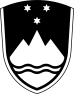 REPUBLIKA SLOVENIJAMinistrStvo za kmetijstvo, GOZDARSTVO IN PREHRANOTEHNOLOŠKA NAVODILA ZA INTEGRIRANO PRIDELAVO SADJALETO 2019KAZALO VSEBINE1.	VKLJUČITEV POVRŠIN V INTEGRIRANO PRIDELAVO	42.	NAPRAVA NASADA	43.	GNOJENJE	43.1	ZALOŽNO GNOJENJE	43.2	GNOJENJE S FOSFORJEM IN KALIJEM	43.3	GNOJENJE Z DUŠIKOM	53.4	OPTIMALNA KISLOST TAL	54.	NAMAKANJE	65.	OSKRBA TAL V NASADU	65.1	HERBICIDNI PAS	66.	REZ	77.	STROJNO TEHNIČNI POGOJI	77.1	Minimalni tehnološki ukrepi za posamezne sadne vrste	78.	OBIRANJE IN SKLADIŠČENJE	79.	INTEGRIRANO VARSTVO SADNIH VRST	79.1	NAČINI VARSTVA	89.1.1	Mehanski ukrepi	89.1.2	Biotični ukrepi		89.1.3	Biotehnični ukrepi	89.1.4	Kemični ukrepi		89.1.5	Opazovalno-napovedovalna služba za varstvo rastlin	109.2	INTEGRIRANO VARSTVO JABLAN	119.3	INTEGRIRANO  VARSTVO  HRUŠK	229.4	INTEGRIRANO VARSTVO BRESKEV IN NEKTARIN	289.5	INTEGRIRANO VARSTVO MARELIC	359.6	INTEGRIRANO VARSTVO ČEŠENJ IN VIŠENJ	399.7	INTEGRIRANO VARSTVO ČEŠPELJ IN SLIV	429.8	INTEGRIRANO VARSTVO JAGOD	479.9	INTEGRIRANO VARSTVO AMERIŠKIH BOROVNIC	519.10	INTEGRIRANO VARSTVO MALIN	549.11	INTEGRIRANO VARSTVO OLJK	579.12	INTEGRIRANO VARSTVO AKTINIDIJE	609.13	INTEGRIRANO VARSTVO KAKIJA	629.14	INTEGRIRANO VARSTVO SMOKVE	629.15	INTEGRIRANO VARSTVO OREHA	639.16	INTEGRIRANO VARSTVO LESKE	669.17	INTEGRIRANO VARSTVO KOSTANJA	699.18	INTEGRIRANO VARSTVO PRED PLEVELI (splošna navodila za sadne vrste (razen jagod))	719.19	INTEGRIRANO VARSTVO PRED ŠKODLJIVIMI GLODALCI	72INFO-TOČKA – INTEGRIRANA PRIDELAVA	73KAZALO PREGLEDNICPreglednica 1: Razred založenosti C glede na tip tal………………………………………………..4Preglednica 2:Maksimalno dovoljene letne količine čistega N na ha po sadnih vrstah…………….5Preglednica 3: Optimalna kislost tal………………………………………………………………...5VKLJUČITEV POVRŠIN V INTEGRIRANO PRIDELAVOPridelovalec mora v integrirano pridelavo sadja vključiti vse površine iste sadne vrste na katerih prideluje sadje te sadne vrste v tekočem letu in so te površine v njegovi lasti ali zakupu, razen površin, ki so ali v preusmeritvi v ekološko kmetijstvo ali so že ekološke v skladu s predpisi, ki urejajo ekološko pridelavo. Če pridelovalec prideluje več sadnih vrst lahko v integrirano pridelavo sadja vključi površine le ene sadne vrste.NAPRAVA NASADAPrimerne so lege:ki ustrezajo zahtevam posameznih sadnih vrst in sort,ki so sončne, odprte, zračne in manj izpostavljene pozebi.Sadilni material mora biti zdrav in kakovosten (po možnosti certificiran). S sadilnim materialom se namreč lahko prenašajo številne bolezni, kot so hrušev ožig, leptonekroza koščičarjev, šarka, plodova monilija in drugi. Da je sadilni material brez teh bolezni, potrjuje rastlinski potni list. Drevesničarji lahko v Sloveniji za glavnino sadilnega materiala jablan, hrušk in kutin izdajo rastlinski potni list za varovano območje (oznaka ZP-b2). Gojitvena oblika mora zagotavljati intenzivno osvetlitev v vseh delih krošnje, dajati kakovosten pridelek, dopuščati enakomerno porazdelitev FFS in olajšati delo pri rezi in obiranju.GNOJENJEGnojenje z muljem iz komunalnih čistilnih naprav oziroma kompostom iz njega je prepovedano.Pridelovalec vpisuje v evidence vsa gnojila, ki jih vnaša v sadovnjake.Pridelovalec mora gnojiti v skladu z založenostjo tal in odvzemom. Analiza tal na fosfor (P), kalij (K), humus, pH je obvezna:pred napravo nasada za določanje količine založnih gnojil in,vsakih pet let v obstoječih nasadih in sicer za vsako značilno talno enoto posebej,Ciljna količina humusa v tleh je 2-4 %.ZALOŽNO GNOJENJEČe je založenost tal slabša od razreda dobre preskrbljenosti tal (razred C), sme pridelovalec za založno gnojenje (do starosti nasada treh let) porabiti največ 250 kg/ha P2O5 in 300 kg/ha K2O na leto.GNOJENJE S FOSFORJEM IN KALIJEMV primeru, da rezultati analize tal dosežejo pretirano preskrbljenost tal (razred D), mora pridelovalec opustiti gnojenje z elementom, ki je v presežku. Razred založenosti C glede na tip talGNOJENJE Z DUŠIKOMPridelovalec potrebe po dušiku določi glede na vizualne ocene ali foliarne analize ali analize po Nmin metodi. Če se pri tem odloči za največje dovoljene letne odmerke čistega dušika (iz preglednice 2),  mora te razdeliti na 2 do 3 obroke. Ob jesenskem dognojevanju pred odpadanjem listja najkasneje do 31. oktobra pridelovalec ne sme dodati več kot 20 kg čistega N/ha (razen pri koščičarjih in leski, kjer ne sme dodati več kot 40  kg čistega N/ha).V obdobju od odpadanja listja do cvetenja sadnega drevja ali ozelenitve negovane ledine dodajanje mineralnih dušičnih gnojil ni dovoljeno, prav tako tudi ni dovoljeno v obdobju od konca junija do jeseni. Izjema so češnje in leska, ki jih je dovoljeno dognojiti po obiranju. Oljko pridelovalec lahko gnoji z N od konca februarja do sredine junija, oreh pa od konca marca do srede junija.Letno ni dovoljeno dodati večje količine N (kg/ha) kot je za posamezne sadne vrste prikazano v preglednici 2.V kolikor so dovoljeni odmerki dušika v teh tehnoloških navodilih večji, kot jih dovoljuje Uredba o varstvu voda pred onesnaževanjem z nitrati iz kmetijskih virov (Uradni list RS, št. 113/09, 5/13, 22/15 in 12/17), je vnos dušika potrebno omejiti na količine, kot jih dovoljuje omenjena uredba.Maksimalno dovoljene letne količine čistega N na ha po sadnih vrstah* pri jablani in hruški je izjemoma dovoljeno največje dovoljene količine iz preglednice povečati za 50 kg/ha, vendar le ob izpolnjevanju enega od treh pogojev:če je bila predhodno opravljena analiza Nminče je fiziološko stanje dreves takšno, da dolžina enoletnega prirastka iz terminalnih brstov ni večja od 30 cm če vsebnost humusa v tleh ne presega 4 %. OPTIMALNA KISLOST TALZ dodajanjem fiziološko kislih oziroma fiziološko bazičnih gnojil je treba težiti k naslednji kislosti tal:Optimalna kislost talNAMAKANJEOskrba z vodo mora biti prilagojena potrebam sadnih rastlin in travne ruše, vremenskim razmeram in tipu tal. Dodajanje hranil je dovoljeno le pri lokalnih načinih  namakanja.Pridelovalec količino hranil porabljenih pri fertirigaciji všteje v skupno letno dovoljeno količino.OSKRBA TAL V NASADUPridelovalec mora vzdrževati sistem negovane ledine v medvrstnem prostoru, razen izjem:nasadi breskev in marelic na terenih brez možnosti namakanja na Primorskem;mladi nasadi pred dokončnim formiranjem rodnega volumna:breskev (do 3. leta),češnje, višnje, slive in češplje (do 5 leta), kakija (do 6. leta), oljke (do 7. leta),aktinidije (do 4. leta)     Obdelava mora biti plitva (kultiviranje, plitvo oranje). Ni dovoljena stalna uporaba strojev, ki močno zdrobijo zemljo in uničujejo strukturo (rotovatorjev). Lahko jih uporabljamo le, ko z njimi zadelujemo v tla večjo količino organske snovi (plevel, podorine, hlevski gnoj, ...). Od oktobra do konca februarja se tla ne obdelujejo; nasadi jagod.Pridelovalec zaradi zaprtega krogotoka snovi pokošeno travo pušča v nasadu.V novih nasadih razen izjem iz prvega odstavka je takojšnje zatravljanje obvezno.Kadar ima pridelovalec nasad na terasah je košnja nabrežin teras obvezna.Nezaželene in konkurenčne rastline v pasu pod drevesi pridelovalec odstranjuje na sledeče načine:z naravno ozelenitvijo pasov z nizkimi rastlinami, ki imajo plitve korenine,s pokrivanjem pasov pod drevesi z organskimi materiali ali folijo,z mehaničnim ali termičnim zatiranjem plevelov, z redno košnjo,s hebicidi navedenimi v  tehnoloških navodilih.HERBICIDNI PASŠirina herbicidnega pasu ne sme presegati v nasadu v povprečju 1/3 medvrstne razdalje. Za jagode določila herbicidnega pasu ne veljajo.Izjeme pri širini herbicidnega pasu veljajo:za večvrstne nasade jablan in hrušk posajene do leta 1991, pri le-teh se dovoli širina herbicidnega pasu do 45 % (po izkrčitvi nasadov ta izjema odpade),tudi v nasadih brez negovane travne ledine širina herbicidnega pasu ne sme presegati  vrednosti navedenih v prvem odstavku.Pri orehu in leski se v času zorenja plodov dovoli širina herbicidnega pasu do 2/3 medvrstne razdalje, od začetka rastne dobe do zorenja plodov pa ne sme presegati 25 % medvrstne razdalje.   REZPridelovalec izvaja rez v soodvisnosti z gnojenjem, oskrbo in hranilno zmogljivostjo tal ter rastjo in pridelkom. STROJNO TEHNIČNI POGOJIZa oskrbo nasadov v integrirani pridelavi je nujna naslednja  minimalna strojna oprema:pogonski stroji - traktorji, katerih  tehnična izvedba  je usklajena z delovnimi razmerami v nasadu in omogoča kakovostno izvedbo  predvidenih tehničnih postopkov;stroji za varstvo nasadov - traktorski pršilniki,  katerih tehnična primernost morata biti potrjena z veljavnim znakom o pregledu naprav za nanašanje fitofarmacevtskih sredstev; samo izjemoma je na površinah manjših od 0,5 ha in na težko dostopnih delih nasada ali v nasadih oljk, oreha, leske, kostanja in jagodičja dovoljena uporaba nahrbtnih pršilnikov ali škropilnic; v obeh  primerih mora biti postopek dela s strojem vnaprej pripravljen in preverjen pred  vsako sezono;stroji za nego tal: - mulčniki s stalno ali s spremenljivo delovno širino,  - stroji za mehansko ali kemično čiščenje pasov pod drevesi; za  slednje ( škropilnike herbicidov) velja določilo po smislu enako zgoraj  navedenemu določilu o pršilnikih, le da je uporaba nahrbtnih škropilnikov dovoljena v nasadih do 2 ha površine.Minimalni tehnološki ukrepi za posamezne sadne vrsteSplošni minimalni tehnološki pogoji za pridelavo.- Izvajanje rezi ali drugih ukrepov na sadnih rastlinah, ki zagotavljajo večletno pridelovanje sadja,- Vzdrževanje negovane ledine v medvrstnem prostoru z minimalno 2-kratnim letnim mulčenjem,- Površina pod sadnimi rastlinami sme biti poraščena samo z nizkimi rastlinami,- Minimalno varstvo rastlin, ki omogoča tržno pridelavo sadja.OBIRANJE IN SKLADIŠČENJEPridelovalec poskrbi za označitev integrirano pridelanega sadja. Če je sadje pred skladiščenjem kemično zaščiteno, mora pridelovalec evidentirati vrsto, količino in čas uporabljene kemikalije in sadje najmanj 3 mesece po tretiranju skladiščiti ločeno. Potrebno je voditi natančno evidenco (datum zadnjega tretiranja in začetka obiranja) za vsako sorto posebej.INTEGRIRANO VARSTVO SADNIH VRSTV nasadih se pri nas pojavljajo nekatere karantenske bolezni, kot so hrušev ožig na jablanah in hruškah, leptonekroza koščičarjev, ki jo povzroča fitoplazma European stone fruit yellows. Da bi preprečili veliko gospodarsko škodo, ki jo lahko povzročijo te bolezni, je potrebno dosledno upoštevanje uradnih ukrepov Uprave RS za varno hrano, veterinarstvo in varstvo rastlin (v nadaljevanju: UVHVVR) in priporočil, ki so objavljena na njeni spletni strani. Če sumimo, da se nam je v nasadu pojavila katera izmed teh karantenskih bolezni, takoj pokličemo fitosanitarnega inšpektorja, strokovnjaka službe za varstvo rastlin na lokalnem kmetijsko gozdarskem zavodu ali inštitutu ali UVHVVR. NAČINI VARSTVAMehanski ukrepiPridelovalec mora preprečevati širjenje okužb mehansko (izrezovanje rakastih tvorb, odstranjevanje plesnivih poganjkov in parazitskih rastlin, kot je bela omela, odstanjevanje mumij).Biotični ukrepiPridelovalec ustvarja ugodne življenske razmere za razvoj koristnih živali tako, da:ohranja in zasaja žive meje, grmičevje in drugo raznovrstno rastlinje,neguje raznovrstno podrast,za zavetišča  koristnih živali ureja skalnjake in kupe vejevja,postavlja valilnice za koristne ptice,namešča visoke drogove za privabljanje ptic roparic,opazuje, vnaša in kontrolira koristno favno (predvsem plenilske pršice, najezdniki, trepetalke, tenčičarice, roparske stenice in pikapolonice).Biotehnični ukrepiPridelovalec naj v okviru možnosti uporablja feromonske vabe, akustične aparate, metode zbeganja in druge možnosti lova žuželk.Kemični ukrepiV skladu z Zakonom o fitofarmacevtskih sredstvih (Ur. RS, št. 83/2012)smejo pridelovalci uporabljati le v Republiki Sloveniji registrirana fitofarmacevtska sredstva in to samo na način in za namen, ki je predpisan v navodilu za uporabo. O uporabljenih fitofarmacevtskih sredstvih so pridelovalci dolžni voditi evidence in hraniti račune, kamor morajo vpisati vsa FFS, ki so jih vnesli v sadovnjake. V primeru, da se v določenem letu pokaže nujna uporaba FFS, ki v teh tehnoloških navodilih ni dovoljena, je pa registrirano oziroma je zanj izdano posebno dovoljenje z uporabo, se le-to lahko izjemoma uporabi ob pogoju, da Ministrstvo za kmetijstvo, gozdarstvo in prehrano (MKGP) na osnovi soglasja vsaj dveh članov strokovne delovne skupine, ki sta zadolžena za varstvo sadja, izda posebno dovoljenje za izredni ukrep in o tem takoj obvesti organizacijo za kontrolo, pristojne inšpekcije in sadjarja oziroma sadjarje, v primeru, da gre za dovoljenje za izredni ukrep na širšem območju.MKGP dovoli pridelovalcu ali skupini pridelovalcev izredni ukrep na predlog pridelovalca ali skupine pridelovalcev, ki ga posredujejo v obliki vloge, za katero se plača upravna taksa po Zakonu o upravnih taksah (Ur. l. RS, št. 106/2010 – ZUT-UPB5). Podatki za plačilo takse so:Prejemnik: Ministrstvo za kmetijstvo, gozdarstvo in prehrano, Dunajska 22, 1000 Ljubljana; št. računa:  01100-1000315637    Sklic: 11  23116- 7111002  Znesek za nakazilo: 22,66 EURNamen: Integrirana pridelava – izredni ukrepZa sredstva, ki so navedena v načrtu ukrepov ali drugih navodilih UVHVVR za obvladovanje karantenskih bolezni in škodljivcev, posebno dovoljenje ni potrebno.Dovoljena fitofarmacevtska sredstva se smejo uporabljati samo na predpisan način in v predpisanih odmerkih. Aplikacija fitofarmacevtskih sredstev mora biti v skladu z normami v teh navodilih in prilagojena gojitveni obliki in stanju vegetacije. Poskrbeti je treba, da je izguba škropiva zaradi zanašanja, izhlapevanja ali odtekanja kapljic na tla čim manjšaPoraba FFS, ki jim je potekla registracija Pridelovalci vključeni v sistem integrirane pridelave sadja smejo uporabljati le pripravke, ki so navedeni v tehnoloških navodilih. V tehnološka navodila se smejo vnesti le pripravki, ki so v času izdaje tehnoloških navodil registrirani v Republiki Sloveniji za predvideno uporabo. Sredstva, ki so navedena v tehnoloških navodilih in jim med letom poteče registracija, pridelovalec lahko uporablja do zaključka rastne dobe (v preglednicah označeno z *), razen v primeru, če drugače ne odredi UVHVVR. Pripravki, ki jim je potekla registracija pred izdajo vsakoletnih novih tehnoloških navodil, in se še smejo uporabljati v integrirani pridelavi z namenom, da se porabijo zaloge, so v preglednicah označeni z **.   Pridelovalec je vedno dolžan preveriti, ali je pripravek registriran v RS in ali mu morda registracija ni potekla. Najprimernejši informacijski vir je spletna stran FITO-INFO – Slovenski informacijski sistem za varstvo rastlin – Iskalnik po registriranih fitofarmacevtskih sredstvih (http://www.fito-info.si/). Nakup pripravkov v tujini, kakor tudi njihova uporaba, v skladu z Zakonom o fitofarmacevtskih sredstvih, ni dovoljena!  Vsi biotični pripravki za zatiranje bolezni in škodljivcev sadnih rastlin, ki v preglednicah niso navedeni in so registrirani v RS, se smejo uporabljati v integrirani pridelavi sadja skladno z vsebino registracije. Zaradi zapletenosti postopkov usklajevanja registracijskega statusa pripravkov in postopkov za presojo njihove sprejemljivosti v sistemu integrirane pridelave sadja se bo v bodoče usklajevanje opravilo le enkrat letno v mesecu oktobru in novembru. Vse nove pripravke, ki se bodo na trgu pojavili po izdaji vsakoletnih tehnoloških navodil, bodo pridelovalci smeli uporabljati, četudi ne bodo navedeni v tabelah v tehnoloških navodilih. Pred vsakoletno izdajo revidiranih tehnoloških navodil za naslednje leto se bodo člani strokovne skupine odločili o vpisu le teh pripravkov v preglednice tehnoloških navodil. Če določen pripravek zaradi strokovnih zadržkov ne bo vpisan, se v sistemu IPS v naslednjem letu (drugo leto po registraciji sredstva) ne bo smel uporabljati. Enako načelo velja za pripravke, ki jim prav v času vsakoletnega revidiranja tehnoloških navodil poteče registracija ali rok za odprodajo zalog po preteku registracije, registracija pa se jim v teku rastne dobe znova podaljša zaradi obnovljenih registracijskih postopkov.Uporaba sredstev za kemično redčenje in rastnih regulatorjev V integrirani pridelavi sadja je dovoljeno uporabiti sredstva za kemično redčenje in regulacijo rasti, ki so za ta namen registrirana v  RS. Obvladovanje pojavov zanašanja – drifta FFS V skladu s pravilnikom o dolžnostih uporabnikov, kakor tudi s splošnimi načeli dobre kmetijske prakse, je uporabnik FFS tretiranje dolžan izvajati tako, da sredstva ne zanaša na sosednje površine. Ker je v praksi to težko izvedljivo, morajo pridelovalci dovolj premišljeno izvajati škropljenje in izbirati primerne površine za pridelovanje sadnih vrst tudi z vidika možnosti zanašanja FFS. Pridelovalec je pred izbiro nasada dolžan presoditi možnosti za pojave zanašanja. V pomoč so lahko različne varnostne meje ali pregrade. Če za pridelovanje sadnih vrst izbere površino, kjer so možnosti za pojave zanašanja s sosednjih površin velike, mora prevzeti tveganje nase. Kontrolne organizacije ne morejo dovoljevati ostankov nedovoljenih FFS v pridelkih, ne glede na to, ali so posledica zanašanja FFS iz okolice, ali lastne nepravilne uporabe.Opazovalno-napovedovalna služba za varstvo rastlinOpazovalno-napovedovalna služba za varstvo rastlin skuša glede na razvoj škodljivih organizmov in gojenih rastlin napovedati škodljivo biološko fazo in primeren čas ukrepanja z navedbo sredstev za varstvo rastlin, ki so registrirana in na tržišču prepoznana kot učinkovita.V primerih, kjer takih sredstev ni na voljo (npr. varstvo pred hruševim ožigom), je napovedan le čas pojavljanja simptomov, da lahko pridelovalci zgodaj odstranjujejo obolele rastline in izvajajo druge tehnološke ukrepe. Napovedi in informacije so javno dostopne v časopisih, na spletnih straneh (http://agromet.mkgp.gov.si/pp/), na telefonskih odzivnikih ali pa se je mogoče na posameznih centrih celo naročiti pisne informacije.INTEGRIRANO VARSTVO JABLAN														list 1INTEGRIRANO VARSTVO JABLAN - list 2* - datum poteka registracije           INTEGRIRANO VARSTVO JABLAN  – list 3INTEGRIRANO VARSTVO JABLAN  – list 4INTEGRIRANO VARSTVO JABLAN  – list 5INTEGRIRANO VARSTVO JABLAN  – list 6INTEGRIRANO VARSTVO JABLAN  – list 7* - datum poteka registracije             INTEGRIRANO VARSTVO JABLAN  – list 8INTEGRIRANO VARSTVO JABLAN  – list 9* - datum poteka registracije             **  - datum  odprodaje in uporabe zalog  pripravkov, ki jim je potekla registracijaINTEGRIRANO VARSTVO JABLAN  – list 10ČU - zagotovljena s časom uporabeINTEGRIRANO VARSTVO JABLAN  – list 11INTEGRIRANO  VARSTVO  HRUŠKINTEGRIRANO  VARSTVO  HRUŠK - list 2INTEGRIRANO  VARSTVO  HRUŠK - list 3* - datum poteka registracije            INTEGRIRANO  VARSTVO  HRUŠK - list 4* - datum poteka registracije             **  - datum  odprodaje in uporabe  zalog  pripravkov, ki jim je potekla registracija INTEGRIRANO  VARSTVO  HRUŠK- list 5INTEGRIRANO  VARSTVO  HRUŠK- list 6INTEGRIRANO VARSTVO BRESKEV IN NEKTARINlist 1INTEGRIRANO VARSTVO BRESKEV IN NEKTARIN – list 2ČU - zagotovljena s časom uporabe* - datum poteka registracije             **  - datum  odprodaje  zalog  pripravkov, ki jim je potekla registracija	INTEGRIRANO VARSTVO BRESKEV IN NEKTARIN – list 3ČU - zagotovljena s časom uporabe* - datum poteka registracije             **  - datum  odprodaje  zalog  pripravkov, ki jim je potekla registracijaINTEGRIRANO VARSTVO BRESKEV IN NEKTARIN – list 4INTEGRIRANO VARSTVO BRESKEV IN NEKTARIN – list 5INTEGRIRANO VARSTVO BRESKEV IN NEKTARIN – list 6INTEGRIRANO VARSTVO BRESKEV IN NEKTARIN – list 7INTEGRIRANO VARSTVO MARELIClist 1INTEGRIRANO VARSTVO MARELIC – list 2 ČU - zagotovljena s časom uporabe* - datum poteka registracije             **  - datum  odprodaje  zalog  pripravkov, ki jim je potekla registracijaINTEGRIRANO VARSTVO MARELIC – list 3INTEGRIRANO VARSTVO MARELIC – list 4ČU - zagotovljena s časom uporabe     * - datum poteka registracije           INTEGRIRANO VARSTVO ČEŠENJ IN VIŠENJlist 1ČU - zagotovljena s časom uporabe	* - datum poteka registracije             **  - datum  odprodaje  zalog  pripravkov, ki jim je potekla registracijaINTEGRIRANO VARSTVO ČEŠENJ IN VIŠENJ – list 2ČU - zagotovljena s časom uporabe	* - datum poteka registracije             **  - datum  odprodaje  zalog  pripravkov, ki jim je potekla registracijaINTEGRIRANO VARSTVO ČEŠENJ IN VIŠENJ – list 3ČU - zagotovljena s časom uporabe	* - datum poteka registracije             **  - datum  odprodaje  zalog  pripravkov, ki jim je potekla registracijaINTEGRIRANO VARSTVO ČEŠPELJ IN SLIV	list 1* - datum poteka registracije             INTEGRIRANO VARSTVO ČEŠPELJ IN SLIV – list 2 * - datum poteka registracije             **  - datum  odprodaje  zalog  pripravkov, ki jim je potekla registracija 	INTEGRIRANO VARSTVO ČEŠPELJ IN SLIV – list 3INTEGRIRANO VARSTVO ČEŠPELJ IN SLIV – list 4* - datum poteka registracije             **  - datum  odprodaje  zalog  pripravkov, ki jim je potekla registracija INTEGRIRANO VARSTVO ČEŠPELJ IN SLIV – list 5INTEGRIRANO VARSTVO JAGOD INTEGRIRANO VARSTVO JAGOD – list 2INTEGRIRANO VARSTVO JAGOD – list 3INTEGRIRANO VARSTVO JAGOD – list 4 INTEGRIRANO VARSTVO AMERIŠKIH BOROVNIC INTEGRIRANO VARSTVO AMERIŠKIH BOROVNIC – list 2INTEGRIRANO VARSTVO AMERIŠKIH BOROVNIC – list 3 INTEGRIRANO VARSTVO MALIN    											INTEGRIRANO VARSTVO MALIN – list 2  INTEGRIRANO VARSTVO MALIN – list 3   INTEGRIRANO VARSTVO OLJKINTEGRIRANO VARSTVO OLJK – list 2INTEGRIRANO VARSTVO OLJK – list 3 INTEGRIRANO VARSTVO AKTINIDIJEINTEGRIRANO VARSTVO AKTINIDIJE – list 2INTEGRIRANO VARSTVO KAKIJA  INTEGRIRANO VARSTVO SMOKVE  INTEGRIRANO VARSTVO OREHAINTEGRIRANO VARSTVO OREHA – list 2ČU - zagotovljena s časom uporabe, * - upoštevati tudi škropljenje proti orehovi muhi.INTEGRIRANO VARSTVO OREHA – list 3  INTEGRIRANO VARSTVO LESKE  	INTEGRIRANO VARSTVO LESKE  – list 2INTEGRIRANO VARSTVO LESKE  – list 3INTEGRIRANO VARSTVO KOSTANJAINTEGRIRANO VARSTVO KOSTANJA – list 2  INTEGRIRANO VARSTVO PRED PLEVELI (splošna navodila za sadne vrste (razen jagod))V preglednici so navedena sredstva, ki se uporabljajo za zatiranje plevelov v nasadih različnih sadnih vrst. Število uporab in uporaba za posamezni namen (sadno vrsto) mora biti v skladu z navodilom za uporabo sredstva, oziroma registracijo.  INTEGRIRANO VARSTVO PRED ŠKODLJIVIMI GLODALCIZa  zatiranje  škodljivih glodalcev v sadovnjakih (Arvicola terrestris – voluhar in Apodemus sp. – poljske miši) smejo pridelovalci uporabljati vse vrste zastrupljenih vab, ki so registrirane za te namene v RS (registracija za uporabo na odprtem v naravi). Postopek nastavljanja vab ali lastne priprave vab mora biti usklajen z navodili proizvajalcev. Pri uporabi zastrupljenih vab morajo pridelovalci zagotoviti varovanje domačih in divjih živali, da te ne pridejo v stik z vabami. Pridelovalci se lahko poslužujejo vseh oblik mehaničnih in vodnih pasti, tudi tistih z uporabo nabojev in drugih oblik sredstev z repelentnim učinkom (oddajniki zvočnih in magnetnih valov). Aplikacija katerega koli kemičnega sredstva povprek po ledini sadovnjaka ni dovoljena. INFO-TOČKA – INTEGRIRANA PRIDELAVAMinistrstvo za kmetijstvo, gozdarstvo in prehrano Dunajska 22 1000 LjubljanaSpletno mesto:http://www.mkgp.gov.si/si/delovna_podrocja/kmetijstvo/integrirana_pridelava/tehnoloska_navodila/KONTAKTNA OSEBA: Tomaž Džuban tomaz.dzuban@gov.siPregled vsebin o varstvu rastlin: mag. Jože Miklavc, dr. Marko Devetak, dr. Darinka Koron, Matjaž Jančar, dr. Anita SolarRazred založenosti C (mg/100 g tal)LAHKA TLASREDNJA TEŽKA TLATEŽKAK2O – kalij16 -2520-3023-33P2O5 - fosfor                                 12- 25                                 12- 25                                 12- 25N ( kg /ha)breskev150marelica150češnja140češplja140oljka90kaki90jablane, hruške*60 (sorti zlati delišeš in gala 90)aktinidija150oreh120leska120kostanj120jagode60borovnice60SADNA VRSTApH vrednostKostanj4 – 5,5 in aktivnega apna manj od 3 %Oljke 6,5 – 8,5Borovnice4,2 – 4,8druge sadne vrste5-7ObmočjeUstanovaTelefonski odzivnikPisne informacijeOsrednja Slovenija in GorenjskaKmetijski inštitut Slovenije01/280-52-62Teletekst, Časopisi, Fito-infoSeverovzhodna Slovenija (Štajerska in Pomurje)Kmetijsko gozdarski zavod Maribor090/93-98-12Sadjarske informacijeFito-infoCeljska in KoroškaInštitut za hmeljarstvo in pivovarstvo Slovenije03/71-21-660Sadjarske informacijeFito-infoZahodna Slovenija (Primorska)Kmetijsko gozdarski zavod Nova Gorica090/93-98-15Sadjarske informacijeFito-infoJugovzhodna Slovenija (Dolenjska,Posavje, Bela Krajina)Kmetijsko gozdarski zavod Novo mesto090/93-98-17Fito-infoŠKODLJIVI ORGANIZEMOPISUKREPIAKTIVNA SNOVFITOFARM.SREDSTVOODMEREKKARENCAŠt. uporab letnoOPOMBEJablanov škrlupVenturia inaequalis Škrlup napada vse zelene nadzemne organe in plodove od brstenja do konca  rastne dobe. Listje z velikim številom črnih žametnih peg prične odpadati. Plodovi površinsko razpokajo, pričnejo gniti in odpadati. Okužbe vejic so dokaj redke in nepomembne.Gliva se čez zimo ohrani v obliki saprofitskega micelija v odpadlem listju.   Spolna plodišča, ki bruhajo askospore potrebne za primarne okužbe navadno dozorijo že v prvem tednu aprila. Takrat ob deževnih dnevih s temperaturami več kot 10o C že lahko pričakujemo prve okužbe lističev. Agrotehnični ukrepi: izbira zračnih, sončnih  in prevetrenih leg vzgoja zračne krošnjesajenje tolerantnih sortpometanje listja pod drevesi, mulčenje oziroma odstranjevanje listja iz nasadaTehnika varstva: Infekcijske valove je možno dobro slediti po napovedih prognostične službe ali z uporabo lastnih agrometeoroloških merilnih postaj. Pristop pri uporabi fungicidov je preventivno-kurativni. Letno izvedemo od 7 do 20 škropljenj odvisno od pritiska glive. Za prvo škropljenje v času nabrekanja brstov uporabimo bakrove pripravke. Presledki med škropljenji naj bodo od 3 do 8 dni, dolžina presledka je odvisna od vremenske napovedi v prihodnjih dneh, količine padavin in hitrosti prirasta novih poganjkov in listov, še posebej po cvetenju, ko je to najintenzivnejše.Strategijo zatiranja jablanovega škrlupa v obdobju največje nevarnosti primarnih okužb z jablanovim škrlupom (začetek cvetenja jablane) bazirati na preventivni uporabi kontaktnih pripravkov. Izbor pripravkov v aprilu in maju prilagodimo stanju okužb s pepelovko.  Učinek dotikalnih fungicidov oslabi, če po škropljenju pade več kot 30 mm dežja in je izničen, če pade več kot 50 mm dežja. Varovalna sposobnost sistemičnih triazolskih fungiciodv proti škrlupu na plodovih je vdrugem delu rastne dobe manjša, kot spomladi. Kontaktni fungicidi imajo dokaj dolgo preventivno delovanje in kratko kurativno delovanje (ciprodinil, dodin in pirimetanil 50-60 ur, ditianon do 48, kaptan in mankozeb do 36, metiram in tiram do 30 ur). Sistemični fungicidi imajo krajše preventivno delovanje  in  daljše kurativno delovanje (70 do 96 ur).  Veliko število kurativnih škropljenj pospeši razvoj odpornosti glive.  V praksi za začetek škropljenja ne čakamo do konca kurativenga obdobja, razen če nas v to prisili vreme.  Agrotehnični ukrepi: izbira zračnih, sončnih  in prevetrenih leg vzgoja zračne krošnjesajenje tolerantnih sortpometanje listja pod drevesi, mulčenje oziroma odstranjevanje listja iz nasadaTehnika varstva: Infekcijske valove je možno dobro slediti po napovedih prognostične službe ali z uporabo lastnih agrometeoroloških merilnih postaj. Pristop pri uporabi fungicidov je preventivno-kurativni. Letno izvedemo od 7 do 20 škropljenj odvisno od pritiska glive. Za prvo škropljenje v času nabrekanja brstov uporabimo bakrove pripravke. Presledki med škropljenji naj bodo od 3 do 8 dni, dolžina presledka je odvisna od vremenske napovedi v prihodnjih dneh, količine padavin in hitrosti prirasta novih poganjkov in listov, še posebej po cvetenju, ko je to najintenzivnejše.Strategijo zatiranja jablanovega škrlupa v obdobju največje nevarnosti primarnih okužb z jablanovim škrlupom (začetek cvetenja jablane) bazirati na preventivni uporabi kontaktnih pripravkov. Izbor pripravkov v aprilu in maju prilagodimo stanju okužb s pepelovko.  Učinek dotikalnih fungicidov oslabi, če po škropljenju pade več kot 30 mm dežja in je izničen, če pade več kot 50 mm dežja. Varovalna sposobnost sistemičnih triazolskih fungiciodv proti škrlupu na plodovih je vdrugem delu rastne dobe manjša, kot spomladi. Kontaktni fungicidi imajo dokaj dolgo preventivno delovanje in kratko kurativno delovanje (ciprodinil, dodin in pirimetanil 50-60 ur, ditianon do 48, kaptan in mankozeb do 36, metiram in tiram do 30 ur). Sistemični fungicidi imajo krajše preventivno delovanje  in  daljše kurativno delovanje (70 do 96 ur).  Veliko število kurativnih škropljenj pospeši razvoj odpornosti glive.  V praksi za začetek škropljenja ne čakamo do konca kurativenga obdobja, razen če nas v to prisili vreme. - Cu-oksiklorid - Cu-oksiklorid - Cu-oksiklorid  - Cu-oksiklorid  - Cu-oksid- ciprodinil - pirimetanil- pirimetanil- pirimetanil- mankozeb- mankozeb- mankozeb- mankozeb - mankozeb - mankozeb- mankozeb - mankozeb- mankozeb- ditianon- ditianon + piraklostrobin- ditianon + kalijevi fosfonati- kaptan- kaptan- kaptan- kaptan- metiram - tiram- žveplo- žveplo- žveplo- žveplo- žveplo- žveplo- boskalid +piraklostrobin- propineb- propineb- ditianon – pirimetanil- krezoksim-metilCuprablau Z  35 WPb,eCuprablau Z 35 WGCuprablau Z 50 WP,e,fCuprablau Z ultraWP eNordox  75WG e,gChorus 50 WG dMythos aPyrus 400 SC dScalaDithane M-45aMankoz 75 WG aDithane DG neotec aManfil 75 WG aManfil  80 WP aManfil PlusPenncozeb 75 DG a  Pinozeb M-45 aAvtar 75 NTaDelan 700 WG bTercel fDelan proMerpan 80 WDG aOrthocide 80 WGdScab 80 WG dScab 480 SC dPolyram DF bThiram 80 WG g **2Thiovit JetdKumulus DF cCosan CMicrothiol special CPepelin CVindex 80 WDG CBellis fAntracol **1Antracol WG 70 **1FabanbStroby WGa3,0 kg3,0 kg/ha2 kg/ha2,5 kg/ha1,6 kg/ha0,45 kg/ha1,5 L/ha1,0 L/ha1,125 L/ha2,0 kg/ha2 kg/hamax 2 kg/hamax 2 kg/hamax 2kg/hamax 2kg/ha2,5kg/ha2 kg/ha2,0 kg/ha0,75 kg/ha2,5 kg/ha2,5 L ha1,88 kg/ha 2,0 kg/hamax.1,9 kg/ha3,13 l/ha2,0 kg/ha3 kg/ha5 – 8 kg/ha5 – 8 kg/ha5 – 8 kg/ha5 - 8 kg/ha5- 8 kg/ha5-8 kg/ha0,8 kg/ha0,2 %0,2 %1,2 L/ha0,2 kg/haČU  3XlČu-3XlČU 3xLČU 3xLČU    3xL21 dni   3xL56 dni   3xL56 dni   3xL56 dni 3xL28 dni   4xL28 dni   4xL28 dni   4xL28 dni   4xL28 dni   1xL28 dni   4xL28 dni   4xL28 dni   1xL28 dni   4xL42 dni   6xL35 dni  3xL35 dni 6 x L28 dni  10xL28 dni  10xL21 dni  10 x L21 dni   10xL28 dni   3xL35 dni   4xL7 dni   14xL7 dni   14xL7 dni  14xL7 dni 14xL7 dni 14xL7 dni 14 xL7 dni  3xL28 dni   4xL28 dni   4xL56 dni  4xL28 dni   4xLPripravki na podlagi mankozeba, metirama in tirama imajo negativne učinke na plenilske pršice, zato pri njih omejujemo število uporab letno na skupno največ 4  krat.Žveplo ima stransko delovanje na zmanjševanje populacije listne pršice (Aculus sp.).a  Upoštevati 20 m netretiran varnostni pas do vodne površine od meje brega voda 1. in 2. reda.b  Upoštevati 30 m netretiran varnostni pas do vodne površine od meje brega voda 1. in 2. reda.CUpoštevati netretirani varnostni pas 15 m tlorisne širine od meje brega voda 1. reda in 5 m tlorisne širine od meje brega voda 2. reda.d Upoštevati 15 m netretiran varnostni pas do vodne površine od meje brega voda 1. in 2. reda.ePri uporabi FFS na osnovi aktivne snovi baker, je treba število tretiranj ustrezno zmanjšati, tako da letna količina uporabljenega čistega bakra na istem zemljišču ne presega 4 kg čistega bakra na ha.fUpoštevati 40 m netretiran varnostni pas do vodne površine od meje brega voda 1. in 2. reda.gUpoštevati 50 m netretiran varnostni pas do vodne površine od meje brega voda 1. in 2. reda.1** poraba zalog do 22.6. 20192** poraba zalog do 20.4.2019ŠKODLJIVI ORGANIZEMOPISUKREPIAKTIVNA SNOVFITOFARM.SREDSTVOODMEREKKARENCAŠt. uporab letnoOPOMBEJablanov škrlupnadaljevanje:Delovanje triazolskih pripravkov, delno tudi strobilurinskih, je pri nižjih temperaturah oslabljeno. Ciprodinil in pirimetanil dobro delujeta tudi pri nižjih temperaturah.  Delovanje triazolskih pripravkov, delno tudi strobilurinskih, je pri nižjih temperaturah oslabljeno. Ciprodinil in pirimetanil dobro delujeta tudi pri nižjih temperaturah.  - tetrakonazol - difenokonazol - difenokonazol- difenokonazol- difenokonazol - trifloksistrobin-trifloksistrobin- trifloksistrobin + kaptan- dodin- ditianon + pirimetanil- fluksapiroksad- kalijev hidrogen karbonat- dodin- difenokonazol+fluksapiroksadDomark 100 EC aScore  250 EC aMavita 250 EC aDifcor 250 ECDifenzone (staro ime Difo 25% EC)bZato  50 WG CFlint CZato plus dSyllit 400 SCaFaban bSercadisaVitisanc Syllit 544 SCSercadis plus 0,4 L/ha0,2 L/ha 0,2 L/ha 0,2 L/ha0,2 L/ha100 – 150 g/ha100 – 150 g/hamax 1,9 kg/ha1,9 L/ha1,2 L/ha0,25-0,3 L/haMax. 7,5 kg/ha1,4 L/ha1,2 L/ha14 dni 2xL 21 dni  3x L21 dni  3x L14 dni 3xL21 dni 4xL21 dni   4xL21 dni   4xL35 dni   3xL60 dni   2xL56 dni   4xL35 dni    3xL1 dan      6xL60 dni    2 xL35 dni 2xLČiste sistemične pripravke na podlagi triazolskih snovi in strobilurinske priprvake  vedno mešamo z dotikalnimi  fungicidi.  Pri tem lahko odmerek dotikalnega  pripravka zmanjšamo za 10 - 20%.Pri pripravkih na podlagi dodina je potrebno dosledno upoštevati navodila glede mešanja. Jablanov škrlupnadaljevanje:Delovanje triazolskih pripravkov, delno tudi strobilurinskih, je pri nižjih temperaturah oslabljeno. Ciprodinil in pirimetanil dobro delujeta tudi pri nižjih temperaturah.  Delovanje triazolskih pripravkov, delno tudi strobilurinskih, je pri nižjih temperaturah oslabljeno. Ciprodinil in pirimetanil dobro delujeta tudi pri nižjih temperaturah.  a  Upoštevati 20 m netretiran varnostni pas do vodne površine od meje brega voda 1. in 2. reda. b Upoštevati 30 m netretiran varnostni pas do vodne površine od meje brega voda 1. in 2. reda.a  Upoštevati 20 m netretiran varnostni pas do vodne površine od meje brega voda 1. in 2. reda. b Upoštevati 30 m netretiran varnostni pas do vodne površine od meje brega voda 1. in 2. reda.a  Upoštevati 20 m netretiran varnostni pas do vodne površine od meje brega voda 1. in 2. reda. b Upoštevati 30 m netretiran varnostni pas do vodne površine od meje brega voda 1. in 2. reda.a  Upoštevati 20 m netretiran varnostni pas do vodne površine od meje brega voda 1. in 2. reda. b Upoštevati 30 m netretiran varnostni pas do vodne površine od meje brega voda 1. in 2. reda.a  Upoštevati 20 m netretiran varnostni pas do vodne površine od meje brega voda 1. in 2. reda. b Upoštevati 30 m netretiran varnostni pas do vodne površine od meje brega voda 1. in 2. reda.Navadna sadna  gnilobaMonila fructigenaGliva povzroča gnitje plodov v nasadu in pri skladiščenju. Ohranja se v obliki saprofitskega micilja in trosov v plodovnih mumijah. Osnovna dejavnika, ki vplivata na obseg okužb sta vreme in povzročitelji poškodb plodov. Agrotehnični ukrepi: odstranjevanje plodovnih mumijzračne in ne pregoste krošnjeustrezno preredčeni plodovi - tiram - trifloksistrobin + kaptan- fluopiram+ tebukonazol- Bacillus amyloliquefaciens subsp. plantarum, sev D747- fludioksonil + pirimetanilThiram 80 WG g **Zato plus dLuna experience bAmylo - XPomax3 kg/hamax. 1,9 kg/ha0,75 L/ha1,5 – 2,5 kg/ha1,6 L/ha35 dni    4xL35 dni   3xL14 dni    2xL6 x L5 dni    2xLg Upoštevati 50 m netretiran varnostni pas do vodne površine od meje brega voda 1. in 2. reda.fUpoštevati 40 m netretiran varnostni pas do vodne površine od meje brega voda 1. in 2. reda**  20.4.2019Navadna sadna  gnilobaMonila fructigenaGliva povzroča gnitje plodov v nasadu in pri skladiščenju. Ohranja se v obliki saprofitskega micilja in trosov v plodovnih mumijah. Osnovna dejavnika, ki vplivata na obseg okužb sta vreme in povzročitelji poškodb plodov. Tehnika zatiranja: Žal sadne gnilobe z uporabo fitofarmacevtskih sredstev ne moremo popolnoma preprečiti.  Nadejamo se lahko 50 do 75% učinkovitosti pripravkov. Predvsem moramo zmanjšati možnost poškodb plodov iz kakršnega koli vzroka (škodljivci, ptiči, veter, …).  Zmerne stranske učinke imajo pripravki na podlagi ciprodinila, mankozeba,  miklobutanila. Na skladiščno gnilobo pomembno vplivajo poškodbe ob obiranju in transportu, ter postopki pred začetkom skladiščenja (nihanje temperature plodov in nihanje vlažnosti v embalaži). Tehnika zatiranja: Žal sadne gnilobe z uporabo fitofarmacevtskih sredstev ne moremo popolnoma preprečiti.  Nadejamo se lahko 50 do 75% učinkovitosti pripravkov. Predvsem moramo zmanjšati možnost poškodb plodov iz kakršnega koli vzroka (škodljivci, ptiči, veter, …).  Zmerne stranske učinke imajo pripravki na podlagi ciprodinila, mankozeba,  miklobutanila. Na skladiščno gnilobo pomembno vplivajo poškodbe ob obiranju in transportu, ter postopki pred začetkom skladiščenja (nihanje temperature plodov in nihanje vlažnosti v embalaži). Tehnika zatiranja: Žal sadne gnilobe z uporabo fitofarmacevtskih sredstev ne moremo popolnoma preprečiti.  Nadejamo se lahko 50 do 75% učinkovitosti pripravkov. Predvsem moramo zmanjšati možnost poškodb plodov iz kakršnega koli vzroka (škodljivci, ptiči, veter, …).  Zmerne stranske učinke imajo pripravki na podlagi ciprodinila, mankozeba,  miklobutanila. Na skladiščno gnilobo pomembno vplivajo poškodbe ob obiranju in transportu, ter postopki pred začetkom skladiščenja (nihanje temperature plodov in nihanje vlažnosti v embalaži). Tehnika zatiranja: Žal sadne gnilobe z uporabo fitofarmacevtskih sredstev ne moremo popolnoma preprečiti.  Nadejamo se lahko 50 do 75% učinkovitosti pripravkov. Predvsem moramo zmanjšati možnost poškodb plodov iz kakršnega koli vzroka (škodljivci, ptiči, veter, …).  Zmerne stranske učinke imajo pripravki na podlagi ciprodinila, mankozeba,  miklobutanila. Na skladiščno gnilobo pomembno vplivajo poškodbe ob obiranju in transportu, ter postopki pred začetkom skladiščenja (nihanje temperature plodov in nihanje vlažnosti v embalaži). Tehnika zatiranja: Žal sadne gnilobe z uporabo fitofarmacevtskih sredstev ne moremo popolnoma preprečiti.  Nadejamo se lahko 50 do 75% učinkovitosti pripravkov. Predvsem moramo zmanjšati možnost poškodb plodov iz kakršnega koli vzroka (škodljivci, ptiči, veter, …).  Zmerne stranske učinke imajo pripravki na podlagi ciprodinila, mankozeba,  miklobutanila. Na skladiščno gnilobo pomembno vplivajo poškodbe ob obiranju in transportu, ter postopki pred začetkom skladiščenja (nihanje temperature plodov in nihanje vlažnosti v embalaži). Tehnika zatiranja: Žal sadne gnilobe z uporabo fitofarmacevtskih sredstev ne moremo popolnoma preprečiti.  Nadejamo se lahko 50 do 75% učinkovitosti pripravkov. Predvsem moramo zmanjšati možnost poškodb plodov iz kakršnega koli vzroka (škodljivci, ptiči, veter, …).  Zmerne stranske učinke imajo pripravki na podlagi ciprodinila, mankozeba,  miklobutanila. Na skladiščno gnilobo pomembno vplivajo poškodbe ob obiranju in transportu, ter postopki pred začetkom skladiščenja (nihanje temperature plodov in nihanje vlažnosti v embalaži). Cvetna gniloba jablaneMonilia laxa f. sp. maliGliva v deževnem vremenu okuži cvetove, ki se kmalu posušijo. Iz cvetov preide v prevodni sitem vejic. Vejice ovenijo in se posušijo podobno, kot pri cvetni moniliji koščičarjev in jablanovem raku. Gliva je postala nevarna v nekaterih nasadih, kjer so zelo omejili uporabo fungicidov. Občutljive so tudi sorte odporne na škrlup (npr. Florina in Topaz), sicer pa sorte, ki dolgo cvetijo in pocvetajo. Zelo občutljiva je sorta Alkmene.  Gliva v deževnem vremenu okuži cvetove, ki se kmalu posušijo. Iz cvetov preide v prevodni sitem vejic. Vejice ovenijo in se posušijo podobno, kot pri cvetni moniliji koščičarjev in jablanovem raku. Gliva je postala nevarna v nekaterih nasadih, kjer so zelo omejili uporabo fungicidov. Občutljive so tudi sorte odporne na škrlup (npr. Florina in Topaz), sicer pa sorte, ki dolgo cvetijo in pocvetajo. Zelo občutljiva je sorta Alkmene.  Agrotehnični ukrepi:Intenzivno izrezovanje napadenih  vej. Tehnika  zatiranja: V Sloveniji nimamo pripravkov registriranih  za zatiranje te bolezni. Ker na glivo delujejo dotikalni in sistemični fungicidi, ki jih uporabljamo proti škrlupu, so jablane posredno ustrezno zaščitene.  Agrotehnični ukrepi:Intenzivno izrezovanje napadenih  vej. Tehnika  zatiranja: V Sloveniji nimamo pripravkov registriranih  za zatiranje te bolezni. Ker na glivo delujejo dotikalni in sistemični fungicidi, ki jih uporabljamo proti škrlupu, so jablane posredno ustrezno zaščitene.  Agrotehnični ukrepi:Intenzivno izrezovanje napadenih  vej. Tehnika  zatiranja: V Sloveniji nimamo pripravkov registriranih  za zatiranje te bolezni. Ker na glivo delujejo dotikalni in sistemični fungicidi, ki jih uporabljamo proti škrlupu, so jablane posredno ustrezno zaščitene.  Agrotehnični ukrepi:Intenzivno izrezovanje napadenih  vej. Tehnika  zatiranja: V Sloveniji nimamo pripravkov registriranih  za zatiranje te bolezni. Ker na glivo delujejo dotikalni in sistemični fungicidi, ki jih uporabljamo proti škrlupu, so jablane posredno ustrezno zaščitene.  Agrotehnični ukrepi:Intenzivno izrezovanje napadenih  vej. Tehnika  zatiranja: V Sloveniji nimamo pripravkov registriranih  za zatiranje te bolezni. Ker na glivo delujejo dotikalni in sistemični fungicidi, ki jih uporabljamo proti škrlupu, so jablane posredno ustrezno zaščitene.  ŠKODLJIVI ORGANIZEMŠKODLJIVI ORGANIZEMOPISUKREPIAKTIVNA SNOVFITOFARM.SREDSTVOODMEREKKARENCAŠt. uporab letnoOPOMBEJablanova pepelovkaPodosphaera  leucotrichaJablanova pepelovkaPodosphaera  leucotrichaBolezen se pojavlja na vseh  zelenih nadzemnih delih in  na plodovih od brstenja do konca  rastne dobe.  Gliva lahko prezimi v plodiščih v površinskem miceliju ali kot micelij v brstih. Primarne okužbe se pričnejo že v času brstenja, ko gliva lahko uniči cvetove.Pri večini sort je napad na plodovih dokaj nepomemben. Glavno težavo predstavljajo uničeni poganjki, ki so osnova za oblikovanje rodnega lesa in cvetov. Agrotehnični ukrepi: izbira zračnih  leg vzgoja zračne krošnjesajenje tolerantnih sortharmonično gnojenje z zmernimi odmerki dušika, da nimamo terciarne rasti uporaba regulatorjev rasti večkratno izrezovanje okuženih poganjkov in sežiganje- žveplo-žveplo- žveplo- žveplo- žveplo-žveplo- žveplo- žveplo- žveplo- - difenokonazol- krezoksim-metil- trifloksistrobin-trifloksistrobin- trifloksistrobin + kaptan- boskalid + piraklostrobin- ditianon + piraklostrobin- penkonazol- penkonazol- fluopiram+ tebukonazol-fluksapiroksad- fluksapiroksad + difenkonazolCosan CThiovit jetdKumulus DF cVindex 80 WG CPepelin CMicrothiol special CPol-sulphur 800SCdBiotip Sulfo 800 SCdSymbiotica fito – Tekoče žveplo CDuaxo koncentratcStroby WGaZato  50 WG CFlint CZato plus dBellis gTercelf Topas 100 EC CTopaze CLuna experiencebSercadisaSercadis plus5-8 kg/ha5-8 kg/ha5-8 kg/ha5-8 kg/ha5-8 kg/ha5 – 8 kg/ha6 – 7,5 l/ha6 – 7,5 l/ha6-7,5 L/hamax. 3,3 L/ha 0,2 kg/ha100 – 150 g/ha100 – 150 g/hamax. 1,9 kg/ha0,8 kg/ha2,5 kg/ha0,5 L/ha0,5 L/ha0,75 L/ha0,25 L/ha0,72 L/ha7 dni      14xL7 dni      14xL7 dni      14xL7 dni      14xL7 dni      14xL7 dni      14xL7 dni       8xL7 dni       8xL7 dni       8xL14 dni 3xL28 dni    3xL21 dni    4xL21 dni 4xL35 dni     3xL7 dni       3xL35 dni     3xL14 dni     3xL14 dni     3 xL 14 dni     2 x L35 dni        3xL35 dni      2xLPripravki na podlagi žvepla imajo stranski akaricidni učinek in delujejo tako na škodljive, kot na koristne pršice. a,b,c,d f, g Vodni in drugi varnostni pasovi, glej list 1!fUpoštevati 40 m netretiran varnostni pas do vodne površine od meje brega voda 1. in 2. reda.g Upoštevati 50 m netretiran varnostni pas do vodne površine od meje brega voda 1. in 2. reda.Tehnika zatiranja: Pristop pri uporabi fungicidov je predvsem preventiven. Pepelovko skušamo ustaviti v aprilu in v začetku maja, pozneje se lotimo predvsem izrezovanja poganjkov.  Zgolj z uporabo fungicidov bolezni ne moremo popolnoma preprečiti.  Izrezovanje poganjkov je potrebno opraviti večkrat.  Učinkovitost dolgo uporabljanih  triazolskih fungicidov se je precej zmanjšala (penkanozol, difenkonazol) tako, da se kot najbolj učinkovita kažeta pripravka na podlagi trifloksistrobina in krezoksim-metila. Če imamo pred cvetenjem dokaj toplo vreme (nad 12o C) je smiselno triazolske pripravke ali strobilurine enkrat uporabiti že takrat, sicer pa ne. V tem obdobju lahko uporabimo tudi žveplove pripravke ( 5 – 8 kg/haodvisno od registracije posameznega pripravka). Ciprodinil in pirimetanil, ki sta primerna za to obdobje žal nimata visoke učinkovitosti. Še vedno prevladuje mnenje, da za zatiranje pepelovke potrebujemo več kot 500 l škropilne brozge na hektar. Kontaktni fungicidi za zatiranje škrlupa na pepelovko nimajo upoštevanja vrednega učinka. V zelo napadenih nasadih z bujno rastjo je strobilurinska pripravka smiselno uporabiti tudi pozneje poleti, da preprečimo vgenezdenje micelija v brste.Tehnika zatiranja: Pristop pri uporabi fungicidov je predvsem preventiven. Pepelovko skušamo ustaviti v aprilu in v začetku maja, pozneje se lotimo predvsem izrezovanja poganjkov.  Zgolj z uporabo fungicidov bolezni ne moremo popolnoma preprečiti.  Izrezovanje poganjkov je potrebno opraviti večkrat.  Učinkovitost dolgo uporabljanih  triazolskih fungicidov se je precej zmanjšala (penkanozol, difenkonazol) tako, da se kot najbolj učinkovita kažeta pripravka na podlagi trifloksistrobina in krezoksim-metila. Če imamo pred cvetenjem dokaj toplo vreme (nad 12o C) je smiselno triazolske pripravke ali strobilurine enkrat uporabiti že takrat, sicer pa ne. V tem obdobju lahko uporabimo tudi žveplove pripravke ( 5 – 8 kg/haodvisno od registracije posameznega pripravka). Ciprodinil in pirimetanil, ki sta primerna za to obdobje žal nimata visoke učinkovitosti. Še vedno prevladuje mnenje, da za zatiranje pepelovke potrebujemo več kot 500 l škropilne brozge na hektar. Kontaktni fungicidi za zatiranje škrlupa na pepelovko nimajo upoštevanja vrednega učinka. V zelo napadenih nasadih z bujno rastjo je strobilurinska pripravka smiselno uporabiti tudi pozneje poleti, da preprečimo vgenezdenje micelija v brste.Tehnika zatiranja: Pristop pri uporabi fungicidov je predvsem preventiven. Pepelovko skušamo ustaviti v aprilu in v začetku maja, pozneje se lotimo predvsem izrezovanja poganjkov.  Zgolj z uporabo fungicidov bolezni ne moremo popolnoma preprečiti.  Izrezovanje poganjkov je potrebno opraviti večkrat.  Učinkovitost dolgo uporabljanih  triazolskih fungicidov se je precej zmanjšala (penkanozol, difenkonazol) tako, da se kot najbolj učinkovita kažeta pripravka na podlagi trifloksistrobina in krezoksim-metila. Če imamo pred cvetenjem dokaj toplo vreme (nad 12o C) je smiselno triazolske pripravke ali strobilurine enkrat uporabiti že takrat, sicer pa ne. V tem obdobju lahko uporabimo tudi žveplove pripravke ( 5 – 8 kg/haodvisno od registracije posameznega pripravka). Ciprodinil in pirimetanil, ki sta primerna za to obdobje žal nimata visoke učinkovitosti. Še vedno prevladuje mnenje, da za zatiranje pepelovke potrebujemo več kot 500 l škropilne brozge na hektar. Kontaktni fungicidi za zatiranje škrlupa na pepelovko nimajo upoštevanja vrednega učinka. V zelo napadenih nasadih z bujno rastjo je strobilurinska pripravka smiselno uporabiti tudi pozneje poleti, da preprečimo vgenezdenje micelija v brste.Tehnika zatiranja: Pristop pri uporabi fungicidov je predvsem preventiven. Pepelovko skušamo ustaviti v aprilu in v začetku maja, pozneje se lotimo predvsem izrezovanja poganjkov.  Zgolj z uporabo fungicidov bolezni ne moremo popolnoma preprečiti.  Izrezovanje poganjkov je potrebno opraviti večkrat.  Učinkovitost dolgo uporabljanih  triazolskih fungicidov se je precej zmanjšala (penkanozol, difenkonazol) tako, da se kot najbolj učinkovita kažeta pripravka na podlagi trifloksistrobina in krezoksim-metila. Če imamo pred cvetenjem dokaj toplo vreme (nad 12o C) je smiselno triazolske pripravke ali strobilurine enkrat uporabiti že takrat, sicer pa ne. V tem obdobju lahko uporabimo tudi žveplove pripravke ( 5 – 8 kg/haodvisno od registracije posameznega pripravka). Ciprodinil in pirimetanil, ki sta primerna za to obdobje žal nimata visoke učinkovitosti. Še vedno prevladuje mnenje, da za zatiranje pepelovke potrebujemo več kot 500 l škropilne brozge na hektar. Kontaktni fungicidi za zatiranje škrlupa na pepelovko nimajo upoštevanja vrednega učinka. V zelo napadenih nasadih z bujno rastjo je strobilurinska pripravka smiselno uporabiti tudi pozneje poleti, da preprečimo vgenezdenje micelija v brste.Tehnika zatiranja: Pristop pri uporabi fungicidov je predvsem preventiven. Pepelovko skušamo ustaviti v aprilu in v začetku maja, pozneje se lotimo predvsem izrezovanja poganjkov.  Zgolj z uporabo fungicidov bolezni ne moremo popolnoma preprečiti.  Izrezovanje poganjkov je potrebno opraviti večkrat.  Učinkovitost dolgo uporabljanih  triazolskih fungicidov se je precej zmanjšala (penkanozol, difenkonazol) tako, da se kot najbolj učinkovita kažeta pripravka na podlagi trifloksistrobina in krezoksim-metila. Če imamo pred cvetenjem dokaj toplo vreme (nad 12o C) je smiselno triazolske pripravke ali strobilurine enkrat uporabiti že takrat, sicer pa ne. V tem obdobju lahko uporabimo tudi žveplove pripravke ( 5 – 8 kg/haodvisno od registracije posameznega pripravka). Ciprodinil in pirimetanil, ki sta primerna za to obdobje žal nimata visoke učinkovitosti. Še vedno prevladuje mnenje, da za zatiranje pepelovke potrebujemo več kot 500 l škropilne brozge na hektar. Kontaktni fungicidi za zatiranje škrlupa na pepelovko nimajo upoštevanja vrednega učinka. V zelo napadenih nasadih z bujno rastjo je strobilurinska pripravka smiselno uporabiti tudi pozneje poleti, da preprečimo vgenezdenje micelija v brste.Tehnika zatiranja: Pristop pri uporabi fungicidov je predvsem preventiven. Pepelovko skušamo ustaviti v aprilu in v začetku maja, pozneje se lotimo predvsem izrezovanja poganjkov.  Zgolj z uporabo fungicidov bolezni ne moremo popolnoma preprečiti.  Izrezovanje poganjkov je potrebno opraviti večkrat.  Učinkovitost dolgo uporabljanih  triazolskih fungicidov se je precej zmanjšala (penkanozol, difenkonazol) tako, da se kot najbolj učinkovita kažeta pripravka na podlagi trifloksistrobina in krezoksim-metila. Če imamo pred cvetenjem dokaj toplo vreme (nad 12o C) je smiselno triazolske pripravke ali strobilurine enkrat uporabiti že takrat, sicer pa ne. V tem obdobju lahko uporabimo tudi žveplove pripravke ( 5 – 8 kg/haodvisno od registracije posameznega pripravka). Ciprodinil in pirimetanil, ki sta primerna za to obdobje žal nimata visoke učinkovitosti. Še vedno prevladuje mnenje, da za zatiranje pepelovke potrebujemo več kot 500 l škropilne brozge na hektar. Kontaktni fungicidi za zatiranje škrlupa na pepelovko nimajo upoštevanja vrednega učinka. V zelo napadenih nasadih z bujno rastjo je strobilurinska pripravka smiselno uporabiti tudi pozneje poleti, da preprečimo vgenezdenje micelija v brste.Tehnika zatiranja: Pristop pri uporabi fungicidov je predvsem preventiven. Pepelovko skušamo ustaviti v aprilu in v začetku maja, pozneje se lotimo predvsem izrezovanja poganjkov.  Zgolj z uporabo fungicidov bolezni ne moremo popolnoma preprečiti.  Izrezovanje poganjkov je potrebno opraviti večkrat.  Učinkovitost dolgo uporabljanih  triazolskih fungicidov se je precej zmanjšala (penkanozol, difenkonazol) tako, da se kot najbolj učinkovita kažeta pripravka na podlagi trifloksistrobina in krezoksim-metila. Če imamo pred cvetenjem dokaj toplo vreme (nad 12o C) je smiselno triazolske pripravke ali strobilurine enkrat uporabiti že takrat, sicer pa ne. V tem obdobju lahko uporabimo tudi žveplove pripravke ( 5 – 8 kg/haodvisno od registracije posameznega pripravka). Ciprodinil in pirimetanil, ki sta primerna za to obdobje žal nimata visoke učinkovitosti. Še vedno prevladuje mnenje, da za zatiranje pepelovke potrebujemo več kot 500 l škropilne brozge na hektar. Kontaktni fungicidi za zatiranje škrlupa na pepelovko nimajo upoštevanja vrednega učinka. V zelo napadenih nasadih z bujno rastjo je strobilurinska pripravka smiselno uporabiti tudi pozneje poleti, da preprečimo vgenezdenje micelija v brste.Tehnika zatiranja: Pristop pri uporabi fungicidov je predvsem preventiven. Pepelovko skušamo ustaviti v aprilu in v začetku maja, pozneje se lotimo predvsem izrezovanja poganjkov.  Zgolj z uporabo fungicidov bolezni ne moremo popolnoma preprečiti.  Izrezovanje poganjkov je potrebno opraviti večkrat.  Učinkovitost dolgo uporabljanih  triazolskih fungicidov se je precej zmanjšala (penkanozol, difenkonazol) tako, da se kot najbolj učinkovita kažeta pripravka na podlagi trifloksistrobina in krezoksim-metila. Če imamo pred cvetenjem dokaj toplo vreme (nad 12o C) je smiselno triazolske pripravke ali strobilurine enkrat uporabiti že takrat, sicer pa ne. V tem obdobju lahko uporabimo tudi žveplove pripravke ( 5 – 8 kg/haodvisno od registracije posameznega pripravka). Ciprodinil in pirimetanil, ki sta primerna za to obdobje žal nimata visoke učinkovitosti. Še vedno prevladuje mnenje, da za zatiranje pepelovke potrebujemo več kot 500 l škropilne brozge na hektar. Kontaktni fungicidi za zatiranje škrlupa na pepelovko nimajo upoštevanja vrednega učinka. V zelo napadenih nasadih z bujno rastjo je strobilurinska pripravka smiselno uporabiti tudi pozneje poleti, da preprečimo vgenezdenje micelija v brste.Hrušev ožig Erwinia amylovoraBakterija Erwinia amylovora spada med karantenske škodljive organizme za naslednje gostiteljske rastline: jablana, hruška, kutina, nešplja, panešplja, ognjeni trn, japonska kutina, šmarna hrušica, japonska nešplja, glog, jerebika in fotinija.Več o hruševem ožigu je v poglavju o integriranem varstvu hrušk. Bakterija Erwinia amylovora spada med karantenske škodljive organizme za naslednje gostiteljske rastline: jablana, hruška, kutina, nešplja, panešplja, ognjeni trn, japonska kutina, šmarna hrušica, japonska nešplja, glog, jerebika in fotinija.Več o hruševem ožigu je v poglavju o integriranem varstvu hrušk. Bakterija Erwinia amylovora spada med karantenske škodljive organizme za naslednje gostiteljske rastline: jablana, hruška, kutina, nešplja, panešplja, ognjeni trn, japonska kutina, šmarna hrušica, japonska nešplja, glog, jerebika in fotinija.Več o hruševem ožigu je v poglavju o integriranem varstvu hrušk. Bakterija Erwinia amylovora spada med karantenske škodljive organizme za naslednje gostiteljske rastline: jablana, hruška, kutina, nešplja, panešplja, ognjeni trn, japonska kutina, šmarna hrušica, japonska nešplja, glog, jerebika in fotinija.Več o hruševem ožigu je v poglavju o integriranem varstvu hrušk. Bakterija Erwinia amylovora spada med karantenske škodljive organizme za naslednje gostiteljske rastline: jablana, hruška, kutina, nešplja, panešplja, ognjeni trn, japonska kutina, šmarna hrušica, japonska nešplja, glog, jerebika in fotinija.Več o hruševem ožigu je v poglavju o integriranem varstvu hrušk. Bakterija Erwinia amylovora spada med karantenske škodljive organizme za naslednje gostiteljske rastline: jablana, hruška, kutina, nešplja, panešplja, ognjeni trn, japonska kutina, šmarna hrušica, japonska nešplja, glog, jerebika in fotinija.Več o hruševem ožigu je v poglavju o integriranem varstvu hrušk. Bakterija Erwinia amylovora spada med karantenske škodljive organizme za naslednje gostiteljske rastline: jablana, hruška, kutina, nešplja, panešplja, ognjeni trn, japonska kutina, šmarna hrušica, japonska nešplja, glog, jerebika in fotinija.Več o hruševem ožigu je v poglavju o integriranem varstvu hrušk. Bakterija Erwinia amylovora spada med karantenske škodljive organizme za naslednje gostiteljske rastline: jablana, hruška, kutina, nešplja, panešplja, ognjeni trn, japonska kutina, šmarna hrušica, japonska nešplja, glog, jerebika in fotinija.Več o hruševem ožigu je v poglavju o integriranem varstvu hrušk. ŠKODLJIVI ORGANIZEMOPISOPISUKREPIUKREPIAKTIVNA SNOVAKTIVNA SNOVFITOFARM.SREDSTVOFITOFARM.SREDSTVOODMEREKODMEREKKARENCAŠt. uporab letnoKARENCAŠt. uporab letnoOPOMBEJablanov rak Nectria  galligenaGliva se zaje pod lubje vej in debel in povzroči nastanek zgubanih in razpokanih rakastih ran. Ko rana objame vejo ali deblo se ta posuši. Infekcije z askopsorami ali konidiji se dogajajo skozi vse leto. Najpomembnejši obdobji okužb sta čas odpadanja listja in obdobje brstenja do sredine maja. Gliva se zaje pod lubje vej in debel in povzroči nastanek zgubanih in razpokanih rakastih ran. Ko rana objame vejo ali deblo se ta posuši. Infekcije z askopsorami ali konidiji se dogajajo skozi vse leto. Najpomembnejši obdobji okužb sta čas odpadanja listja in obdobje brstenja do sredine maja. Agrotehnični  ukrepi: sajenje neokuženih sadikintenzivno izrezovanje rakastih vej in premazovanje ran vzgoja redkih krošenj, da veje  ne morejo drgniti ena po drugi Agrotehnični  ukrepi: sajenje neokuženih sadikintenzivno izrezovanje rakastih vej in premazovanje ran vzgoja redkih krošenj, da veje  ne morejo drgniti ena po drugi Pripravki na podlagi  bakra.Pripravki na podlagi  bakra.Odmerki priporočeni za uporabo med rastno dobo. Odmerki priporočeni za uporabo med rastno dobo. Zagotovljena s časom uporabe. Zagotovljena s časom uporabe. Jablanov rak Nectria  galligenaGliva se zaje pod lubje vej in debel in povzroči nastanek zgubanih in razpokanih rakastih ran. Ko rana objame vejo ali deblo se ta posuši. Infekcije z askopsorami ali konidiji se dogajajo skozi vse leto. Najpomembnejši obdobji okužb sta čas odpadanja listja in obdobje brstenja do sredine maja. Gliva se zaje pod lubje vej in debel in povzroči nastanek zgubanih in razpokanih rakastih ran. Ko rana objame vejo ali deblo se ta posuši. Infekcije z askopsorami ali konidiji se dogajajo skozi vse leto. Najpomembnejši obdobji okužb sta čas odpadanja listja in obdobje brstenja do sredine maja. Tehnika zatiranja: Jablanov rak je bolezen, ki povzroča največ težav v ožjem predalpskem prostoru (višje vlažne lege).  S kemičnim varstvom na ugodnih legah bolezni ne moremo popolnoma preprečiti. Pri občutljivih sortah (npr. Gala, Braeburn, Jonagold, Zlati delišes, Pinova in Fuji) se izogibamo rezi, ki povzroča nastanek velikih ran.  Večje rane nastale pri rezi ali drugih opravilih (mulčenje, vez, …)  premažemo s pasto za celjenje ran. Jeseni, takoj po obiranju lahko izvedemo škropljenje s pripravki na podlagi bakra. V izrazito deževnih in toplih jesenih izvedemo dve škropljenji.  Spomladi izvedemo eno zgodnje škropljenje z bakrovimi pripravki, nato pa  začnemo uporabljati dotikalne fungicide namenjene za zatiranje škrlupa  že v zadnjem tednu marca. Tehnika zatiranja: Jablanov rak je bolezen, ki povzroča največ težav v ožjem predalpskem prostoru (višje vlažne lege).  S kemičnim varstvom na ugodnih legah bolezni ne moremo popolnoma preprečiti. Pri občutljivih sortah (npr. Gala, Braeburn, Jonagold, Zlati delišes, Pinova in Fuji) se izogibamo rezi, ki povzroča nastanek velikih ran.  Večje rane nastale pri rezi ali drugih opravilih (mulčenje, vez, …)  premažemo s pasto za celjenje ran. Jeseni, takoj po obiranju lahko izvedemo škropljenje s pripravki na podlagi bakra. V izrazito deževnih in toplih jesenih izvedemo dve škropljenji.  Spomladi izvedemo eno zgodnje škropljenje z bakrovimi pripravki, nato pa  začnemo uporabljati dotikalne fungicide namenjene za zatiranje škrlupa  že v zadnjem tednu marca. Tehnika zatiranja: Jablanov rak je bolezen, ki povzroča največ težav v ožjem predalpskem prostoru (višje vlažne lege).  S kemičnim varstvom na ugodnih legah bolezni ne moremo popolnoma preprečiti. Pri občutljivih sortah (npr. Gala, Braeburn, Jonagold, Zlati delišes, Pinova in Fuji) se izogibamo rezi, ki povzroča nastanek velikih ran.  Večje rane nastale pri rezi ali drugih opravilih (mulčenje, vez, …)  premažemo s pasto za celjenje ran. Jeseni, takoj po obiranju lahko izvedemo škropljenje s pripravki na podlagi bakra. V izrazito deževnih in toplih jesenih izvedemo dve škropljenji.  Spomladi izvedemo eno zgodnje škropljenje z bakrovimi pripravki, nato pa  začnemo uporabljati dotikalne fungicide namenjene za zatiranje škrlupa  že v zadnjem tednu marca. Tehnika zatiranja: Jablanov rak je bolezen, ki povzroča največ težav v ožjem predalpskem prostoru (višje vlažne lege).  S kemičnim varstvom na ugodnih legah bolezni ne moremo popolnoma preprečiti. Pri občutljivih sortah (npr. Gala, Braeburn, Jonagold, Zlati delišes, Pinova in Fuji) se izogibamo rezi, ki povzroča nastanek velikih ran.  Večje rane nastale pri rezi ali drugih opravilih (mulčenje, vez, …)  premažemo s pasto za celjenje ran. Jeseni, takoj po obiranju lahko izvedemo škropljenje s pripravki na podlagi bakra. V izrazito deževnih in toplih jesenih izvedemo dve škropljenji.  Spomladi izvedemo eno zgodnje škropljenje z bakrovimi pripravki, nato pa  začnemo uporabljati dotikalne fungicide namenjene za zatiranje škrlupa  že v zadnjem tednu marca. Tehnika zatiranja: Jablanov rak je bolezen, ki povzroča največ težav v ožjem predalpskem prostoru (višje vlažne lege).  S kemičnim varstvom na ugodnih legah bolezni ne moremo popolnoma preprečiti. Pri občutljivih sortah (npr. Gala, Braeburn, Jonagold, Zlati delišes, Pinova in Fuji) se izogibamo rezi, ki povzroča nastanek velikih ran.  Večje rane nastale pri rezi ali drugih opravilih (mulčenje, vez, …)  premažemo s pasto za celjenje ran. Jeseni, takoj po obiranju lahko izvedemo škropljenje s pripravki na podlagi bakra. V izrazito deževnih in toplih jesenih izvedemo dve škropljenji.  Spomladi izvedemo eno zgodnje škropljenje z bakrovimi pripravki, nato pa  začnemo uporabljati dotikalne fungicide namenjene za zatiranje škrlupa  že v zadnjem tednu marca. Tehnika zatiranja: Jablanov rak je bolezen, ki povzroča največ težav v ožjem predalpskem prostoru (višje vlažne lege).  S kemičnim varstvom na ugodnih legah bolezni ne moremo popolnoma preprečiti. Pri občutljivih sortah (npr. Gala, Braeburn, Jonagold, Zlati delišes, Pinova in Fuji) se izogibamo rezi, ki povzroča nastanek velikih ran.  Večje rane nastale pri rezi ali drugih opravilih (mulčenje, vez, …)  premažemo s pasto za celjenje ran. Jeseni, takoj po obiranju lahko izvedemo škropljenje s pripravki na podlagi bakra. V izrazito deževnih in toplih jesenih izvedemo dve škropljenji.  Spomladi izvedemo eno zgodnje škropljenje z bakrovimi pripravki, nato pa  začnemo uporabljati dotikalne fungicide namenjene za zatiranje škrlupa  že v zadnjem tednu marca. Tehnika zatiranja: Jablanov rak je bolezen, ki povzroča največ težav v ožjem predalpskem prostoru (višje vlažne lege).  S kemičnim varstvom na ugodnih legah bolezni ne moremo popolnoma preprečiti. Pri občutljivih sortah (npr. Gala, Braeburn, Jonagold, Zlati delišes, Pinova in Fuji) se izogibamo rezi, ki povzroča nastanek velikih ran.  Večje rane nastale pri rezi ali drugih opravilih (mulčenje, vez, …)  premažemo s pasto za celjenje ran. Jeseni, takoj po obiranju lahko izvedemo škropljenje s pripravki na podlagi bakra. V izrazito deževnih in toplih jesenih izvedemo dve škropljenji.  Spomladi izvedemo eno zgodnje škropljenje z bakrovimi pripravki, nato pa  začnemo uporabljati dotikalne fungicide namenjene za zatiranje škrlupa  že v zadnjem tednu marca. Tehnika zatiranja: Jablanov rak je bolezen, ki povzroča največ težav v ožjem predalpskem prostoru (višje vlažne lege).  S kemičnim varstvom na ugodnih legah bolezni ne moremo popolnoma preprečiti. Pri občutljivih sortah (npr. Gala, Braeburn, Jonagold, Zlati delišes, Pinova in Fuji) se izogibamo rezi, ki povzroča nastanek velikih ran.  Večje rane nastale pri rezi ali drugih opravilih (mulčenje, vez, …)  premažemo s pasto za celjenje ran. Jeseni, takoj po obiranju lahko izvedemo škropljenje s pripravki na podlagi bakra. V izrazito deževnih in toplih jesenih izvedemo dve škropljenji.  Spomladi izvedemo eno zgodnje škropljenje z bakrovimi pripravki, nato pa  začnemo uporabljati dotikalne fungicide namenjene za zatiranje škrlupa  že v zadnjem tednu marca. Tehnika zatiranja: Jablanov rak je bolezen, ki povzroča največ težav v ožjem predalpskem prostoru (višje vlažne lege).  S kemičnim varstvom na ugodnih legah bolezni ne moremo popolnoma preprečiti. Pri občutljivih sortah (npr. Gala, Braeburn, Jonagold, Zlati delišes, Pinova in Fuji) se izogibamo rezi, ki povzroča nastanek velikih ran.  Večje rane nastale pri rezi ali drugih opravilih (mulčenje, vez, …)  premažemo s pasto za celjenje ran. Jeseni, takoj po obiranju lahko izvedemo škropljenje s pripravki na podlagi bakra. V izrazito deževnih in toplih jesenih izvedemo dve škropljenji.  Spomladi izvedemo eno zgodnje škropljenje z bakrovimi pripravki, nato pa  začnemo uporabljati dotikalne fungicide namenjene za zatiranje škrlupa  že v zadnjem tednu marca. Tehnika zatiranja: Jablanov rak je bolezen, ki povzroča največ težav v ožjem predalpskem prostoru (višje vlažne lege).  S kemičnim varstvom na ugodnih legah bolezni ne moremo popolnoma preprečiti. Pri občutljivih sortah (npr. Gala, Braeburn, Jonagold, Zlati delišes, Pinova in Fuji) se izogibamo rezi, ki povzroča nastanek velikih ran.  Večje rane nastale pri rezi ali drugih opravilih (mulčenje, vez, …)  premažemo s pasto za celjenje ran. Jeseni, takoj po obiranju lahko izvedemo škropljenje s pripravki na podlagi bakra. V izrazito deževnih in toplih jesenih izvedemo dve škropljenji.  Spomladi izvedemo eno zgodnje škropljenje z bakrovimi pripravki, nato pa  začnemo uporabljati dotikalne fungicide namenjene za zatiranje škrlupa  že v zadnjem tednu marca. Tehnika zatiranja: Jablanov rak je bolezen, ki povzroča največ težav v ožjem predalpskem prostoru (višje vlažne lege).  S kemičnim varstvom na ugodnih legah bolezni ne moremo popolnoma preprečiti. Pri občutljivih sortah (npr. Gala, Braeburn, Jonagold, Zlati delišes, Pinova in Fuji) se izogibamo rezi, ki povzroča nastanek velikih ran.  Večje rane nastale pri rezi ali drugih opravilih (mulčenje, vez, …)  premažemo s pasto za celjenje ran. Jeseni, takoj po obiranju lahko izvedemo škropljenje s pripravki na podlagi bakra. V izrazito deževnih in toplih jesenih izvedemo dve škropljenji.  Spomladi izvedemo eno zgodnje škropljenje z bakrovimi pripravki, nato pa  začnemo uporabljati dotikalne fungicide namenjene za zatiranje škrlupa  že v zadnjem tednu marca. Gniloba koreninskega vratuPhytophthora cactorumGniloba koreninskega vratuPhytophthora cactorumGniloba koreninskega vratuPhytophthora cactorumAgrotehnični ukrepi:Nasad napravimo na ustrezno zračnih, prepustnih  in strukturnih tleh. Uredimo odvodnjo meteornih vod in preprečujemo zastajanja vode v kolesnicah. Temeljito zatiramo plevele, da je koreninski vrat čim manj časa moker.  Izberemo sadike, ki so čim višje cepljenje. Za bolj problematične lege ne  izberemo občutljivih podlag  (zelo občutljive so MM 106, M 26 in M7). V največji možni meri zmanjšamo poškodbe debla, ki nastanejo pri vzdrževanju negovane ledine.  Okužene plodove je potrebno odstraniti iz nasada. Tehnika  zatiranja: Kemično zatiranje glive, ki se je ugnezdila v deblo navadno ni uspešno, posebej ne s standardnimi škropilnimi prijemi. Okuženo drevje je potrebno čimprej izkrčiti. Pri dosajanju je potrebno temeljito prezračiti zemljo in dodati veliko organskih gnojil. Agrotehnični ukrepi:Nasad napravimo na ustrezno zračnih, prepustnih  in strukturnih tleh. Uredimo odvodnjo meteornih vod in preprečujemo zastajanja vode v kolesnicah. Temeljito zatiramo plevele, da je koreninski vrat čim manj časa moker.  Izberemo sadike, ki so čim višje cepljenje. Za bolj problematične lege ne  izberemo občutljivih podlag  (zelo občutljive so MM 106, M 26 in M7). V največji možni meri zmanjšamo poškodbe debla, ki nastanejo pri vzdrževanju negovane ledine.  Okužene plodove je potrebno odstraniti iz nasada. Tehnika  zatiranja: Kemično zatiranje glive, ki se je ugnezdila v deblo navadno ni uspešno, posebej ne s standardnimi škropilnimi prijemi. Okuženo drevje je potrebno čimprej izkrčiti. Pri dosajanju je potrebno temeljito prezračiti zemljo in dodati veliko organskih gnojil. Agrotehnični ukrepi:Nasad napravimo na ustrezno zračnih, prepustnih  in strukturnih tleh. Uredimo odvodnjo meteornih vod in preprečujemo zastajanja vode v kolesnicah. Temeljito zatiramo plevele, da je koreninski vrat čim manj časa moker.  Izberemo sadike, ki so čim višje cepljenje. Za bolj problematične lege ne  izberemo občutljivih podlag  (zelo občutljive so MM 106, M 26 in M7). V največji možni meri zmanjšamo poškodbe debla, ki nastanejo pri vzdrževanju negovane ledine.  Okužene plodove je potrebno odstraniti iz nasada. Tehnika  zatiranja: Kemično zatiranje glive, ki se je ugnezdila v deblo navadno ni uspešno, posebej ne s standardnimi škropilnimi prijemi. Okuženo drevje je potrebno čimprej izkrčiti. Pri dosajanju je potrebno temeljito prezračiti zemljo in dodati veliko organskih gnojil. Agrotehnični ukrepi:Nasad napravimo na ustrezno zračnih, prepustnih  in strukturnih tleh. Uredimo odvodnjo meteornih vod in preprečujemo zastajanja vode v kolesnicah. Temeljito zatiramo plevele, da je koreninski vrat čim manj časa moker.  Izberemo sadike, ki so čim višje cepljenje. Za bolj problematične lege ne  izberemo občutljivih podlag  (zelo občutljive so MM 106, M 26 in M7). V največji možni meri zmanjšamo poškodbe debla, ki nastanejo pri vzdrževanju negovane ledine.  Okužene plodove je potrebno odstraniti iz nasada. Tehnika  zatiranja: Kemično zatiranje glive, ki se je ugnezdila v deblo navadno ni uspešno, posebej ne s standardnimi škropilnimi prijemi. Okuženo drevje je potrebno čimprej izkrčiti. Pri dosajanju je potrebno temeljito prezračiti zemljo in dodati veliko organskih gnojil. Agrotehnični ukrepi:Nasad napravimo na ustrezno zračnih, prepustnih  in strukturnih tleh. Uredimo odvodnjo meteornih vod in preprečujemo zastajanja vode v kolesnicah. Temeljito zatiramo plevele, da je koreninski vrat čim manj časa moker.  Izberemo sadike, ki so čim višje cepljenje. Za bolj problematične lege ne  izberemo občutljivih podlag  (zelo občutljive so MM 106, M 26 in M7). V največji možni meri zmanjšamo poškodbe debla, ki nastanejo pri vzdrževanju negovane ledine.  Okužene plodove je potrebno odstraniti iz nasada. Tehnika  zatiranja: Kemično zatiranje glive, ki se je ugnezdila v deblo navadno ni uspešno, posebej ne s standardnimi škropilnimi prijemi. Okuženo drevje je potrebno čimprej izkrčiti. Pri dosajanju je potrebno temeljito prezračiti zemljo in dodati veliko organskih gnojil. Agrotehnični ukrepi:Nasad napravimo na ustrezno zračnih, prepustnih  in strukturnih tleh. Uredimo odvodnjo meteornih vod in preprečujemo zastajanja vode v kolesnicah. Temeljito zatiramo plevele, da je koreninski vrat čim manj časa moker.  Izberemo sadike, ki so čim višje cepljenje. Za bolj problematične lege ne  izberemo občutljivih podlag  (zelo občutljive so MM 106, M 26 in M7). V največji možni meri zmanjšamo poškodbe debla, ki nastanejo pri vzdrževanju negovane ledine.  Okužene plodove je potrebno odstraniti iz nasada. Tehnika  zatiranja: Kemično zatiranje glive, ki se je ugnezdila v deblo navadno ni uspešno, posebej ne s standardnimi škropilnimi prijemi. Okuženo drevje je potrebno čimprej izkrčiti. Pri dosajanju je potrebno temeljito prezračiti zemljo in dodati veliko organskih gnojil. Agrotehnični ukrepi:Nasad napravimo na ustrezno zračnih, prepustnih  in strukturnih tleh. Uredimo odvodnjo meteornih vod in preprečujemo zastajanja vode v kolesnicah. Temeljito zatiramo plevele, da je koreninski vrat čim manj časa moker.  Izberemo sadike, ki so čim višje cepljenje. Za bolj problematične lege ne  izberemo občutljivih podlag  (zelo občutljive so MM 106, M 26 in M7). V največji možni meri zmanjšamo poškodbe debla, ki nastanejo pri vzdrževanju negovane ledine.  Okužene plodove je potrebno odstraniti iz nasada. Tehnika  zatiranja: Kemično zatiranje glive, ki se je ugnezdila v deblo navadno ni uspešno, posebej ne s standardnimi škropilnimi prijemi. Okuženo drevje je potrebno čimprej izkrčiti. Pri dosajanju je potrebno temeljito prezračiti zemljo in dodati veliko organskih gnojil. Agrotehnični ukrepi:Nasad napravimo na ustrezno zračnih, prepustnih  in strukturnih tleh. Uredimo odvodnjo meteornih vod in preprečujemo zastajanja vode v kolesnicah. Temeljito zatiramo plevele, da je koreninski vrat čim manj časa moker.  Izberemo sadike, ki so čim višje cepljenje. Za bolj problematične lege ne  izberemo občutljivih podlag  (zelo občutljive so MM 106, M 26 in M7). V največji možni meri zmanjšamo poškodbe debla, ki nastanejo pri vzdrževanju negovane ledine.  Okužene plodove je potrebno odstraniti iz nasada. Tehnika  zatiranja: Kemično zatiranje glive, ki se je ugnezdila v deblo navadno ni uspešno, posebej ne s standardnimi škropilnimi prijemi. Okuženo drevje je potrebno čimprej izkrčiti. Pri dosajanju je potrebno temeljito prezračiti zemljo in dodati veliko organskih gnojil. Agrotehnični ukrepi:Nasad napravimo na ustrezno zračnih, prepustnih  in strukturnih tleh. Uredimo odvodnjo meteornih vod in preprečujemo zastajanja vode v kolesnicah. Temeljito zatiramo plevele, da je koreninski vrat čim manj časa moker.  Izberemo sadike, ki so čim višje cepljenje. Za bolj problematične lege ne  izberemo občutljivih podlag  (zelo občutljive so MM 106, M 26 in M7). V največji možni meri zmanjšamo poškodbe debla, ki nastanejo pri vzdrževanju negovane ledine.  Okužene plodove je potrebno odstraniti iz nasada. Tehnika  zatiranja: Kemično zatiranje glive, ki se je ugnezdila v deblo navadno ni uspešno, posebej ne s standardnimi škropilnimi prijemi. Okuženo drevje je potrebno čimprej izkrčiti. Pri dosajanju je potrebno temeljito prezračiti zemljo in dodati veliko organskih gnojil. Agrotehnični ukrepi:Nasad napravimo na ustrezno zračnih, prepustnih  in strukturnih tleh. Uredimo odvodnjo meteornih vod in preprečujemo zastajanja vode v kolesnicah. Temeljito zatiramo plevele, da je koreninski vrat čim manj časa moker.  Izberemo sadike, ki so čim višje cepljenje. Za bolj problematične lege ne  izberemo občutljivih podlag  (zelo občutljive so MM 106, M 26 in M7). V največji možni meri zmanjšamo poškodbe debla, ki nastanejo pri vzdrževanju negovane ledine.  Okužene plodove je potrebno odstraniti iz nasada. Tehnika  zatiranja: Kemično zatiranje glive, ki se je ugnezdila v deblo navadno ni uspešno, posebej ne s standardnimi škropilnimi prijemi. Okuženo drevje je potrebno čimprej izkrčiti. Pri dosajanju je potrebno temeljito prezračiti zemljo in dodati veliko organskih gnojil. Agrotehnični ukrepi:Nasad napravimo na ustrezno zračnih, prepustnih  in strukturnih tleh. Uredimo odvodnjo meteornih vod in preprečujemo zastajanja vode v kolesnicah. Temeljito zatiramo plevele, da je koreninski vrat čim manj časa moker.  Izberemo sadike, ki so čim višje cepljenje. Za bolj problematične lege ne  izberemo občutljivih podlag  (zelo občutljive so MM 106, M 26 in M7). V največji možni meri zmanjšamo poškodbe debla, ki nastanejo pri vzdrževanju negovane ledine.  Okužene plodove je potrebno odstraniti iz nasada. Tehnika  zatiranja: Kemično zatiranje glive, ki se je ugnezdila v deblo navadno ni uspešno, posebej ne s standardnimi škropilnimi prijemi. Okuženo drevje je potrebno čimprej izkrčiti. Pri dosajanju je potrebno temeljito prezračiti zemljo in dodati veliko organskih gnojil. Glavno mesto vdora glive so rane in razpoke na koreninskem vratu. S staranjem dreves se občutljivost poveča. Po okužbi se lubje razmehča in dobi vijoličnorjave lise. Gnilo tkivo peg ima vonj po mandljevem olju.  Ko gniloba objame večji del debla drevo propade. Gliva napade tudi korenine sadik in plodove (rjava gniloba plodov). Glavno mesto vdora glive so rane in razpoke na koreninskem vratu. S staranjem dreves se občutljivost poveča. Po okužbi se lubje razmehča in dobi vijoličnorjave lise. Gnilo tkivo peg ima vonj po mandljevem olju.  Ko gniloba objame večji del debla drevo propade. Gliva napade tudi korenine sadik in plodove (rjava gniloba plodov). Glavno mesto vdora glive so rane in razpoke na koreninskem vratu. S staranjem dreves se občutljivost poveča. Po okužbi se lubje razmehča in dobi vijoličnorjave lise. Gnilo tkivo peg ima vonj po mandljevem olju.  Ko gniloba objame večji del debla drevo propade. Gliva napade tudi korenine sadik in plodove (rjava gniloba plodov). Agrotehnični ukrepi:Nasad napravimo na ustrezno zračnih, prepustnih  in strukturnih tleh. Uredimo odvodnjo meteornih vod in preprečujemo zastajanja vode v kolesnicah. Temeljito zatiramo plevele, da je koreninski vrat čim manj časa moker.  Izberemo sadike, ki so čim višje cepljenje. Za bolj problematične lege ne  izberemo občutljivih podlag  (zelo občutljive so MM 106, M 26 in M7). V največji možni meri zmanjšamo poškodbe debla, ki nastanejo pri vzdrževanju negovane ledine.  Okužene plodove je potrebno odstraniti iz nasada. Tehnika  zatiranja: Kemično zatiranje glive, ki se je ugnezdila v deblo navadno ni uspešno, posebej ne s standardnimi škropilnimi prijemi. Okuženo drevje je potrebno čimprej izkrčiti. Pri dosajanju je potrebno temeljito prezračiti zemljo in dodati veliko organskih gnojil. Agrotehnični ukrepi:Nasad napravimo na ustrezno zračnih, prepustnih  in strukturnih tleh. Uredimo odvodnjo meteornih vod in preprečujemo zastajanja vode v kolesnicah. Temeljito zatiramo plevele, da je koreninski vrat čim manj časa moker.  Izberemo sadike, ki so čim višje cepljenje. Za bolj problematične lege ne  izberemo občutljivih podlag  (zelo občutljive so MM 106, M 26 in M7). V največji možni meri zmanjšamo poškodbe debla, ki nastanejo pri vzdrževanju negovane ledine.  Okužene plodove je potrebno odstraniti iz nasada. Tehnika  zatiranja: Kemično zatiranje glive, ki se je ugnezdila v deblo navadno ni uspešno, posebej ne s standardnimi škropilnimi prijemi. Okuženo drevje je potrebno čimprej izkrčiti. Pri dosajanju je potrebno temeljito prezračiti zemljo in dodati veliko organskih gnojil. Agrotehnični ukrepi:Nasad napravimo na ustrezno zračnih, prepustnih  in strukturnih tleh. Uredimo odvodnjo meteornih vod in preprečujemo zastajanja vode v kolesnicah. Temeljito zatiramo plevele, da je koreninski vrat čim manj časa moker.  Izberemo sadike, ki so čim višje cepljenje. Za bolj problematične lege ne  izberemo občutljivih podlag  (zelo občutljive so MM 106, M 26 in M7). V največji možni meri zmanjšamo poškodbe debla, ki nastanejo pri vzdrževanju negovane ledine.  Okužene plodove je potrebno odstraniti iz nasada. Tehnika  zatiranja: Kemično zatiranje glive, ki se je ugnezdila v deblo navadno ni uspešno, posebej ne s standardnimi škropilnimi prijemi. Okuženo drevje je potrebno čimprej izkrčiti. Pri dosajanju je potrebno temeljito prezračiti zemljo in dodati veliko organskih gnojil. Agrotehnični ukrepi:Nasad napravimo na ustrezno zračnih, prepustnih  in strukturnih tleh. Uredimo odvodnjo meteornih vod in preprečujemo zastajanja vode v kolesnicah. Temeljito zatiramo plevele, da je koreninski vrat čim manj časa moker.  Izberemo sadike, ki so čim višje cepljenje. Za bolj problematične lege ne  izberemo občutljivih podlag  (zelo občutljive so MM 106, M 26 in M7). V največji možni meri zmanjšamo poškodbe debla, ki nastanejo pri vzdrževanju negovane ledine.  Okužene plodove je potrebno odstraniti iz nasada. Tehnika  zatiranja: Kemično zatiranje glive, ki se je ugnezdila v deblo navadno ni uspešno, posebej ne s standardnimi škropilnimi prijemi. Okuženo drevje je potrebno čimprej izkrčiti. Pri dosajanju je potrebno temeljito prezračiti zemljo in dodati veliko organskih gnojil. Agrotehnični ukrepi:Nasad napravimo na ustrezno zračnih, prepustnih  in strukturnih tleh. Uredimo odvodnjo meteornih vod in preprečujemo zastajanja vode v kolesnicah. Temeljito zatiramo plevele, da je koreninski vrat čim manj časa moker.  Izberemo sadike, ki so čim višje cepljenje. Za bolj problematične lege ne  izberemo občutljivih podlag  (zelo občutljive so MM 106, M 26 in M7). V največji možni meri zmanjšamo poškodbe debla, ki nastanejo pri vzdrževanju negovane ledine.  Okužene plodove je potrebno odstraniti iz nasada. Tehnika  zatiranja: Kemično zatiranje glive, ki se je ugnezdila v deblo navadno ni uspešno, posebej ne s standardnimi škropilnimi prijemi. Okuženo drevje je potrebno čimprej izkrčiti. Pri dosajanju je potrebno temeljito prezračiti zemljo in dodati veliko organskih gnojil. Agrotehnični ukrepi:Nasad napravimo na ustrezno zračnih, prepustnih  in strukturnih tleh. Uredimo odvodnjo meteornih vod in preprečujemo zastajanja vode v kolesnicah. Temeljito zatiramo plevele, da je koreninski vrat čim manj časa moker.  Izberemo sadike, ki so čim višje cepljenje. Za bolj problematične lege ne  izberemo občutljivih podlag  (zelo občutljive so MM 106, M 26 in M7). V največji možni meri zmanjšamo poškodbe debla, ki nastanejo pri vzdrževanju negovane ledine.  Okužene plodove je potrebno odstraniti iz nasada. Tehnika  zatiranja: Kemično zatiranje glive, ki se je ugnezdila v deblo navadno ni uspešno, posebej ne s standardnimi škropilnimi prijemi. Okuženo drevje je potrebno čimprej izkrčiti. Pri dosajanju je potrebno temeljito prezračiti zemljo in dodati veliko organskih gnojil. Agrotehnični ukrepi:Nasad napravimo na ustrezno zračnih, prepustnih  in strukturnih tleh. Uredimo odvodnjo meteornih vod in preprečujemo zastajanja vode v kolesnicah. Temeljito zatiramo plevele, da je koreninski vrat čim manj časa moker.  Izberemo sadike, ki so čim višje cepljenje. Za bolj problematične lege ne  izberemo občutljivih podlag  (zelo občutljive so MM 106, M 26 in M7). V največji možni meri zmanjšamo poškodbe debla, ki nastanejo pri vzdrževanju negovane ledine.  Okužene plodove je potrebno odstraniti iz nasada. Tehnika  zatiranja: Kemično zatiranje glive, ki se je ugnezdila v deblo navadno ni uspešno, posebej ne s standardnimi škropilnimi prijemi. Okuženo drevje je potrebno čimprej izkrčiti. Pri dosajanju je potrebno temeljito prezračiti zemljo in dodati veliko organskih gnojil. Agrotehnični ukrepi:Nasad napravimo na ustrezno zračnih, prepustnih  in strukturnih tleh. Uredimo odvodnjo meteornih vod in preprečujemo zastajanja vode v kolesnicah. Temeljito zatiramo plevele, da je koreninski vrat čim manj časa moker.  Izberemo sadike, ki so čim višje cepljenje. Za bolj problematične lege ne  izberemo občutljivih podlag  (zelo občutljive so MM 106, M 26 in M7). V največji možni meri zmanjšamo poškodbe debla, ki nastanejo pri vzdrževanju negovane ledine.  Okužene plodove je potrebno odstraniti iz nasada. Tehnika  zatiranja: Kemično zatiranje glive, ki se je ugnezdila v deblo navadno ni uspešno, posebej ne s standardnimi škropilnimi prijemi. Okuženo drevje je potrebno čimprej izkrčiti. Pri dosajanju je potrebno temeljito prezračiti zemljo in dodati veliko organskih gnojil. Agrotehnični ukrepi:Nasad napravimo na ustrezno zračnih, prepustnih  in strukturnih tleh. Uredimo odvodnjo meteornih vod in preprečujemo zastajanja vode v kolesnicah. Temeljito zatiramo plevele, da je koreninski vrat čim manj časa moker.  Izberemo sadike, ki so čim višje cepljenje. Za bolj problematične lege ne  izberemo občutljivih podlag  (zelo občutljive so MM 106, M 26 in M7). V največji možni meri zmanjšamo poškodbe debla, ki nastanejo pri vzdrževanju negovane ledine.  Okužene plodove je potrebno odstraniti iz nasada. Tehnika  zatiranja: Kemično zatiranje glive, ki se je ugnezdila v deblo navadno ni uspešno, posebej ne s standardnimi škropilnimi prijemi. Okuženo drevje je potrebno čimprej izkrčiti. Pri dosajanju je potrebno temeljito prezračiti zemljo in dodati veliko organskih gnojil. Agrotehnični ukrepi:Nasad napravimo na ustrezno zračnih, prepustnih  in strukturnih tleh. Uredimo odvodnjo meteornih vod in preprečujemo zastajanja vode v kolesnicah. Temeljito zatiramo plevele, da je koreninski vrat čim manj časa moker.  Izberemo sadike, ki so čim višje cepljenje. Za bolj problematične lege ne  izberemo občutljivih podlag  (zelo občutljive so MM 106, M 26 in M7). V največji možni meri zmanjšamo poškodbe debla, ki nastanejo pri vzdrževanju negovane ledine.  Okužene plodove je potrebno odstraniti iz nasada. Tehnika  zatiranja: Kemično zatiranje glive, ki se je ugnezdila v deblo navadno ni uspešno, posebej ne s standardnimi škropilnimi prijemi. Okuženo drevje je potrebno čimprej izkrčiti. Pri dosajanju je potrebno temeljito prezračiti zemljo in dodati veliko organskih gnojil. Agrotehnični ukrepi:Nasad napravimo na ustrezno zračnih, prepustnih  in strukturnih tleh. Uredimo odvodnjo meteornih vod in preprečujemo zastajanja vode v kolesnicah. Temeljito zatiramo plevele, da je koreninski vrat čim manj časa moker.  Izberemo sadike, ki so čim višje cepljenje. Za bolj problematične lege ne  izberemo občutljivih podlag  (zelo občutljive so MM 106, M 26 in M7). V največji možni meri zmanjšamo poškodbe debla, ki nastanejo pri vzdrževanju negovane ledine.  Okužene plodove je potrebno odstraniti iz nasada. Tehnika  zatiranja: Kemično zatiranje glive, ki se je ugnezdila v deblo navadno ni uspešno, posebej ne s standardnimi škropilnimi prijemi. Okuženo drevje je potrebno čimprej izkrčiti. Pri dosajanju je potrebno temeljito prezračiti zemljo in dodati veliko organskih gnojil. Mušja pegavost jabolkSchizothyrium pomi Sajavost jabolkGloeodes  pomigena Grenka gniloba jabolkGloeosporium sp. Alternarijska pegavostAlternaria sp.+++Siva plesenBotryotinia fuckelianaMušja pegavost jabolkSchizothyrium pomi Sajavost jabolkGloeodes  pomigena Grenka gniloba jabolkGloeosporium sp. Alternarijska pegavostAlternaria sp.+++Siva plesenBotryotinia fuckelianaPrvi dve glivi se v deževnih jesenih, v nasadih na neprevetrenih legah obdanih z gozdovi naselita na povrhnjico plodov in pokvarita njihov izgled. Prva gliva naredi posamične drobne kupčke micelija, druga pa oblikuje sajasto plast skoraj po vsej površini plodov. Plodovi zaradi okužbe ne propadejo.   Grenka gniloba jabolk je veliko bolj nevarna saj lahko uniči veliko plodov že v nasadu in tudi v skladišču. Iz neopazne lenticelne gnilobe se razvija globoka gniloba mesa, ki dobi izrazito grenak okus. Prvi dve glivi se v deževnih jesenih, v nasadih na neprevetrenih legah obdanih z gozdovi naselita na povrhnjico plodov in pokvarita njihov izgled. Prva gliva naredi posamične drobne kupčke micelija, druga pa oblikuje sajasto plast skoraj po vsej površini plodov. Plodovi zaradi okužbe ne propadejo.   Grenka gniloba jabolk je veliko bolj nevarna saj lahko uniči veliko plodov že v nasadu in tudi v skladišču. Iz neopazne lenticelne gnilobe se razvija globoka gniloba mesa, ki dobi izrazito grenak okus. - tiram- trifloksistrobin- trifloksistrobin- boskalid + piraklostrobin- trifloksistrobin + kaptan- ciprodinil + fludioksonil-floupiram+tebukonazol- fludioksonil- kalijev hidrogen karbonat- fludioksonil + pirimetanil- tiram- trifloksistrobin- trifloksistrobin- boskalid + piraklostrobin- trifloksistrobin + kaptan- ciprodinil + fludioksonil-floupiram+tebukonazol- fludioksonil- kalijev hidrogen karbonat- fludioksonil + pirimetanilThiram 80 WGg**Zato 50 WG CFlint CBellisgZato plus dSwitch 62,5 WGbLuna experiencebGeoxe dVitisanc– za manjše uporabePomaxThiram 80 WGg**Zato 50 WG CFlint CBellisgZato plus dSwitch 62,5 WGbLuna experiencebGeoxe dVitisanc– za manjše uporabePomax3 kg/ha 100 – 150 g/ha100 – 150 g /ha0,8 kg/hamax. 1,9 kg/ha 0,08 %, max 1 kg/hamax. 0,75kg/hamax. 0,45 kg/ha2,5 kg/ha1,6 L/ha3 kg/ha 100 – 150 g/ha100 – 150 g /ha0,8 kg/hamax. 1,9 kg/ha 0,08 %, max 1 kg/hamax. 0,75kg/hamax. 0,45 kg/ha2,5 kg/ha1,6 L/ha35 dni       4xL21 dni       3xL21 dni       4 xL 7 dni        3xL35 dni       3xL  3 dni       3xL14 dni       3xL  3 dni       2xL1 dan        6xL5 dni      2xL35 dni       4xL21 dni       3xL21 dni       4 xL 7 dni        3xL35 dni       3xL  3 dni       3xL14 dni       3xL  3 dni       2xL1 dan        6xL5 dni      2xLb,c,d, g Vodni in drugi varnostni pasovi, glej list 1!gUpoštevati 40 m netretiran varnostni pas do vodne površine od meje brega voda 1. in 2. reda.b  Upoštevati 30 m netretiran varnostni pas do vodne površine od meje brega voda 1. in 2. reda.**  20.4.2019b,c,d, g Vodni in drugi varnostni pasovi, glej list 1!gUpoštevati 40 m netretiran varnostni pas do vodne površine od meje brega voda 1. in 2. reda.b  Upoštevati 30 m netretiran varnostni pas do vodne površine od meje brega voda 1. in 2. reda.**  20.4.2019Mušja pegavost jabolkSchizothyrium pomi Sajavost jabolkGloeodes  pomigena Grenka gniloba jabolkGloeosporium sp. Alternarijska pegavostAlternaria sp.+++Siva plesenBotryotinia fuckelianaMušja pegavost jabolkSchizothyrium pomi Sajavost jabolkGloeodes  pomigena Grenka gniloba jabolkGloeosporium sp. Alternarijska pegavostAlternaria sp.+++Siva plesenBotryotinia fuckelianaPrvi dve glivi se v deževnih jesenih, v nasadih na neprevetrenih legah obdanih z gozdovi naselita na povrhnjico plodov in pokvarita njihov izgled. Prva gliva naredi posamične drobne kupčke micelija, druga pa oblikuje sajasto plast skoraj po vsej površini plodov. Plodovi zaradi okužbe ne propadejo.   Grenka gniloba jabolk je veliko bolj nevarna saj lahko uniči veliko plodov že v nasadu in tudi v skladišču. Iz neopazne lenticelne gnilobe se razvija globoka gniloba mesa, ki dobi izrazito grenak okus. Prvi dve glivi se v deževnih jesenih, v nasadih na neprevetrenih legah obdanih z gozdovi naselita na povrhnjico plodov in pokvarita njihov izgled. Prva gliva naredi posamične drobne kupčke micelija, druga pa oblikuje sajasto plast skoraj po vsej površini plodov. Plodovi zaradi okužbe ne propadejo.   Grenka gniloba jabolk je veliko bolj nevarna saj lahko uniči veliko plodov že v nasadu in tudi v skladišču. Iz neopazne lenticelne gnilobe se razvija globoka gniloba mesa, ki dobi izrazito grenak okus. Tehnika zatiranja:Vsi pripravki, ki jih uporabimo proti skladiščnim boleznim delujejo na S. pomi in G.pomigena. Če konec avgusta  pade veliko dežja je potrebno opraviti dve škropljenji (karenca !). Z agrotehničnimi ukrepi napada ne moremo omiliti, lahko pa plodove operemo, če razpolagamo z ustrezno opremo. Delovanje pripravkov proti grenki gnilobi je pri preveč zrelih plodovih in plodovih ožganih od sonca slabo. Ti plodovi niso primerni za skladiščenje. Trosi glive, ki so na njih se aktivirajo v skladišču, ko fungicidi v oblogi na pokožici  sčasoma razpadejo. Tehnika zatiranja:Vsi pripravki, ki jih uporabimo proti skladiščnim boleznim delujejo na S. pomi in G.pomigena. Če konec avgusta  pade veliko dežja je potrebno opraviti dve škropljenji (karenca !). Z agrotehničnimi ukrepi napada ne moremo omiliti, lahko pa plodove operemo, če razpolagamo z ustrezno opremo. Delovanje pripravkov proti grenki gnilobi je pri preveč zrelih plodovih in plodovih ožganih od sonca slabo. Ti plodovi niso primerni za skladiščenje. Trosi glive, ki so na njih se aktivirajo v skladišču, ko fungicidi v oblogi na pokožici  sčasoma razpadejo. Tehnika zatiranja:Vsi pripravki, ki jih uporabimo proti skladiščnim boleznim delujejo na S. pomi in G.pomigena. Če konec avgusta  pade veliko dežja je potrebno opraviti dve škropljenji (karenca !). Z agrotehničnimi ukrepi napada ne moremo omiliti, lahko pa plodove operemo, če razpolagamo z ustrezno opremo. Delovanje pripravkov proti grenki gnilobi je pri preveč zrelih plodovih in plodovih ožganih od sonca slabo. Ti plodovi niso primerni za skladiščenje. Trosi glive, ki so na njih se aktivirajo v skladišču, ko fungicidi v oblogi na pokožici  sčasoma razpadejo. Tehnika zatiranja:Vsi pripravki, ki jih uporabimo proti skladiščnim boleznim delujejo na S. pomi in G.pomigena. Če konec avgusta  pade veliko dežja je potrebno opraviti dve škropljenji (karenca !). Z agrotehničnimi ukrepi napada ne moremo omiliti, lahko pa plodove operemo, če razpolagamo z ustrezno opremo. Delovanje pripravkov proti grenki gnilobi je pri preveč zrelih plodovih in plodovih ožganih od sonca slabo. Ti plodovi niso primerni za skladiščenje. Trosi glive, ki so na njih se aktivirajo v skladišču, ko fungicidi v oblogi na pokožici  sčasoma razpadejo. Tehnika zatiranja:Vsi pripravki, ki jih uporabimo proti skladiščnim boleznim delujejo na S. pomi in G.pomigena. Če konec avgusta  pade veliko dežja je potrebno opraviti dve škropljenji (karenca !). Z agrotehničnimi ukrepi napada ne moremo omiliti, lahko pa plodove operemo, če razpolagamo z ustrezno opremo. Delovanje pripravkov proti grenki gnilobi je pri preveč zrelih plodovih in plodovih ožganih od sonca slabo. Ti plodovi niso primerni za skladiščenje. Trosi glive, ki so na njih se aktivirajo v skladišču, ko fungicidi v oblogi na pokožici  sčasoma razpadejo. Tehnika zatiranja:Vsi pripravki, ki jih uporabimo proti skladiščnim boleznim delujejo na S. pomi in G.pomigena. Če konec avgusta  pade veliko dežja je potrebno opraviti dve škropljenji (karenca !). Z agrotehničnimi ukrepi napada ne moremo omiliti, lahko pa plodove operemo, če razpolagamo z ustrezno opremo. Delovanje pripravkov proti grenki gnilobi je pri preveč zrelih plodovih in plodovih ožganih od sonca slabo. Ti plodovi niso primerni za skladiščenje. Trosi glive, ki so na njih se aktivirajo v skladišču, ko fungicidi v oblogi na pokožici  sčasoma razpadejo. Tehnika zatiranja:Vsi pripravki, ki jih uporabimo proti skladiščnim boleznim delujejo na S. pomi in G.pomigena. Če konec avgusta  pade veliko dežja je potrebno opraviti dve škropljenji (karenca !). Z agrotehničnimi ukrepi napada ne moremo omiliti, lahko pa plodove operemo, če razpolagamo z ustrezno opremo. Delovanje pripravkov proti grenki gnilobi je pri preveč zrelih plodovih in plodovih ožganih od sonca slabo. Ti plodovi niso primerni za skladiščenje. Trosi glive, ki so na njih se aktivirajo v skladišču, ko fungicidi v oblogi na pokožici  sčasoma razpadejo. Tehnika zatiranja:Vsi pripravki, ki jih uporabimo proti skladiščnim boleznim delujejo na S. pomi in G.pomigena. Če konec avgusta  pade veliko dežja je potrebno opraviti dve škropljenji (karenca !). Z agrotehničnimi ukrepi napada ne moremo omiliti, lahko pa plodove operemo, če razpolagamo z ustrezno opremo. Delovanje pripravkov proti grenki gnilobi je pri preveč zrelih plodovih in plodovih ožganih od sonca slabo. Ti plodovi niso primerni za skladiščenje. Trosi glive, ki so na njih se aktivirajo v skladišču, ko fungicidi v oblogi na pokožici  sčasoma razpadejo. Tehnika zatiranja:Vsi pripravki, ki jih uporabimo proti skladiščnim boleznim delujejo na S. pomi in G.pomigena. Če konec avgusta  pade veliko dežja je potrebno opraviti dve škropljenji (karenca !). Z agrotehničnimi ukrepi napada ne moremo omiliti, lahko pa plodove operemo, če razpolagamo z ustrezno opremo. Delovanje pripravkov proti grenki gnilobi je pri preveč zrelih plodovih in plodovih ožganih od sonca slabo. Ti plodovi niso primerni za skladiščenje. Trosi glive, ki so na njih se aktivirajo v skladišču, ko fungicidi v oblogi na pokožici  sčasoma razpadejo. Tehnika zatiranja:Vsi pripravki, ki jih uporabimo proti skladiščnim boleznim delujejo na S. pomi in G.pomigena. Če konec avgusta  pade veliko dežja je potrebno opraviti dve škropljenji (karenca !). Z agrotehničnimi ukrepi napada ne moremo omiliti, lahko pa plodove operemo, če razpolagamo z ustrezno opremo. Delovanje pripravkov proti grenki gnilobi je pri preveč zrelih plodovih in plodovih ožganih od sonca slabo. Ti plodovi niso primerni za skladiščenje. Trosi glive, ki so na njih se aktivirajo v skladišču, ko fungicidi v oblogi na pokožici  sčasoma razpadejo. ŠKODLJIVI ORGANIZEMOPISUKREPIAKTIVNA SNOVFITOFARM.SREDSTVOODMEREKKARENCAŠt. uporab letnoOPOMBEJabolčni zavijačLaspeyresia pomonellaDo 20 mm velike gosenice zavijača začrvivijo plodove. Zavijač ima dve generaciji letno. Metulji letajo od začetka maja do sredine septembra. Gosenice so aktivne od sredine maja do  začetka oktobra. Zavijač prezimi kot gosenica v zapredku v razpokah lubja.Metulji  najraje odlagajo jajčeca na sorte z drobnimi plodovi, ki so v šopih (npr. Elstar). Gosenica se zavrta v plod takoj, ko zapusti jajčno lupino. Preden se poda v globino proti peščišču naredi spiralen rov. Z višanjem nadmorske višine in s padanjem povprečnih dnevnih temperatur se pogoji za razvoj zavijača slabšajo.  Agrotenični  ukrepi: ustrezno  redčenje plodovodstranjevanje črvivih plodov  ovijanje valovite lepenke okoli debel in uničevanje zapredenih  gosenicpostavitev feromonskih vab za spremljanje ulova jabolčnega zavijačauporaba metode zbeganjaanaliza vsote efektivnih temperaturpregled stopnje napada  pri drugi generaciji ( do 1%)- tiakloprid- tebufenozid- metoksifenozid- virus  granuloze- virus  granuloze- fosmet- piriproksifen- kodlemon - kodlemon- kodlemon- acetamiprid. - indoksakarb- klorantraniliprol- emamektin-spinetoram-fenoksikarb- spinosad- kodlemonCalypso   SC 480gMimicaRunner 240 SCcCarpovirusinecMadex maxcImidan 50 WGfHarpun bRak 3 ExosexIsomate C TTMospilan 20 SGStewarddCoragen f Affirm gDelegate 250 WGInsegar 25 WGbLaser plusSemiosNET-Codling Moth0,02 %, max 0,3 L/ha0,9-1 l/ha0,45L/ha1,0 l/ha50 ml/1meter krošnje/ha1 kg/ha1 l/ha500 dis./ha25-30 dis./ha500 dis./ha0,04 %0,017 % , max.255 g/ha0,27 l/ha1 kg/ha/m, max. 4 kg/ha0,3 kg/ha0,6 kg/ha0,3 L/ha2- 2,5 razpršilnika/ha14 dni   2xL14 dni   2xL14 dni   2xL3 dni  3xLNi potrebna10xL49 dni    2xLČU       2xLNi potrebnaNi potrebnaNi potrebna14 dni  2 xL  7 dni  3xL14 dni  2xL7 dni   2xL7 dni 1x L14 dni 2 x L7 dni   1xLNi potrebnaPri analizi črvivosti plodov  - uspeha zatiranja je potrebno ločiti poškodbe, ki jih povzročajo drugi škodljivci. Poškodbe so  lahko podobne pri nekaterih zavijačih lupine sadja, pri breskovem zavijaču, malem sadnem zavijaču, koruzni vešči in kisličini grizlici. Predvsem breskov zavijač v zadnjih letih, v zadnji dekadi avgusta in v prvi dekadi septembra rad začrvivi plodove jablane. Če se napad ponavlja več let, je potrebno uporabiti insekticide še konec avgusta. Sredstva na podlagi virusa granuloze so pri zatiranju zavijačev dobro dopolnilo klasičnim insekticidom. Enako velja za uporebo metode konfuzije.  Z virusi in z uporabo konfuzije  lahko nekoliko razbremenimo selekcijski pritisk na zavijače. Z uporabo virusov granuloze nekoliko povečamo učinkovitost slabše delujočih insekticidov, ker imajo interaktivni učinek (fiziološka oslabitev gosenic). Pripravki na podlagi virusa granuloze so najbolj učinkoviti v razmerah z visoko zračno vlago in z zmanjšanim  sončnim sevanjem. Ta dva dejavnika najbolj odločata o presledkih med škropljenji. Jabolčni zavijačLaspeyresia pomonellaDo 20 mm velike gosenice zavijača začrvivijo plodove. Zavijač ima dve generaciji letno. Metulji letajo od začetka maja do sredine septembra. Gosenice so aktivne od sredine maja do  začetka oktobra. Zavijač prezimi kot gosenica v zapredku v razpokah lubja.Metulji  najraje odlagajo jajčeca na sorte z drobnimi plodovi, ki so v šopih (npr. Elstar). Gosenica se zavrta v plod takoj, ko zapusti jajčno lupino. Preden se poda v globino proti peščišču naredi spiralen rov. Z višanjem nadmorske višine in s padanjem povprečnih dnevnih temperatur se pogoji za razvoj zavijača slabšajo.  a  Upoštevati 20 m netretiran varnostni pas do vodne površine od meje brega voda 1. in 2. reda.b  Upoštevati 30 m netretiran varnostni pas do vodne površine od meje brega voda 1. in 2. reda.CUpoštevati netretirani varnostni pas 15 m tlorisne širine od meje brega voda 1. reda in 5 m tlorisne širine od meje brega voda 2. reda.d Upoštevati 15 m netretiran varnostni pas do vodne površine od meje brega voda 1. in 2. reda.g Upoštevati 50 m netretiran varnostni pas do vodne površine od meje brega voda 1. in 2. redaf Upoštevati 40 m netretiran varnostni pas do vodne površine od meje brega voda 1. in 2. redaa  Upoštevati 20 m netretiran varnostni pas do vodne površine od meje brega voda 1. in 2. reda.b  Upoštevati 30 m netretiran varnostni pas do vodne površine od meje brega voda 1. in 2. reda.CUpoštevati netretirani varnostni pas 15 m tlorisne širine od meje brega voda 1. reda in 5 m tlorisne širine od meje brega voda 2. reda.d Upoštevati 15 m netretiran varnostni pas do vodne površine od meje brega voda 1. in 2. reda.g Upoštevati 50 m netretiran varnostni pas do vodne površine od meje brega voda 1. in 2. redaf Upoštevati 40 m netretiran varnostni pas do vodne površine od meje brega voda 1. in 2. redaa  Upoštevati 20 m netretiran varnostni pas do vodne površine od meje brega voda 1. in 2. reda.b  Upoštevati 30 m netretiran varnostni pas do vodne površine od meje brega voda 1. in 2. reda.CUpoštevati netretirani varnostni pas 15 m tlorisne širine od meje brega voda 1. reda in 5 m tlorisne širine od meje brega voda 2. reda.d Upoštevati 15 m netretiran varnostni pas do vodne površine od meje brega voda 1. in 2. reda.g Upoštevati 50 m netretiran varnostni pas do vodne površine od meje brega voda 1. in 2. redaf Upoštevati 40 m netretiran varnostni pas do vodne površine od meje brega voda 1. in 2. redaa  Upoštevati 20 m netretiran varnostni pas do vodne površine od meje brega voda 1. in 2. reda.b  Upoštevati 30 m netretiran varnostni pas do vodne površine od meje brega voda 1. in 2. reda.CUpoštevati netretirani varnostni pas 15 m tlorisne širine od meje brega voda 1. reda in 5 m tlorisne širine od meje brega voda 2. reda.d Upoštevati 15 m netretiran varnostni pas do vodne površine od meje brega voda 1. in 2. reda.g Upoštevati 50 m netretiran varnostni pas do vodne površine od meje brega voda 1. in 2. redaf Upoštevati 40 m netretiran varnostni pas do vodne površine od meje brega voda 1. in 2. redaa  Upoštevati 20 m netretiran varnostni pas do vodne površine od meje brega voda 1. in 2. reda.b  Upoštevati 30 m netretiran varnostni pas do vodne površine od meje brega voda 1. in 2. reda.CUpoštevati netretirani varnostni pas 15 m tlorisne širine od meje brega voda 1. reda in 5 m tlorisne širine od meje brega voda 2. reda.d Upoštevati 15 m netretiran varnostni pas do vodne površine od meje brega voda 1. in 2. reda.g Upoštevati 50 m netretiran varnostni pas do vodne površine od meje brega voda 1. in 2. redaf Upoštevati 40 m netretiran varnostni pas do vodne površine od meje brega voda 1. in 2. redaPri analizi črvivosti plodov  - uspeha zatiranja je potrebno ločiti poškodbe, ki jih povzročajo drugi škodljivci. Poškodbe so  lahko podobne pri nekaterih zavijačih lupine sadja, pri breskovem zavijaču, malem sadnem zavijaču, koruzni vešči in kisličini grizlici. Predvsem breskov zavijač v zadnjih letih, v zadnji dekadi avgusta in v prvi dekadi septembra rad začrvivi plodove jablane. Če se napad ponavlja več let, je potrebno uporabiti insekticide še konec avgusta. Sredstva na podlagi virusa granuloze so pri zatiranju zavijačev dobro dopolnilo klasičnim insekticidom. Enako velja za uporebo metode konfuzije.  Z virusi in z uporabo konfuzije  lahko nekoliko razbremenimo selekcijski pritisk na zavijače. Z uporabo virusov granuloze nekoliko povečamo učinkovitost slabše delujočih insekticidov, ker imajo interaktivni učinek (fiziološka oslabitev gosenic). Pripravki na podlagi virusa granuloze so najbolj učinkoviti v razmerah z visoko zračno vlago in z zmanjšanim  sončnim sevanjem. Ta dva dejavnika najbolj odločata o presledkih med škropljenji. ŠKODLJIVI ORGANIZEMOPISUKREPIAKTIVNA SNOVFITOFARM.SREDSTVOODMEREKKARENCAŠt. uporab letnoOPOMBEJabolčni zavijačLaspeyresia pomonellaTehnika zatiranja:  Cilj pri zatiranju je izvesti največ štiri neposredne uporabe insekticidov proti zavijaču. V zadnjem obdobju v številnih nasadih z zelo velikimi populacijami metuljev in z delno odpornostjo na nekatere insekticide takšen pristop ne zagotavlja popolnega varstva, kljub temu pa ne smemo preveč lahkomiselno povečevati števila škropljenj.   Pri vsakem zatiranju je potrebno uporabiti insekticid iz druge kemične skupine,izjema je pripravek Coragen, ki ga je smiselno uporabiti dva krat zaporedoma, za prvo in drugo škropljenje proti prvemu rodu jabolčnega zavijača. Žal se je izbor dostopnih pripravkov nekoliko skrčil, kar ob povečani potrebi po zatiranju slabša možnosti za optimalno kolobarjenje s pripravki.  Insekticide uporabimo na podlagi napovedi javne službe za varstvo rastlin, na podlagi ulova na feromonske vabe, analize toplotnih vsot, analize povprečnih temperatur v popoldanskem času in na podlagi dejanske stopnje začrvivljenosti plodov. Kot prag škodljivosti pri prvi generaciji upoštevamo 2% črvivih plodov, pri drugi pa 1% črvivih plodov. V zadnjih letih se let metuljev prične že v zadnjih dneh aprila, traja pa še v septembru. Zaradi tega se je dolžina obdobja, ko je potrebno zatiranje zelo podaljšala. Težje je tudi določanje terminov za uporabo insekticidov na podlagi ulova metuljev. Pri prvi generaciji se glede ulova na vabe orientiramo tako, da kot prag, v pogojih, ki so dobri za let metuljev, jemljemo več kot 7 do 10 metuljev na vabo tedensko, pri drugem rodu pa več kot 5 do 7 metuljev na vabo tedensko. Pripravek Coragen uporabljamo v času odlaganja jajčec, ki se prične ko so večerne temperature (med 20 in 22 uro) višje od 15°C.  Glede na toplotno vsoto (prag 10o C) pričnemo priravek Coragen proti prvi generaciji uporabljati pri vsoti 200°, pri  250oC insekticide MAC skupine (tebufenozid, metoksifenozid) in kloronikotinile (tiakloprid, acetamiprid) pri 260o C in ostale dotikalne insekticide  pri vsoti  300o C.  Prva generacija zaključi razvoj pri vsoti 650o C. V nasadih, kjer je v preteklih letih jabolčni zavijač povzročal veliko škodo, priporočamo redno dodajanje polovičnega odmerka virusnega pripravka Madex max, Carpovirusine, ki povzroča fiziološko oslabitev populacije jabolčnega zavijača. Proti drugi generaciji uporabimo v prvi dekadi julija Affirm ali pripravke iz skupine MAC ali kloronikotinilne pripravke , dotikalne insekticide pa ob koncu meseca julija  ali v začetku meseca avgusta. Škropljenja proti zavijaču je potrebno izvajati vsaj s 400 l brozge na hektar, po možnosti ob visoki zračni vlagi, pri temperaturah pod 200 C. Za zaključna škropljenja uporabimo Affirm, Delegate 250 WG ali Runner.V razmerah močnega napada zavijača in sumu na dobro razvito odpornost na insekticide je smiselno kemično zatiranje kombinirati z občasno uporabo metode zbeganja.  Glede na sedanje izkušnje je v nasadih z velikimi populacijami metuljev ob metodi zbeganja (uporaba dispenzorejv RAK 3, Isonet C TT) še vedno potrebno izvesti 2 do 3 aplikacije insekticidov. Aplikacije izvedemo ob običajnih terminih ali na podlagi analize odstotka začrvivljenih plodov. Tehnika zatiranja:  Cilj pri zatiranju je izvesti največ štiri neposredne uporabe insekticidov proti zavijaču. V zadnjem obdobju v številnih nasadih z zelo velikimi populacijami metuljev in z delno odpornostjo na nekatere insekticide takšen pristop ne zagotavlja popolnega varstva, kljub temu pa ne smemo preveč lahkomiselno povečevati števila škropljenj.   Pri vsakem zatiranju je potrebno uporabiti insekticid iz druge kemične skupine,izjema je pripravek Coragen, ki ga je smiselno uporabiti dva krat zaporedoma, za prvo in drugo škropljenje proti prvemu rodu jabolčnega zavijača. Žal se je izbor dostopnih pripravkov nekoliko skrčil, kar ob povečani potrebi po zatiranju slabša možnosti za optimalno kolobarjenje s pripravki.  Insekticide uporabimo na podlagi napovedi javne službe za varstvo rastlin, na podlagi ulova na feromonske vabe, analize toplotnih vsot, analize povprečnih temperatur v popoldanskem času in na podlagi dejanske stopnje začrvivljenosti plodov. Kot prag škodljivosti pri prvi generaciji upoštevamo 2% črvivih plodov, pri drugi pa 1% črvivih plodov. V zadnjih letih se let metuljev prične že v zadnjih dneh aprila, traja pa še v septembru. Zaradi tega se je dolžina obdobja, ko je potrebno zatiranje zelo podaljšala. Težje je tudi določanje terminov za uporabo insekticidov na podlagi ulova metuljev. Pri prvi generaciji se glede ulova na vabe orientiramo tako, da kot prag, v pogojih, ki so dobri za let metuljev, jemljemo več kot 7 do 10 metuljev na vabo tedensko, pri drugem rodu pa več kot 5 do 7 metuljev na vabo tedensko. Pripravek Coragen uporabljamo v času odlaganja jajčec, ki se prične ko so večerne temperature (med 20 in 22 uro) višje od 15°C.  Glede na toplotno vsoto (prag 10o C) pričnemo priravek Coragen proti prvi generaciji uporabljati pri vsoti 200°, pri  250oC insekticide MAC skupine (tebufenozid, metoksifenozid) in kloronikotinile (tiakloprid, acetamiprid) pri 260o C in ostale dotikalne insekticide  pri vsoti  300o C.  Prva generacija zaključi razvoj pri vsoti 650o C. V nasadih, kjer je v preteklih letih jabolčni zavijač povzročal veliko škodo, priporočamo redno dodajanje polovičnega odmerka virusnega pripravka Madex max, Carpovirusine, ki povzroča fiziološko oslabitev populacije jabolčnega zavijača. Proti drugi generaciji uporabimo v prvi dekadi julija Affirm ali pripravke iz skupine MAC ali kloronikotinilne pripravke , dotikalne insekticide pa ob koncu meseca julija  ali v začetku meseca avgusta. Škropljenja proti zavijaču je potrebno izvajati vsaj s 400 l brozge na hektar, po možnosti ob visoki zračni vlagi, pri temperaturah pod 200 C. Za zaključna škropljenja uporabimo Affirm, Delegate 250 WG ali Runner.V razmerah močnega napada zavijača in sumu na dobro razvito odpornost na insekticide je smiselno kemično zatiranje kombinirati z občasno uporabo metode zbeganja.  Glede na sedanje izkušnje je v nasadih z velikimi populacijami metuljev ob metodi zbeganja (uporaba dispenzorejv RAK 3, Isonet C TT) še vedno potrebno izvesti 2 do 3 aplikacije insekticidov. Aplikacije izvedemo ob običajnih terminih ali na podlagi analize odstotka začrvivljenih plodov. Tehnika zatiranja:  Cilj pri zatiranju je izvesti največ štiri neposredne uporabe insekticidov proti zavijaču. V zadnjem obdobju v številnih nasadih z zelo velikimi populacijami metuljev in z delno odpornostjo na nekatere insekticide takšen pristop ne zagotavlja popolnega varstva, kljub temu pa ne smemo preveč lahkomiselno povečevati števila škropljenj.   Pri vsakem zatiranju je potrebno uporabiti insekticid iz druge kemične skupine,izjema je pripravek Coragen, ki ga je smiselno uporabiti dva krat zaporedoma, za prvo in drugo škropljenje proti prvemu rodu jabolčnega zavijača. Žal se je izbor dostopnih pripravkov nekoliko skrčil, kar ob povečani potrebi po zatiranju slabša možnosti za optimalno kolobarjenje s pripravki.  Insekticide uporabimo na podlagi napovedi javne službe za varstvo rastlin, na podlagi ulova na feromonske vabe, analize toplotnih vsot, analize povprečnih temperatur v popoldanskem času in na podlagi dejanske stopnje začrvivljenosti plodov. Kot prag škodljivosti pri prvi generaciji upoštevamo 2% črvivih plodov, pri drugi pa 1% črvivih plodov. V zadnjih letih se let metuljev prične že v zadnjih dneh aprila, traja pa še v septembru. Zaradi tega se je dolžina obdobja, ko je potrebno zatiranje zelo podaljšala. Težje je tudi določanje terminov za uporabo insekticidov na podlagi ulova metuljev. Pri prvi generaciji se glede ulova na vabe orientiramo tako, da kot prag, v pogojih, ki so dobri za let metuljev, jemljemo več kot 7 do 10 metuljev na vabo tedensko, pri drugem rodu pa več kot 5 do 7 metuljev na vabo tedensko. Pripravek Coragen uporabljamo v času odlaganja jajčec, ki se prične ko so večerne temperature (med 20 in 22 uro) višje od 15°C.  Glede na toplotno vsoto (prag 10o C) pričnemo priravek Coragen proti prvi generaciji uporabljati pri vsoti 200°, pri  250oC insekticide MAC skupine (tebufenozid, metoksifenozid) in kloronikotinile (tiakloprid, acetamiprid) pri 260o C in ostale dotikalne insekticide  pri vsoti  300o C.  Prva generacija zaključi razvoj pri vsoti 650o C. V nasadih, kjer je v preteklih letih jabolčni zavijač povzročal veliko škodo, priporočamo redno dodajanje polovičnega odmerka virusnega pripravka Madex max, Carpovirusine, ki povzroča fiziološko oslabitev populacije jabolčnega zavijača. Proti drugi generaciji uporabimo v prvi dekadi julija Affirm ali pripravke iz skupine MAC ali kloronikotinilne pripravke , dotikalne insekticide pa ob koncu meseca julija  ali v začetku meseca avgusta. Škropljenja proti zavijaču je potrebno izvajati vsaj s 400 l brozge na hektar, po možnosti ob visoki zračni vlagi, pri temperaturah pod 200 C. Za zaključna škropljenja uporabimo Affirm, Delegate 250 WG ali Runner.V razmerah močnega napada zavijača in sumu na dobro razvito odpornost na insekticide je smiselno kemično zatiranje kombinirati z občasno uporabo metode zbeganja.  Glede na sedanje izkušnje je v nasadih z velikimi populacijami metuljev ob metodi zbeganja (uporaba dispenzorejv RAK 3, Isonet C TT) še vedno potrebno izvesti 2 do 3 aplikacije insekticidov. Aplikacije izvedemo ob običajnih terminih ali na podlagi analize odstotka začrvivljenih plodov. Tehnika zatiranja:  Cilj pri zatiranju je izvesti največ štiri neposredne uporabe insekticidov proti zavijaču. V zadnjem obdobju v številnih nasadih z zelo velikimi populacijami metuljev in z delno odpornostjo na nekatere insekticide takšen pristop ne zagotavlja popolnega varstva, kljub temu pa ne smemo preveč lahkomiselno povečevati števila škropljenj.   Pri vsakem zatiranju je potrebno uporabiti insekticid iz druge kemične skupine,izjema je pripravek Coragen, ki ga je smiselno uporabiti dva krat zaporedoma, za prvo in drugo škropljenje proti prvemu rodu jabolčnega zavijača. Žal se je izbor dostopnih pripravkov nekoliko skrčil, kar ob povečani potrebi po zatiranju slabša možnosti za optimalno kolobarjenje s pripravki.  Insekticide uporabimo na podlagi napovedi javne službe za varstvo rastlin, na podlagi ulova na feromonske vabe, analize toplotnih vsot, analize povprečnih temperatur v popoldanskem času in na podlagi dejanske stopnje začrvivljenosti plodov. Kot prag škodljivosti pri prvi generaciji upoštevamo 2% črvivih plodov, pri drugi pa 1% črvivih plodov. V zadnjih letih se let metuljev prične že v zadnjih dneh aprila, traja pa še v septembru. Zaradi tega se je dolžina obdobja, ko je potrebno zatiranje zelo podaljšala. Težje je tudi določanje terminov za uporabo insekticidov na podlagi ulova metuljev. Pri prvi generaciji se glede ulova na vabe orientiramo tako, da kot prag, v pogojih, ki so dobri za let metuljev, jemljemo več kot 7 do 10 metuljev na vabo tedensko, pri drugem rodu pa več kot 5 do 7 metuljev na vabo tedensko. Pripravek Coragen uporabljamo v času odlaganja jajčec, ki se prične ko so večerne temperature (med 20 in 22 uro) višje od 15°C.  Glede na toplotno vsoto (prag 10o C) pričnemo priravek Coragen proti prvi generaciji uporabljati pri vsoti 200°, pri  250oC insekticide MAC skupine (tebufenozid, metoksifenozid) in kloronikotinile (tiakloprid, acetamiprid) pri 260o C in ostale dotikalne insekticide  pri vsoti  300o C.  Prva generacija zaključi razvoj pri vsoti 650o C. V nasadih, kjer je v preteklih letih jabolčni zavijač povzročal veliko škodo, priporočamo redno dodajanje polovičnega odmerka virusnega pripravka Madex max, Carpovirusine, ki povzroča fiziološko oslabitev populacije jabolčnega zavijača. Proti drugi generaciji uporabimo v prvi dekadi julija Affirm ali pripravke iz skupine MAC ali kloronikotinilne pripravke , dotikalne insekticide pa ob koncu meseca julija  ali v začetku meseca avgusta. Škropljenja proti zavijaču je potrebno izvajati vsaj s 400 l brozge na hektar, po možnosti ob visoki zračni vlagi, pri temperaturah pod 200 C. Za zaključna škropljenja uporabimo Affirm, Delegate 250 WG ali Runner.V razmerah močnega napada zavijača in sumu na dobro razvito odpornost na insekticide je smiselno kemično zatiranje kombinirati z občasno uporabo metode zbeganja.  Glede na sedanje izkušnje je v nasadih z velikimi populacijami metuljev ob metodi zbeganja (uporaba dispenzorejv RAK 3, Isonet C TT) še vedno potrebno izvesti 2 do 3 aplikacije insekticidov. Aplikacije izvedemo ob običajnih terminih ali na podlagi analize odstotka začrvivljenih plodov. Tehnika zatiranja:  Cilj pri zatiranju je izvesti največ štiri neposredne uporabe insekticidov proti zavijaču. V zadnjem obdobju v številnih nasadih z zelo velikimi populacijami metuljev in z delno odpornostjo na nekatere insekticide takšen pristop ne zagotavlja popolnega varstva, kljub temu pa ne smemo preveč lahkomiselno povečevati števila škropljenj.   Pri vsakem zatiranju je potrebno uporabiti insekticid iz druge kemične skupine,izjema je pripravek Coragen, ki ga je smiselno uporabiti dva krat zaporedoma, za prvo in drugo škropljenje proti prvemu rodu jabolčnega zavijača. Žal se je izbor dostopnih pripravkov nekoliko skrčil, kar ob povečani potrebi po zatiranju slabša možnosti za optimalno kolobarjenje s pripravki.  Insekticide uporabimo na podlagi napovedi javne službe za varstvo rastlin, na podlagi ulova na feromonske vabe, analize toplotnih vsot, analize povprečnih temperatur v popoldanskem času in na podlagi dejanske stopnje začrvivljenosti plodov. Kot prag škodljivosti pri prvi generaciji upoštevamo 2% črvivih plodov, pri drugi pa 1% črvivih plodov. V zadnjih letih se let metuljev prične že v zadnjih dneh aprila, traja pa še v septembru. Zaradi tega se je dolžina obdobja, ko je potrebno zatiranje zelo podaljšala. Težje je tudi določanje terminov za uporabo insekticidov na podlagi ulova metuljev. Pri prvi generaciji se glede ulova na vabe orientiramo tako, da kot prag, v pogojih, ki so dobri za let metuljev, jemljemo več kot 7 do 10 metuljev na vabo tedensko, pri drugem rodu pa več kot 5 do 7 metuljev na vabo tedensko. Pripravek Coragen uporabljamo v času odlaganja jajčec, ki se prične ko so večerne temperature (med 20 in 22 uro) višje od 15°C.  Glede na toplotno vsoto (prag 10o C) pričnemo priravek Coragen proti prvi generaciji uporabljati pri vsoti 200°, pri  250oC insekticide MAC skupine (tebufenozid, metoksifenozid) in kloronikotinile (tiakloprid, acetamiprid) pri 260o C in ostale dotikalne insekticide  pri vsoti  300o C.  Prva generacija zaključi razvoj pri vsoti 650o C. V nasadih, kjer je v preteklih letih jabolčni zavijač povzročal veliko škodo, priporočamo redno dodajanje polovičnega odmerka virusnega pripravka Madex max, Carpovirusine, ki povzroča fiziološko oslabitev populacije jabolčnega zavijača. Proti drugi generaciji uporabimo v prvi dekadi julija Affirm ali pripravke iz skupine MAC ali kloronikotinilne pripravke , dotikalne insekticide pa ob koncu meseca julija  ali v začetku meseca avgusta. Škropljenja proti zavijaču je potrebno izvajati vsaj s 400 l brozge na hektar, po možnosti ob visoki zračni vlagi, pri temperaturah pod 200 C. Za zaključna škropljenja uporabimo Affirm, Delegate 250 WG ali Runner.V razmerah močnega napada zavijača in sumu na dobro razvito odpornost na insekticide je smiselno kemično zatiranje kombinirati z občasno uporabo metode zbeganja.  Glede na sedanje izkušnje je v nasadih z velikimi populacijami metuljev ob metodi zbeganja (uporaba dispenzorejv RAK 3, Isonet C TT) še vedno potrebno izvesti 2 do 3 aplikacije insekticidov. Aplikacije izvedemo ob običajnih terminih ali na podlagi analize odstotka začrvivljenih plodov. Tehnika zatiranja:  Cilj pri zatiranju je izvesti največ štiri neposredne uporabe insekticidov proti zavijaču. V zadnjem obdobju v številnih nasadih z zelo velikimi populacijami metuljev in z delno odpornostjo na nekatere insekticide takšen pristop ne zagotavlja popolnega varstva, kljub temu pa ne smemo preveč lahkomiselno povečevati števila škropljenj.   Pri vsakem zatiranju je potrebno uporabiti insekticid iz druge kemične skupine,izjema je pripravek Coragen, ki ga je smiselno uporabiti dva krat zaporedoma, za prvo in drugo škropljenje proti prvemu rodu jabolčnega zavijača. Žal se je izbor dostopnih pripravkov nekoliko skrčil, kar ob povečani potrebi po zatiranju slabša možnosti za optimalno kolobarjenje s pripravki.  Insekticide uporabimo na podlagi napovedi javne službe za varstvo rastlin, na podlagi ulova na feromonske vabe, analize toplotnih vsot, analize povprečnih temperatur v popoldanskem času in na podlagi dejanske stopnje začrvivljenosti plodov. Kot prag škodljivosti pri prvi generaciji upoštevamo 2% črvivih plodov, pri drugi pa 1% črvivih plodov. V zadnjih letih se let metuljev prične že v zadnjih dneh aprila, traja pa še v septembru. Zaradi tega se je dolžina obdobja, ko je potrebno zatiranje zelo podaljšala. Težje je tudi določanje terminov za uporabo insekticidov na podlagi ulova metuljev. Pri prvi generaciji se glede ulova na vabe orientiramo tako, da kot prag, v pogojih, ki so dobri za let metuljev, jemljemo več kot 7 do 10 metuljev na vabo tedensko, pri drugem rodu pa več kot 5 do 7 metuljev na vabo tedensko. Pripravek Coragen uporabljamo v času odlaganja jajčec, ki se prične ko so večerne temperature (med 20 in 22 uro) višje od 15°C.  Glede na toplotno vsoto (prag 10o C) pričnemo priravek Coragen proti prvi generaciji uporabljati pri vsoti 200°, pri  250oC insekticide MAC skupine (tebufenozid, metoksifenozid) in kloronikotinile (tiakloprid, acetamiprid) pri 260o C in ostale dotikalne insekticide  pri vsoti  300o C.  Prva generacija zaključi razvoj pri vsoti 650o C. V nasadih, kjer je v preteklih letih jabolčni zavijač povzročal veliko škodo, priporočamo redno dodajanje polovičnega odmerka virusnega pripravka Madex max, Carpovirusine, ki povzroča fiziološko oslabitev populacije jabolčnega zavijača. Proti drugi generaciji uporabimo v prvi dekadi julija Affirm ali pripravke iz skupine MAC ali kloronikotinilne pripravke , dotikalne insekticide pa ob koncu meseca julija  ali v začetku meseca avgusta. Škropljenja proti zavijaču je potrebno izvajati vsaj s 400 l brozge na hektar, po možnosti ob visoki zračni vlagi, pri temperaturah pod 200 C. Za zaključna škropljenja uporabimo Affirm, Delegate 250 WG ali Runner.V razmerah močnega napada zavijača in sumu na dobro razvito odpornost na insekticide je smiselno kemično zatiranje kombinirati z občasno uporabo metode zbeganja.  Glede na sedanje izkušnje je v nasadih z velikimi populacijami metuljev ob metodi zbeganja (uporaba dispenzorejv RAK 3, Isonet C TT) še vedno potrebno izvesti 2 do 3 aplikacije insekticidov. Aplikacije izvedemo ob običajnih terminih ali na podlagi analize odstotka začrvivljenih plodov. Tehnika zatiranja:  Cilj pri zatiranju je izvesti največ štiri neposredne uporabe insekticidov proti zavijaču. V zadnjem obdobju v številnih nasadih z zelo velikimi populacijami metuljev in z delno odpornostjo na nekatere insekticide takšen pristop ne zagotavlja popolnega varstva, kljub temu pa ne smemo preveč lahkomiselno povečevati števila škropljenj.   Pri vsakem zatiranju je potrebno uporabiti insekticid iz druge kemične skupine,izjema je pripravek Coragen, ki ga je smiselno uporabiti dva krat zaporedoma, za prvo in drugo škropljenje proti prvemu rodu jabolčnega zavijača. Žal se je izbor dostopnih pripravkov nekoliko skrčil, kar ob povečani potrebi po zatiranju slabša možnosti za optimalno kolobarjenje s pripravki.  Insekticide uporabimo na podlagi napovedi javne službe za varstvo rastlin, na podlagi ulova na feromonske vabe, analize toplotnih vsot, analize povprečnih temperatur v popoldanskem času in na podlagi dejanske stopnje začrvivljenosti plodov. Kot prag škodljivosti pri prvi generaciji upoštevamo 2% črvivih plodov, pri drugi pa 1% črvivih plodov. V zadnjih letih se let metuljev prične že v zadnjih dneh aprila, traja pa še v septembru. Zaradi tega se je dolžina obdobja, ko je potrebno zatiranje zelo podaljšala. Težje je tudi določanje terminov za uporabo insekticidov na podlagi ulova metuljev. Pri prvi generaciji se glede ulova na vabe orientiramo tako, da kot prag, v pogojih, ki so dobri za let metuljev, jemljemo več kot 7 do 10 metuljev na vabo tedensko, pri drugem rodu pa več kot 5 do 7 metuljev na vabo tedensko. Pripravek Coragen uporabljamo v času odlaganja jajčec, ki se prične ko so večerne temperature (med 20 in 22 uro) višje od 15°C.  Glede na toplotno vsoto (prag 10o C) pričnemo priravek Coragen proti prvi generaciji uporabljati pri vsoti 200°, pri  250oC insekticide MAC skupine (tebufenozid, metoksifenozid) in kloronikotinile (tiakloprid, acetamiprid) pri 260o C in ostale dotikalne insekticide  pri vsoti  300o C.  Prva generacija zaključi razvoj pri vsoti 650o C. V nasadih, kjer je v preteklih letih jabolčni zavijač povzročal veliko škodo, priporočamo redno dodajanje polovičnega odmerka virusnega pripravka Madex max, Carpovirusine, ki povzroča fiziološko oslabitev populacije jabolčnega zavijača. Proti drugi generaciji uporabimo v prvi dekadi julija Affirm ali pripravke iz skupine MAC ali kloronikotinilne pripravke , dotikalne insekticide pa ob koncu meseca julija  ali v začetku meseca avgusta. Škropljenja proti zavijaču je potrebno izvajati vsaj s 400 l brozge na hektar, po možnosti ob visoki zračni vlagi, pri temperaturah pod 200 C. Za zaključna škropljenja uporabimo Affirm, Delegate 250 WG ali Runner.V razmerah močnega napada zavijača in sumu na dobro razvito odpornost na insekticide je smiselno kemično zatiranje kombinirati z občasno uporabo metode zbeganja.  Glede na sedanje izkušnje je v nasadih z velikimi populacijami metuljev ob metodi zbeganja (uporaba dispenzorejv RAK 3, Isonet C TT) še vedno potrebno izvesti 2 do 3 aplikacije insekticidov. Aplikacije izvedemo ob običajnih terminih ali na podlagi analize odstotka začrvivljenih plodov. ŠKODLJIVI ORGANIZEMOPISUKREPIAKTIVNA SNOVFITOFARM.SREDSTVOODMEREKKARENCAŠt. uporab letnoOPOMBEJabolčna grizlicaHoplocampa testudineaPagosenica grizlice začrvivi plodiče v maju. Škodljivec ima eno generacijo letno. Osice pričnejo letati malo  pred začetkom cvetenja. Jajčeca odlagajo na čašne liste v času odcvetanja. Bolj so prizadete sorte, ki cvetijo zgodaj. Pagosenice preživijo zimo v tleh, zabubijo se šele konec zime. Agrotehnični ukrepi: plitvo obdelovanje tal pod drevesi uniči del bub, ki se nahajajo v tlehmasovni ulov osic na veliko število belih lepljivih plošč lahko značilno zmanjša populacijo osic - tiakloprid- acetamiprid  - azadirahtin ACalypso  SC 480gMospilan 20SG Neemazal –T/Sa0,02 % ,max.0,3 L/ha0,025 -0,04 %1,5 L/ha/m14 dni    2xL14 dni   2xLČU          4xLPomemben stranski učinek imajo pripravki na podlagi imidakloprida, ki  jih prav v času zatiranja grizlice  običajno uporabljamo proti drugim škodljivcem, npr. proti ušem. *** Samo po cvetenju! a, g Vodni in drugi varnostni pasovi, glej list 1!Jabolčna grizlicaHoplocampa testudineaPagosenica grizlice začrvivi plodiče v maju. Škodljivec ima eno generacijo letno. Osice pričnejo letati malo  pred začetkom cvetenja. Jajčeca odlagajo na čašne liste v času odcvetanja. Bolj so prizadete sorte, ki cvetijo zgodaj. Pagosenice preživijo zimo v tleh, zabubijo se šele konec zime. Tehnika zatiranja: Pred zaključkom cvetenja lahko uporabimo le pripravke, ki so selektivni za čebele. V času odcvetanja in tik po koncu upoštevamo stranski učinek pripravkov, ki jih uporabimo proti ušem in listnim zavrtačem. Zelo pazimo, da ne zastrupimo čebel. Potrebo po zatiranju ugotovimo na podlagi ulova osic na bele lepljive plošče, ki jih izobesimo ob začetku cvetenja (približno 1 ploščo dimenzije 0,2 x 0,3 m na ha). Prag je presežen, če v času od izobešanja ulovimo več kot 30 osic na posamezno ploščo. Plošče obesimo čim višje, da so dobro vidne.   Pri analizi ulova moramo upoštevati, da je napad osic po nasadu izrazito neenakomeren in da se včasih jakost napada ne ujema z ulovom na vabe. Zato je dobro izvajati preglede odloženih jajčec in se za zatiranje odločiti, ko odložena jajčeca ali poškodbe najdemo na več kot 3% plodičev.  Tehnika zatiranja: Pred zaključkom cvetenja lahko uporabimo le pripravke, ki so selektivni za čebele. V času odcvetanja in tik po koncu upoštevamo stranski učinek pripravkov, ki jih uporabimo proti ušem in listnim zavrtačem. Zelo pazimo, da ne zastrupimo čebel. Potrebo po zatiranju ugotovimo na podlagi ulova osic na bele lepljive plošče, ki jih izobesimo ob začetku cvetenja (približno 1 ploščo dimenzije 0,2 x 0,3 m na ha). Prag je presežen, če v času od izobešanja ulovimo več kot 30 osic na posamezno ploščo. Plošče obesimo čim višje, da so dobro vidne.   Pri analizi ulova moramo upoštevati, da je napad osic po nasadu izrazito neenakomeren in da se včasih jakost napada ne ujema z ulovom na vabe. Zato je dobro izvajati preglede odloženih jajčec in se za zatiranje odločiti, ko odložena jajčeca ali poškodbe najdemo na več kot 3% plodičev.  Tehnika zatiranja: Pred zaključkom cvetenja lahko uporabimo le pripravke, ki so selektivni za čebele. V času odcvetanja in tik po koncu upoštevamo stranski učinek pripravkov, ki jih uporabimo proti ušem in listnim zavrtačem. Zelo pazimo, da ne zastrupimo čebel. Potrebo po zatiranju ugotovimo na podlagi ulova osic na bele lepljive plošče, ki jih izobesimo ob začetku cvetenja (približno 1 ploščo dimenzije 0,2 x 0,3 m na ha). Prag je presežen, če v času od izobešanja ulovimo več kot 30 osic na posamezno ploščo. Plošče obesimo čim višje, da so dobro vidne.   Pri analizi ulova moramo upoštevati, da je napad osic po nasadu izrazito neenakomeren in da se včasih jakost napada ne ujema z ulovom na vabe. Zato je dobro izvajati preglede odloženih jajčec in se za zatiranje odločiti, ko odložena jajčeca ali poškodbe najdemo na več kot 3% plodičev.  Tehnika zatiranja: Pred zaključkom cvetenja lahko uporabimo le pripravke, ki so selektivni za čebele. V času odcvetanja in tik po koncu upoštevamo stranski učinek pripravkov, ki jih uporabimo proti ušem in listnim zavrtačem. Zelo pazimo, da ne zastrupimo čebel. Potrebo po zatiranju ugotovimo na podlagi ulova osic na bele lepljive plošče, ki jih izobesimo ob začetku cvetenja (približno 1 ploščo dimenzije 0,2 x 0,3 m na ha). Prag je presežen, če v času od izobešanja ulovimo več kot 30 osic na posamezno ploščo. Plošče obesimo čim višje, da so dobro vidne.   Pri analizi ulova moramo upoštevati, da je napad osic po nasadu izrazito neenakomeren in da se včasih jakost napada ne ujema z ulovom na vabe. Zato je dobro izvajati preglede odloženih jajčec in se za zatiranje odločiti, ko odložena jajčeca ali poškodbe najdemo na več kot 3% plodičev.  Tehnika zatiranja: Pred zaključkom cvetenja lahko uporabimo le pripravke, ki so selektivni za čebele. V času odcvetanja in tik po koncu upoštevamo stranski učinek pripravkov, ki jih uporabimo proti ušem in listnim zavrtačem. Zelo pazimo, da ne zastrupimo čebel. Potrebo po zatiranju ugotovimo na podlagi ulova osic na bele lepljive plošče, ki jih izobesimo ob začetku cvetenja (približno 1 ploščo dimenzije 0,2 x 0,3 m na ha). Prag je presežen, če v času od izobešanja ulovimo več kot 30 osic na posamezno ploščo. Plošče obesimo čim višje, da so dobro vidne.   Pri analizi ulova moramo upoštevati, da je napad osic po nasadu izrazito neenakomeren in da se včasih jakost napada ne ujema z ulovom na vabe. Zato je dobro izvajati preglede odloženih jajčec in se za zatiranje odločiti, ko odložena jajčeca ali poškodbe najdemo na več kot 3% plodičev.  Pomemben stranski učinek imajo pripravki na podlagi imidakloprida, ki  jih prav v času zatiranja grizlice  običajno uporabljamo proti drugim škodljivcem, npr. proti ušem. *** Samo po cvetenju! a, g Vodni in drugi varnostni pasovi, glej list 1!Jabolčna grizlicaHoplocampa testudineaPagosenica grizlice začrvivi plodiče v maju. Škodljivec ima eno generacijo letno. Osice pričnejo letati malo  pred začetkom cvetenja. Jajčeca odlagajo na čašne liste v času odcvetanja. Bolj so prizadete sorte, ki cvetijo zgodaj. Pagosenice preživijo zimo v tleh, zabubijo se šele konec zime. Jablanov cvetožerAnthonomus  pomorumHroščki, ki prezimijo pod rastlinskim drobirjem in v gozdovih se preselijo v nasade ob odganjanju brstov. Samice nabadajo brste, se dopolnilno hranijo in odlagajo jajčeca. Ličinka požre notranje cvetne organe, preden se cvetovi odprejo. Pri napadenih cvetovih opazimo porjavele na pol odprte venčne lističe.   Agrotehnični ukrepi: izrezovanje in uničenje vejic z napadenimi cvetovi, preden  bube zaključijo razvojstresanje vej za spremljanje škodljivca- fosmet**Spada 200 EC   AImidan 50 WG    A 2,5 L/ha, 1 kg/ha28 dni      1xLČU           1xLgUpoštevati 40 m netretiran varnostni pas do vodne površine od meje brega voda 1. in 2. reda.A - Najkasneje 14 dni pred cvetenjem** 31.3. 2019Jablanov cvetožerAnthonomus  pomorumHroščki, ki prezimijo pod rastlinskim drobirjem in v gozdovih se preselijo v nasade ob odganjanju brstov. Samice nabadajo brste, se dopolnilno hranijo in odlagajo jajčeca. Ličinka požre notranje cvetne organe, preden se cvetovi odprejo. Pri napadenih cvetovih opazimo porjavele na pol odprte venčne lističe.   Tehnika zatiranja: Napadu cvetožerja so izpostavljeni nasadi obdani z gozdovi. Sorte, ki bolj zgodaj cvetijo so bolj napadene. Napad je odvisen tudi od vremenskih razmer. Dlje, kot traja razcvetanje, večji je obseg napada.  Pri  drevesih oddaljenih več kot  50 do 80  metrov od gozda se stopnja napada značilno zmanjša, zato je zatiranje smiselno le v omenjenem območju.  Prag škodljivosti ugotovimo z ulovom hroščkov, štetjem  vbodov v brste in štetjem odloženih jajčec. Prag je vezan na sorto in oceno obilnosti cvetnega nastavka. Če pri stresanju vej (klopf metoda) na 100 vej ulovimo več kot 20 do 30 hroščkov lahko pričakujemo večjo škodo. Nato pregledujemo vbode na brstih. V nasadu z manjšim cvetnim nastavkom ukrepamo, če odkrijemo več kot 20% brstov z vbodi ali več kot 15%  brstov z odloženimi jajčeci. V nasadih z obilnim cvetnim nastavkom je prag v obeh primerih višji za 10%.  Tehnika zatiranja: Napadu cvetožerja so izpostavljeni nasadi obdani z gozdovi. Sorte, ki bolj zgodaj cvetijo so bolj napadene. Napad je odvisen tudi od vremenskih razmer. Dlje, kot traja razcvetanje, večji je obseg napada.  Pri  drevesih oddaljenih več kot  50 do 80  metrov od gozda se stopnja napada značilno zmanjša, zato je zatiranje smiselno le v omenjenem območju.  Prag škodljivosti ugotovimo z ulovom hroščkov, štetjem  vbodov v brste in štetjem odloženih jajčec. Prag je vezan na sorto in oceno obilnosti cvetnega nastavka. Če pri stresanju vej (klopf metoda) na 100 vej ulovimo več kot 20 do 30 hroščkov lahko pričakujemo večjo škodo. Nato pregledujemo vbode na brstih. V nasadu z manjšim cvetnim nastavkom ukrepamo, če odkrijemo več kot 20% brstov z vbodi ali več kot 15%  brstov z odloženimi jajčeci. V nasadih z obilnim cvetnim nastavkom je prag v obeh primerih višji za 10%.  Tehnika zatiranja: Napadu cvetožerja so izpostavljeni nasadi obdani z gozdovi. Sorte, ki bolj zgodaj cvetijo so bolj napadene. Napad je odvisen tudi od vremenskih razmer. Dlje, kot traja razcvetanje, večji je obseg napada.  Pri  drevesih oddaljenih več kot  50 do 80  metrov od gozda se stopnja napada značilno zmanjša, zato je zatiranje smiselno le v omenjenem območju.  Prag škodljivosti ugotovimo z ulovom hroščkov, štetjem  vbodov v brste in štetjem odloženih jajčec. Prag je vezan na sorto in oceno obilnosti cvetnega nastavka. Če pri stresanju vej (klopf metoda) na 100 vej ulovimo več kot 20 do 30 hroščkov lahko pričakujemo večjo škodo. Nato pregledujemo vbode na brstih. V nasadu z manjšim cvetnim nastavkom ukrepamo, če odkrijemo več kot 20% brstov z vbodi ali več kot 15%  brstov z odloženimi jajčeci. V nasadih z obilnim cvetnim nastavkom je prag v obeh primerih višji za 10%.  Tehnika zatiranja: Napadu cvetožerja so izpostavljeni nasadi obdani z gozdovi. Sorte, ki bolj zgodaj cvetijo so bolj napadene. Napad je odvisen tudi od vremenskih razmer. Dlje, kot traja razcvetanje, večji je obseg napada.  Pri  drevesih oddaljenih več kot  50 do 80  metrov od gozda se stopnja napada značilno zmanjša, zato je zatiranje smiselno le v omenjenem območju.  Prag škodljivosti ugotovimo z ulovom hroščkov, štetjem  vbodov v brste in štetjem odloženih jajčec. Prag je vezan na sorto in oceno obilnosti cvetnega nastavka. Če pri stresanju vej (klopf metoda) na 100 vej ulovimo več kot 20 do 30 hroščkov lahko pričakujemo večjo škodo. Nato pregledujemo vbode na brstih. V nasadu z manjšim cvetnim nastavkom ukrepamo, če odkrijemo več kot 20% brstov z vbodi ali več kot 15%  brstov z odloženimi jajčeci. V nasadih z obilnim cvetnim nastavkom je prag v obeh primerih višji za 10%.  Tehnika zatiranja: Napadu cvetožerja so izpostavljeni nasadi obdani z gozdovi. Sorte, ki bolj zgodaj cvetijo so bolj napadene. Napad je odvisen tudi od vremenskih razmer. Dlje, kot traja razcvetanje, večji je obseg napada.  Pri  drevesih oddaljenih več kot  50 do 80  metrov od gozda se stopnja napada značilno zmanjša, zato je zatiranje smiselno le v omenjenem območju.  Prag škodljivosti ugotovimo z ulovom hroščkov, štetjem  vbodov v brste in štetjem odloženih jajčec. Prag je vezan na sorto in oceno obilnosti cvetnega nastavka. Če pri stresanju vej (klopf metoda) na 100 vej ulovimo več kot 20 do 30 hroščkov lahko pričakujemo večjo škodo. Nato pregledujemo vbode na brstih. V nasadu z manjšim cvetnim nastavkom ukrepamo, če odkrijemo več kot 20% brstov z vbodi ali več kot 15%  brstov z odloženimi jajčeci. V nasadih z obilnim cvetnim nastavkom je prag v obeh primerih višji za 10%.  Tehnika zatiranja: Napadu cvetožerja so izpostavljeni nasadi obdani z gozdovi. Sorte, ki bolj zgodaj cvetijo so bolj napadene. Napad je odvisen tudi od vremenskih razmer. Dlje, kot traja razcvetanje, večji je obseg napada.  Pri  drevesih oddaljenih več kot  50 do 80  metrov od gozda se stopnja napada značilno zmanjša, zato je zatiranje smiselno le v omenjenem območju.  Prag škodljivosti ugotovimo z ulovom hroščkov, štetjem  vbodov v brste in štetjem odloženih jajčec. Prag je vezan na sorto in oceno obilnosti cvetnega nastavka. Če pri stresanju vej (klopf metoda) na 100 vej ulovimo več kot 20 do 30 hroščkov lahko pričakujemo večjo škodo. Nato pregledujemo vbode na brstih. V nasadu z manjšim cvetnim nastavkom ukrepamo, če odkrijemo več kot 20% brstov z vbodi ali več kot 15%  brstov z odloženimi jajčeci. V nasadih z obilnim cvetnim nastavkom je prag v obeh primerih višji za 10%.  ŠKODLJIVI ORGANIZEMOPISUKREPIAKTIVNA SNOVFITOFARM.SREDSTVOODMEREKKARENCAŠt. uporab letnoOPOMBEBrstni in listni sukačiArchips rosana, Spilonota ocellana, Hedya nubiferanaZavijači lupine sadjaAdoxophyes reticulana, Archips podana, Pandemis heparanaGosenice prve generacije objedajo in zapredajo predvsem brste in poganjke, delno plodiče, gosenice druge pa v večjem obsegu tudi plodove. Na lupini naredijo plitve kotanjaste izjede polne iztrebkov in pajčevine. Agrotehnični ukrepi: spremljanje metuljčkov s pomočjo feromonskih vab- metoksifenozid - tebufenozid- tiakloprid- indoksakarb- Bacillus Thuringhiensis var. Kurstaki- azadirahtin A-spinetoram Runner 240 SCc   MimicaCalypso SC  480gStewarddLepinox PluscNeemazal T/SaDelegate 250 WG0,45 l/ha0,06 % oz.0,9 –1 l/ha0,02%,max 0,3 L/ha0,017 %, max 255 g/ha1 kg/ha1,5 l/ha/m0,3 kg/ha14 dni    2xL14 dni    2xL 14 dni    2xL   7 dni    3xLni potrebnaČU     4xl7 dni   1xla, g,c,d Vodni in drugi varnostni pasovi, glej list 1!Brstni in listni sukačiArchips rosana, Spilonota ocellana, Hedya nubiferanaZavijači lupine sadjaAdoxophyes reticulana, Archips podana, Pandemis heparanaGosenice prve generacije objedajo in zapredajo predvsem brste in poganjke, delno plodiče, gosenice druge pa v večjem obsegu tudi plodove. Na lupini naredijo plitve kotanjaste izjede polne iztrebkov in pajčevine. Tehnika zatiranja: V večini nasadov ločene aplikacije insekticidov za zatiranje zavijačev lupine niso potrebne, posebej pa ne v razmerah  ko moramo insekticide proti jabolčnem zavijaču uporabiti 5 ali celo 6 krat. Možno je spremljanje s feromonskimi vabami. Večjo pozornost jim namenjamo, kjer so male populacije jabolčnega zavijača in tam, kjer izvajajmo metodo zbeganja. Takrat moramo korekcijsko uporabo insekticidov prilagoditi zavijačem lupine sadja, predvsem sadnemu zavijaču (A. reticulana), ki je najpomembnejši škodljivec iz te skupine metuljev. V nekaterih nasadih se poleg gosenic sadnega zavijača tik pred obiranjem pojavijo tudi  goseničice vrst S. ocellana in H. nubiferana. Takrat  zatiranje ni možno zaradi karenc. Poškodb skoraj ne opazimo, vendar prispevajo k propadanju plodov v skladišču. Na takšnih lokacijah je smiselno zatiranje prezimelih gosenic zgodaj spomladi pred cvetenjem (prag več kot 5-6% zapredenih brstov ali poganjkov).  Podoben prag velja  za prvo generacijo sadnega zavijača dokler se gosenice še hranijo na poganjkih (konec junija). Proti drugi generaciji ukrepamo v zadnji dekadi  avgusta, ko najdemo več kot 3-5% zapredenih poganjkov ali začetne poškodbe na 0,5% plodov.   Tehnika zatiranja: V večini nasadov ločene aplikacije insekticidov za zatiranje zavijačev lupine niso potrebne, posebej pa ne v razmerah  ko moramo insekticide proti jabolčnem zavijaču uporabiti 5 ali celo 6 krat. Možno je spremljanje s feromonskimi vabami. Večjo pozornost jim namenjamo, kjer so male populacije jabolčnega zavijača in tam, kjer izvajajmo metodo zbeganja. Takrat moramo korekcijsko uporabo insekticidov prilagoditi zavijačem lupine sadja, predvsem sadnemu zavijaču (A. reticulana), ki je najpomembnejši škodljivec iz te skupine metuljev. V nekaterih nasadih se poleg gosenic sadnega zavijača tik pred obiranjem pojavijo tudi  goseničice vrst S. ocellana in H. nubiferana. Takrat  zatiranje ni možno zaradi karenc. Poškodb skoraj ne opazimo, vendar prispevajo k propadanju plodov v skladišču. Na takšnih lokacijah je smiselno zatiranje prezimelih gosenic zgodaj spomladi pred cvetenjem (prag več kot 5-6% zapredenih brstov ali poganjkov).  Podoben prag velja  za prvo generacijo sadnega zavijača dokler se gosenice še hranijo na poganjkih (konec junija). Proti drugi generaciji ukrepamo v zadnji dekadi  avgusta, ko najdemo več kot 3-5% zapredenih poganjkov ali začetne poškodbe na 0,5% plodov.   Tehnika zatiranja: V večini nasadov ločene aplikacije insekticidov za zatiranje zavijačev lupine niso potrebne, posebej pa ne v razmerah  ko moramo insekticide proti jabolčnem zavijaču uporabiti 5 ali celo 6 krat. Možno je spremljanje s feromonskimi vabami. Večjo pozornost jim namenjamo, kjer so male populacije jabolčnega zavijača in tam, kjer izvajajmo metodo zbeganja. Takrat moramo korekcijsko uporabo insekticidov prilagoditi zavijačem lupine sadja, predvsem sadnemu zavijaču (A. reticulana), ki je najpomembnejši škodljivec iz te skupine metuljev. V nekaterih nasadih se poleg gosenic sadnega zavijača tik pred obiranjem pojavijo tudi  goseničice vrst S. ocellana in H. nubiferana. Takrat  zatiranje ni možno zaradi karenc. Poškodb skoraj ne opazimo, vendar prispevajo k propadanju plodov v skladišču. Na takšnih lokacijah je smiselno zatiranje prezimelih gosenic zgodaj spomladi pred cvetenjem (prag več kot 5-6% zapredenih brstov ali poganjkov).  Podoben prag velja  za prvo generacijo sadnega zavijača dokler se gosenice še hranijo na poganjkih (konec junija). Proti drugi generaciji ukrepamo v zadnji dekadi  avgusta, ko najdemo več kot 3-5% zapredenih poganjkov ali začetne poškodbe na 0,5% plodov.   Tehnika zatiranja: V večini nasadov ločene aplikacije insekticidov za zatiranje zavijačev lupine niso potrebne, posebej pa ne v razmerah  ko moramo insekticide proti jabolčnem zavijaču uporabiti 5 ali celo 6 krat. Možno je spremljanje s feromonskimi vabami. Večjo pozornost jim namenjamo, kjer so male populacije jabolčnega zavijača in tam, kjer izvajajmo metodo zbeganja. Takrat moramo korekcijsko uporabo insekticidov prilagoditi zavijačem lupine sadja, predvsem sadnemu zavijaču (A. reticulana), ki je najpomembnejši škodljivec iz te skupine metuljev. V nekaterih nasadih se poleg gosenic sadnega zavijača tik pred obiranjem pojavijo tudi  goseničice vrst S. ocellana in H. nubiferana. Takrat  zatiranje ni možno zaradi karenc. Poškodb skoraj ne opazimo, vendar prispevajo k propadanju plodov v skladišču. Na takšnih lokacijah je smiselno zatiranje prezimelih gosenic zgodaj spomladi pred cvetenjem (prag več kot 5-6% zapredenih brstov ali poganjkov).  Podoben prag velja  za prvo generacijo sadnega zavijača dokler se gosenice še hranijo na poganjkih (konec junija). Proti drugi generaciji ukrepamo v zadnji dekadi  avgusta, ko najdemo več kot 3-5% zapredenih poganjkov ali začetne poškodbe na 0,5% plodov.   Tehnika zatiranja: V večini nasadov ločene aplikacije insekticidov za zatiranje zavijačev lupine niso potrebne, posebej pa ne v razmerah  ko moramo insekticide proti jabolčnem zavijaču uporabiti 5 ali celo 6 krat. Možno je spremljanje s feromonskimi vabami. Večjo pozornost jim namenjamo, kjer so male populacije jabolčnega zavijača in tam, kjer izvajajmo metodo zbeganja. Takrat moramo korekcijsko uporabo insekticidov prilagoditi zavijačem lupine sadja, predvsem sadnemu zavijaču (A. reticulana), ki je najpomembnejši škodljivec iz te skupine metuljev. V nekaterih nasadih se poleg gosenic sadnega zavijača tik pred obiranjem pojavijo tudi  goseničice vrst S. ocellana in H. nubiferana. Takrat  zatiranje ni možno zaradi karenc. Poškodb skoraj ne opazimo, vendar prispevajo k propadanju plodov v skladišču. Na takšnih lokacijah je smiselno zatiranje prezimelih gosenic zgodaj spomladi pred cvetenjem (prag več kot 5-6% zapredenih brstov ali poganjkov).  Podoben prag velja  za prvo generacijo sadnega zavijača dokler se gosenice še hranijo na poganjkih (konec junija). Proti drugi generaciji ukrepamo v zadnji dekadi  avgusta, ko najdemo več kot 3-5% zapredenih poganjkov ali začetne poškodbe na 0,5% plodov.   Tehnika zatiranja: V večini nasadov ločene aplikacije insekticidov za zatiranje zavijačev lupine niso potrebne, posebej pa ne v razmerah  ko moramo insekticide proti jabolčnem zavijaču uporabiti 5 ali celo 6 krat. Možno je spremljanje s feromonskimi vabami. Večjo pozornost jim namenjamo, kjer so male populacije jabolčnega zavijača in tam, kjer izvajajmo metodo zbeganja. Takrat moramo korekcijsko uporabo insekticidov prilagoditi zavijačem lupine sadja, predvsem sadnemu zavijaču (A. reticulana), ki je najpomembnejši škodljivec iz te skupine metuljev. V nekaterih nasadih se poleg gosenic sadnega zavijača tik pred obiranjem pojavijo tudi  goseničice vrst S. ocellana in H. nubiferana. Takrat  zatiranje ni možno zaradi karenc. Poškodb skoraj ne opazimo, vendar prispevajo k propadanju plodov v skladišču. Na takšnih lokacijah je smiselno zatiranje prezimelih gosenic zgodaj spomladi pred cvetenjem (prag več kot 5-6% zapredenih brstov ali poganjkov).  Podoben prag velja  za prvo generacijo sadnega zavijača dokler se gosenice še hranijo na poganjkih (konec junija). Proti drugi generaciji ukrepamo v zadnji dekadi  avgusta, ko najdemo več kot 3-5% zapredenih poganjkov ali začetne poškodbe na 0,5% plodov.   Ameriški kapar Quadriaspidiotus perniciosusVejičasti kaparLepidosaphes ulmiLičinke in odrasle žuželke ameriškega kaparja izsesavajo vejice jablane vse leto. Naselijo se tudi na plodove, kjer na mestu sesanja okrog ploščatega telesa nastane rdečkast obroček. Vejice se pričnejo sušiti, kambijska plast pod lubjem se obarva rdeče do vijolično. Ameriški kapar prezimi kot ličinka, vejičasti kapar pa v obliki jajčec, ki so skrita pod ščitkom odmrle samice. Agrotehnični ukrepi: sajenje sadik, ki so proste kaparja izrezovanje napadenih vejic naseljevanje parazitskih osicvzgoja krošenj, da se ne stikajo med seboj strganje debel na katerih prezimujejo ličnike- parafinsko olje- parafinsko olje- olje navadne ogrščice- piriproksifen- fenoksikarb- spirotetramatFrutapon (Belo oljeFrutapon)a*OvitexCelaflor Naturen naravni insekticid za sadje, vrtnine in okrasne rastline-koncentratcHarpunInsegar 25 WGbMovento 100 SC4 %20 L/ha2%0,0375-0,05 % oz  do 0,5 L/ha0,6 kg/ha1,9 L/haČU(21 dni) 1xLNi potrebna  1xLNi potrebna  3 x L ČU14 dni 2XL14 dni 2xLPoleg obeh navedenih kaparjev se na jablani lahko pojavijo še drugi kaparji, ki pa jih navadno ni potrebno zatirati. a, b, c  Vodni in drugi varnostni pasovi, glej list 1!* poraba zalog do 1.7. 2019Ameriški kapar Quadriaspidiotus perniciosusVejičasti kaparLepidosaphes ulmiLičinke in odrasle žuželke ameriškega kaparja izsesavajo vejice jablane vse leto. Naselijo se tudi na plodove, kjer na mestu sesanja okrog ploščatega telesa nastane rdečkast obroček. Vejice se pričnejo sušiti, kambijska plast pod lubjem se obarva rdeče do vijolično. Ameriški kapar prezimi kot ličinka, vejičasti kapar pa v obliki jajčec, ki so skrita pod ščitkom odmrle samice. Tehnika zatiranja: Kaparje zatiramo v treh obdobjih. V času  mirovanja in brstenja in v obdobju  izleganje ličink prve  in  druge generacije. Pri škropljenjih v času brstenja uporabimo oljne pripravke ali kombinacije olj z drugimi insekticidi.  Prag škodljivosti ni natančno določen. Pri manjšem napadu obdelamo samo posamezna drevesa, drugače pa ves nasad. Ukrepati je treba, če kaparje najdemo na več kot 2 do 3% vejic. Uspeh pri zatiranju vejičastega kaparja v času brstenja je slab, ker so jajčeca zelo dobro zaščitena pod ščitkom samic. Zanj je bolj primeren termin konec prve ali druge dekada maja, ko je razvitih veliko ličink. Ličinke prvega rodu ameriškega kaparja se v zadnjih letih pojavijo bolj zgodaj, tako da jih lahko zatiramo že v zadnji dekadi maja in prvi dekadi junija. Tudi v tem obdobju  uporabljamo kombinacije olja in drugih insekticidov pri tem pa moramo paziti na koncentracijo oljnih pripravkov.  Delen stranski učinek na kaparje imajo tudi kloronikotinilni pripravki . Ličinke druge generacije se v zadnjih letih pojavijo že v začetku avgusta. Tudi takrat lahko zatiranje kaparja združimo z zatiranjem zavijača.  Za uspešno zatiranje kaparjev potrebujemo vsaj 800 l škropilne brozge na ha (učinek zadušitve). Tehnika zatiranja: Kaparje zatiramo v treh obdobjih. V času  mirovanja in brstenja in v obdobju  izleganje ličink prve  in  druge generacije. Pri škropljenjih v času brstenja uporabimo oljne pripravke ali kombinacije olj z drugimi insekticidi.  Prag škodljivosti ni natančno določen. Pri manjšem napadu obdelamo samo posamezna drevesa, drugače pa ves nasad. Ukrepati je treba, če kaparje najdemo na več kot 2 do 3% vejic. Uspeh pri zatiranju vejičastega kaparja v času brstenja je slab, ker so jajčeca zelo dobro zaščitena pod ščitkom samic. Zanj je bolj primeren termin konec prve ali druge dekada maja, ko je razvitih veliko ličink. Ličinke prvega rodu ameriškega kaparja se v zadnjih letih pojavijo bolj zgodaj, tako da jih lahko zatiramo že v zadnji dekadi maja in prvi dekadi junija. Tudi v tem obdobju  uporabljamo kombinacije olja in drugih insekticidov pri tem pa moramo paziti na koncentracijo oljnih pripravkov.  Delen stranski učinek na kaparje imajo tudi kloronikotinilni pripravki . Ličinke druge generacije se v zadnjih letih pojavijo že v začetku avgusta. Tudi takrat lahko zatiranje kaparja združimo z zatiranjem zavijača.  Za uspešno zatiranje kaparjev potrebujemo vsaj 800 l škropilne brozge na ha (učinek zadušitve). Tehnika zatiranja: Kaparje zatiramo v treh obdobjih. V času  mirovanja in brstenja in v obdobju  izleganje ličink prve  in  druge generacije. Pri škropljenjih v času brstenja uporabimo oljne pripravke ali kombinacije olj z drugimi insekticidi.  Prag škodljivosti ni natančno določen. Pri manjšem napadu obdelamo samo posamezna drevesa, drugače pa ves nasad. Ukrepati je treba, če kaparje najdemo na več kot 2 do 3% vejic. Uspeh pri zatiranju vejičastega kaparja v času brstenja je slab, ker so jajčeca zelo dobro zaščitena pod ščitkom samic. Zanj je bolj primeren termin konec prve ali druge dekada maja, ko je razvitih veliko ličink. Ličinke prvega rodu ameriškega kaparja se v zadnjih letih pojavijo bolj zgodaj, tako da jih lahko zatiramo že v zadnji dekadi maja in prvi dekadi junija. Tudi v tem obdobju  uporabljamo kombinacije olja in drugih insekticidov pri tem pa moramo paziti na koncentracijo oljnih pripravkov.  Delen stranski učinek na kaparje imajo tudi kloronikotinilni pripravki . Ličinke druge generacije se v zadnjih letih pojavijo že v začetku avgusta. Tudi takrat lahko zatiranje kaparja združimo z zatiranjem zavijača.  Za uspešno zatiranje kaparjev potrebujemo vsaj 800 l škropilne brozge na ha (učinek zadušitve). Tehnika zatiranja: Kaparje zatiramo v treh obdobjih. V času  mirovanja in brstenja in v obdobju  izleganje ličink prve  in  druge generacije. Pri škropljenjih v času brstenja uporabimo oljne pripravke ali kombinacije olj z drugimi insekticidi.  Prag škodljivosti ni natančno določen. Pri manjšem napadu obdelamo samo posamezna drevesa, drugače pa ves nasad. Ukrepati je treba, če kaparje najdemo na več kot 2 do 3% vejic. Uspeh pri zatiranju vejičastega kaparja v času brstenja je slab, ker so jajčeca zelo dobro zaščitena pod ščitkom samic. Zanj je bolj primeren termin konec prve ali druge dekada maja, ko je razvitih veliko ličink. Ličinke prvega rodu ameriškega kaparja se v zadnjih letih pojavijo bolj zgodaj, tako da jih lahko zatiramo že v zadnji dekadi maja in prvi dekadi junija. Tudi v tem obdobju  uporabljamo kombinacije olja in drugih insekticidov pri tem pa moramo paziti na koncentracijo oljnih pripravkov.  Delen stranski učinek na kaparje imajo tudi kloronikotinilni pripravki . Ličinke druge generacije se v zadnjih letih pojavijo že v začetku avgusta. Tudi takrat lahko zatiranje kaparja združimo z zatiranjem zavijača.  Za uspešno zatiranje kaparjev potrebujemo vsaj 800 l škropilne brozge na ha (učinek zadušitve). Tehnika zatiranja: Kaparje zatiramo v treh obdobjih. V času  mirovanja in brstenja in v obdobju  izleganje ličink prve  in  druge generacije. Pri škropljenjih v času brstenja uporabimo oljne pripravke ali kombinacije olj z drugimi insekticidi.  Prag škodljivosti ni natančno določen. Pri manjšem napadu obdelamo samo posamezna drevesa, drugače pa ves nasad. Ukrepati je treba, če kaparje najdemo na več kot 2 do 3% vejic. Uspeh pri zatiranju vejičastega kaparja v času brstenja je slab, ker so jajčeca zelo dobro zaščitena pod ščitkom samic. Zanj je bolj primeren termin konec prve ali druge dekada maja, ko je razvitih veliko ličink. Ličinke prvega rodu ameriškega kaparja se v zadnjih letih pojavijo bolj zgodaj, tako da jih lahko zatiramo že v zadnji dekadi maja in prvi dekadi junija. Tudi v tem obdobju  uporabljamo kombinacije olja in drugih insekticidov pri tem pa moramo paziti na koncentracijo oljnih pripravkov.  Delen stranski učinek na kaparje imajo tudi kloronikotinilni pripravki . Ličinke druge generacije se v zadnjih letih pojavijo že v začetku avgusta. Tudi takrat lahko zatiranje kaparja združimo z zatiranjem zavijača.  Za uspešno zatiranje kaparjev potrebujemo vsaj 800 l škropilne brozge na ha (učinek zadušitve). Tehnika zatiranja: Kaparje zatiramo v treh obdobjih. V času  mirovanja in brstenja in v obdobju  izleganje ličink prve  in  druge generacije. Pri škropljenjih v času brstenja uporabimo oljne pripravke ali kombinacije olj z drugimi insekticidi.  Prag škodljivosti ni natančno določen. Pri manjšem napadu obdelamo samo posamezna drevesa, drugače pa ves nasad. Ukrepati je treba, če kaparje najdemo na več kot 2 do 3% vejic. Uspeh pri zatiranju vejičastega kaparja v času brstenja je slab, ker so jajčeca zelo dobro zaščitena pod ščitkom samic. Zanj je bolj primeren termin konec prve ali druge dekada maja, ko je razvitih veliko ličink. Ličinke prvega rodu ameriškega kaparja se v zadnjih letih pojavijo bolj zgodaj, tako da jih lahko zatiramo že v zadnji dekadi maja in prvi dekadi junija. Tudi v tem obdobju  uporabljamo kombinacije olja in drugih insekticidov pri tem pa moramo paziti na koncentracijo oljnih pripravkov.  Delen stranski učinek na kaparje imajo tudi kloronikotinilni pripravki . Ličinke druge generacije se v zadnjih letih pojavijo že v začetku avgusta. Tudi takrat lahko zatiranje kaparja združimo z zatiranjem zavijača.  Za uspešno zatiranje kaparjev potrebujemo vsaj 800 l škropilne brozge na ha (učinek zadušitve). ŠKODLJIVI ORGANIZEMOPISUKREPIAKTIVNA SNOVFITOFARM.SREDSTVOODMEREKKARENCAŠt. uporab letnoOPOMBESadni listni duplinarLeucoptera scitellaAgrotehnični  ukrepi: uničevaje odpadlega listjastrganje debel na katerih prezimujejo bubne zibelke - acetamiprid- tiakloprid- metoksifenozid- klorantraniliprol- azadirahtin AMospilan 20 Calypso SC  480g Runner  240 SCc CoragenfNeemazal T/Sa0,04 %0,02 % max 0,3 L/ha0,03 %, oz. 0,45 l/ha0,27 l/ha1,5 l/ha/m14 dni    2xL14 dni    2xL14 dni    2xL14 dni    2xLČU        4xLStranski učinek ima tudi tiametoksam. a, c,g,f  Vodni in drugi varnostni pasovi, glej list 1!Goseničice sadnega listnega duplinarja delajo krožne rove po sredici lista. Za seboj puščajo spiralno sled iztrebkov, ki  zapolnijo okroglo izvrtino premera 10 do 12 mm. V zadnjem obdobju ima ta metulj tri generacije. Duplinar prezimi kot buba v beli vatasti bubni zibelki, ki je pripeta v razpokah lubja, na stebrih in na kolju. Vse več je poročil o tem, da duplinar  predstavlja tudi sanitrani problem. Bube se pojavljajo  na plodovih ob muhi in peclju, kar zelo moti kupce. Goseničice sadnega listnega duplinarja delajo krožne rove po sredici lista. Za seboj puščajo spiralno sled iztrebkov, ki  zapolnijo okroglo izvrtino premera 10 do 12 mm. V zadnjem obdobju ima ta metulj tri generacije. Duplinar prezimi kot buba v beli vatasti bubni zibelki, ki je pripeta v razpokah lubja, na stebrih in na kolju. Vse več je poročil o tem, da duplinar  predstavlja tudi sanitrani problem. Bube se pojavljajo  na plodovih ob muhi in peclju, kar zelo moti kupce. Agrotehnični  ukrepi: uničevaje odpadlega listjastrganje debel na katerih prezimujejo bubne zibelke - acetamiprid- tiakloprid- metoksifenozid- klorantraniliprol- azadirahtin AMospilan 20 Calypso SC  480g Runner  240 SCc CoragenfNeemazal T/Sa0,04 %0,02 % max 0,3 L/ha0,03 %, oz. 0,45 l/ha0,27 l/ha1,5 l/ha/m14 dni    2xL14 dni    2xL14 dni    2xL14 dni    2xLČU        4xLStranski učinek ima tudi tiametoksam. a, c,g,f  Vodni in drugi varnostni pasovi, glej list 1!Goseničice sadnega listnega duplinarja delajo krožne rove po sredici lista. Za seboj puščajo spiralno sled iztrebkov, ki  zapolnijo okroglo izvrtino premera 10 do 12 mm. V zadnjem obdobju ima ta metulj tri generacije. Duplinar prezimi kot buba v beli vatasti bubni zibelki, ki je pripeta v razpokah lubja, na stebrih in na kolju. Vse več je poročil o tem, da duplinar  predstavlja tudi sanitrani problem. Bube se pojavljajo  na plodovih ob muhi in peclju, kar zelo moti kupce. Goseničice sadnega listnega duplinarja delajo krožne rove po sredici lista. Za seboj puščajo spiralno sled iztrebkov, ki  zapolnijo okroglo izvrtino premera 10 do 12 mm. V zadnjem obdobju ima ta metulj tri generacije. Duplinar prezimi kot buba v beli vatasti bubni zibelki, ki je pripeta v razpokah lubja, na stebrih in na kolju. Vse več je poročil o tem, da duplinar  predstavlja tudi sanitrani problem. Bube se pojavljajo  na plodovih ob muhi in peclju, kar zelo moti kupce. Agrotehnični  ukrepi: uničevaje odpadlega listjastrganje debel na katerih prezimujejo bubne zibelke Goseničice sadnega listnega duplinarja delajo krožne rove po sredici lista. Za seboj puščajo spiralno sled iztrebkov, ki  zapolnijo okroglo izvrtino premera 10 do 12 mm. V zadnjem obdobju ima ta metulj tri generacije. Duplinar prezimi kot buba v beli vatasti bubni zibelki, ki je pripeta v razpokah lubja, na stebrih in na kolju. Vse več je poročil o tem, da duplinar  predstavlja tudi sanitrani problem. Bube se pojavljajo  na plodovih ob muhi in peclju, kar zelo moti kupce. Goseničice sadnega listnega duplinarja delajo krožne rove po sredici lista. Za seboj puščajo spiralno sled iztrebkov, ki  zapolnijo okroglo izvrtino premera 10 do 12 mm. V zadnjem obdobju ima ta metulj tri generacije. Duplinar prezimi kot buba v beli vatasti bubni zibelki, ki je pripeta v razpokah lubja, na stebrih in na kolju. Vse več je poročil o tem, da duplinar  predstavlja tudi sanitrani problem. Bube se pojavljajo  na plodovih ob muhi in peclju, kar zelo moti kupce. Tehnika  zatiranja: Duplinar je občasni škodljivec, ki se prerazmnoži v 3 do 5 letnih ciklih. Pomembno je, da temeljito zatremo prvo generacijo v maju. Del prezimujočih bub zatremo ob predspomladanskih škropljenjih. Kot kritično število za vse rodove jemljemo 1 jajčece na list. Največ jajčec najdemo na spodnji strani vršnih listov bujno rastočih poganjkov. Določanje velikosti populacije je možno tudi na podlagi ulova na rumene plošče (tiste za češnjevo muho) ali na feromonske vabe.  Duplinarja skušamo zatreti hkrati z ušmi, grizlico in jabolčnim zavijačem. Včasih je termine moč poenotiti, včasih pa ne.  Cilj zatiranja so jajčeca in prvi stadij gosenice, ki se nahaja v 2 do 3 mm velikih izvrtinah (prag 1 do 2 izvrtini na list). Pozneje je uspeh zatiranja značilno slabši. Za zatiranje lahko  uporabimo kloronikotinile ali pripravek Coragen ali Runner. Pri velikih populacijah moramo proti prvemu rodu ukrepati dvakrat. Prvo škropljenje opravimo tako po cvetenju jablan s kloronikotinilnimi insekticidi, za drugo 14 do 18 dni kasneje pa s pripravkom Coragen ali Runner.  Metulji drugega roda letajo konec junija in ves julij, metulji tretjega pa drugi del avgusta in v septembru. Organofosforni insekticidi, ki jih uporabimo jabolčnem zavijaču imajo slab stranski učinek na duplinarja. Naše populacije tega škodljivca so dokaj odporne na to skupino insekticidov. Tehnika  zatiranja: Duplinar je občasni škodljivec, ki se prerazmnoži v 3 do 5 letnih ciklih. Pomembno je, da temeljito zatremo prvo generacijo v maju. Del prezimujočih bub zatremo ob predspomladanskih škropljenjih. Kot kritično število za vse rodove jemljemo 1 jajčece na list. Največ jajčec najdemo na spodnji strani vršnih listov bujno rastočih poganjkov. Določanje velikosti populacije je možno tudi na podlagi ulova na rumene plošče (tiste za češnjevo muho) ali na feromonske vabe.  Duplinarja skušamo zatreti hkrati z ušmi, grizlico in jabolčnim zavijačem. Včasih je termine moč poenotiti, včasih pa ne.  Cilj zatiranja so jajčeca in prvi stadij gosenice, ki se nahaja v 2 do 3 mm velikih izvrtinah (prag 1 do 2 izvrtini na list). Pozneje je uspeh zatiranja značilno slabši. Za zatiranje lahko  uporabimo kloronikotinile ali pripravek Coragen ali Runner. Pri velikih populacijah moramo proti prvemu rodu ukrepati dvakrat. Prvo škropljenje opravimo tako po cvetenju jablan s kloronikotinilnimi insekticidi, za drugo 14 do 18 dni kasneje pa s pripravkom Coragen ali Runner.  Metulji drugega roda letajo konec junija in ves julij, metulji tretjega pa drugi del avgusta in v septembru. Organofosforni insekticidi, ki jih uporabimo jabolčnem zavijaču imajo slab stranski učinek na duplinarja. Naše populacije tega škodljivca so dokaj odporne na to skupino insekticidov. Tehnika  zatiranja: Duplinar je občasni škodljivec, ki se prerazmnoži v 3 do 5 letnih ciklih. Pomembno je, da temeljito zatremo prvo generacijo v maju. Del prezimujočih bub zatremo ob predspomladanskih škropljenjih. Kot kritično število za vse rodove jemljemo 1 jajčece na list. Največ jajčec najdemo na spodnji strani vršnih listov bujno rastočih poganjkov. Določanje velikosti populacije je možno tudi na podlagi ulova na rumene plošče (tiste za češnjevo muho) ali na feromonske vabe.  Duplinarja skušamo zatreti hkrati z ušmi, grizlico in jabolčnim zavijačem. Včasih je termine moč poenotiti, včasih pa ne.  Cilj zatiranja so jajčeca in prvi stadij gosenice, ki se nahaja v 2 do 3 mm velikih izvrtinah (prag 1 do 2 izvrtini na list). Pozneje je uspeh zatiranja značilno slabši. Za zatiranje lahko  uporabimo kloronikotinile ali pripravek Coragen ali Runner. Pri velikih populacijah moramo proti prvemu rodu ukrepati dvakrat. Prvo škropljenje opravimo tako po cvetenju jablan s kloronikotinilnimi insekticidi, za drugo 14 do 18 dni kasneje pa s pripravkom Coragen ali Runner.  Metulji drugega roda letajo konec junija in ves julij, metulji tretjega pa drugi del avgusta in v septembru. Organofosforni insekticidi, ki jih uporabimo jabolčnem zavijaču imajo slab stranski učinek na duplinarja. Naše populacije tega škodljivca so dokaj odporne na to skupino insekticidov. Tehnika  zatiranja: Duplinar je občasni škodljivec, ki se prerazmnoži v 3 do 5 letnih ciklih. Pomembno je, da temeljito zatremo prvo generacijo v maju. Del prezimujočih bub zatremo ob predspomladanskih škropljenjih. Kot kritično število za vse rodove jemljemo 1 jajčece na list. Največ jajčec najdemo na spodnji strani vršnih listov bujno rastočih poganjkov. Določanje velikosti populacije je možno tudi na podlagi ulova na rumene plošče (tiste za češnjevo muho) ali na feromonske vabe.  Duplinarja skušamo zatreti hkrati z ušmi, grizlico in jabolčnim zavijačem. Včasih je termine moč poenotiti, včasih pa ne.  Cilj zatiranja so jajčeca in prvi stadij gosenice, ki se nahaja v 2 do 3 mm velikih izvrtinah (prag 1 do 2 izvrtini na list). Pozneje je uspeh zatiranja značilno slabši. Za zatiranje lahko  uporabimo kloronikotinile ali pripravek Coragen ali Runner. Pri velikih populacijah moramo proti prvemu rodu ukrepati dvakrat. Prvo škropljenje opravimo tako po cvetenju jablan s kloronikotinilnimi insekticidi, za drugo 14 do 18 dni kasneje pa s pripravkom Coragen ali Runner.  Metulji drugega roda letajo konec junija in ves julij, metulji tretjega pa drugi del avgusta in v septembru. Organofosforni insekticidi, ki jih uporabimo jabolčnem zavijaču imajo slab stranski učinek na duplinarja. Naše populacije tega škodljivca so dokaj odporne na to skupino insekticidov. Tehnika  zatiranja: Duplinar je občasni škodljivec, ki se prerazmnoži v 3 do 5 letnih ciklih. Pomembno je, da temeljito zatremo prvo generacijo v maju. Del prezimujočih bub zatremo ob predspomladanskih škropljenjih. Kot kritično število za vse rodove jemljemo 1 jajčece na list. Največ jajčec najdemo na spodnji strani vršnih listov bujno rastočih poganjkov. Določanje velikosti populacije je možno tudi na podlagi ulova na rumene plošče (tiste za češnjevo muho) ali na feromonske vabe.  Duplinarja skušamo zatreti hkrati z ušmi, grizlico in jabolčnim zavijačem. Včasih je termine moč poenotiti, včasih pa ne.  Cilj zatiranja so jajčeca in prvi stadij gosenice, ki se nahaja v 2 do 3 mm velikih izvrtinah (prag 1 do 2 izvrtini na list). Pozneje je uspeh zatiranja značilno slabši. Za zatiranje lahko  uporabimo kloronikotinile ali pripravek Coragen ali Runner. Pri velikih populacijah moramo proti prvemu rodu ukrepati dvakrat. Prvo škropljenje opravimo tako po cvetenju jablan s kloronikotinilnimi insekticidi, za drugo 14 do 18 dni kasneje pa s pripravkom Coragen ali Runner.  Metulji drugega roda letajo konec junija in ves julij, metulji tretjega pa drugi del avgusta in v septembru. Organofosforni insekticidi, ki jih uporabimo jabolčnem zavijaču imajo slab stranski učinek na duplinarja. Naše populacije tega škodljivca so dokaj odporne na to skupino insekticidov. Tehnika  zatiranja: Duplinar je občasni škodljivec, ki se prerazmnoži v 3 do 5 letnih ciklih. Pomembno je, da temeljito zatremo prvo generacijo v maju. Del prezimujočih bub zatremo ob predspomladanskih škropljenjih. Kot kritično število za vse rodove jemljemo 1 jajčece na list. Največ jajčec najdemo na spodnji strani vršnih listov bujno rastočih poganjkov. Določanje velikosti populacije je možno tudi na podlagi ulova na rumene plošče (tiste za češnjevo muho) ali na feromonske vabe.  Duplinarja skušamo zatreti hkrati z ušmi, grizlico in jabolčnim zavijačem. Včasih je termine moč poenotiti, včasih pa ne.  Cilj zatiranja so jajčeca in prvi stadij gosenice, ki se nahaja v 2 do 3 mm velikih izvrtinah (prag 1 do 2 izvrtini na list). Pozneje je uspeh zatiranja značilno slabši. Za zatiranje lahko  uporabimo kloronikotinile ali pripravek Coragen ali Runner. Pri velikih populacijah moramo proti prvemu rodu ukrepati dvakrat. Prvo škropljenje opravimo tako po cvetenju jablan s kloronikotinilnimi insekticidi, za drugo 14 do 18 dni kasneje pa s pripravkom Coragen ali Runner.  Metulji drugega roda letajo konec junija in ves julij, metulji tretjega pa drugi del avgusta in v septembru. Organofosforni insekticidi, ki jih uporabimo jabolčnem zavijaču imajo slab stranski učinek na duplinarja. Naše populacije tega škodljivca so dokaj odporne na to skupino insekticidov. Listni  zavrtačiStigmella malellaPhyllonorycter blancardela Lyonetia clerkellaGoseničice vrtajo kačaste, sitaste ali vrečaste rove po listni sredici. Metulji imajo 2 –3 rodove letno. Agrotehnični  ukrepi: uničevaje odpadlega listjastrganje debel na katerih prezimujejo bubne zibelkeplitvo obdelovanje tal pod drevesi uniči del bub, ki prezimujejo v tlehTehnika zatiranja: Številni zavrtači se redno pojavljajo v nasadih jablan, vendar zatiranje v večini primerov ni potrebno. Občasno se prerazmnoži  jablanov listni zavrtač (S. malella), pri katerem kot prag za zatiranje jemljemo 2 do 3 rove na list (začetki rovov). Termini zatiranj in pripravki omenjeni pri zatiranju sadnega listnega duplinarja so ustrezni tudi za zatiranje jablanovega listnega zavrtača.  Tehnika zatiranja: Številni zavrtači se redno pojavljajo v nasadih jablan, vendar zatiranje v večini primerov ni potrebno. Občasno se prerazmnoži  jablanov listni zavrtač (S. malella), pri katerem kot prag za zatiranje jemljemo 2 do 3 rove na list (začetki rovov). Termini zatiranj in pripravki omenjeni pri zatiranju sadnega listnega duplinarja so ustrezni tudi za zatiranje jablanovega listnega zavrtača.  Tehnika zatiranja: Številni zavrtači se redno pojavljajo v nasadih jablan, vendar zatiranje v večini primerov ni potrebno. Občasno se prerazmnoži  jablanov listni zavrtač (S. malella), pri katerem kot prag za zatiranje jemljemo 2 do 3 rove na list (začetki rovov). Termini zatiranj in pripravki omenjeni pri zatiranju sadnega listnega duplinarja so ustrezni tudi za zatiranje jablanovega listnega zavrtača.  Tehnika zatiranja: Številni zavrtači se redno pojavljajo v nasadih jablan, vendar zatiranje v večini primerov ni potrebno. Občasno se prerazmnoži  jablanov listni zavrtač (S. malella), pri katerem kot prag za zatiranje jemljemo 2 do 3 rove na list (začetki rovov). Termini zatiranj in pripravki omenjeni pri zatiranju sadnega listnega duplinarja so ustrezni tudi za zatiranje jablanovega listnega zavrtača.  Tehnika zatiranja: Številni zavrtači se redno pojavljajo v nasadih jablan, vendar zatiranje v večini primerov ni potrebno. Občasno se prerazmnoži  jablanov listni zavrtač (S. malella), pri katerem kot prag za zatiranje jemljemo 2 do 3 rove na list (začetki rovov). Termini zatiranj in pripravki omenjeni pri zatiranju sadnega listnega duplinarja so ustrezni tudi za zatiranje jablanovega listnega zavrtača.  Glogova  bolšicaCacopsylla melanoneuraJablanova bolšicaCacopsylla mali Bolšice s sesanjem ne povzročajo neposredne škode. Ker  so prenašalke karantenske fitoplazme, ki povzroča metličavost jablan, jim je potrebno posvetiti pozornost. Odrasle glogove bolšice prezimijo v gozdovih. V nasade se preselijo konec marca, zapustijo jih sredi junija. Jablanova bolšica prezimi v obliki jajčec. Ličinke se razvijajo v maju. V Juniju in juliju bolšice ni v nasadih, jajčeca pride odlagat šele avgusta.Bolšice s sesanjem ne povzročajo neposredne škode. Ker  so prenašalke karantenske fitoplazme, ki povzroča metličavost jablan, jim je potrebno posvetiti pozornost. Odrasle glogove bolšice prezimijo v gozdovih. V nasade se preselijo konec marca, zapustijo jih sredi junija. Jablanova bolšica prezimi v obliki jajčec. Ličinke se razvijajo v maju. V Juniju in juliju bolšice ni v nasadih, jajčeca pride odlagat šele avgusta.Tehnika zatiranja: Sistematično zatiranje teh dveh bolšic je smiselno v nasadih, kjer opažajo povečano pojavljanje dreves, okuženih z metličavostjo. Posebna zatiranja med rastno dobo niso potrebna, le v začetku maja je dobro uporabiti kloronikotinilne pripravke in izvajati klasično predspomladansko škropljenje z oljnimi pripravki. V okuženih nasadih bi bilo smiselno zatiranje glogove bolšice v času pred brstenjem, če bi pri stresanju vej konec marca  nalovili več kot dve bolšici na vejo. O zatiranju se je potrebno posvetovati s strokovnjaki javne službe za varstvo rastlin. V nasadih, kjer opazimo bolezenska znamenja okužbes fitoplazmo Apple proliferation, je v času pred začetkom brstenja dovoljeno uporabiti insekticide, ki imajo delovanje na bolšice in se smejo uporabiti na jablanah, vendar za namen zatiranja teh bolšic ni pri nas registrirano nobeno fitofarmacevtsko sredstvo. Drevesa, ki kažejo bolezenska znamenja okužbe, je smiselno čim prej odstraniti iz nasada. Tehnika zatiranja: Sistematično zatiranje teh dveh bolšic je smiselno v nasadih, kjer opažajo povečano pojavljanje dreves, okuženih z metličavostjo. Posebna zatiranja med rastno dobo niso potrebna, le v začetku maja je dobro uporabiti kloronikotinilne pripravke in izvajati klasično predspomladansko škropljenje z oljnimi pripravki. V okuženih nasadih bi bilo smiselno zatiranje glogove bolšice v času pred brstenjem, če bi pri stresanju vej konec marca  nalovili več kot dve bolšici na vejo. O zatiranju se je potrebno posvetovati s strokovnjaki javne službe za varstvo rastlin. V nasadih, kjer opazimo bolezenska znamenja okužbes fitoplazmo Apple proliferation, je v času pred začetkom brstenja dovoljeno uporabiti insekticide, ki imajo delovanje na bolšice in se smejo uporabiti na jablanah, vendar za namen zatiranja teh bolšic ni pri nas registrirano nobeno fitofarmacevtsko sredstvo. Drevesa, ki kažejo bolezenska znamenja okužbe, je smiselno čim prej odstraniti iz nasada. Tehnika zatiranja: Sistematično zatiranje teh dveh bolšic je smiselno v nasadih, kjer opažajo povečano pojavljanje dreves, okuženih z metličavostjo. Posebna zatiranja med rastno dobo niso potrebna, le v začetku maja je dobro uporabiti kloronikotinilne pripravke in izvajati klasično predspomladansko škropljenje z oljnimi pripravki. V okuženih nasadih bi bilo smiselno zatiranje glogove bolšice v času pred brstenjem, če bi pri stresanju vej konec marca  nalovili več kot dve bolšici na vejo. O zatiranju se je potrebno posvetovati s strokovnjaki javne službe za varstvo rastlin. V nasadih, kjer opazimo bolezenska znamenja okužbes fitoplazmo Apple proliferation, je v času pred začetkom brstenja dovoljeno uporabiti insekticide, ki imajo delovanje na bolšice in se smejo uporabiti na jablanah, vendar za namen zatiranja teh bolšic ni pri nas registrirano nobeno fitofarmacevtsko sredstvo. Drevesa, ki kažejo bolezenska znamenja okužbe, je smiselno čim prej odstraniti iz nasada. Tehnika zatiranja: Sistematično zatiranje teh dveh bolšic je smiselno v nasadih, kjer opažajo povečano pojavljanje dreves, okuženih z metličavostjo. Posebna zatiranja med rastno dobo niso potrebna, le v začetku maja je dobro uporabiti kloronikotinilne pripravke in izvajati klasično predspomladansko škropljenje z oljnimi pripravki. V okuženih nasadih bi bilo smiselno zatiranje glogove bolšice v času pred brstenjem, če bi pri stresanju vej konec marca  nalovili več kot dve bolšici na vejo. O zatiranju se je potrebno posvetovati s strokovnjaki javne službe za varstvo rastlin. V nasadih, kjer opazimo bolezenska znamenja okužbes fitoplazmo Apple proliferation, je v času pred začetkom brstenja dovoljeno uporabiti insekticide, ki imajo delovanje na bolšice in se smejo uporabiti na jablanah, vendar za namen zatiranja teh bolšic ni pri nas registrirano nobeno fitofarmacevtsko sredstvo. Drevesa, ki kažejo bolezenska znamenja okužbe, je smiselno čim prej odstraniti iz nasada. Tehnika zatiranja: Sistematično zatiranje teh dveh bolšic je smiselno v nasadih, kjer opažajo povečano pojavljanje dreves, okuženih z metličavostjo. Posebna zatiranja med rastno dobo niso potrebna, le v začetku maja je dobro uporabiti kloronikotinilne pripravke in izvajati klasično predspomladansko škropljenje z oljnimi pripravki. V okuženih nasadih bi bilo smiselno zatiranje glogove bolšice v času pred brstenjem, če bi pri stresanju vej konec marca  nalovili več kot dve bolšici na vejo. O zatiranju se je potrebno posvetovati s strokovnjaki javne službe za varstvo rastlin. V nasadih, kjer opazimo bolezenska znamenja okužbes fitoplazmo Apple proliferation, je v času pred začetkom brstenja dovoljeno uporabiti insekticide, ki imajo delovanje na bolšice in se smejo uporabiti na jablanah, vendar za namen zatiranja teh bolšic ni pri nas registrirano nobeno fitofarmacevtsko sredstvo. Drevesa, ki kažejo bolezenska znamenja okužbe, je smiselno čim prej odstraniti iz nasada. ŠKODLJIVI ORGANIZEMOPISUKREPIAKTIVNA SNOVAKTIVNA SNOVFITOFARM.SREDSTVOFITOFARM.SREDSTVOODMEREKODMEREKKARENCAŠt. uporab letnoKARENCAŠt. uporab letnoOPOMBEOPOMBERdeča sadna pršica Panonychus  ulmi Rdeča sadna pršica Panonychus  ulmi Agrotehnični ukrepi: vzdrževanje umirjene rastivzdrževane ekoloških niš za plenilske pršiceprenašanje plenilskih pršic iz sosednjih nasadovpremišljena izbira fungicidov in insekticidov, ki ne prizadenejo naravnih sovražnikov pršice- mineralno olje- klofentezin - etoksazol- milbemektin- milbemektin- spirodiklofen- tebufenpirad- heksitiazoks- abamektin- mineralno olje- olje navadne ogrščice- Beauveria bassiana, soj ATCC 74040-acekvinocil- mineralno olje- klofentezin - etoksazol- milbemektin- milbemektin- spirodiklofen- tebufenpirad- heksitiazoks- abamektin- mineralno olje- olje navadne ogrščice- Beauveria bassiana, soj ATCC 74040-acekvinocil Frutapon (Belo olje)*Apollo 50 SCdZoom 11 SCaMilbeknockbKoromitebEnvidor SC 240bMasaiNissorun 10 WPbVertimec profOvitexCelaflor Naturen naravni insekticid za sadje, vrtnine in okrasne rastline-koncentratcNaturaliscKanemite SC Frutapon (Belo olje)*Apollo 50 SCdZoom 11 SCaMilbeknockbKoromitebEnvidor SC 240bMasaiNissorun 10 WPbVertimec profOvitexCelaflor Naturen naravni insekticid za sadje, vrtnine in okrasne rastline-koncentratcNaturaliscKanemite SC4 %0,4 L/ha0,05%; 0,5 l/ha0,625 l/ha/m0,625 l/ha/m0,6  l/ha0,5 kg/ha0,33kg/ha/m max.1,0 kg/ha1,125 l/ha20 L/ha2- 3%1,5 L/ha0,625 l/ha/m 4 %0,4 L/ha0,05%; 0,5 l/ha0,625 l/ha/m0,625 l/ha/m0,6  l/ha0,5 kg/ha0,33kg/ha/m max.1,0 kg/ha1,125 l/ha20 L/ha2- 3%1,5 L/ha0,625 l/ha/m ČU        1xL35 dni   1xL28 dni   1xL14 dni    2xL14 dni    2x L14 dni    1x L7 dni      1xL28 dni    1xL7 dni      2xL1 x L3 X L 5xL14 dni  1xLČU        1xL35 dni   1xL28 dni   1xL14 dni    2xL14 dni    2x L14 dni    1x L7 dni      1xL28 dni    1xL7 dni      2xL1 x L3 X L 5xL14 dni  1xL a, b,c,d,f  Vodni in drugi varnostni pasovi, glej list 1!* poraba zalog do 1.7. 2019 a, b,c,d,f  Vodni in drugi varnostni pasovi, glej list 1!* poraba zalog do 1.7. 2019Približno 0,4 mm velike pršice s štirimi pari nog sesajo na listih s čemer povzročijo, da listi dobijo bronasto rjavo barvo in se žličasto zvijejo.  Pršice se hranijo tudi na plodovih. Posledice njihovega delovanja so  nekoliko drobnejši, manj sladki in manj obarvani plodovi. Škodljivec ima 4 do 7 rodov letno. Prezimijo rdeča 0,1 mm velika jajčeca na vejicah. Največ jajčec samice odložijo okrog brstov na dvoletnem lesu.  Približno 0,4 mm velike pršice s štirimi pari nog sesajo na listih s čemer povzročijo, da listi dobijo bronasto rjavo barvo in se žličasto zvijejo.  Pršice se hranijo tudi na plodovih. Posledice njihovega delovanja so  nekoliko drobnejši, manj sladki in manj obarvani plodovi. Škodljivec ima 4 do 7 rodov letno. Prezimijo rdeča 0,1 mm velika jajčeca na vejicah. Največ jajčec samice odložijo okrog brstov na dvoletnem lesu.  Agrotehnični ukrepi: vzdrževanje umirjene rastivzdrževane ekoloških niš za plenilske pršiceprenašanje plenilskih pršic iz sosednjih nasadovpremišljena izbira fungicidov in insekticidov, ki ne prizadenejo naravnih sovražnikov pršice- mineralno olje- klofentezin - etoksazol- milbemektin- milbemektin- spirodiklofen- tebufenpirad- heksitiazoks- abamektin- mineralno olje- olje navadne ogrščice- Beauveria bassiana, soj ATCC 74040-acekvinocil- mineralno olje- klofentezin - etoksazol- milbemektin- milbemektin- spirodiklofen- tebufenpirad- heksitiazoks- abamektin- mineralno olje- olje navadne ogrščice- Beauveria bassiana, soj ATCC 74040-acekvinocil Frutapon (Belo olje)*Apollo 50 SCdZoom 11 SCaMilbeknockbKoromitebEnvidor SC 240bMasaiNissorun 10 WPbVertimec profOvitexCelaflor Naturen naravni insekticid za sadje, vrtnine in okrasne rastline-koncentratcNaturaliscKanemite SC Frutapon (Belo olje)*Apollo 50 SCdZoom 11 SCaMilbeknockbKoromitebEnvidor SC 240bMasaiNissorun 10 WPbVertimec profOvitexCelaflor Naturen naravni insekticid za sadje, vrtnine in okrasne rastline-koncentratcNaturaliscKanemite SC4 %0,4 L/ha0,05%; 0,5 l/ha0,625 l/ha/m0,625 l/ha/m0,6  l/ha0,5 kg/ha0,33kg/ha/m max.1,0 kg/ha1,125 l/ha20 L/ha2- 3%1,5 L/ha0,625 l/ha/m 4 %0,4 L/ha0,05%; 0,5 l/ha0,625 l/ha/m0,625 l/ha/m0,6  l/ha0,5 kg/ha0,33kg/ha/m max.1,0 kg/ha1,125 l/ha20 L/ha2- 3%1,5 L/ha0,625 l/ha/m ČU        1xL35 dni   1xL28 dni   1xL14 dni    2xL14 dni    2x L14 dni    1x L7 dni      1xL28 dni    1xL7 dni      2xL1 x L3 X L 5xL14 dni  1xLČU        1xL35 dni   1xL28 dni   1xL14 dni    2xL14 dni    2x L14 dni    1x L7 dni      1xL28 dni    1xL7 dni      2xL1 x L3 X L 5xL14 dni  1xL a, b,c,d,f  Vodni in drugi varnostni pasovi, glej list 1!* poraba zalog do 1.7. 2019 a, b,c,d,f  Vodni in drugi varnostni pasovi, glej list 1!* poraba zalog do 1.7. 2019Približno 0,4 mm velike pršice s štirimi pari nog sesajo na listih s čemer povzročijo, da listi dobijo bronasto rjavo barvo in se žličasto zvijejo.  Pršice se hranijo tudi na plodovih. Posledice njihovega delovanja so  nekoliko drobnejši, manj sladki in manj obarvani plodovi. Škodljivec ima 4 do 7 rodov letno. Prezimijo rdeča 0,1 mm velika jajčeca na vejicah. Največ jajčec samice odložijo okrog brstov na dvoletnem lesu.  Približno 0,4 mm velike pršice s štirimi pari nog sesajo na listih s čemer povzročijo, da listi dobijo bronasto rjavo barvo in se žličasto zvijejo.  Pršice se hranijo tudi na plodovih. Posledice njihovega delovanja so  nekoliko drobnejši, manj sladki in manj obarvani plodovi. Škodljivec ima 4 do 7 rodov letno. Prezimijo rdeča 0,1 mm velika jajčeca na vejicah. Največ jajčec samice odložijo okrog brstov na dvoletnem lesu.  Tehnika zatiranja: Osnovni pristop pri zatiranju pršic pri integriranem pridelovanju je vzdrževanje naravnega ravnotežja med njimi in plenilskimi pršicami. Uporaba akaricidov naj bo le pomoč v izrednih razmerah (največ enkrat letno). Plenilske pršice lahko naselimo, drugače pa skrbimo, da jih ne prizadenemo z ostrimi insekticidi. Ugodno ravnotežje je vzpostavljeno, če imamo vsaj 1 plenilsko pršico na 10 do 20 rdečih sadnih pršic. Umno je preprečiti razvoj prve generacije. Če na vejicah v času brstenja opazimo več kot 1000 jajčec na dolžinski meter vejic je zatiranje jajčec smiselno. Uporabimo lahko oljne pripravke ali malo pozneje v času izleganja ličink (konec prve dekade aprila) klofentezin.  Smiselno je ukrepanje z pripravkom  Zoom 11 SC in Nissuron 10 WP, ko je izleženih 35 do 50% ličink prve generacije (običajno  v fazi rdečega balona do sredi cvetenja jablane)   Škropljenje s pripravki, Milbeknock, Koromite, Envidor SC 240 in Masai opravimo po cvetenju v obdobju polnega izleganja prvega poletnega rodu  rdeče sadne pršice (običajno druga dekada maja). Med rastno dobo  prag škodljivosti izražamo v obliki števila pršic na list. Kot praktičen prag se je izkazalo pravilo produkt 500.  Po tem pravilu je prag presežen, ko zmnožek med številom pršic na list in številom dni do obiranja preseže vrednot 500.  Tako znaša prag  sredi maja 5 pršic na list, ker je takrat do obiranja še približno 110 dni in produkt znese 550, kar je več od 500.Tehnika zatiranja: Osnovni pristop pri zatiranju pršic pri integriranem pridelovanju je vzdrževanje naravnega ravnotežja med njimi in plenilskimi pršicami. Uporaba akaricidov naj bo le pomoč v izrednih razmerah (največ enkrat letno). Plenilske pršice lahko naselimo, drugače pa skrbimo, da jih ne prizadenemo z ostrimi insekticidi. Ugodno ravnotežje je vzpostavljeno, če imamo vsaj 1 plenilsko pršico na 10 do 20 rdečih sadnih pršic. Umno je preprečiti razvoj prve generacije. Če na vejicah v času brstenja opazimo več kot 1000 jajčec na dolžinski meter vejic je zatiranje jajčec smiselno. Uporabimo lahko oljne pripravke ali malo pozneje v času izleganja ličink (konec prve dekade aprila) klofentezin.  Smiselno je ukrepanje z pripravkom  Zoom 11 SC in Nissuron 10 WP, ko je izleženih 35 do 50% ličink prve generacije (običajno  v fazi rdečega balona do sredi cvetenja jablane)   Škropljenje s pripravki, Milbeknock, Koromite, Envidor SC 240 in Masai opravimo po cvetenju v obdobju polnega izleganja prvega poletnega rodu  rdeče sadne pršice (običajno druga dekada maja). Med rastno dobo  prag škodljivosti izražamo v obliki števila pršic na list. Kot praktičen prag se je izkazalo pravilo produkt 500.  Po tem pravilu je prag presežen, ko zmnožek med številom pršic na list in številom dni do obiranja preseže vrednot 500.  Tako znaša prag  sredi maja 5 pršic na list, ker je takrat do obiranja še približno 110 dni in produkt znese 550, kar je več od 500.Tehnika zatiranja: Osnovni pristop pri zatiranju pršic pri integriranem pridelovanju je vzdrževanje naravnega ravnotežja med njimi in plenilskimi pršicami. Uporaba akaricidov naj bo le pomoč v izrednih razmerah (največ enkrat letno). Plenilske pršice lahko naselimo, drugače pa skrbimo, da jih ne prizadenemo z ostrimi insekticidi. Ugodno ravnotežje je vzpostavljeno, če imamo vsaj 1 plenilsko pršico na 10 do 20 rdečih sadnih pršic. Umno je preprečiti razvoj prve generacije. Če na vejicah v času brstenja opazimo več kot 1000 jajčec na dolžinski meter vejic je zatiranje jajčec smiselno. Uporabimo lahko oljne pripravke ali malo pozneje v času izleganja ličink (konec prve dekade aprila) klofentezin.  Smiselno je ukrepanje z pripravkom  Zoom 11 SC in Nissuron 10 WP, ko je izleženih 35 do 50% ličink prve generacije (običajno  v fazi rdečega balona do sredi cvetenja jablane)   Škropljenje s pripravki, Milbeknock, Koromite, Envidor SC 240 in Masai opravimo po cvetenju v obdobju polnega izleganja prvega poletnega rodu  rdeče sadne pršice (običajno druga dekada maja). Med rastno dobo  prag škodljivosti izražamo v obliki števila pršic na list. Kot praktičen prag se je izkazalo pravilo produkt 500.  Po tem pravilu je prag presežen, ko zmnožek med številom pršic na list in številom dni do obiranja preseže vrednot 500.  Tako znaša prag  sredi maja 5 pršic na list, ker je takrat do obiranja še približno 110 dni in produkt znese 550, kar je več od 500.Tehnika zatiranja: Osnovni pristop pri zatiranju pršic pri integriranem pridelovanju je vzdrževanje naravnega ravnotežja med njimi in plenilskimi pršicami. Uporaba akaricidov naj bo le pomoč v izrednih razmerah (največ enkrat letno). Plenilske pršice lahko naselimo, drugače pa skrbimo, da jih ne prizadenemo z ostrimi insekticidi. Ugodno ravnotežje je vzpostavljeno, če imamo vsaj 1 plenilsko pršico na 10 do 20 rdečih sadnih pršic. Umno je preprečiti razvoj prve generacije. Če na vejicah v času brstenja opazimo več kot 1000 jajčec na dolžinski meter vejic je zatiranje jajčec smiselno. Uporabimo lahko oljne pripravke ali malo pozneje v času izleganja ličink (konec prve dekade aprila) klofentezin.  Smiselno je ukrepanje z pripravkom  Zoom 11 SC in Nissuron 10 WP, ko je izleženih 35 do 50% ličink prve generacije (običajno  v fazi rdečega balona do sredi cvetenja jablane)   Škropljenje s pripravki, Milbeknock, Koromite, Envidor SC 240 in Masai opravimo po cvetenju v obdobju polnega izleganja prvega poletnega rodu  rdeče sadne pršice (običajno druga dekada maja). Med rastno dobo  prag škodljivosti izražamo v obliki števila pršic na list. Kot praktičen prag se je izkazalo pravilo produkt 500.  Po tem pravilu je prag presežen, ko zmnožek med številom pršic na list in številom dni do obiranja preseže vrednot 500.  Tako znaša prag  sredi maja 5 pršic na list, ker je takrat do obiranja še približno 110 dni in produkt znese 550, kar je več od 500.Tehnika zatiranja: Osnovni pristop pri zatiranju pršic pri integriranem pridelovanju je vzdrževanje naravnega ravnotežja med njimi in plenilskimi pršicami. Uporaba akaricidov naj bo le pomoč v izrednih razmerah (največ enkrat letno). Plenilske pršice lahko naselimo, drugače pa skrbimo, da jih ne prizadenemo z ostrimi insekticidi. Ugodno ravnotežje je vzpostavljeno, če imamo vsaj 1 plenilsko pršico na 10 do 20 rdečih sadnih pršic. Umno je preprečiti razvoj prve generacije. Če na vejicah v času brstenja opazimo več kot 1000 jajčec na dolžinski meter vejic je zatiranje jajčec smiselno. Uporabimo lahko oljne pripravke ali malo pozneje v času izleganja ličink (konec prve dekade aprila) klofentezin.  Smiselno je ukrepanje z pripravkom  Zoom 11 SC in Nissuron 10 WP, ko je izleženih 35 do 50% ličink prve generacije (običajno  v fazi rdečega balona do sredi cvetenja jablane)   Škropljenje s pripravki, Milbeknock, Koromite, Envidor SC 240 in Masai opravimo po cvetenju v obdobju polnega izleganja prvega poletnega rodu  rdeče sadne pršice (običajno druga dekada maja). Med rastno dobo  prag škodljivosti izražamo v obliki števila pršic na list. Kot praktičen prag se je izkazalo pravilo produkt 500.  Po tem pravilu je prag presežen, ko zmnožek med številom pršic na list in številom dni do obiranja preseže vrednot 500.  Tako znaša prag  sredi maja 5 pršic na list, ker je takrat do obiranja še približno 110 dni in produkt znese 550, kar je več od 500.Tehnika zatiranja: Osnovni pristop pri zatiranju pršic pri integriranem pridelovanju je vzdrževanje naravnega ravnotežja med njimi in plenilskimi pršicami. Uporaba akaricidov naj bo le pomoč v izrednih razmerah (največ enkrat letno). Plenilske pršice lahko naselimo, drugače pa skrbimo, da jih ne prizadenemo z ostrimi insekticidi. Ugodno ravnotežje je vzpostavljeno, če imamo vsaj 1 plenilsko pršico na 10 do 20 rdečih sadnih pršic. Umno je preprečiti razvoj prve generacije. Če na vejicah v času brstenja opazimo več kot 1000 jajčec na dolžinski meter vejic je zatiranje jajčec smiselno. Uporabimo lahko oljne pripravke ali malo pozneje v času izleganja ličink (konec prve dekade aprila) klofentezin.  Smiselno je ukrepanje z pripravkom  Zoom 11 SC in Nissuron 10 WP, ko je izleženih 35 do 50% ličink prve generacije (običajno  v fazi rdečega balona do sredi cvetenja jablane)   Škropljenje s pripravki, Milbeknock, Koromite, Envidor SC 240 in Masai opravimo po cvetenju v obdobju polnega izleganja prvega poletnega rodu  rdeče sadne pršice (običajno druga dekada maja). Med rastno dobo  prag škodljivosti izražamo v obliki števila pršic na list. Kot praktičen prag se je izkazalo pravilo produkt 500.  Po tem pravilu je prag presežen, ko zmnožek med številom pršic na list in številom dni do obiranja preseže vrednot 500.  Tako znaša prag  sredi maja 5 pršic na list, ker je takrat do obiranja še približno 110 dni in produkt znese 550, kar je več od 500.Tehnika zatiranja: Osnovni pristop pri zatiranju pršic pri integriranem pridelovanju je vzdrževanje naravnega ravnotežja med njimi in plenilskimi pršicami. Uporaba akaricidov naj bo le pomoč v izrednih razmerah (največ enkrat letno). Plenilske pršice lahko naselimo, drugače pa skrbimo, da jih ne prizadenemo z ostrimi insekticidi. Ugodno ravnotežje je vzpostavljeno, če imamo vsaj 1 plenilsko pršico na 10 do 20 rdečih sadnih pršic. Umno je preprečiti razvoj prve generacije. Če na vejicah v času brstenja opazimo več kot 1000 jajčec na dolžinski meter vejic je zatiranje jajčec smiselno. Uporabimo lahko oljne pripravke ali malo pozneje v času izleganja ličink (konec prve dekade aprila) klofentezin.  Smiselno je ukrepanje z pripravkom  Zoom 11 SC in Nissuron 10 WP, ko je izleženih 35 do 50% ličink prve generacije (običajno  v fazi rdečega balona do sredi cvetenja jablane)   Škropljenje s pripravki, Milbeknock, Koromite, Envidor SC 240 in Masai opravimo po cvetenju v obdobju polnega izleganja prvega poletnega rodu  rdeče sadne pršice (običajno druga dekada maja). Med rastno dobo  prag škodljivosti izražamo v obliki števila pršic na list. Kot praktičen prag se je izkazalo pravilo produkt 500.  Po tem pravilu je prag presežen, ko zmnožek med številom pršic na list in številom dni do obiranja preseže vrednot 500.  Tako znaša prag  sredi maja 5 pršic na list, ker je takrat do obiranja še približno 110 dni in produkt znese 550, kar je več od 500.Tehnika zatiranja: Osnovni pristop pri zatiranju pršic pri integriranem pridelovanju je vzdrževanje naravnega ravnotežja med njimi in plenilskimi pršicami. Uporaba akaricidov naj bo le pomoč v izrednih razmerah (največ enkrat letno). Plenilske pršice lahko naselimo, drugače pa skrbimo, da jih ne prizadenemo z ostrimi insekticidi. Ugodno ravnotežje je vzpostavljeno, če imamo vsaj 1 plenilsko pršico na 10 do 20 rdečih sadnih pršic. Umno je preprečiti razvoj prve generacije. Če na vejicah v času brstenja opazimo več kot 1000 jajčec na dolžinski meter vejic je zatiranje jajčec smiselno. Uporabimo lahko oljne pripravke ali malo pozneje v času izleganja ličink (konec prve dekade aprila) klofentezin.  Smiselno je ukrepanje z pripravkom  Zoom 11 SC in Nissuron 10 WP, ko je izleženih 35 do 50% ličink prve generacije (običajno  v fazi rdečega balona do sredi cvetenja jablane)   Škropljenje s pripravki, Milbeknock, Koromite, Envidor SC 240 in Masai opravimo po cvetenju v obdobju polnega izleganja prvega poletnega rodu  rdeče sadne pršice (običajno druga dekada maja). Med rastno dobo  prag škodljivosti izražamo v obliki števila pršic na list. Kot praktičen prag se je izkazalo pravilo produkt 500.  Po tem pravilu je prag presežen, ko zmnožek med številom pršic na list in številom dni do obiranja preseže vrednot 500.  Tako znaša prag  sredi maja 5 pršic na list, ker je takrat do obiranja še približno 110 dni in produkt znese 550, kar je več od 500.Tehnika zatiranja: Osnovni pristop pri zatiranju pršic pri integriranem pridelovanju je vzdrževanje naravnega ravnotežja med njimi in plenilskimi pršicami. Uporaba akaricidov naj bo le pomoč v izrednih razmerah (največ enkrat letno). Plenilske pršice lahko naselimo, drugače pa skrbimo, da jih ne prizadenemo z ostrimi insekticidi. Ugodno ravnotežje je vzpostavljeno, če imamo vsaj 1 plenilsko pršico na 10 do 20 rdečih sadnih pršic. Umno je preprečiti razvoj prve generacije. Če na vejicah v času brstenja opazimo več kot 1000 jajčec na dolžinski meter vejic je zatiranje jajčec smiselno. Uporabimo lahko oljne pripravke ali malo pozneje v času izleganja ličink (konec prve dekade aprila) klofentezin.  Smiselno je ukrepanje z pripravkom  Zoom 11 SC in Nissuron 10 WP, ko je izleženih 35 do 50% ličink prve generacije (običajno  v fazi rdečega balona do sredi cvetenja jablane)   Škropljenje s pripravki, Milbeknock, Koromite, Envidor SC 240 in Masai opravimo po cvetenju v obdobju polnega izleganja prvega poletnega rodu  rdeče sadne pršice (običajno druga dekada maja). Med rastno dobo  prag škodljivosti izražamo v obliki števila pršic na list. Kot praktičen prag se je izkazalo pravilo produkt 500.  Po tem pravilu je prag presežen, ko zmnožek med številom pršic na list in številom dni do obiranja preseže vrednot 500.  Tako znaša prag  sredi maja 5 pršic na list, ker je takrat do obiranja še približno 110 dni in produkt znese 550, kar je več od 500.Tehnika zatiranja: Osnovni pristop pri zatiranju pršic pri integriranem pridelovanju je vzdrževanje naravnega ravnotežja med njimi in plenilskimi pršicami. Uporaba akaricidov naj bo le pomoč v izrednih razmerah (največ enkrat letno). Plenilske pršice lahko naselimo, drugače pa skrbimo, da jih ne prizadenemo z ostrimi insekticidi. Ugodno ravnotežje je vzpostavljeno, če imamo vsaj 1 plenilsko pršico na 10 do 20 rdečih sadnih pršic. Umno je preprečiti razvoj prve generacije. Če na vejicah v času brstenja opazimo več kot 1000 jajčec na dolžinski meter vejic je zatiranje jajčec smiselno. Uporabimo lahko oljne pripravke ali malo pozneje v času izleganja ličink (konec prve dekade aprila) klofentezin.  Smiselno je ukrepanje z pripravkom  Zoom 11 SC in Nissuron 10 WP, ko je izleženih 35 do 50% ličink prve generacije (običajno  v fazi rdečega balona do sredi cvetenja jablane)   Škropljenje s pripravki, Milbeknock, Koromite, Envidor SC 240 in Masai opravimo po cvetenju v obdobju polnega izleganja prvega poletnega rodu  rdeče sadne pršice (običajno druga dekada maja). Med rastno dobo  prag škodljivosti izražamo v obliki števila pršic na list. Kot praktičen prag se je izkazalo pravilo produkt 500.  Po tem pravilu je prag presežen, ko zmnožek med številom pršic na list in številom dni do obiranja preseže vrednot 500.  Tako znaša prag  sredi maja 5 pršic na list, ker je takrat do obiranja še približno 110 dni in produkt znese 550, kar je več od 500.Tehnika zatiranja: Osnovni pristop pri zatiranju pršic pri integriranem pridelovanju je vzdrževanje naravnega ravnotežja med njimi in plenilskimi pršicami. Uporaba akaricidov naj bo le pomoč v izrednih razmerah (največ enkrat letno). Plenilske pršice lahko naselimo, drugače pa skrbimo, da jih ne prizadenemo z ostrimi insekticidi. Ugodno ravnotežje je vzpostavljeno, če imamo vsaj 1 plenilsko pršico na 10 do 20 rdečih sadnih pršic. Umno je preprečiti razvoj prve generacije. Če na vejicah v času brstenja opazimo več kot 1000 jajčec na dolžinski meter vejic je zatiranje jajčec smiselno. Uporabimo lahko oljne pripravke ali malo pozneje v času izleganja ličink (konec prve dekade aprila) klofentezin.  Smiselno je ukrepanje z pripravkom  Zoom 11 SC in Nissuron 10 WP, ko je izleženih 35 do 50% ličink prve generacije (običajno  v fazi rdečega balona do sredi cvetenja jablane)   Škropljenje s pripravki, Milbeknock, Koromite, Envidor SC 240 in Masai opravimo po cvetenju v obdobju polnega izleganja prvega poletnega rodu  rdeče sadne pršice (običajno druga dekada maja). Med rastno dobo  prag škodljivosti izražamo v obliki števila pršic na list. Kot praktičen prag se je izkazalo pravilo produkt 500.  Po tem pravilu je prag presežen, ko zmnožek med številom pršic na list in številom dni do obiranja preseže vrednot 500.  Tako znaša prag  sredi maja 5 pršic na list, ker je takrat do obiranja še približno 110 dni in produkt znese 550, kar je več od 500.Jablanova listna hržicaDasineura maliJablanova listna hržicaDasineura maliLičinke jablanove listne hržice povzročajo z izsesavanjem listja in vršičkov poganjkov  zastoj rasti ali celo popolno zakrnitev poganjkov. Škodljivka se je nekoč pojavljala zgolj sporadično, v zadnjih letih pa oblikuje velike populacije. Ugajajo ji sezone, ko se jabolčni zavijač in uši slabše razvijajo in v nasadih uporabimo nekaj manj insekticidov.Ličinke jablanove listne hržice povzročajo z izsesavanjem listja in vršičkov poganjkov  zastoj rasti ali celo popolno zakrnitev poganjkov. Škodljivka se je nekoč pojavljala zgolj sporadično, v zadnjih letih pa oblikuje velike populacije. Ugajajo ji sezone, ko se jabolčni zavijač in uši slabše razvijajo in v nasadih uporabimo nekaj manj insekticidov.- spirotetramat- spirotetramatMovento 100 SCMovento 100 SC1,9 L/ha1,9 L/ha14 dni 2xL14 dni 2xLJablanova listna hržicaDasineura maliJablanova listna hržicaDasineura maliTehnika zatiranja:Listna hržica je najbolj škodljiva pri mladih drevesih, ker zastoj rasti poganjkov otežuje oblikovanje krošnje dreves. Posebej je ne zatiramo. Stranski učinke imajo pripravki, ki jih uporabimo proti grizlici, zavijaču in ušem. V času poletne razi lahko izrežemo napadene poganjke, preden oranžne žerke druge in tretje generacije, ki sesajo predvsem  ob glavni listni žili, zaključijo razvoj in se gredo zabubit v tla.Tehnika zatiranja:Listna hržica je najbolj škodljiva pri mladih drevesih, ker zastoj rasti poganjkov otežuje oblikovanje krošnje dreves. Posebej je ne zatiramo. Stranski učinke imajo pripravki, ki jih uporabimo proti grizlici, zavijaču in ušem. V času poletne razi lahko izrežemo napadene poganjke, preden oranžne žerke druge in tretje generacije, ki sesajo predvsem  ob glavni listni žili, zaključijo razvoj in se gredo zabubit v tla.Tehnika zatiranja:Listna hržica je najbolj škodljiva pri mladih drevesih, ker zastoj rasti poganjkov otežuje oblikovanje krošnje dreves. Posebej je ne zatiramo. Stranski učinke imajo pripravki, ki jih uporabimo proti grizlici, zavijaču in ušem. V času poletne razi lahko izrežemo napadene poganjke, preden oranžne žerke druge in tretje generacije, ki sesajo predvsem  ob glavni listni žili, zaključijo razvoj in se gredo zabubit v tla.Tehnika zatiranja:Listna hržica je najbolj škodljiva pri mladih drevesih, ker zastoj rasti poganjkov otežuje oblikovanje krošnje dreves. Posebej je ne zatiramo. Stranski učinke imajo pripravki, ki jih uporabimo proti grizlici, zavijaču in ušem. V času poletne razi lahko izrežemo napadene poganjke, preden oranžne žerke druge in tretje generacije, ki sesajo predvsem  ob glavni listni žili, zaključijo razvoj in se gredo zabubit v tla.Tehnika zatiranja:Listna hržica je najbolj škodljiva pri mladih drevesih, ker zastoj rasti poganjkov otežuje oblikovanje krošnje dreves. Posebej je ne zatiramo. Stranski učinke imajo pripravki, ki jih uporabimo proti grizlici, zavijaču in ušem. V času poletne razi lahko izrežemo napadene poganjke, preden oranžne žerke druge in tretje generacije, ki sesajo predvsem  ob glavni listni žili, zaključijo razvoj in se gredo zabubit v tla.Tehnika zatiranja:Listna hržica je najbolj škodljiva pri mladih drevesih, ker zastoj rasti poganjkov otežuje oblikovanje krošnje dreves. Posebej je ne zatiramo. Stranski učinke imajo pripravki, ki jih uporabimo proti grizlici, zavijaču in ušem. V času poletne razi lahko izrežemo napadene poganjke, preden oranžne žerke druge in tretje generacije, ki sesajo predvsem  ob glavni listni žili, zaključijo razvoj in se gredo zabubit v tla.Tehnika zatiranja:Listna hržica je najbolj škodljiva pri mladih drevesih, ker zastoj rasti poganjkov otežuje oblikovanje krošnje dreves. Posebej je ne zatiramo. Stranski učinke imajo pripravki, ki jih uporabimo proti grizlici, zavijaču in ušem. V času poletne razi lahko izrežemo napadene poganjke, preden oranžne žerke druge in tretje generacije, ki sesajo predvsem  ob glavni listni žili, zaključijo razvoj in se gredo zabubit v tla.Tehnika zatiranja:Listna hržica je najbolj škodljiva pri mladih drevesih, ker zastoj rasti poganjkov otežuje oblikovanje krošnje dreves. Posebej je ne zatiramo. Stranski učinke imajo pripravki, ki jih uporabimo proti grizlici, zavijaču in ušem. V času poletne razi lahko izrežemo napadene poganjke, preden oranžne žerke druge in tretje generacije, ki sesajo predvsem  ob glavni listni žili, zaključijo razvoj in se gredo zabubit v tla.Tehnika zatiranja:Listna hržica je najbolj škodljiva pri mladih drevesih, ker zastoj rasti poganjkov otežuje oblikovanje krošnje dreves. Posebej je ne zatiramo. Stranski učinke imajo pripravki, ki jih uporabimo proti grizlici, zavijaču in ušem. V času poletne razi lahko izrežemo napadene poganjke, preden oranžne žerke druge in tretje generacije, ki sesajo predvsem  ob glavni listni žili, zaključijo razvoj in se gredo zabubit v tla.Tehnika zatiranja:Listna hržica je najbolj škodljiva pri mladih drevesih, ker zastoj rasti poganjkov otežuje oblikovanje krošnje dreves. Posebej je ne zatiramo. Stranski učinke imajo pripravki, ki jih uporabimo proti grizlici, zavijaču in ušem. V času poletne razi lahko izrežemo napadene poganjke, preden oranžne žerke druge in tretje generacije, ki sesajo predvsem  ob glavni listni žili, zaključijo razvoj in se gredo zabubit v tla.Tehnika zatiranja:Listna hržica je najbolj škodljiva pri mladih drevesih, ker zastoj rasti poganjkov otežuje oblikovanje krošnje dreves. Posebej je ne zatiramo. Stranski učinke imajo pripravki, ki jih uporabimo proti grizlici, zavijaču in ušem. V času poletne razi lahko izrežemo napadene poganjke, preden oranžne žerke druge in tretje generacije, ki sesajo predvsem  ob glavni listni žili, zaključijo razvoj in se gredo zabubit v tla.ŠKODLJIVI ORGANIZEMOPISUKREPIAKTIVNA SNOVAKTIVNA SNOVFITOFARM.SREDSTVOODMEREKKARENCAŠt. uporab letnoOPOMBEJablanova rjasta pršicaAcolus  schlechtendaliPršice šiškarice velike približno 0,15 mm sesajo na obeh straneh listov mladih bujno rastočih poganjkov. Listi se žličasto zavihajo navzgor, porjavijo in postanejo togi. Ta pršica je nevarna predvsem v mladih nasadih, ker povzroča zastoj rasti in ohromi nastanek rodnega lesa. V mladih nasadih ima velik vpliv na barvo plodov.  Navadno se prerazmnoži šele v drugem delu poletja. Občutljivi sta sorti Elstar in Jonagold, kjer se pršice naselijo tudi na plodove in povzročijo mrežavost. Pršice šiškarice velike približno 0,15 mm sesajo na obeh straneh listov mladih bujno rastočih poganjkov. Listi se žličasto zavihajo navzgor, porjavijo in postanejo togi. Ta pršica je nevarna predvsem v mladih nasadih, ker povzroča zastoj rasti in ohromi nastanek rodnega lesa. V mladih nasadih ima velik vpliv na barvo plodov.  Navadno se prerazmnoži šele v drugem delu poletja. Občutljivi sta sorti Elstar in Jonagold, kjer se pršice naselijo tudi na plodove in povzročijo mrežavost. Pršice šiškarice velike približno 0,15 mm sesajo na obeh straneh listov mladih bujno rastočih poganjkov. Listi se žličasto zavihajo navzgor, porjavijo in postanejo togi. Ta pršica je nevarna predvsem v mladih nasadih, ker povzroča zastoj rasti in ohromi nastanek rodnega lesa. V mladih nasadih ima velik vpliv na barvo plodov.  Navadno se prerazmnoži šele v drugem delu poletja. Občutljivi sta sorti Elstar in Jonagold, kjer se pršice naselijo tudi na plodove in povzročijo mrežavost. Agrotehnični ukrepi:Agrotehnični ukrepi so enaki, kot pri rdeči sadni pršici. Pripravki na osnovi žvepla imajo stransko delovanje na jablanovo rjasto pršico.Tehnika zatiranja:V starejših nasadih te pršice ni potrebno zatirati. Njena prisotnost je celo dobrodošla, ker v obdobjih, ko so populacije rdeče sadne pršice majhne,  predstavlja  alternativno hrano za plenilske pršice. Zatiranje pri mladih drevesih opravimo, če je napadenih več kot 25% poganjkov. Zadnji termin za izvedbo zatiranja je sredina julija. Pripravek na podlagi fenpiroksimata je le delno  učinkovit. Spomladi populacijo zredčijo oljni in žveplovi pripravki.  Agrotehnični ukrepi:Agrotehnični ukrepi so enaki, kot pri rdeči sadni pršici. Pripravki na osnovi žvepla imajo stransko delovanje na jablanovo rjasto pršico.Tehnika zatiranja:V starejših nasadih te pršice ni potrebno zatirati. Njena prisotnost je celo dobrodošla, ker v obdobjih, ko so populacije rdeče sadne pršice majhne,  predstavlja  alternativno hrano za plenilske pršice. Zatiranje pri mladih drevesih opravimo, če je napadenih več kot 25% poganjkov. Zadnji termin za izvedbo zatiranja je sredina julija. Pripravek na podlagi fenpiroksimata je le delno  učinkovit. Spomladi populacijo zredčijo oljni in žveplovi pripravki.  Agrotehnični ukrepi:Agrotehnični ukrepi so enaki, kot pri rdeči sadni pršici. Pripravki na osnovi žvepla imajo stransko delovanje na jablanovo rjasto pršico.Tehnika zatiranja:V starejših nasadih te pršice ni potrebno zatirati. Njena prisotnost je celo dobrodošla, ker v obdobjih, ko so populacije rdeče sadne pršice majhne,  predstavlja  alternativno hrano za plenilske pršice. Zatiranje pri mladih drevesih opravimo, če je napadenih več kot 25% poganjkov. Zadnji termin za izvedbo zatiranja je sredina julija. Pripravek na podlagi fenpiroksimata je le delno  učinkovit. Spomladi populacijo zredčijo oljni in žveplovi pripravki.  Agrotehnični ukrepi:Agrotehnični ukrepi so enaki, kot pri rdeči sadni pršici. Pripravki na osnovi žvepla imajo stransko delovanje na jablanovo rjasto pršico.Tehnika zatiranja:V starejših nasadih te pršice ni potrebno zatirati. Njena prisotnost je celo dobrodošla, ker v obdobjih, ko so populacije rdeče sadne pršice majhne,  predstavlja  alternativno hrano za plenilske pršice. Zatiranje pri mladih drevesih opravimo, če je napadenih več kot 25% poganjkov. Zadnji termin za izvedbo zatiranja je sredina julija. Pripravek na podlagi fenpiroksimata je le delno  učinkovit. Spomladi populacijo zredčijo oljni in žveplovi pripravki.  Agrotehnični ukrepi:Agrotehnični ukrepi so enaki, kot pri rdeči sadni pršici. Pripravki na osnovi žvepla imajo stransko delovanje na jablanovo rjasto pršico.Tehnika zatiranja:V starejših nasadih te pršice ni potrebno zatirati. Njena prisotnost je celo dobrodošla, ker v obdobjih, ko so populacije rdeče sadne pršice majhne,  predstavlja  alternativno hrano za plenilske pršice. Zatiranje pri mladih drevesih opravimo, če je napadenih več kot 25% poganjkov. Zadnji termin za izvedbo zatiranja je sredina julija. Pripravek na podlagi fenpiroksimata je le delno  učinkovit. Spomladi populacijo zredčijo oljni in žveplovi pripravki.  Zelena jablanova ušAphis  pomiMokasta jablanova ušDysaphis plantagineaJablanova uš šiškaricaDysaphis devecta Uši s sesanjem na poganjkih, vejicah in plodovih povzročijo zastoj rasti,  izmaličenje poganjkov ter plodov. Z  izločanjem medne rose plodove dodatno onesnažijo. Uši prezimijo v obliki črnih 0,5 mm velikih jajčec odloženih na vejice. Najnevarnejša je mokasta uš, ki z njenimi izločki povzroči izrazite deformacije plodov, ki postanejo popolnoma neužitni.Agrotehnični ukrepi: umirjena rast in harmonično gnojenjevzdrževanje ekoloških niš za sovražnike ušizatiranje plevelov, ki so poletni gostiteljinaseljevanje naravnih sovražnikov - acetamiprid - tiakloprid- flonikamid- azadirahtin A- olje navadne ogrščice- olje navadne ogrščice- flupiradifuron- spirotetramat- acetamiprid - tiakloprid- flonikamid- azadirahtin A- olje navadne ogrščice- olje navadne ogrščice- flupiradifuron- spirotetramatMospilan 20 SGCalypso  SC 480Teppeki cNeemazal T/SCelaflor Naturen naravni insekticid za sadje, vrtnine in okrasne rastline-koncentratcOvitexSivanto primeMovento 100 SC0,025 – 0,04 %0,02%,max 0,3 L/ha0,14 kg/ha1,5 l/ha/m2- 3 %20 l/ha0,4 l/ha1,9 L/ha14 dni    2xL14 dni    2xL21 dni    3xLČU        4xLNi potrebna 3 x L 1xL14 dni 1x L21 dni 2xL, b,c,g  Vodni in drugi varnostni pasovi, glej list 1!hUpoštevati 60 m netretiran varnostni pas do vodne površine od meje brega voda 1. in 2. reda.Zelena jablanova ušAphis  pomiMokasta jablanova ušDysaphis plantagineaJablanova uš šiškaricaDysaphis devecta Uši s sesanjem na poganjkih, vejicah in plodovih povzročijo zastoj rasti,  izmaličenje poganjkov ter plodov. Z  izločanjem medne rose plodove dodatno onesnažijo. Uši prezimijo v obliki črnih 0,5 mm velikih jajčec odloženih na vejice. Najnevarnejša je mokasta uš, ki z njenimi izločki povzroči izrazite deformacije plodov, ki postanejo popolnoma neužitni.Tehnika zatiranja: Uši skušamo zatreti že ob predspomladanskih škropljenjih. Če na vejicah najdemo več kot 25 jajčec na dolžinski meter opravimo aplikacijo oljnih pripravkov.  Pozneje pred cvetenjem in kmalu po njem ugotavljamo velikost populacij in se odločimo za zatiranje glede na prag škodljivosti.  Neposredno zatiranje izvedemo največ dvakrat letno, drugače pa regulacijo populacije prepustimo naravnim sovražnikom (muhe trepetalke, najedzne osice, tančičarice, plenilske stenice, …). Prag navadno izrazimo z odstotkom napadenih poganjkov ali številom kolonij na 100 poganjkov. Velikost praga se prilagaja obdobju rastne dobe  in bujnosti dreves. Pri bujnem drevju toleriramo višji prag. Takoj po cvetenju znaša prag škodljivosti pri zeleni uši 8 do 10 kolonij na 100 poganjkov, pri mokasti 1 do 2 koloniji, pri šiškarici pa več kot 5 napadenih listov na 100 listov. Pozneje v juniju lahko prag povečamo za eno do dve koloniji. Vse večje težave povzroča jablanova mokasta uš, katere izločki povzročajo deformacije plodov. Do prerazmnožitve mokaste uši  pogosto prihaja že pred cvetenjem. Pri zgodnjih prerazmnožitvah je škodo možno uspešno preprečiti le z uporabo insekticidov že v stadiju mišjega ušesca. Za zgodnja škropljenja je možno uporabiti pripravka iz skupine neonikotinidov kot sta, Mospilan, Calypso in Teppeki. Omenjena pripravka kažeta tudi dober stranski učinek na jablanovega cvetožera.Tehnika zatiranja: Uši skušamo zatreti že ob predspomladanskih škropljenjih. Če na vejicah najdemo več kot 25 jajčec na dolžinski meter opravimo aplikacijo oljnih pripravkov.  Pozneje pred cvetenjem in kmalu po njem ugotavljamo velikost populacij in se odločimo za zatiranje glede na prag škodljivosti.  Neposredno zatiranje izvedemo največ dvakrat letno, drugače pa regulacijo populacije prepustimo naravnim sovražnikom (muhe trepetalke, najedzne osice, tančičarice, plenilske stenice, …). Prag navadno izrazimo z odstotkom napadenih poganjkov ali številom kolonij na 100 poganjkov. Velikost praga se prilagaja obdobju rastne dobe  in bujnosti dreves. Pri bujnem drevju toleriramo višji prag. Takoj po cvetenju znaša prag škodljivosti pri zeleni uši 8 do 10 kolonij na 100 poganjkov, pri mokasti 1 do 2 koloniji, pri šiškarici pa več kot 5 napadenih listov na 100 listov. Pozneje v juniju lahko prag povečamo za eno do dve koloniji. Vse večje težave povzroča jablanova mokasta uš, katere izločki povzročajo deformacije plodov. Do prerazmnožitve mokaste uši  pogosto prihaja že pred cvetenjem. Pri zgodnjih prerazmnožitvah je škodo možno uspešno preprečiti le z uporabo insekticidov že v stadiju mišjega ušesca. Za zgodnja škropljenja je možno uporabiti pripravka iz skupine neonikotinidov kot sta, Mospilan, Calypso in Teppeki. Omenjena pripravka kažeta tudi dober stranski učinek na jablanovega cvetožera.Tehnika zatiranja: Uši skušamo zatreti že ob predspomladanskih škropljenjih. Če na vejicah najdemo več kot 25 jajčec na dolžinski meter opravimo aplikacijo oljnih pripravkov.  Pozneje pred cvetenjem in kmalu po njem ugotavljamo velikost populacij in se odločimo za zatiranje glede na prag škodljivosti.  Neposredno zatiranje izvedemo največ dvakrat letno, drugače pa regulacijo populacije prepustimo naravnim sovražnikom (muhe trepetalke, najedzne osice, tančičarice, plenilske stenice, …). Prag navadno izrazimo z odstotkom napadenih poganjkov ali številom kolonij na 100 poganjkov. Velikost praga se prilagaja obdobju rastne dobe  in bujnosti dreves. Pri bujnem drevju toleriramo višji prag. Takoj po cvetenju znaša prag škodljivosti pri zeleni uši 8 do 10 kolonij na 100 poganjkov, pri mokasti 1 do 2 koloniji, pri šiškarici pa več kot 5 napadenih listov na 100 listov. Pozneje v juniju lahko prag povečamo za eno do dve koloniji. Vse večje težave povzroča jablanova mokasta uš, katere izločki povzročajo deformacije plodov. Do prerazmnožitve mokaste uši  pogosto prihaja že pred cvetenjem. Pri zgodnjih prerazmnožitvah je škodo možno uspešno preprečiti le z uporabo insekticidov že v stadiju mišjega ušesca. Za zgodnja škropljenja je možno uporabiti pripravka iz skupine neonikotinidov kot sta, Mospilan, Calypso in Teppeki. Omenjena pripravka kažeta tudi dober stranski učinek na jablanovega cvetožera.Tehnika zatiranja: Uši skušamo zatreti že ob predspomladanskih škropljenjih. Če na vejicah najdemo več kot 25 jajčec na dolžinski meter opravimo aplikacijo oljnih pripravkov.  Pozneje pred cvetenjem in kmalu po njem ugotavljamo velikost populacij in se odločimo za zatiranje glede na prag škodljivosti.  Neposredno zatiranje izvedemo največ dvakrat letno, drugače pa regulacijo populacije prepustimo naravnim sovražnikom (muhe trepetalke, najedzne osice, tančičarice, plenilske stenice, …). Prag navadno izrazimo z odstotkom napadenih poganjkov ali številom kolonij na 100 poganjkov. Velikost praga se prilagaja obdobju rastne dobe  in bujnosti dreves. Pri bujnem drevju toleriramo višji prag. Takoj po cvetenju znaša prag škodljivosti pri zeleni uši 8 do 10 kolonij na 100 poganjkov, pri mokasti 1 do 2 koloniji, pri šiškarici pa več kot 5 napadenih listov na 100 listov. Pozneje v juniju lahko prag povečamo za eno do dve koloniji. Vse večje težave povzroča jablanova mokasta uš, katere izločki povzročajo deformacije plodov. Do prerazmnožitve mokaste uši  pogosto prihaja že pred cvetenjem. Pri zgodnjih prerazmnožitvah je škodo možno uspešno preprečiti le z uporabo insekticidov že v stadiju mišjega ušesca. Za zgodnja škropljenja je možno uporabiti pripravka iz skupine neonikotinidov kot sta, Mospilan, Calypso in Teppeki. Omenjena pripravka kažeta tudi dober stranski učinek na jablanovega cvetožera.Tehnika zatiranja: Uši skušamo zatreti že ob predspomladanskih škropljenjih. Če na vejicah najdemo več kot 25 jajčec na dolžinski meter opravimo aplikacijo oljnih pripravkov.  Pozneje pred cvetenjem in kmalu po njem ugotavljamo velikost populacij in se odločimo za zatiranje glede na prag škodljivosti.  Neposredno zatiranje izvedemo največ dvakrat letno, drugače pa regulacijo populacije prepustimo naravnim sovražnikom (muhe trepetalke, najedzne osice, tančičarice, plenilske stenice, …). Prag navadno izrazimo z odstotkom napadenih poganjkov ali številom kolonij na 100 poganjkov. Velikost praga se prilagaja obdobju rastne dobe  in bujnosti dreves. Pri bujnem drevju toleriramo višji prag. Takoj po cvetenju znaša prag škodljivosti pri zeleni uši 8 do 10 kolonij na 100 poganjkov, pri mokasti 1 do 2 koloniji, pri šiškarici pa več kot 5 napadenih listov na 100 listov. Pozneje v juniju lahko prag povečamo za eno do dve koloniji. Vse večje težave povzroča jablanova mokasta uš, katere izločki povzročajo deformacije plodov. Do prerazmnožitve mokaste uši  pogosto prihaja že pred cvetenjem. Pri zgodnjih prerazmnožitvah je škodo možno uspešno preprečiti le z uporabo insekticidov že v stadiju mišjega ušesca. Za zgodnja škropljenja je možno uporabiti pripravka iz skupine neonikotinidov kot sta, Mospilan, Calypso in Teppeki. Omenjena pripravka kažeta tudi dober stranski učinek na jablanovega cvetožera.Tehnika zatiranja: Uši skušamo zatreti že ob predspomladanskih škropljenjih. Če na vejicah najdemo več kot 25 jajčec na dolžinski meter opravimo aplikacijo oljnih pripravkov.  Pozneje pred cvetenjem in kmalu po njem ugotavljamo velikost populacij in se odločimo za zatiranje glede na prag škodljivosti.  Neposredno zatiranje izvedemo največ dvakrat letno, drugače pa regulacijo populacije prepustimo naravnim sovražnikom (muhe trepetalke, najedzne osice, tančičarice, plenilske stenice, …). Prag navadno izrazimo z odstotkom napadenih poganjkov ali številom kolonij na 100 poganjkov. Velikost praga se prilagaja obdobju rastne dobe  in bujnosti dreves. Pri bujnem drevju toleriramo višji prag. Takoj po cvetenju znaša prag škodljivosti pri zeleni uši 8 do 10 kolonij na 100 poganjkov, pri mokasti 1 do 2 koloniji, pri šiškarici pa več kot 5 napadenih listov na 100 listov. Pozneje v juniju lahko prag povečamo za eno do dve koloniji. Vse večje težave povzroča jablanova mokasta uš, katere izločki povzročajo deformacije plodov. Do prerazmnožitve mokaste uši  pogosto prihaja že pred cvetenjem. Pri zgodnjih prerazmnožitvah je škodo možno uspešno preprečiti le z uporabo insekticidov že v stadiju mišjega ušesca. Za zgodnja škropljenja je možno uporabiti pripravka iz skupine neonikotinidov kot sta, Mospilan, Calypso in Teppeki. Omenjena pripravka kažeta tudi dober stranski učinek na jablanovega cvetožera.Tehnika zatiranja: Uši skušamo zatreti že ob predspomladanskih škropljenjih. Če na vejicah najdemo več kot 25 jajčec na dolžinski meter opravimo aplikacijo oljnih pripravkov.  Pozneje pred cvetenjem in kmalu po njem ugotavljamo velikost populacij in se odločimo za zatiranje glede na prag škodljivosti.  Neposredno zatiranje izvedemo največ dvakrat letno, drugače pa regulacijo populacije prepustimo naravnim sovražnikom (muhe trepetalke, najedzne osice, tančičarice, plenilske stenice, …). Prag navadno izrazimo z odstotkom napadenih poganjkov ali številom kolonij na 100 poganjkov. Velikost praga se prilagaja obdobju rastne dobe  in bujnosti dreves. Pri bujnem drevju toleriramo višji prag. Takoj po cvetenju znaša prag škodljivosti pri zeleni uši 8 do 10 kolonij na 100 poganjkov, pri mokasti 1 do 2 koloniji, pri šiškarici pa več kot 5 napadenih listov na 100 listov. Pozneje v juniju lahko prag povečamo za eno do dve koloniji. Vse večje težave povzroča jablanova mokasta uš, katere izločki povzročajo deformacije plodov. Do prerazmnožitve mokaste uši  pogosto prihaja že pred cvetenjem. Pri zgodnjih prerazmnožitvah je škodo možno uspešno preprečiti le z uporabo insekticidov že v stadiju mišjega ušesca. Za zgodnja škropljenja je možno uporabiti pripravka iz skupine neonikotinidov kot sta, Mospilan, Calypso in Teppeki. Omenjena pripravka kažeta tudi dober stranski učinek na jablanovega cvetožera.Krvava ušEriosoma lanigerum Agrotehnični ukrepi: izrezovaje močno napadenih vej in  premazovanje ran - pirimikarb- spirotetramat- pirimikarb- spirotetramatPirimor 50 WGh- Movento 100 SC0,75 kg/ha1,9 L/ha14 dni     1xL21 dni….2xLhUpoštevati 60 m netretiran varnostni pas do vodne površine od meje brega voda 1. in 2. reda.Krvava uš je nekoliko drugačna od drugih uši, saj nima menjavanja generacij. Prezimijo samice na vejicah, koreninskem vratu ali na plitvih koreninah.  Telo modrikasto rjave uši, ki ima rdečkasto limfno tekočino je  poraslo z dolgimi voščenimi nitkami. Te jo varujejo pred negativnimi vplivi okolja in tudi pred kontaktno delujočimi insekticidi.Krvava uš je nekoliko drugačna od drugih uši, saj nima menjavanja generacij. Prezimijo samice na vejicah, koreninskem vratu ali na plitvih koreninah.  Telo modrikasto rjave uši, ki ima rdečkasto limfno tekočino je  poraslo z dolgimi voščenimi nitkami. Te jo varujejo pred negativnimi vplivi okolja in tudi pred kontaktno delujočimi insekticidi.Agrotehnični ukrepi: izrezovaje močno napadenih vej in  premazovanje ran - pirimikarb- spirotetramat- pirimikarb- spirotetramatPirimor 50 WGh- Movento 100 SC0,75 kg/ha1,9 L/ha14 dni     1xL21 dni….2xLhUpoštevati 60 m netretiran varnostni pas do vodne površine od meje brega voda 1. in 2. reda.Krvava uš je nekoliko drugačna od drugih uši, saj nima menjavanja generacij. Prezimijo samice na vejicah, koreninskem vratu ali na plitvih koreninah.  Telo modrikasto rjave uši, ki ima rdečkasto limfno tekočino je  poraslo z dolgimi voščenimi nitkami. Te jo varujejo pred negativnimi vplivi okolja in tudi pred kontaktno delujočimi insekticidi.Krvava uš je nekoliko drugačna od drugih uši, saj nima menjavanja generacij. Prezimijo samice na vejicah, koreninskem vratu ali na plitvih koreninah.  Telo modrikasto rjave uši, ki ima rdečkasto limfno tekočino je  poraslo z dolgimi voščenimi nitkami. Te jo varujejo pred negativnimi vplivi okolja in tudi pred kontaktno delujočimi insekticidi.Tehnika zatiranja:Krvavo uš posredno zatiramo ob zatiranju drugih uši, zavijača in drugih škodljivcev- Kloronikotinilni insekticidi samostojno  proti tej uši niso dovolj učinkoviti. V primeru prerazmnožitve krvave uši, dajemo pri insekticidih za zatiranje uši prednost pripravku Pirimor 50 WG, ki učinkovito zatira vse škodljive uši. Optimalni termin za uporabo pripravka Pirimor 50 WG je še pred cvetenjem, če so temperature zraka nad 15 °C ali takoj po cvetenju. Za škropljenje potrebujemo vsaj 800 l škropilne brozge na hektar.  Kot prag za zatiranje jemljemo 5-8% napadenih vej, lahko tudi manj, če gre za mlajši nasad in so uši na  deblu in povzročajo velike rakaste rane. Koreninski izrastki in rane na koreninskem vratu so mesta, kjer se te uši najuspešneje množijo, zato je potrebno škropilne curke pršilnika usmeriti tudi na ta mesta. Osnovni naravni sovražnik, najezdna osica Aphelinus mali, lahko v nasadih, kjer ne uporabijo veliko insekticidov zatre tudi do 90% populacije te uši. Krvavkinega najezdnika najbolj prizadenejo insekticidi z dobrim dotikalnim delovanjem.   Tehnika zatiranja:Krvavo uš posredno zatiramo ob zatiranju drugih uši, zavijača in drugih škodljivcev- Kloronikotinilni insekticidi samostojno  proti tej uši niso dovolj učinkoviti. V primeru prerazmnožitve krvave uši, dajemo pri insekticidih za zatiranje uši prednost pripravku Pirimor 50 WG, ki učinkovito zatira vse škodljive uši. Optimalni termin za uporabo pripravka Pirimor 50 WG je še pred cvetenjem, če so temperature zraka nad 15 °C ali takoj po cvetenju. Za škropljenje potrebujemo vsaj 800 l škropilne brozge na hektar.  Kot prag za zatiranje jemljemo 5-8% napadenih vej, lahko tudi manj, če gre za mlajši nasad in so uši na  deblu in povzročajo velike rakaste rane. Koreninski izrastki in rane na koreninskem vratu so mesta, kjer se te uši najuspešneje množijo, zato je potrebno škropilne curke pršilnika usmeriti tudi na ta mesta. Osnovni naravni sovražnik, najezdna osica Aphelinus mali, lahko v nasadih, kjer ne uporabijo veliko insekticidov zatre tudi do 90% populacije te uši. Krvavkinega najezdnika najbolj prizadenejo insekticidi z dobrim dotikalnim delovanjem.   Tehnika zatiranja:Krvavo uš posredno zatiramo ob zatiranju drugih uši, zavijača in drugih škodljivcev- Kloronikotinilni insekticidi samostojno  proti tej uši niso dovolj učinkoviti. V primeru prerazmnožitve krvave uši, dajemo pri insekticidih za zatiranje uši prednost pripravku Pirimor 50 WG, ki učinkovito zatira vse škodljive uši. Optimalni termin za uporabo pripravka Pirimor 50 WG je še pred cvetenjem, če so temperature zraka nad 15 °C ali takoj po cvetenju. Za škropljenje potrebujemo vsaj 800 l škropilne brozge na hektar.  Kot prag za zatiranje jemljemo 5-8% napadenih vej, lahko tudi manj, če gre za mlajši nasad in so uši na  deblu in povzročajo velike rakaste rane. Koreninski izrastki in rane na koreninskem vratu so mesta, kjer se te uši najuspešneje množijo, zato je potrebno škropilne curke pršilnika usmeriti tudi na ta mesta. Osnovni naravni sovražnik, najezdna osica Aphelinus mali, lahko v nasadih, kjer ne uporabijo veliko insekticidov zatre tudi do 90% populacije te uši. Krvavkinega najezdnika najbolj prizadenejo insekticidi z dobrim dotikalnim delovanjem.   Tehnika zatiranja:Krvavo uš posredno zatiramo ob zatiranju drugih uši, zavijača in drugih škodljivcev- Kloronikotinilni insekticidi samostojno  proti tej uši niso dovolj učinkoviti. V primeru prerazmnožitve krvave uši, dajemo pri insekticidih za zatiranje uši prednost pripravku Pirimor 50 WG, ki učinkovito zatira vse škodljive uši. Optimalni termin za uporabo pripravka Pirimor 50 WG je še pred cvetenjem, če so temperature zraka nad 15 °C ali takoj po cvetenju. Za škropljenje potrebujemo vsaj 800 l škropilne brozge na hektar.  Kot prag za zatiranje jemljemo 5-8% napadenih vej, lahko tudi manj, če gre za mlajši nasad in so uši na  deblu in povzročajo velike rakaste rane. Koreninski izrastki in rane na koreninskem vratu so mesta, kjer se te uši najuspešneje množijo, zato je potrebno škropilne curke pršilnika usmeriti tudi na ta mesta. Osnovni naravni sovražnik, najezdna osica Aphelinus mali, lahko v nasadih, kjer ne uporabijo veliko insekticidov zatre tudi do 90% populacije te uši. Krvavkinega najezdnika najbolj prizadenejo insekticidi z dobrim dotikalnim delovanjem.   Tehnika zatiranja:Krvavo uš posredno zatiramo ob zatiranju drugih uši, zavijača in drugih škodljivcev- Kloronikotinilni insekticidi samostojno  proti tej uši niso dovolj učinkoviti. V primeru prerazmnožitve krvave uši, dajemo pri insekticidih za zatiranje uši prednost pripravku Pirimor 50 WG, ki učinkovito zatira vse škodljive uši. Optimalni termin za uporabo pripravka Pirimor 50 WG je še pred cvetenjem, če so temperature zraka nad 15 °C ali takoj po cvetenju. Za škropljenje potrebujemo vsaj 800 l škropilne brozge na hektar.  Kot prag za zatiranje jemljemo 5-8% napadenih vej, lahko tudi manj, če gre za mlajši nasad in so uši na  deblu in povzročajo velike rakaste rane. Koreninski izrastki in rane na koreninskem vratu so mesta, kjer se te uši najuspešneje množijo, zato je potrebno škropilne curke pršilnika usmeriti tudi na ta mesta. Osnovni naravni sovražnik, najezdna osica Aphelinus mali, lahko v nasadih, kjer ne uporabijo veliko insekticidov zatre tudi do 90% populacije te uši. Krvavkinega najezdnika najbolj prizadenejo insekticidi z dobrim dotikalnim delovanjem.   Tehnika zatiranja:Krvavo uš posredno zatiramo ob zatiranju drugih uši, zavijača in drugih škodljivcev- Kloronikotinilni insekticidi samostojno  proti tej uši niso dovolj učinkoviti. V primeru prerazmnožitve krvave uši, dajemo pri insekticidih za zatiranje uši prednost pripravku Pirimor 50 WG, ki učinkovito zatira vse škodljive uši. Optimalni termin za uporabo pripravka Pirimor 50 WG je še pred cvetenjem, če so temperature zraka nad 15 °C ali takoj po cvetenju. Za škropljenje potrebujemo vsaj 800 l škropilne brozge na hektar.  Kot prag za zatiranje jemljemo 5-8% napadenih vej, lahko tudi manj, če gre za mlajši nasad in so uši na  deblu in povzročajo velike rakaste rane. Koreninski izrastki in rane na koreninskem vratu so mesta, kjer se te uši najuspešneje množijo, zato je potrebno škropilne curke pršilnika usmeriti tudi na ta mesta. Osnovni naravni sovražnik, najezdna osica Aphelinus mali, lahko v nasadih, kjer ne uporabijo veliko insekticidov zatre tudi do 90% populacije te uši. Krvavkinega najezdnika najbolj prizadenejo insekticidi z dobrim dotikalnim delovanjem.   Tehnika zatiranja:Krvavo uš posredno zatiramo ob zatiranju drugih uši, zavijača in drugih škodljivcev- Kloronikotinilni insekticidi samostojno  proti tej uši niso dovolj učinkoviti. V primeru prerazmnožitve krvave uši, dajemo pri insekticidih za zatiranje uši prednost pripravku Pirimor 50 WG, ki učinkovito zatira vse škodljive uši. Optimalni termin za uporabo pripravka Pirimor 50 WG je še pred cvetenjem, če so temperature zraka nad 15 °C ali takoj po cvetenju. Za škropljenje potrebujemo vsaj 800 l škropilne brozge na hektar.  Kot prag za zatiranje jemljemo 5-8% napadenih vej, lahko tudi manj, če gre za mlajši nasad in so uši na  deblu in povzročajo velike rakaste rane. Koreninski izrastki in rane na koreninskem vratu so mesta, kjer se te uši najuspešneje množijo, zato je potrebno škropilne curke pršilnika usmeriti tudi na ta mesta. Osnovni naravni sovražnik, najezdna osica Aphelinus mali, lahko v nasadih, kjer ne uporabijo veliko insekticidov zatre tudi do 90% populacije te uši. Krvavkinega najezdnika najbolj prizadenejo insekticidi z dobrim dotikalnim delovanjem.   Mali zimski pedicOperophtera brumataGosenice metuljev, ki se hranijo z brsti in cvetovi. Mali zimski pedicOperophtera brumataGosenice metuljev, ki se hranijo z brsti in cvetovi. Za zatiranje uporabljamo mineralna ali rastlinska olja v 3 – 4% koncentraciji  (stadij C3 ali malo prej).   Oljem lahko dodamo pripravek Agree WG.Za zatiranje uporabljamo mineralna ali rastlinska olja v 3 – 4% koncentraciji  (stadij C3 ali malo prej).   Oljem lahko dodamo pripravek Agree WG.Za zatiranje uporabljamo mineralna ali rastlinska olja v 3 – 4% koncentraciji  (stadij C3 ali malo prej).   Oljem lahko dodamo pripravek Agree WG.Za zatiranje uporabljamo mineralna ali rastlinska olja v 3 – 4% koncentraciji  (stadij C3 ali malo prej).   Oljem lahko dodamo pripravek Agree WG.Za zatiranje uporabljamo mineralna ali rastlinska olja v 3 – 4% koncentraciji  (stadij C3 ali malo prej).   Oljem lahko dodamo pripravek Agree WG.Za zatiranje uporabljamo mineralna ali rastlinska olja v 3 – 4% koncentraciji  (stadij C3 ali malo prej).   Oljem lahko dodamo pripravek Agree WG.Za zatiranje uporabljamo mineralna ali rastlinska olja v 3 – 4% koncentraciji  (stadij C3 ali malo prej).   Oljem lahko dodamo pripravek Agree WG.ŠKODLJIVI ORGANIZEMOPISUKREPIAKTIVNA SNOVFITOFARM.SREDSTVOODMEREKKARENCAOPOMBEHrušev škrlupVenturia pyrina  Bolezen napada vse zelene nadzemne organe in plodove, od brstenja do konca  rastne dobe.   Za razliko od jablanovega škrlupa je napad na vejicah pri hruškah močnejši.Micelij na vejicah je  pomemben vir kužila za primarne okužbe lističev spomladi. Napadeno listje hrušk hitreje pridobiva starostno odpornost in z dreves ne odpada tako hitro, kot pri jablani. Več micelijskih oblog je na spodnji strani listov.Plodovi površinsko razpokajo, pričnejo gniti in odpadati. Agrotehnični ukrepi: izbira zračnih, sončnih  in prevetrenih leg vzgoja zračne krošnjesajenje tolerantnih sortizrezovanje krastavih vejicTehnika varstva: Pristop pri uporabi fungicidov je preventivno-kurativni. Jakost okužb v zgodnjih fazah pred cvetenjem je  pri hruški pogosto  večja kot pri jablani. Uvodna škropljenja pričnemo v začetku brstenja z bakrovimi pripravki. Na splošno je uporaba triazolskih fungicidov pri hruškah manj pogosta, kot pri jablani. Navadno jih uporabljamo do konca maja. Za dober učinek proti škrlupu je triazolske pripravke s sistemičnim učinkom priporočljivo  mešati s pripravki na podlagi kapatna, metirama ali mankozeba. Presledki med škropljenji v aprilu naj znašajo 7 do 10 dni, v maju 10 do 12, pozneje pa 12 do 16 dni, odvisno od dežja in stanja okužb.- Cu-oksiklorid- Cu-oksiklorid- Cu-oksiklorid- Cu-oksiklorid- Cu-oksid- pirimetanil- mankozeb- mankozeb- mankozeb- mankozeb- mankozeb- ditianon- ditianon+kalijevi fosfonati- kaptan- kaptan- kaptan- kaptan- metiram- difenokonazol- difenokonazol- difenokonazol - dodin - tiram- boskalid +piraklostrobin- ditianon + piraklostrobin- ciprodinil- pirimetanil- - žveplo-žveplo-žveplo-žveplo- žveplo- žveplo- ditianon – pirimetanil-krezoksim-metil- propineb- propineb- fluksapiroksad- pirimetanil- fluksapiroksad + difenokonazol.- dodin- kalijev hidrogen karbonatCuprablau Z 35WPb,eCuprablau Z 35 WGb,eCuprablau Z 50WPe,fCuprablau Z ultra WPb,e Nordox 75 WGe,gMythos aDithane M-45 aMankoz 75 WG aDithane DG Neotec aAvtar 75 NTaManfil Plus 75 WGaDelan 700 WGb Delan probMerpan 80 WDG aOrthocide 80 WGdScab 80 WGdScab 480 SCdPolyram DF bScore 250 EC a Mavita 250 EC a Duaxo koncentratcSyllit 400 SCaThiram 80 WGg **2BellisfTercelf Chorus 50 WGdPyrus 400 SCdCosancKumulus DFcMicrothiol specialcPepelincThiovit jetdVindex 80 WDGFabanbStrobyWGaAntracol WG 70 **1Antracol*SercadisaScaladSercadis plusSyllit 544 SCVitisan3kg/ha3,0 kg/ha2 kg/ha2,5kg/ha1,6 kg/ha1,5 L/ha2 kg/ha2,0 kg/ha2 kg/ha2 kg/ha2 kg/haMax. 0,75 kg/ha2,5 l/ha1,88 kg/ha2 kg/haMax. 1,9 kg/ha3,13 l/ha2 kg/ha0,2 L/ha0,2 L/hamax. 3,3L/ha1,9 /ha3 kg/ha0,8 kg/ha2,5 kg/ha0,45 kg/ha1 L/ha5-8 kg/ha5- 8 kg/ha5- 8 kg/ha5-8 kg/ha5-8 kg/ha5-8 kg/ha1,2 L/ha0,2 kg/ha0,2%0,2%0,25-0,3 kg/ha1,125 l/ha1,2 l/ha1,4 l/haMax. 7,5 kg/haČU    3xLČU    3xLČU    3xLČU    3xLČU    3xL56 dni  3xL28 dni    4xL28 dni    4xL28 dni    4xL28 dni    4xL28 dni    4xL42 dni    6xL28 dni  10xL28 dni  10xL21 dni   10xL21 dni   10xL28 dni     3xL28 dni     3xL21 dni     3xL14 dni     3xL60 dni     2xL35 dni     4xL7   dni     3xL7 dni    3xL21 dni    3xL56 dni    3xLČU         2xL7 dni 14 xL7 dni 14 xL7 dni 14 xL7 dni 14 xL7 dni 14 xL7 dni 14 xL56 dni  4xL28 dni   4xL28 dni   4xL28 dni   4xL35 dni   3xL56 dni    1xL35 dni    2xL60 dni    2xL1 dan   6 x LZa uporabo bakrovih pripravkov med rastno dobo ni potrebe, zato so ti registrirani predvsem za uporabo v dobi mirovanja in brstenja. Pri pripravkih na podlagi dodina je potrebno dosledno upoštevati navodila glede mešanja.Žveplo ima stransko delovanje na zmanjševanje populacije listne pršice (Aculus sp.).ePri uporabi FFS na osnovi aktivne snovi baker, je treba število tretiranj ustrezno zmanjšati, tako da letna količina uporabljenega čistega bakra na istem zemljišču ne presega 4 kg čistega bakra na ha.**1 poraba zalog do 22.6. 2019**2  poraba zalog do 30.4. 2019a  Upoštevati 20 m netretiran varnostni pas do vodne površine od meje brega voda 1. in 2. reda.b  Upoštevati 30 m netretiran varnostni pas do vodne površine od meje brega voda 1. in 2. reda.CUpoštevati netretirani varnostni pas 15 m tlorisne širine od meje brega voda 1. reda in 5 m tlorisne širine od meje brega voda 2. reda.d Upoštevati 15 m netretiran varnostni pas do vodne površine od meje brega voda 1. in 2. redafUpoštevati 40 m netretiran varnostni pas do vodne površine od meje brega voda 1. in 2. reda.gUpoštevati 50 m netretiran varnostni pas do vodne površine od meje brega voda 1. in 2. reda. od meje brega voda 1. in 2. reda.ePri uporabi FFS na osnovi bakra, je treba število tretiranj ustrezno zmanjšati, tako da letna količina na istem zemljišču ne presega 4 kg čistega bakra/haŠKODLJIVI ORGANIZEMOPISUKREPIAKTIVNA SNOVFITOFARM.SREDSTVOODMEREKKARENCAŠt. uporab letnoKARENCAŠt. uporab letnoOPOMBENavadna sadna  gnilobaMonila fructigenaGlivica povzroča gnitje plodov.  Ukrepanje je enako, kot pri jablani. Za gnitje so hruške   bolj občutljive od jabolk. - tiram - fluopiram+ tebukonazol- Bacillus amyloliquefaciens subsp. plantarum, sev D747- fludioksonil +pirimetanilThiram 80 WG g **Luna experience b Amylo - XPomax3 kg/ha0,75 L/ha1,5 – 2,5 kg/ha1,6 L/ha35 dni    4xL14 dni    2xL               6 x L5 dni    2 x L35 dni    4xL14 dni    2xL               6 x L5 dni    2 x L b,g  Vodni in drugi varnostni pasovi, glej list 1!** poraba zalog do 30.4. 2019Jablanov rakNectria  galligenaGliva povzroča sušenje vej in debel enako, kot pri jablani. Gliva povzroča sušenje vej in debel enako, kot pri jablani. Ukrepanje je enako, kot pri jablani.Ukrepanje je enako, kot pri jablani.Ukrepanje je enako, kot pri jablani.Ukrepanje je enako, kot pri jablani.Ukrepanje je enako, kot pri jablani.Ukrepanje je enako, kot pri jablani.Gniloba koreninskega vratuPhytophthora cacatorumGliva povzroča gnitje koreninskega vratu in korenin, delno lahko napade tudi plodove. Gniloba koreninskega vratuPhytophthora cacatorumGliva povzroča gnitje koreninskega vratu in korenin, delno lahko napade tudi plodove. Gniloba koreninskega vratuPhytophthora cacatorumGliva povzroča gnitje koreninskega vratu in korenin, delno lahko napade tudi plodove. Ukrepanje je enako, kot pri jablani.Ukrepanje je enako, kot pri jablani.Ukrepanje je enako, kot pri jablani.Ukrepanje je enako, kot pri jablani.Ukrepanje je enako, kot pri jablani.Ukrepanje je enako, kot pri jablani.Rjava (stempilijska)  gniloba plodov  hrušk Stemphylium sp.   Pleospora  sp.  Siva plesenBotryotinia fuckelianaGrenka gnilobaGloeosporium spp.Gliva povzroča gnilobo plodov. Značilno je, da se gniloba razvije predvsem v notranjosti plodov, na površju  opazimo le drobne okrogle rjave pege. Pege niso vdrte in so podobne pegam nastalim od  sončne pripeke.  Gliva povzroča gnilobo plodov. Značilno je, da se gniloba razvije predvsem v notranjosti plodov, na površju  opazimo le drobne okrogle rjave pege. Pege niso vdrte in so podobne pegam nastalim od  sončne pripeke.  - boskalid-piraklostrobin- tiram- ciprodinil + fludioksonil- fluopiram+ tebukonazol- fludioksinil- Bacillus amyloliquefaciens subsp. plantarum, sev D747- fludioksonil +pirimetanilBellis g Thiram 80 WG g **Switch 62,5 WGbLuna experiencebGeoxedAmylo - X Pomax0,8 kg/ha0,2% oz. 3 kg/ha0,08 %, max 1kg/ha0,75 kg/ha0,45 kg/ha1,5 – 2,5 kg/ha1,6 L/ha0,8 kg/ha0,2% oz. 3 kg/ha0,08 %, max 1kg/ha0,75 kg/ha0,45 kg/ha1,5 – 2,5 kg/ha1,6 L/ha7  dni   3xL35 dni  3xL  3 dni   3xL14 dni  2xL  3 dni  2xL            6 x L5 dni   2 x Lb,d,g  Vodni in drugi varnostni pasovi, glej list 1!** poraba zalog do 30.4. 2019Rjava (stempilijska)  gniloba plodov  hrušk Stemphylium sp.   Pleospora  sp.  Siva plesenBotryotinia fuckelianaGrenka gnilobaGloeosporium spp.Gliva povzroča gnilobo plodov. Značilno je, da se gniloba razvije predvsem v notranjosti plodov, na površju  opazimo le drobne okrogle rjave pege. Pege niso vdrte in so podobne pegam nastalim od  sončne pripeke.  Gliva povzroča gnilobo plodov. Značilno je, da se gniloba razvije predvsem v notranjosti plodov, na površju  opazimo le drobne okrogle rjave pege. Pege niso vdrte in so podobne pegam nastalim od  sončne pripeke.  Tehnika zatiranja: Proti glivi delno delujejo učinkovine, ki jih uporabljamo proti sadni gnilobi. Velik vpliv ima vroče in deževno vreme in vsi dejavniki, ki povzročajo poškodbe plodov. Tehnika zatiranja: Proti glivi delno delujejo učinkovine, ki jih uporabljamo proti sadni gnilobi. Velik vpliv ima vroče in deževno vreme in vsi dejavniki, ki povzročajo poškodbe plodov. Tehnika zatiranja: Proti glivi delno delujejo učinkovine, ki jih uporabljamo proti sadni gnilobi. Velik vpliv ima vroče in deževno vreme in vsi dejavniki, ki povzročajo poškodbe plodov. Tehnika zatiranja: Proti glivi delno delujejo učinkovine, ki jih uporabljamo proti sadni gnilobi. Velik vpliv ima vroče in deževno vreme in vsi dejavniki, ki povzročajo poškodbe plodov. Tehnika zatiranja: Proti glivi delno delujejo učinkovine, ki jih uporabljamo proti sadni gnilobi. Velik vpliv ima vroče in deževno vreme in vsi dejavniki, ki povzročajo poškodbe plodov. b,d,g  Vodni in drugi varnostni pasovi, glej list 1!** poraba zalog do 30.4. 2019Hruševa rjaGymnosporangium sabinaePo okužbi v maju se na spodnji strani  listov konec junija in v juliju razvijejo rjavo oranže košaraste izbokline. V juliju se lahko prične množično odpadanje listja. Možne so tudi okužbe plodov. Po okužbi v maju se na spodnji strani  listov konec junija in v juliju razvijejo rjavo oranže košaraste izbokline. V juliju se lahko prične množično odpadanje listja. Možne so tudi okužbe plodov. Osnovni dejavnik, ki odloča o obsegu okužb je bližina nekaterih vrst okrasnih brinov (npr. Juniperus sabinae), ki so osnovni gostitelji te rje. V intenzivnih nasadih v času okužb navadno proti škrlupu uporabimo fungicide, ki so učinkoviti proti tej glivi, zato ločeno zatiranje ni potrebno. Registriran je pripravek Duoaxo koncentrat (difenokonazol), 1,1 l/ha/m,max odmerek je 3,3 l/ha, tretiramo največ 3x, karenca je 14 dni. Osnovni dejavnik, ki odloča o obsegu okužb je bližina nekaterih vrst okrasnih brinov (npr. Juniperus sabinae), ki so osnovni gostitelji te rje. V intenzivnih nasadih v času okužb navadno proti škrlupu uporabimo fungicide, ki so učinkoviti proti tej glivi, zato ločeno zatiranje ni potrebno. Registriran je pripravek Duoaxo koncentrat (difenokonazol), 1,1 l/ha/m,max odmerek je 3,3 l/ha, tretiramo največ 3x, karenca je 14 dni. Osnovni dejavnik, ki odloča o obsegu okužb je bližina nekaterih vrst okrasnih brinov (npr. Juniperus sabinae), ki so osnovni gostitelji te rje. V intenzivnih nasadih v času okužb navadno proti škrlupu uporabimo fungicide, ki so učinkoviti proti tej glivi, zato ločeno zatiranje ni potrebno. Registriran je pripravek Duoaxo koncentrat (difenokonazol), 1,1 l/ha/m,max odmerek je 3,3 l/ha, tretiramo največ 3x, karenca je 14 dni. Osnovni dejavnik, ki odloča o obsegu okužb je bližina nekaterih vrst okrasnih brinov (npr. Juniperus sabinae), ki so osnovni gostitelji te rje. V intenzivnih nasadih v času okužb navadno proti škrlupu uporabimo fungicide, ki so učinkoviti proti tej glivi, zato ločeno zatiranje ni potrebno. Registriran je pripravek Duoaxo koncentrat (difenokonazol), 1,1 l/ha/m,max odmerek je 3,3 l/ha, tretiramo največ 3x, karenca je 14 dni. Osnovni dejavnik, ki odloča o obsegu okužb je bližina nekaterih vrst okrasnih brinov (npr. Juniperus sabinae), ki so osnovni gostitelji te rje. V intenzivnih nasadih v času okužb navadno proti škrlupu uporabimo fungicide, ki so učinkoviti proti tej glivi, zato ločeno zatiranje ni potrebno. Registriran je pripravek Duoaxo koncentrat (difenokonazol), 1,1 l/ha/m,max odmerek je 3,3 l/ha, tretiramo največ 3x, karenca je 14 dni. Osnovni dejavnik, ki odloča o obsegu okužb je bližina nekaterih vrst okrasnih brinov (npr. Juniperus sabinae), ki so osnovni gostitelji te rje. V intenzivnih nasadih v času okužb navadno proti škrlupu uporabimo fungicide, ki so učinkoviti proti tej glivi, zato ločeno zatiranje ni potrebno. Registriran je pripravek Duoaxo koncentrat (difenokonazol), 1,1 l/ha/m,max odmerek je 3,3 l/ha, tretiramo največ 3x, karenca je 14 dni. Hrušev ožig Erwinia amylovoraBakterija spada med karantenske škodljive organizme za naslednje gostiteljske rastline: jablana, hruška, kutina, nešplja, panešplja, ognjeni trn, japonska kutina, šmarna hrušica, japonska nešplja, glog, jerebika in fotinija.Bakterija, povzročiteljica hruševega ožiga, po okužbi skozi cvetove in rane prodre v vejice in povzroči hitro venenje  napadenih organov. Cvetovi se  posušijo, zmehčani poganjki se  ukrivijo navzdol (v značilni  obliki pastirske palice), iz plodov in razpok na vejah pa se prične cediti sluzast bakterijski izcedek. Prezimi  v latentni obliki v rakastih tvorbah. Hrušev ožig se je v delu Slovenije žal naselil tudi v naše nasade jablan in hrušk. Sadjarji so dolžni ukrepati v skladu s pravilnikom o ukrepih za preprečevanje širjenja in zatiranje hruševega ožiga (UL RS 50/14). Na nekaterih območjih ima Slovenija še vedno status varovanega območja za hrušev ožig, tam morajo biti sadjarji zelo pozorni skozi vso rastno dobo in ob pojavu sumljivih simptomov na gostiteljskih rastlinah takoj obvestiti fitosanitarnega inšpektorja, javno službo za varstvo rastlin ali UVHVVR. Smiselno je, da intenzivno pregledujejo tudi okolico sadovnjakov (ekstenzivni nasadi, posamična zapuščena drevesa, okrasne rastline, ki  so pomembni gostitelji in potencialni  viri okužb…). V intenzivnih in ekstenzivnih nasadih na na varovanem območju, kjer se je hrušev ožig že pojavil (posamična žarišča) je treba dosledno upoštevati ukrepe za preprečevanje nadaljnjega  širjenja in izkoreninjenja bolezni v skladu s pravilnikom. Na okuženem območju, ki obsega območje Gorenjske, Koroške, Maribora in Notranjske ter del občine Renče-Vogrsko ter občino Lendava, je potrebno prilagoditi režim gibanja po nasadih,  način in čas  rezi, izvajanja zelenih del, čas in način redčenja plodov in regulacijo cvetenja ter pocvetanja, da se prepreči gospodarska škoda.  Za preprečevanje primarnih okužb v cvet uporabimo bakrove pripravke ali ALIETTE FLASH, ALIETTE (fosetil-Al, odmerek je 3,75 kg/ha, največ 3x letno, karenca je 28 dni) ali Amylo – X.. Bakrove pripravke lahko sicer uporabljamo v skladu z navodili za uporabo ob brstenju, v času cvetenja in kasneje, ko so plodiči debelejši od 20 mm, v primeru neurja s točo ter v jesenskem času. V času cvetenja in kasneje v rastni dobi sta dovoljena le pripravki Kocide 2000, Badge WG, Cuprablau Z 35 WP, Cuprablau z 35 WG in  Nordox 75 WG za manjše uporabe. Več informacij o dovoljenih sredstvih ter o ukrepih za obvladovanje hruševega ožiga najdemo na spletni strani UVHVVR (zgoraj). V zares ugodnih razmerah za razvoj bakterije v nasadih, kjer se hrušev ožig redno pojavlja, je uporaba bakrovih pripravkov v času cvetenja smiselna, sicer pa ne. Od intenzivne uporabe bakrovih pripravkov  lahko pričakujemo približno 30 % učinkovitost v pogledu zmanjšanja deleža okuženih socvetij. Za  zmanjševanje nevarnosti sekundarnih okužb možno uporabljati tudi pripravka  KUDUS  ali REGALIS PLUS. Vsa biotična sredstva, ki so pridobila registracijo za ta namen, se smejo uporabljati (Amylo - X ) tudi v IPS.  Natančna navodila o terminih uporabe in odmerkih posameznih sredstev bo posredovala javna služba za varstvo rastlin na podlagi analize napovedi modela Maryblyt. Pri napravi novih nasadov na najbolj ogroženih območjih bi bilo smiselno prilagoditi izbor sort, vendar pa povsem odpornih sort na hrušev ožig zaenkrat ne poznamo. Sadjarji se naj poslužujejo strokovnih navodil za ukrepanje, ki so na spletni strani UVHVVR  ter na FITO INFO spletni strani, kjer so objavljene napovedi nevarnosti okužb javne službe za varstvo rastlin. V času po cvetenju je treba v skladu z napovedmi nevarnosti okužb redno pregledovati sadovnjake.Hrušev ožig se je v delu Slovenije žal naselil tudi v naše nasade jablan in hrušk. Sadjarji so dolžni ukrepati v skladu s pravilnikom o ukrepih za preprečevanje širjenja in zatiranje hruševega ožiga (UL RS 50/14). Na nekaterih območjih ima Slovenija še vedno status varovanega območja za hrušev ožig, tam morajo biti sadjarji zelo pozorni skozi vso rastno dobo in ob pojavu sumljivih simptomov na gostiteljskih rastlinah takoj obvestiti fitosanitarnega inšpektorja, javno službo za varstvo rastlin ali UVHVVR. Smiselno je, da intenzivno pregledujejo tudi okolico sadovnjakov (ekstenzivni nasadi, posamična zapuščena drevesa, okrasne rastline, ki  so pomembni gostitelji in potencialni  viri okužb…). V intenzivnih in ekstenzivnih nasadih na na varovanem območju, kjer se je hrušev ožig že pojavil (posamična žarišča) je treba dosledno upoštevati ukrepe za preprečevanje nadaljnjega  širjenja in izkoreninjenja bolezni v skladu s pravilnikom. Na okuženem območju, ki obsega območje Gorenjske, Koroške, Maribora in Notranjske ter del občine Renče-Vogrsko ter občino Lendava, je potrebno prilagoditi režim gibanja po nasadih,  način in čas  rezi, izvajanja zelenih del, čas in način redčenja plodov in regulacijo cvetenja ter pocvetanja, da se prepreči gospodarska škoda.  Za preprečevanje primarnih okužb v cvet uporabimo bakrove pripravke ali ALIETTE FLASH, ALIETTE (fosetil-Al, odmerek je 3,75 kg/ha, največ 3x letno, karenca je 28 dni) ali Amylo – X.. Bakrove pripravke lahko sicer uporabljamo v skladu z navodili za uporabo ob brstenju, v času cvetenja in kasneje, ko so plodiči debelejši od 20 mm, v primeru neurja s točo ter v jesenskem času. V času cvetenja in kasneje v rastni dobi sta dovoljena le pripravki Kocide 2000, Badge WG, Cuprablau Z 35 WP, Cuprablau z 35 WG in  Nordox 75 WG za manjše uporabe. Več informacij o dovoljenih sredstvih ter o ukrepih za obvladovanje hruševega ožiga najdemo na spletni strani UVHVVR (zgoraj). V zares ugodnih razmerah za razvoj bakterije v nasadih, kjer se hrušev ožig redno pojavlja, je uporaba bakrovih pripravkov v času cvetenja smiselna, sicer pa ne. Od intenzivne uporabe bakrovih pripravkov  lahko pričakujemo približno 30 % učinkovitost v pogledu zmanjšanja deleža okuženih socvetij. Za  zmanjševanje nevarnosti sekundarnih okužb možno uporabljati tudi pripravka  KUDUS  ali REGALIS PLUS. Vsa biotična sredstva, ki so pridobila registracijo za ta namen, se smejo uporabljati (Amylo - X ) tudi v IPS.  Natančna navodila o terminih uporabe in odmerkih posameznih sredstev bo posredovala javna služba za varstvo rastlin na podlagi analize napovedi modela Maryblyt. Pri napravi novih nasadov na najbolj ogroženih območjih bi bilo smiselno prilagoditi izbor sort, vendar pa povsem odpornih sort na hrušev ožig zaenkrat ne poznamo. Sadjarji se naj poslužujejo strokovnih navodil za ukrepanje, ki so na spletni strani UVHVVR  ter na FITO INFO spletni strani, kjer so objavljene napovedi nevarnosti okužb javne službe za varstvo rastlin. V času po cvetenju je treba v skladu z napovedmi nevarnosti okužb redno pregledovati sadovnjake.Hrušev ožig se je v delu Slovenije žal naselil tudi v naše nasade jablan in hrušk. Sadjarji so dolžni ukrepati v skladu s pravilnikom o ukrepih za preprečevanje širjenja in zatiranje hruševega ožiga (UL RS 50/14). Na nekaterih območjih ima Slovenija še vedno status varovanega območja za hrušev ožig, tam morajo biti sadjarji zelo pozorni skozi vso rastno dobo in ob pojavu sumljivih simptomov na gostiteljskih rastlinah takoj obvestiti fitosanitarnega inšpektorja, javno službo za varstvo rastlin ali UVHVVR. Smiselno je, da intenzivno pregledujejo tudi okolico sadovnjakov (ekstenzivni nasadi, posamična zapuščena drevesa, okrasne rastline, ki  so pomembni gostitelji in potencialni  viri okužb…). V intenzivnih in ekstenzivnih nasadih na na varovanem območju, kjer se je hrušev ožig že pojavil (posamična žarišča) je treba dosledno upoštevati ukrepe za preprečevanje nadaljnjega  širjenja in izkoreninjenja bolezni v skladu s pravilnikom. Na okuženem območju, ki obsega območje Gorenjske, Koroške, Maribora in Notranjske ter del občine Renče-Vogrsko ter občino Lendava, je potrebno prilagoditi režim gibanja po nasadih,  način in čas  rezi, izvajanja zelenih del, čas in način redčenja plodov in regulacijo cvetenja ter pocvetanja, da se prepreči gospodarska škoda.  Za preprečevanje primarnih okužb v cvet uporabimo bakrove pripravke ali ALIETTE FLASH, ALIETTE (fosetil-Al, odmerek je 3,75 kg/ha, največ 3x letno, karenca je 28 dni) ali Amylo – X.. Bakrove pripravke lahko sicer uporabljamo v skladu z navodili za uporabo ob brstenju, v času cvetenja in kasneje, ko so plodiči debelejši od 20 mm, v primeru neurja s točo ter v jesenskem času. V času cvetenja in kasneje v rastni dobi sta dovoljena le pripravki Kocide 2000, Badge WG, Cuprablau Z 35 WP, Cuprablau z 35 WG in  Nordox 75 WG za manjše uporabe. Več informacij o dovoljenih sredstvih ter o ukrepih za obvladovanje hruševega ožiga najdemo na spletni strani UVHVVR (zgoraj). V zares ugodnih razmerah za razvoj bakterije v nasadih, kjer se hrušev ožig redno pojavlja, je uporaba bakrovih pripravkov v času cvetenja smiselna, sicer pa ne. Od intenzivne uporabe bakrovih pripravkov  lahko pričakujemo približno 30 % učinkovitost v pogledu zmanjšanja deleža okuženih socvetij. Za  zmanjševanje nevarnosti sekundarnih okužb možno uporabljati tudi pripravka  KUDUS  ali REGALIS PLUS. Vsa biotična sredstva, ki so pridobila registracijo za ta namen, se smejo uporabljati (Amylo - X ) tudi v IPS.  Natančna navodila o terminih uporabe in odmerkih posameznih sredstev bo posredovala javna služba za varstvo rastlin na podlagi analize napovedi modela Maryblyt. Pri napravi novih nasadov na najbolj ogroženih območjih bi bilo smiselno prilagoditi izbor sort, vendar pa povsem odpornih sort na hrušev ožig zaenkrat ne poznamo. Sadjarji se naj poslužujejo strokovnih navodil za ukrepanje, ki so na spletni strani UVHVVR  ter na FITO INFO spletni strani, kjer so objavljene napovedi nevarnosti okužb javne službe za varstvo rastlin. V času po cvetenju je treba v skladu z napovedmi nevarnosti okužb redno pregledovati sadovnjake.Hrušev ožig se je v delu Slovenije žal naselil tudi v naše nasade jablan in hrušk. Sadjarji so dolžni ukrepati v skladu s pravilnikom o ukrepih za preprečevanje širjenja in zatiranje hruševega ožiga (UL RS 50/14). Na nekaterih območjih ima Slovenija še vedno status varovanega območja za hrušev ožig, tam morajo biti sadjarji zelo pozorni skozi vso rastno dobo in ob pojavu sumljivih simptomov na gostiteljskih rastlinah takoj obvestiti fitosanitarnega inšpektorja, javno službo za varstvo rastlin ali UVHVVR. Smiselno je, da intenzivno pregledujejo tudi okolico sadovnjakov (ekstenzivni nasadi, posamična zapuščena drevesa, okrasne rastline, ki  so pomembni gostitelji in potencialni  viri okužb…). V intenzivnih in ekstenzivnih nasadih na na varovanem območju, kjer se je hrušev ožig že pojavil (posamična žarišča) je treba dosledno upoštevati ukrepe za preprečevanje nadaljnjega  širjenja in izkoreninjenja bolezni v skladu s pravilnikom. Na okuženem območju, ki obsega območje Gorenjske, Koroške, Maribora in Notranjske ter del občine Renče-Vogrsko ter občino Lendava, je potrebno prilagoditi režim gibanja po nasadih,  način in čas  rezi, izvajanja zelenih del, čas in način redčenja plodov in regulacijo cvetenja ter pocvetanja, da se prepreči gospodarska škoda.  Za preprečevanje primarnih okužb v cvet uporabimo bakrove pripravke ali ALIETTE FLASH, ALIETTE (fosetil-Al, odmerek je 3,75 kg/ha, največ 3x letno, karenca je 28 dni) ali Amylo – X.. Bakrove pripravke lahko sicer uporabljamo v skladu z navodili za uporabo ob brstenju, v času cvetenja in kasneje, ko so plodiči debelejši od 20 mm, v primeru neurja s točo ter v jesenskem času. V času cvetenja in kasneje v rastni dobi sta dovoljena le pripravki Kocide 2000, Badge WG, Cuprablau Z 35 WP, Cuprablau z 35 WG in  Nordox 75 WG za manjše uporabe. Več informacij o dovoljenih sredstvih ter o ukrepih za obvladovanje hruševega ožiga najdemo na spletni strani UVHVVR (zgoraj). V zares ugodnih razmerah za razvoj bakterije v nasadih, kjer se hrušev ožig redno pojavlja, je uporaba bakrovih pripravkov v času cvetenja smiselna, sicer pa ne. Od intenzivne uporabe bakrovih pripravkov  lahko pričakujemo približno 30 % učinkovitost v pogledu zmanjšanja deleža okuženih socvetij. Za  zmanjševanje nevarnosti sekundarnih okužb možno uporabljati tudi pripravka  KUDUS  ali REGALIS PLUS. Vsa biotična sredstva, ki so pridobila registracijo za ta namen, se smejo uporabljati (Amylo - X ) tudi v IPS.  Natančna navodila o terminih uporabe in odmerkih posameznih sredstev bo posredovala javna služba za varstvo rastlin na podlagi analize napovedi modela Maryblyt. Pri napravi novih nasadov na najbolj ogroženih območjih bi bilo smiselno prilagoditi izbor sort, vendar pa povsem odpornih sort na hrušev ožig zaenkrat ne poznamo. Sadjarji se naj poslužujejo strokovnih navodil za ukrepanje, ki so na spletni strani UVHVVR  ter na FITO INFO spletni strani, kjer so objavljene napovedi nevarnosti okužb javne službe za varstvo rastlin. V času po cvetenju je treba v skladu z napovedmi nevarnosti okužb redno pregledovati sadovnjake.Hrušev ožig se je v delu Slovenije žal naselil tudi v naše nasade jablan in hrušk. Sadjarji so dolžni ukrepati v skladu s pravilnikom o ukrepih za preprečevanje širjenja in zatiranje hruševega ožiga (UL RS 50/14). Na nekaterih območjih ima Slovenija še vedno status varovanega območja za hrušev ožig, tam morajo biti sadjarji zelo pozorni skozi vso rastno dobo in ob pojavu sumljivih simptomov na gostiteljskih rastlinah takoj obvestiti fitosanitarnega inšpektorja, javno službo za varstvo rastlin ali UVHVVR. Smiselno je, da intenzivno pregledujejo tudi okolico sadovnjakov (ekstenzivni nasadi, posamična zapuščena drevesa, okrasne rastline, ki  so pomembni gostitelji in potencialni  viri okužb…). V intenzivnih in ekstenzivnih nasadih na na varovanem območju, kjer se je hrušev ožig že pojavil (posamična žarišča) je treba dosledno upoštevati ukrepe za preprečevanje nadaljnjega  širjenja in izkoreninjenja bolezni v skladu s pravilnikom. Na okuženem območju, ki obsega območje Gorenjske, Koroške, Maribora in Notranjske ter del občine Renče-Vogrsko ter občino Lendava, je potrebno prilagoditi režim gibanja po nasadih,  način in čas  rezi, izvajanja zelenih del, čas in način redčenja plodov in regulacijo cvetenja ter pocvetanja, da se prepreči gospodarska škoda.  Za preprečevanje primarnih okužb v cvet uporabimo bakrove pripravke ali ALIETTE FLASH, ALIETTE (fosetil-Al, odmerek je 3,75 kg/ha, največ 3x letno, karenca je 28 dni) ali Amylo – X.. Bakrove pripravke lahko sicer uporabljamo v skladu z navodili za uporabo ob brstenju, v času cvetenja in kasneje, ko so plodiči debelejši od 20 mm, v primeru neurja s točo ter v jesenskem času. V času cvetenja in kasneje v rastni dobi sta dovoljena le pripravki Kocide 2000, Badge WG, Cuprablau Z 35 WP, Cuprablau z 35 WG in  Nordox 75 WG za manjše uporabe. Več informacij o dovoljenih sredstvih ter o ukrepih za obvladovanje hruševega ožiga najdemo na spletni strani UVHVVR (zgoraj). V zares ugodnih razmerah za razvoj bakterije v nasadih, kjer se hrušev ožig redno pojavlja, je uporaba bakrovih pripravkov v času cvetenja smiselna, sicer pa ne. Od intenzivne uporabe bakrovih pripravkov  lahko pričakujemo približno 30 % učinkovitost v pogledu zmanjšanja deleža okuženih socvetij. Za  zmanjševanje nevarnosti sekundarnih okužb možno uporabljati tudi pripravka  KUDUS  ali REGALIS PLUS. Vsa biotična sredstva, ki so pridobila registracijo za ta namen, se smejo uporabljati (Amylo - X ) tudi v IPS.  Natančna navodila o terminih uporabe in odmerkih posameznih sredstev bo posredovala javna služba za varstvo rastlin na podlagi analize napovedi modela Maryblyt. Pri napravi novih nasadov na najbolj ogroženih območjih bi bilo smiselno prilagoditi izbor sort, vendar pa povsem odpornih sort na hrušev ožig zaenkrat ne poznamo. Sadjarji se naj poslužujejo strokovnih navodil za ukrepanje, ki so na spletni strani UVHVVR  ter na FITO INFO spletni strani, kjer so objavljene napovedi nevarnosti okužb javne službe za varstvo rastlin. V času po cvetenju je treba v skladu z napovedmi nevarnosti okužb redno pregledovati sadovnjake.Hrušev ožig se je v delu Slovenije žal naselil tudi v naše nasade jablan in hrušk. Sadjarji so dolžni ukrepati v skladu s pravilnikom o ukrepih za preprečevanje širjenja in zatiranje hruševega ožiga (UL RS 50/14). Na nekaterih območjih ima Slovenija še vedno status varovanega območja za hrušev ožig, tam morajo biti sadjarji zelo pozorni skozi vso rastno dobo in ob pojavu sumljivih simptomov na gostiteljskih rastlinah takoj obvestiti fitosanitarnega inšpektorja, javno službo za varstvo rastlin ali UVHVVR. Smiselno je, da intenzivno pregledujejo tudi okolico sadovnjakov (ekstenzivni nasadi, posamična zapuščena drevesa, okrasne rastline, ki  so pomembni gostitelji in potencialni  viri okužb…). V intenzivnih in ekstenzivnih nasadih na na varovanem območju, kjer se je hrušev ožig že pojavil (posamična žarišča) je treba dosledno upoštevati ukrepe za preprečevanje nadaljnjega  širjenja in izkoreninjenja bolezni v skladu s pravilnikom. Na okuženem območju, ki obsega območje Gorenjske, Koroške, Maribora in Notranjske ter del občine Renče-Vogrsko ter občino Lendava, je potrebno prilagoditi režim gibanja po nasadih,  način in čas  rezi, izvajanja zelenih del, čas in način redčenja plodov in regulacijo cvetenja ter pocvetanja, da se prepreči gospodarska škoda.  Za preprečevanje primarnih okužb v cvet uporabimo bakrove pripravke ali ALIETTE FLASH, ALIETTE (fosetil-Al, odmerek je 3,75 kg/ha, največ 3x letno, karenca je 28 dni) ali Amylo – X.. Bakrove pripravke lahko sicer uporabljamo v skladu z navodili za uporabo ob brstenju, v času cvetenja in kasneje, ko so plodiči debelejši od 20 mm, v primeru neurja s točo ter v jesenskem času. V času cvetenja in kasneje v rastni dobi sta dovoljena le pripravki Kocide 2000, Badge WG, Cuprablau Z 35 WP, Cuprablau z 35 WG in  Nordox 75 WG za manjše uporabe. Več informacij o dovoljenih sredstvih ter o ukrepih za obvladovanje hruševega ožiga najdemo na spletni strani UVHVVR (zgoraj). V zares ugodnih razmerah za razvoj bakterije v nasadih, kjer se hrušev ožig redno pojavlja, je uporaba bakrovih pripravkov v času cvetenja smiselna, sicer pa ne. Od intenzivne uporabe bakrovih pripravkov  lahko pričakujemo približno 30 % učinkovitost v pogledu zmanjšanja deleža okuženih socvetij. Za  zmanjševanje nevarnosti sekundarnih okužb možno uporabljati tudi pripravka  KUDUS  ali REGALIS PLUS. Vsa biotična sredstva, ki so pridobila registracijo za ta namen, se smejo uporabljati (Amylo - X ) tudi v IPS.  Natančna navodila o terminih uporabe in odmerkih posameznih sredstev bo posredovala javna služba za varstvo rastlin na podlagi analize napovedi modela Maryblyt. Pri napravi novih nasadov na najbolj ogroženih območjih bi bilo smiselno prilagoditi izbor sort, vendar pa povsem odpornih sort na hrušev ožig zaenkrat ne poznamo. Sadjarji se naj poslužujejo strokovnih navodil za ukrepanje, ki so na spletni strani UVHVVR  ter na FITO INFO spletni strani, kjer so objavljene napovedi nevarnosti okužb javne službe za varstvo rastlin. V času po cvetenju je treba v skladu z napovedmi nevarnosti okužb redno pregledovati sadovnjake.Hrušev ožig se je v delu Slovenije žal naselil tudi v naše nasade jablan in hrušk. Sadjarji so dolžni ukrepati v skladu s pravilnikom o ukrepih za preprečevanje širjenja in zatiranje hruševega ožiga (UL RS 50/14). Na nekaterih območjih ima Slovenija še vedno status varovanega območja za hrušev ožig, tam morajo biti sadjarji zelo pozorni skozi vso rastno dobo in ob pojavu sumljivih simptomov na gostiteljskih rastlinah takoj obvestiti fitosanitarnega inšpektorja, javno službo za varstvo rastlin ali UVHVVR. Smiselno je, da intenzivno pregledujejo tudi okolico sadovnjakov (ekstenzivni nasadi, posamična zapuščena drevesa, okrasne rastline, ki  so pomembni gostitelji in potencialni  viri okužb…). V intenzivnih in ekstenzivnih nasadih na na varovanem območju, kjer se je hrušev ožig že pojavil (posamična žarišča) je treba dosledno upoštevati ukrepe za preprečevanje nadaljnjega  širjenja in izkoreninjenja bolezni v skladu s pravilnikom. Na okuženem območju, ki obsega območje Gorenjske, Koroške, Maribora in Notranjske ter del občine Renče-Vogrsko ter občino Lendava, je potrebno prilagoditi režim gibanja po nasadih,  način in čas  rezi, izvajanja zelenih del, čas in način redčenja plodov in regulacijo cvetenja ter pocvetanja, da se prepreči gospodarska škoda.  Za preprečevanje primarnih okužb v cvet uporabimo bakrove pripravke ali ALIETTE FLASH, ALIETTE (fosetil-Al, odmerek je 3,75 kg/ha, največ 3x letno, karenca je 28 dni) ali Amylo – X.. Bakrove pripravke lahko sicer uporabljamo v skladu z navodili za uporabo ob brstenju, v času cvetenja in kasneje, ko so plodiči debelejši od 20 mm, v primeru neurja s točo ter v jesenskem času. V času cvetenja in kasneje v rastni dobi sta dovoljena le pripravki Kocide 2000, Badge WG, Cuprablau Z 35 WP, Cuprablau z 35 WG in  Nordox 75 WG za manjše uporabe. Več informacij o dovoljenih sredstvih ter o ukrepih za obvladovanje hruševega ožiga najdemo na spletni strani UVHVVR (zgoraj). V zares ugodnih razmerah za razvoj bakterije v nasadih, kjer se hrušev ožig redno pojavlja, je uporaba bakrovih pripravkov v času cvetenja smiselna, sicer pa ne. Od intenzivne uporabe bakrovih pripravkov  lahko pričakujemo približno 30 % učinkovitost v pogledu zmanjšanja deleža okuženih socvetij. Za  zmanjševanje nevarnosti sekundarnih okužb možno uporabljati tudi pripravka  KUDUS  ali REGALIS PLUS. Vsa biotična sredstva, ki so pridobila registracijo za ta namen, se smejo uporabljati (Amylo - X ) tudi v IPS.  Natančna navodila o terminih uporabe in odmerkih posameznih sredstev bo posredovala javna služba za varstvo rastlin na podlagi analize napovedi modela Maryblyt. Pri napravi novih nasadov na najbolj ogroženih območjih bi bilo smiselno prilagoditi izbor sort, vendar pa povsem odpornih sort na hrušev ožig zaenkrat ne poznamo. Sadjarji se naj poslužujejo strokovnih navodil za ukrepanje, ki so na spletni strani UVHVVR  ter na FITO INFO spletni strani, kjer so objavljene napovedi nevarnosti okužb javne službe za varstvo rastlin. V času po cvetenju je treba v skladu z napovedmi nevarnosti okužb redno pregledovati sadovnjake.ŠKODLJIVI ORGANIZEMOPISUKREPIAKTIVNA SNOVFITOFARM.SREDSTVOODMEREKKARENCAŠt. uporab letnoOPOMBEHrušev zavijačLaspeyresia pyrivoraJabolčni zavijačLaspeyresia pomonellaGosenica začrvivi plodove, ki odpadejo in zagnijejo. Hrušev zavijač ima samo eno generacijo letno.  Metulji odlagajo jajčeca od polovice junija do konca julija. Najbolj črvive so zgodnje sorte hrušk, poznejše pa nekaj  manj. Agrotehnični ukrepi: Plitvo obdelovanje tal pod drevesi uniči del bub, ki prezimujejo v tleh- spremljanje škodljivca s pomočjo feromonskih vab- tiakloprid- virus  granuloze - acetamiprid- indoksakarb- klorantraniliprol-spinetoram- fenoksikarb- spinosad - kodlemonCalypso   SC 480Madex maxcMospilan 20 SGaStewarddCoragenfDelegate 250 WGInsegar 25 WGbLaser plusSemiosNET-Codling Moth0,02 % 50 ml/1meter krošnje0,04 %0,017 %, max 255g/haMax. 0,27 L/ha0,3 kg/ha0,6 kg/ha0,3 L/ha2- 2,5 razpršilnika/ha14 dni   2xLNi potrebna10xL14 dni  3xL  7 dni  3xL14 dni  2xL7 dni 1xL14 dni 2xL7 dni 1xLNi potrebnaVečina pripravkov, ki so registrirani za jabolčnega zavijača sočasno deluje tudi na hruševega zavijača. a,b,c,g,f  Vodni in drugi varnostni pasovi, glej list 1!Hrušev zavijačLaspeyresia pyrivoraJabolčni zavijačLaspeyresia pomonellaGosenica začrvivi plodove, ki odpadejo in zagnijejo. Hrušev zavijač ima samo eno generacijo letno.  Metulji odlagajo jajčeca od polovice junija do konca julija. Najbolj črvive so zgodnje sorte hrušk, poznejše pa nekaj  manj. Tehnika  zatiranja: Navadno pri zatiranju skušamo zatreti oba zavijača hkrati. To upoštevamo pri določitvi terminov škropljenj. Število škropljenj je odvisno od ocene jakosti napada jabolčnega zvijača. Zgolj za hruševega zavijača bi potrebovali le dve škropljenji.  Prag škode s katerim se sprijaznimo (1,5 do 3,5% črvivih plodov) je odvisen tudi od namena pridelovanja.   Skupno za zatiranje zavijačev izvedemo od 2 do 4 aplikacije insekticidov letno (1 do 2 krat v juniju in 1 do 2 krat v juliju). Ločenih škropljenj za zatiranje zavijačev lupine sadja pri hruškah ne izvajamo. Tehnika  zatiranja: Navadno pri zatiranju skušamo zatreti oba zavijača hkrati. To upoštevamo pri določitvi terminov škropljenj. Število škropljenj je odvisno od ocene jakosti napada jabolčnega zvijača. Zgolj za hruševega zavijača bi potrebovali le dve škropljenji.  Prag škode s katerim se sprijaznimo (1,5 do 3,5% črvivih plodov) je odvisen tudi od namena pridelovanja.   Skupno za zatiranje zavijačev izvedemo od 2 do 4 aplikacije insekticidov letno (1 do 2 krat v juniju in 1 do 2 krat v juliju). Ločenih škropljenj za zatiranje zavijačev lupine sadja pri hruškah ne izvajamo. Tehnika  zatiranja: Navadno pri zatiranju skušamo zatreti oba zavijača hkrati. To upoštevamo pri določitvi terminov škropljenj. Število škropljenj je odvisno od ocene jakosti napada jabolčnega zvijača. Zgolj za hruševega zavijača bi potrebovali le dve škropljenji.  Prag škode s katerim se sprijaznimo (1,5 do 3,5% črvivih plodov) je odvisen tudi od namena pridelovanja.   Skupno za zatiranje zavijačev izvedemo od 2 do 4 aplikacije insekticidov letno (1 do 2 krat v juniju in 1 do 2 krat v juliju). Ločenih škropljenj za zatiranje zavijačev lupine sadja pri hruškah ne izvajamo. Tehnika  zatiranja: Navadno pri zatiranju skušamo zatreti oba zavijača hkrati. To upoštevamo pri določitvi terminov škropljenj. Število škropljenj je odvisno od ocene jakosti napada jabolčnega zvijača. Zgolj za hruševega zavijača bi potrebovali le dve škropljenji.  Prag škode s katerim se sprijaznimo (1,5 do 3,5% črvivih plodov) je odvisen tudi od namena pridelovanja.   Skupno za zatiranje zavijačev izvedemo od 2 do 4 aplikacije insekticidov letno (1 do 2 krat v juniju in 1 do 2 krat v juliju). Ločenih škropljenj za zatiranje zavijačev lupine sadja pri hruškah ne izvajamo. Tehnika  zatiranja: Navadno pri zatiranju skušamo zatreti oba zavijača hkrati. To upoštevamo pri določitvi terminov škropljenj. Število škropljenj je odvisno od ocene jakosti napada jabolčnega zvijača. Zgolj za hruševega zavijača bi potrebovali le dve škropljenji.  Prag škode s katerim se sprijaznimo (1,5 do 3,5% črvivih plodov) je odvisen tudi od namena pridelovanja.   Skupno za zatiranje zavijačev izvedemo od 2 do 4 aplikacije insekticidov letno (1 do 2 krat v juniju in 1 do 2 krat v juliju). Ločenih škropljenj za zatiranje zavijačev lupine sadja pri hruškah ne izvajamo. Večina pripravkov, ki so registrirani za jabolčnega zavijača sočasno deluje tudi na hruševega zavijača. a,b,c,g,f  Vodni in drugi varnostni pasovi, glej list 1!Hruševa grizlicaHoplocampa brevisPagosenice začrvivijo plodiče, ki odpadejo v začetku junija. Razvoj je enak, kot pri jabolčni grizlici.Agrotehnični ukrepi: Enaki, kot pri zatiranju jabolčne grizlice- tiakloprid- acetamipridCalypso  SC 480gMospilan 20 SGa0,02 %     0,04 %14 dni    2xL14 dni    2xLEnako, kot pri zatiranju jabolčne grizlice. a,g  Vodni in drugi varnostni pasovi, glej list 1!Hruševa grizlicaHoplocampa brevisPagosenice začrvivijo plodiče, ki odpadejo v začetku junija. Razvoj je enak, kot pri jabolčni grizlici.Tehnika zatiranja: Tehnika zatiranja je enaka, kot pri zatiranju jabolčne grizlice. Tehnika zatiranja: Tehnika zatiranja je enaka, kot pri zatiranju jabolčne grizlice. Tehnika zatiranja: Tehnika zatiranja je enaka, kot pri zatiranju jabolčne grizlice. Tehnika zatiranja: Tehnika zatiranja je enaka, kot pri zatiranju jabolčne grizlice. Tehnika zatiranja: Tehnika zatiranja je enaka, kot pri zatiranju jabolčne grizlice. Enako, kot pri zatiranju jabolčne grizlice. a,g  Vodni in drugi varnostni pasovi, glej list 1!Hruševa mokasta ušDysaphis piriRjava hruševa  uš Melanaphis pyrarius Hruševa uš šiškaricaAnuraphis farfare Zelena jablanova ušAphis pomi Uši s sesanjem na poganjkih in na plodovih povzročijo sušenje vejic, zastoj rasti in deformacije plodov.  Prezimijo zimska jajčeca na deblih in vejicah. Zatiranje uši je potrebno tudi zaradi omejevanja prenosa virusov. Agrotehnični ukrepi: - tiakloprid- flonikamid - spirotetramatCalypso SC 480gTeppekicMovento 100 SC0,02 % max 0,3 l/ha0,14 kg/ha1,9 L/ha14 dni   2xL21 dni   3xL21 dni    2xLPrag za zatiranje zimskih  jajčec je enak, kot pri ušeh na jablani. a,c,g  Vodni in drugi varnostni pasovi, glej list 1!Hruševa mokasta ušDysaphis piriRjava hruševa  uš Melanaphis pyrarius Hruševa uš šiškaricaAnuraphis farfare Zelena jablanova ušAphis pomi Uši s sesanjem na poganjkih in na plodovih povzročijo sušenje vejic, zastoj rasti in deformacije plodov.  Prezimijo zimska jajčeca na deblih in vejicah. Zatiranje uši je potrebno tudi zaradi omejevanja prenosa virusov. Tehnika zatiranja: Uši v nasadih hrušk  predstavljajo stalne, vendar ne posebej problematične škodljivce. Njihove populacije se povečajo, kadar za zatiranje zavijačev in bolšic uporabljamo le inhibitorje razvoja. Najboljše rezultate dosežemo z uporabo. pripravka Movento 100 SC in Calypso 480 SC. Uši zatiramo le enkrat letno, najpozneje sredi maja, če je presežen prag škodljivosti. Prag pri napadu mokasate uši znaša več kot 3 kolonije na 100 poganjkov, pri rjavi uši 4 do 8 kolonij na 100 poganjkov in pri šiškarici več kot 20 napadenih listov na 100 naključno izbranih  listov. Zimska jajčeca in prve izlegle uši zatremo z uporabo oljnih pripravkov ob odganjanju. Tehnika zatiranja: Uši v nasadih hrušk  predstavljajo stalne, vendar ne posebej problematične škodljivce. Njihove populacije se povečajo, kadar za zatiranje zavijačev in bolšic uporabljamo le inhibitorje razvoja. Najboljše rezultate dosežemo z uporabo. pripravka Movento 100 SC in Calypso 480 SC. Uši zatiramo le enkrat letno, najpozneje sredi maja, če je presežen prag škodljivosti. Prag pri napadu mokasate uši znaša več kot 3 kolonije na 100 poganjkov, pri rjavi uši 4 do 8 kolonij na 100 poganjkov in pri šiškarici več kot 20 napadenih listov na 100 naključno izbranih  listov. Zimska jajčeca in prve izlegle uši zatremo z uporabo oljnih pripravkov ob odganjanju. Tehnika zatiranja: Uši v nasadih hrušk  predstavljajo stalne, vendar ne posebej problematične škodljivce. Njihove populacije se povečajo, kadar za zatiranje zavijačev in bolšic uporabljamo le inhibitorje razvoja. Najboljše rezultate dosežemo z uporabo. pripravka Movento 100 SC in Calypso 480 SC. Uši zatiramo le enkrat letno, najpozneje sredi maja, če je presežen prag škodljivosti. Prag pri napadu mokasate uši znaša več kot 3 kolonije na 100 poganjkov, pri rjavi uši 4 do 8 kolonij na 100 poganjkov in pri šiškarici več kot 20 napadenih listov na 100 naključno izbranih  listov. Zimska jajčeca in prve izlegle uši zatremo z uporabo oljnih pripravkov ob odganjanju. Tehnika zatiranja: Uši v nasadih hrušk  predstavljajo stalne, vendar ne posebej problematične škodljivce. Njihove populacije se povečajo, kadar za zatiranje zavijačev in bolšic uporabljamo le inhibitorje razvoja. Najboljše rezultate dosežemo z uporabo. pripravka Movento 100 SC in Calypso 480 SC. Uši zatiramo le enkrat letno, najpozneje sredi maja, če je presežen prag škodljivosti. Prag pri napadu mokasate uši znaša več kot 3 kolonije na 100 poganjkov, pri rjavi uši 4 do 8 kolonij na 100 poganjkov in pri šiškarici več kot 20 napadenih listov na 100 naključno izbranih  listov. Zimska jajčeca in prve izlegle uši zatremo z uporabo oljnih pripravkov ob odganjanju. Tehnika zatiranja: Uši v nasadih hrušk  predstavljajo stalne, vendar ne posebej problematične škodljivce. Njihove populacije se povečajo, kadar za zatiranje zavijačev in bolšic uporabljamo le inhibitorje razvoja. Najboljše rezultate dosežemo z uporabo. pripravka Movento 100 SC in Calypso 480 SC. Uši zatiramo le enkrat letno, najpozneje sredi maja, če je presežen prag škodljivosti. Prag pri napadu mokasate uši znaša več kot 3 kolonije na 100 poganjkov, pri rjavi uši 4 do 8 kolonij na 100 poganjkov in pri šiškarici več kot 20 napadenih listov na 100 naključno izbranih  listov. Zimska jajčeca in prve izlegle uši zatremo z uporabo oljnih pripravkov ob odganjanju. Prag za zatiranje zimskih  jajčec je enak, kot pri ušeh na jablani. a,c,g  Vodni in drugi varnostni pasovi, glej list 1!Hruševa mokasta ušDysaphis piriRjava hruševa  uš Melanaphis pyrarius Hruševa uš šiškaricaAnuraphis farfare Zelena jablanova ušAphis pomi Uši s sesanjem na poganjkih in na plodovih povzročijo sušenje vejic, zastoj rasti in deformacije plodov.  Prezimijo zimska jajčeca na deblih in vejicah. Zatiranje uši je potrebno tudi zaradi omejevanja prenosa virusov. Tehnika zatiranja: Uši v nasadih hrušk  predstavljajo stalne, vendar ne posebej problematične škodljivce. Njihove populacije se povečajo, kadar za zatiranje zavijačev in bolšic uporabljamo le inhibitorje razvoja. Najboljše rezultate dosežemo z uporabo. pripravka Movento 100 SC in Calypso 480 SC. Uši zatiramo le enkrat letno, najpozneje sredi maja, če je presežen prag škodljivosti. Prag pri napadu mokasate uši znaša več kot 3 kolonije na 100 poganjkov, pri rjavi uši 4 do 8 kolonij na 100 poganjkov in pri šiškarici več kot 20 napadenih listov na 100 naključno izbranih  listov. Zimska jajčeca in prve izlegle uši zatremo z uporabo oljnih pripravkov ob odganjanju. Tehnika zatiranja: Uši v nasadih hrušk  predstavljajo stalne, vendar ne posebej problematične škodljivce. Njihove populacije se povečajo, kadar za zatiranje zavijačev in bolšic uporabljamo le inhibitorje razvoja. Najboljše rezultate dosežemo z uporabo. pripravka Movento 100 SC in Calypso 480 SC. Uši zatiramo le enkrat letno, najpozneje sredi maja, če je presežen prag škodljivosti. Prag pri napadu mokasate uši znaša več kot 3 kolonije na 100 poganjkov, pri rjavi uši 4 do 8 kolonij na 100 poganjkov in pri šiškarici več kot 20 napadenih listov na 100 naključno izbranih  listov. Zimska jajčeca in prve izlegle uši zatremo z uporabo oljnih pripravkov ob odganjanju. Tehnika zatiranja: Uši v nasadih hrušk  predstavljajo stalne, vendar ne posebej problematične škodljivce. Njihove populacije se povečajo, kadar za zatiranje zavijačev in bolšic uporabljamo le inhibitorje razvoja. Najboljše rezultate dosežemo z uporabo. pripravka Movento 100 SC in Calypso 480 SC. Uši zatiramo le enkrat letno, najpozneje sredi maja, če je presežen prag škodljivosti. Prag pri napadu mokasate uši znaša več kot 3 kolonije na 100 poganjkov, pri rjavi uši 4 do 8 kolonij na 100 poganjkov in pri šiškarici več kot 20 napadenih listov na 100 naključno izbranih  listov. Zimska jajčeca in prve izlegle uši zatremo z uporabo oljnih pripravkov ob odganjanju. Tehnika zatiranja: Uši v nasadih hrušk  predstavljajo stalne, vendar ne posebej problematične škodljivce. Njihove populacije se povečajo, kadar za zatiranje zavijačev in bolšic uporabljamo le inhibitorje razvoja. Najboljše rezultate dosežemo z uporabo. pripravka Movento 100 SC in Calypso 480 SC. Uši zatiramo le enkrat letno, najpozneje sredi maja, če je presežen prag škodljivosti. Prag pri napadu mokasate uši znaša več kot 3 kolonije na 100 poganjkov, pri rjavi uši 4 do 8 kolonij na 100 poganjkov in pri šiškarici več kot 20 napadenih listov na 100 naključno izbranih  listov. Zimska jajčeca in prve izlegle uši zatremo z uporabo oljnih pripravkov ob odganjanju. Tehnika zatiranja: Uši v nasadih hrušk  predstavljajo stalne, vendar ne posebej problematične škodljivce. Njihove populacije se povečajo, kadar za zatiranje zavijačev in bolšic uporabljamo le inhibitorje razvoja. Najboljše rezultate dosežemo z uporabo. pripravka Movento 100 SC in Calypso 480 SC. Uši zatiramo le enkrat letno, najpozneje sredi maja, če je presežen prag škodljivosti. Prag pri napadu mokasate uši znaša več kot 3 kolonije na 100 poganjkov, pri rjavi uši 4 do 8 kolonij na 100 poganjkov in pri šiškarici več kot 20 napadenih listov na 100 naključno izbranih  listov. Zimska jajčeca in prve izlegle uši zatremo z uporabo oljnih pripravkov ob odganjanju. Prag za zatiranje zimskih  jajčec je enak, kot pri ušeh na jablani. a,c,g  Vodni in drugi varnostni pasovi, glej list 1!ŠKODLJIVI ORGANIZEMOPISUKREPIAKTIVNA SNOVFITOFARM.SREDSTVOODMEREKKARENCAŠt. uporab letnoOPOMBENavadna hruševa bolšica Cacopsylla pyriAgrotehnični ukrepi: vsi  ukrepi, ki umirjajo rast hrušk (ustrezno gnojenje in rez) pomembno zmanjšajo možnosti za razvoj bolšicustrezen izbor in kolobarjenje s pripravki, ki jih uporabimo proti bolšici ali proti drugim škodljivcem-acetamiprid- - lambda-cihalotrin- olje navadne ogrščice-Beauveria bassiana- piriproksifen- abamektin- spinetoram- spirotetramatMospilan 20 SGaKarate zeon 5 CSg2Karis 10 CSOvitexNaturaliscHarpunbVertimec profDelegate 250 WGMovento 100 SC 0,05%0,018%90 ml/ha20 L/ha2 L/ha1 l/ha1,125 l/ha0,3 kg/ha1,9 L/ha14 dni    3xL14 dni    2xL  7 dni    2xLni potrebna 2xLNi potrebna 5xLČU          2xL7 dni        2xl 7 dni        1xL21 dni      2 x LPripravke  kombiniramo z oljnimi pripravki. Med rastno dobo naj koncentracija oljnih pripravkov ne preseže 0,25 – 0,35%.  Dodajamo lahko tudi NU-FILM:V nasadih, kjer so opazili pojav karantenske fitoplazme Pear decline (odmiranje hrušk – obvestiti UVHVVR), je za zatiranje bolšice smiselno oblikovati posebno strategijo v sodelovanju s strokovnjaki svetovalne službe. Dovoljena je uporaba piretroidnih insekticidov pred brstenjem.2Zaradi zaščite neciljnih členonožcev upoštevati netretiran varnostni pas 30 m do nekmetijske površine. a,c,g  Vodni in drugi varnostni pasovi, glej list 1Odrasle bolšice in njihove ličinke (nimfe) sesajo na vejicah, listih in plodovih. Zaradi sesanja poganjki zakrnijo in se sušijo. Bolšice izločajo veliko medene rose (slabo prebavljen  rastlinski sok), ki onesnaži plodove in  tako dodatno zmanjšajo njihovo tržno vrednost.  Navadna bolšica razvije štiri rodove letno.   Pomen te bolšice se je dodatno povečal zaradi spoznanj o možnosti prenosa fitoplazme, ki povzroča odmiranje hrušk (karantenska fitoplazma Pear decline).V nasadih, kjer je več kot  3 % dreves okuženih s pear decline fitolazmo  je v času pred brstenjem  dovoljeno uporabiti insekticide, ki imajo delovaje na bolšice in se smejo uporabiti na hruškah. Za ta nem je dovoljena tudi uporaba piretroidov; najpozneje do 20. marca. Smiselno je uporabiti mešanice olj in pripravkov na podlagi, abamektina ali  piretroidov.  Odrasle bolšice in njihove ličinke (nimfe) sesajo na vejicah, listih in plodovih. Zaradi sesanja poganjki zakrnijo in se sušijo. Bolšice izločajo veliko medene rose (slabo prebavljen  rastlinski sok), ki onesnaži plodove in  tako dodatno zmanjšajo njihovo tržno vrednost.  Navadna bolšica razvije štiri rodove letno.   Pomen te bolšice se je dodatno povečal zaradi spoznanj o možnosti prenosa fitoplazme, ki povzroča odmiranje hrušk (karantenska fitoplazma Pear decline).V nasadih, kjer je več kot  3 % dreves okuženih s pear decline fitolazmo  je v času pred brstenjem  dovoljeno uporabiti insekticide, ki imajo delovaje na bolšice in se smejo uporabiti na hruškah. Za ta nem je dovoljena tudi uporaba piretroidov; najpozneje do 20. marca. Smiselno je uporabiti mešanice olj in pripravkov na podlagi, abamektina ali  piretroidov.  Agrotehnični ukrepi: vsi  ukrepi, ki umirjajo rast hrušk (ustrezno gnojenje in rez) pomembno zmanjšajo možnosti za razvoj bolšicustrezen izbor in kolobarjenje s pripravki, ki jih uporabimo proti bolšici ali proti drugim škodljivcem-acetamiprid- - lambda-cihalotrin- olje navadne ogrščice-Beauveria bassiana- piriproksifen- abamektin- spinetoram- spirotetramatMospilan 20 SGaKarate zeon 5 CSg2Karis 10 CSOvitexNaturaliscHarpunbVertimec profDelegate 250 WGMovento 100 SC 0,05%0,018%90 ml/ha20 L/ha2 L/ha1 l/ha1,125 l/ha0,3 kg/ha1,9 L/ha14 dni    3xL14 dni    2xL  7 dni    2xLni potrebna 2xLNi potrebna 5xLČU          2xL7 dni        2xl 7 dni        1xL21 dni      2 x LPripravke  kombiniramo z oljnimi pripravki. Med rastno dobo naj koncentracija oljnih pripravkov ne preseže 0,25 – 0,35%.  Dodajamo lahko tudi NU-FILM:V nasadih, kjer so opazili pojav karantenske fitoplazme Pear decline (odmiranje hrušk – obvestiti UVHVVR), je za zatiranje bolšice smiselno oblikovati posebno strategijo v sodelovanju s strokovnjaki svetovalne službe. Dovoljena je uporaba piretroidnih insekticidov pred brstenjem.2Zaradi zaščite neciljnih členonožcev upoštevati netretiran varnostni pas 30 m do nekmetijske površine. a,c,g  Vodni in drugi varnostni pasovi, glej list 1Odrasle bolšice in njihove ličinke (nimfe) sesajo na vejicah, listih in plodovih. Zaradi sesanja poganjki zakrnijo in se sušijo. Bolšice izločajo veliko medene rose (slabo prebavljen  rastlinski sok), ki onesnaži plodove in  tako dodatno zmanjšajo njihovo tržno vrednost.  Navadna bolšica razvije štiri rodove letno.   Pomen te bolšice se je dodatno povečal zaradi spoznanj o možnosti prenosa fitoplazme, ki povzroča odmiranje hrušk (karantenska fitoplazma Pear decline).V nasadih, kjer je več kot  3 % dreves okuženih s pear decline fitolazmo  je v času pred brstenjem  dovoljeno uporabiti insekticide, ki imajo delovaje na bolšice in se smejo uporabiti na hruškah. Za ta nem je dovoljena tudi uporaba piretroidov; najpozneje do 20. marca. Smiselno je uporabiti mešanice olj in pripravkov na podlagi, abamektina ali  piretroidov.  Odrasle bolšice in njihove ličinke (nimfe) sesajo na vejicah, listih in plodovih. Zaradi sesanja poganjki zakrnijo in se sušijo. Bolšice izločajo veliko medene rose (slabo prebavljen  rastlinski sok), ki onesnaži plodove in  tako dodatno zmanjšajo njihovo tržno vrednost.  Navadna bolšica razvije štiri rodove letno.   Pomen te bolšice se je dodatno povečal zaradi spoznanj o možnosti prenosa fitoplazme, ki povzroča odmiranje hrušk (karantenska fitoplazma Pear decline).V nasadih, kjer je več kot  3 % dreves okuženih s pear decline fitolazmo  je v času pred brstenjem  dovoljeno uporabiti insekticide, ki imajo delovaje na bolšice in se smejo uporabiti na hruškah. Za ta nem je dovoljena tudi uporaba piretroidov; najpozneje do 20. marca. Smiselno je uporabiti mešanice olj in pripravkov na podlagi, abamektina ali  piretroidov.  Tehnika  zatiranja:  Pomembno je, da uspešno ustavimo razvoj prve generacije, proti kateri ukrepamo ob preseženem pragu škodljivosti.  Pozneje regulacijo prepustimo plenilskim stenicam (npr. stenice rodu Anthocoris) in drugim naravnim sovražnikom. Kadar  v času pred brstenjem   pri stresanju 100 vejic ulovimo več kot 100 prezimelih samic je kemično ukrepanje proti njim smiselno. Nevarnost da prizadenemo naravne sovražnike je takrat majhna.  Izbor pripravkov za zatiranje drugih škodljivcev mora biti prilagojen bolšici in njenim naravnim sovražnikom, sicer se bolšica prerazmnoži. Cilj pri zatiranju je, da bi insekticide proti bolšici namensko uporabili največ enkrat letno. Ob zatiranju zavijačev in uši jo zatiramo posredno.  Prednost dajemo uporabi inhibitorjev razvoja. Če populacija uide nadzoru  proti višjim stadijem uporabimo abamektin.  V obdobju  pred in takoj po cvetenju  znaša prag 10% napadenih cvetnih  šopov.  Pozneje v maju   je prag presežen, če je več kot 15 poganjkov od 100 preglednih, napadenih z nimfami prvega in drugega stadija.Tehnika  zatiranja:  Pomembno je, da uspešno ustavimo razvoj prve generacije, proti kateri ukrepamo ob preseženem pragu škodljivosti.  Pozneje regulacijo prepustimo plenilskim stenicam (npr. stenice rodu Anthocoris) in drugim naravnim sovražnikom. Kadar  v času pred brstenjem   pri stresanju 100 vejic ulovimo več kot 100 prezimelih samic je kemično ukrepanje proti njim smiselno. Nevarnost da prizadenemo naravne sovražnike je takrat majhna.  Izbor pripravkov za zatiranje drugih škodljivcev mora biti prilagojen bolšici in njenim naravnim sovražnikom, sicer se bolšica prerazmnoži. Cilj pri zatiranju je, da bi insekticide proti bolšici namensko uporabili največ enkrat letno. Ob zatiranju zavijačev in uši jo zatiramo posredno.  Prednost dajemo uporabi inhibitorjev razvoja. Če populacija uide nadzoru  proti višjim stadijem uporabimo abamektin.  V obdobju  pred in takoj po cvetenju  znaša prag 10% napadenih cvetnih  šopov.  Pozneje v maju   je prag presežen, če je več kot 15 poganjkov od 100 preglednih, napadenih z nimfami prvega in drugega stadija.Tehnika  zatiranja:  Pomembno je, da uspešno ustavimo razvoj prve generacije, proti kateri ukrepamo ob preseženem pragu škodljivosti.  Pozneje regulacijo prepustimo plenilskim stenicam (npr. stenice rodu Anthocoris) in drugim naravnim sovražnikom. Kadar  v času pred brstenjem   pri stresanju 100 vejic ulovimo več kot 100 prezimelih samic je kemično ukrepanje proti njim smiselno. Nevarnost da prizadenemo naravne sovražnike je takrat majhna.  Izbor pripravkov za zatiranje drugih škodljivcev mora biti prilagojen bolšici in njenim naravnim sovražnikom, sicer se bolšica prerazmnoži. Cilj pri zatiranju je, da bi insekticide proti bolšici namensko uporabili največ enkrat letno. Ob zatiranju zavijačev in uši jo zatiramo posredno.  Prednost dajemo uporabi inhibitorjev razvoja. Če populacija uide nadzoru  proti višjim stadijem uporabimo abamektin.  V obdobju  pred in takoj po cvetenju  znaša prag 10% napadenih cvetnih  šopov.  Pozneje v maju   je prag presežen, če je več kot 15 poganjkov od 100 preglednih, napadenih z nimfami prvega in drugega stadija.Tehnika  zatiranja:  Pomembno je, da uspešno ustavimo razvoj prve generacije, proti kateri ukrepamo ob preseženem pragu škodljivosti.  Pozneje regulacijo prepustimo plenilskim stenicam (npr. stenice rodu Anthocoris) in drugim naravnim sovražnikom. Kadar  v času pred brstenjem   pri stresanju 100 vejic ulovimo več kot 100 prezimelih samic je kemično ukrepanje proti njim smiselno. Nevarnost da prizadenemo naravne sovražnike je takrat majhna.  Izbor pripravkov za zatiranje drugih škodljivcev mora biti prilagojen bolšici in njenim naravnim sovražnikom, sicer se bolšica prerazmnoži. Cilj pri zatiranju je, da bi insekticide proti bolšici namensko uporabili največ enkrat letno. Ob zatiranju zavijačev in uši jo zatiramo posredno.  Prednost dajemo uporabi inhibitorjev razvoja. Če populacija uide nadzoru  proti višjim stadijem uporabimo abamektin.  V obdobju  pred in takoj po cvetenju  znaša prag 10% napadenih cvetnih  šopov.  Pozneje v maju   je prag presežen, če je več kot 15 poganjkov od 100 preglednih, napadenih z nimfami prvega in drugega stadija.Tehnika  zatiranja:  Pomembno je, da uspešno ustavimo razvoj prve generacije, proti kateri ukrepamo ob preseženem pragu škodljivosti.  Pozneje regulacijo prepustimo plenilskim stenicam (npr. stenice rodu Anthocoris) in drugim naravnim sovražnikom. Kadar  v času pred brstenjem   pri stresanju 100 vejic ulovimo več kot 100 prezimelih samic je kemično ukrepanje proti njim smiselno. Nevarnost da prizadenemo naravne sovražnike je takrat majhna.  Izbor pripravkov za zatiranje drugih škodljivcev mora biti prilagojen bolšici in njenim naravnim sovražnikom, sicer se bolšica prerazmnoži. Cilj pri zatiranju je, da bi insekticide proti bolšici namensko uporabili največ enkrat letno. Ob zatiranju zavijačev in uši jo zatiramo posredno.  Prednost dajemo uporabi inhibitorjev razvoja. Če populacija uide nadzoru  proti višjim stadijem uporabimo abamektin.  V obdobju  pred in takoj po cvetenju  znaša prag 10% napadenih cvetnih  šopov.  Pozneje v maju   je prag presežen, če je več kot 15 poganjkov od 100 preglednih, napadenih z nimfami prvega in drugega stadija.Pripravke  kombiniramo z oljnimi pripravki. Med rastno dobo naj koncentracija oljnih pripravkov ne preseže 0,25 – 0,35%.  Dodajamo lahko tudi NU-FILM:V nasadih, kjer so opazili pojav karantenske fitoplazme Pear decline (odmiranje hrušk – obvestiti UVHVVR), je za zatiranje bolšice smiselno oblikovati posebno strategijo v sodelovanju s strokovnjaki svetovalne službe. Dovoljena je uporaba piretroidnih insekticidov pred brstenjem.2Zaradi zaščite neciljnih členonožcev upoštevati netretiran varnostni pas 30 m do nekmetijske površine. a,c,g  Vodni in drugi varnostni pasovi, glej list 1Velika hruševa bolšicaCacopsylla pyrisugaPovzroča podobno škodo, kot navadna hruševa bolšica. Obseg škode je veliko manjši, ker ima samo en rod letno. Škodljiva je predvsem v mladih nasadih, kjer zavre oblikovanje poganjkov in s tem  rodnega lesa. Izločanje meden rose ni tako obilno, kot pri navadni bolšici. Povzroča podobno škodo, kot navadna hruševa bolšica. Obseg škode je veliko manjši, ker ima samo en rod letno. Škodljiva je predvsem v mladih nasadih, kjer zavre oblikovanje poganjkov in s tem  rodnega lesa. Izločanje meden rose ni tako obilno, kot pri navadni bolšici. Agrotehnični ukrepi:Ukrepamo enako, kot pri navadni bolšici. Tehnika zatiranja: Načrtno zatiranje je potrebno zgolj v mladih nasadih. Lahko se pojavi  nekoliko pozneje od navadne bolšice, zato je pri zgodnjih škropljenjih ne zatremo popolnoma. Če je potrebno lahko proti njej v maju uporabimo enake pripravke, kot proti navadni bolšici. Kot prag škodljivosti v mladem nasadu jemljemo več kot 15% napadenih poganjkov.  Agrotehnični ukrepi:Ukrepamo enako, kot pri navadni bolšici. Tehnika zatiranja: Načrtno zatiranje je potrebno zgolj v mladih nasadih. Lahko se pojavi  nekoliko pozneje od navadne bolšice, zato je pri zgodnjih škropljenjih ne zatremo popolnoma. Če je potrebno lahko proti njej v maju uporabimo enake pripravke, kot proti navadni bolšici. Kot prag škodljivosti v mladem nasadu jemljemo več kot 15% napadenih poganjkov.  Agrotehnični ukrepi:Ukrepamo enako, kot pri navadni bolšici. Tehnika zatiranja: Načrtno zatiranje je potrebno zgolj v mladih nasadih. Lahko se pojavi  nekoliko pozneje od navadne bolšice, zato je pri zgodnjih škropljenjih ne zatremo popolnoma. Če je potrebno lahko proti njej v maju uporabimo enake pripravke, kot proti navadni bolšici. Kot prag škodljivosti v mladem nasadu jemljemo več kot 15% napadenih poganjkov.  Agrotehnični ukrepi:Ukrepamo enako, kot pri navadni bolšici. Tehnika zatiranja: Načrtno zatiranje je potrebno zgolj v mladih nasadih. Lahko se pojavi  nekoliko pozneje od navadne bolšice, zato je pri zgodnjih škropljenjih ne zatremo popolnoma. Če je potrebno lahko proti njej v maju uporabimo enake pripravke, kot proti navadni bolšici. Kot prag škodljivosti v mladem nasadu jemljemo več kot 15% napadenih poganjkov.  Enako, kot pri zatiranju navadne bolšice. Registriran je tudi pripravek Karis 10 CS (a.s.lambda-cihalotrin).Hrušev  brstožerAnthonomus piriZa razliko od jablanovega cvetožerja, ličinke tega hroščka izjejo vsebino očes že čez zimo ali zgodaj spomladi in ne  v času razcvetanja. Močnejši napadi, ko je uničeno veliko brstov  se občasno zgodijo v nasadih, ki so blizu gozda.  Včasih propadli brsti na zunaj izgledajo, kot brsti napadeni od bakterij. Za razliko od jablanovega cvetožerja, ličinke tega hroščka izjejo vsebino očes že čez zimo ali zgodaj spomladi in ne  v času razcvetanja. Močnejši napadi, ko je uničeno veliko brstov  se občasno zgodijo v nasadih, ki so blizu gozda.  Včasih propadli brsti na zunaj izgledajo, kot brsti napadeni od bakterij. Agrotehnični ukrepi: Izrezovanje in sežiganje vejic z napadenimi brsti preden ličinka zaključi razvoj. Tehnika zatiranja: V večini primerov zatiranje tega škodljivca ni potrebno. Zatiramo ga le izjemoma, če se močan napad pojavi več let zapored.   Prag škodljivosti je presežen, če jeseni konec septembra,  po obiranju hrušk  opazimo vbode samic na več kot 30% brstov.  Uporabimo lahko sredstva, ki so primerna za zatiranje jablanovega cvetožera.  Aplikacija insekticidov je potrebna le v vrstah, ki so oddaljene 30 do 50 od gozda.Agrotehnični ukrepi: Izrezovanje in sežiganje vejic z napadenimi brsti preden ličinka zaključi razvoj. Tehnika zatiranja: V večini primerov zatiranje tega škodljivca ni potrebno. Zatiramo ga le izjemoma, če se močan napad pojavi več let zapored.   Prag škodljivosti je presežen, če jeseni konec septembra,  po obiranju hrušk  opazimo vbode samic na več kot 30% brstov.  Uporabimo lahko sredstva, ki so primerna za zatiranje jablanovega cvetožera.  Aplikacija insekticidov je potrebna le v vrstah, ki so oddaljene 30 do 50 od gozda.Agrotehnični ukrepi: Izrezovanje in sežiganje vejic z napadenimi brsti preden ličinka zaključi razvoj. Tehnika zatiranja: V večini primerov zatiranje tega škodljivca ni potrebno. Zatiramo ga le izjemoma, če se močan napad pojavi več let zapored.   Prag škodljivosti je presežen, če jeseni konec septembra,  po obiranju hrušk  opazimo vbode samic na več kot 30% brstov.  Uporabimo lahko sredstva, ki so primerna za zatiranje jablanovega cvetožera.  Aplikacija insekticidov je potrebna le v vrstah, ki so oddaljene 30 do 50 od gozda.Agrotehnični ukrepi: Izrezovanje in sežiganje vejic z napadenimi brsti preden ličinka zaključi razvoj. Tehnika zatiranja: V večini primerov zatiranje tega škodljivca ni potrebno. Zatiramo ga le izjemoma, če se močan napad pojavi več let zapored.   Prag škodljivosti je presežen, če jeseni konec septembra,  po obiranju hrušk  opazimo vbode samic na več kot 30% brstov.  Uporabimo lahko sredstva, ki so primerna za zatiranje jablanovega cvetožera.  Aplikacija insekticidov je potrebna le v vrstah, ki so oddaljene 30 do 50 od gozda.Agrotehnični ukrepi: Izrezovanje in sežiganje vejic z napadenimi brsti preden ličinka zaključi razvoj. Tehnika zatiranja: V večini primerov zatiranje tega škodljivca ni potrebno. Zatiramo ga le izjemoma, če se močan napad pojavi več let zapored.   Prag škodljivosti je presežen, če jeseni konec septembra,  po obiranju hrušk  opazimo vbode samic na več kot 30% brstov.  Uporabimo lahko sredstva, ki so primerna za zatiranje jablanovega cvetožera.  Aplikacija insekticidov je potrebna le v vrstah, ki so oddaljene 30 do 50 od gozda.ŠKODLJIVI ORGANIZEMOPISUKREPIAKTIVNA SNOVAKTIVNA SNOVFITOFARM.SREDSTVOODMEREKKARENCAŠt. uporab letnoOPOMBEHruševa  hržicaContarinia pyrivoraHržice v času cvetenja odložijo jajčeca v cvetove. Iz njih se razvijejo žerke, ki živijo v notranjosti plodičev. Plodiči dobijo bulaste izbokline, nekoliko nabreknejo, nakar odpadejo. Škodljivec ima eno generacijo letno in se občasno pojavi v velikem obsegu. Hržice v času cvetenja odložijo jajčeca v cvetove. Iz njih se razvijejo žerke, ki živijo v notranjosti plodičev. Plodiči dobijo bulaste izbokline, nekoliko nabreknejo, nakar odpadejo. Škodljivec ima eno generacijo letno in se občasno pojavi v velikem obsegu. Hržice v času cvetenja odložijo jajčeca v cvetove. Iz njih se razvijejo žerke, ki živijo v notranjosti plodičev. Plodiči dobijo bulaste izbokline, nekoliko nabreknejo, nakar odpadejo. Škodljivec ima eno generacijo letno in se občasno pojavi v velikem obsegu. Agrotehnični ukrepi: S plitvim obdelovanjem tal pod drevesi spomladi delno prizadenemo bube, ki prezimijo v tleh. Tehnika zatiranja: V Sloveniji za zatiranje tega škodljivca ni registriran noben pripravek, zato neposredno kemično zatiranje ni možno. Če v času odcvetanja proti drugim škodljivcem (npr. proti grizlici) uporabimo pripravke na podlagi tiakloprida dosežemo stranski učinek na tega škodljivca. Agrotehnični ukrepi: S plitvim obdelovanjem tal pod drevesi spomladi delno prizadenemo bube, ki prezimijo v tleh. Tehnika zatiranja: V Sloveniji za zatiranje tega škodljivca ni registriran noben pripravek, zato neposredno kemično zatiranje ni možno. Če v času odcvetanja proti drugim škodljivcem (npr. proti grizlici) uporabimo pripravke na podlagi tiakloprida dosežemo stranski učinek na tega škodljivca. Agrotehnični ukrepi: S plitvim obdelovanjem tal pod drevesi spomladi delno prizadenemo bube, ki prezimijo v tleh. Tehnika zatiranja: V Sloveniji za zatiranje tega škodljivca ni registriran noben pripravek, zato neposredno kemično zatiranje ni možno. Če v času odcvetanja proti drugim škodljivcem (npr. proti grizlici) uporabimo pripravke na podlagi tiakloprida dosežemo stranski učinek na tega škodljivca. Agrotehnični ukrepi: S plitvim obdelovanjem tal pod drevesi spomladi delno prizadenemo bube, ki prezimijo v tleh. Tehnika zatiranja: V Sloveniji za zatiranje tega škodljivca ni registriran noben pripravek, zato neposredno kemično zatiranje ni možno. Če v času odcvetanja proti drugim škodljivcem (npr. proti grizlici) uporabimo pripravke na podlagi tiakloprida dosežemo stranski učinek na tega škodljivca. Agrotehnični ukrepi: S plitvim obdelovanjem tal pod drevesi spomladi delno prizadenemo bube, ki prezimijo v tleh. Tehnika zatiranja: V Sloveniji za zatiranje tega škodljivca ni registriran noben pripravek, zato neposredno kemično zatiranje ni možno. Če v času odcvetanja proti drugim škodljivcem (npr. proti grizlici) uporabimo pripravke na podlagi tiakloprida dosežemo stranski učinek na tega škodljivca. Hruševa listna hržicaDasineura pyri Hržica ima 3 do 5 rodov letno. Žerke sesajo ob glavni listni žili v spiralasto in cigarsto zavitih najmlajših listih, ki imajo najprej bledo rdečkaste odtenke, nato pa se posušijo. Ta hržica je ob močnem napadu nevarna predvsem v mladem nasadu, ker močno zavre rast poganjkov in oblikovanje rodnega lesa. V starejših nasadih zmeren napad toleriramo, ker pripomore k ustavljanju prebujne rasti. Hržica ima 3 do 5 rodov letno. Žerke sesajo ob glavni listni žili v spiralasto in cigarsto zavitih najmlajših listih, ki imajo najprej bledo rdečkaste odtenke, nato pa se posušijo. Ta hržica je ob močnem napadu nevarna predvsem v mladem nasadu, ker močno zavre rast poganjkov in oblikovanje rodnega lesa. V starejših nasadih zmeren napad toleriramo, ker pripomore k ustavljanju prebujne rasti. Hržica ima 3 do 5 rodov letno. Žerke sesajo ob glavni listni žili v spiralasto in cigarsto zavitih najmlajših listih, ki imajo najprej bledo rdečkaste odtenke, nato pa se posušijo. Ta hržica je ob močnem napadu nevarna predvsem v mladem nasadu, ker močno zavre rast poganjkov in oblikovanje rodnega lesa. V starejših nasadih zmeren napad toleriramo, ker pripomore k ustavljanju prebujne rasti. Agrotehnični ukrepi: S plitvim obdelovanjem tal pod drevesi spomladi delno prizadenemo bube, ki prezimijo v tleh. Med rastno dobo lahko izrezujemo močno napadene poganjke in jih sežgemo. Tehnika zatiranja: V Sloveniji za zatiranje tega škodljivca ni registriran noben pripravek, zato neposredno kemično zatiranje ni možno. Če v času po  cvetenju zatiramo druge škodljivcev (npr. proti bolšice)  dosežemo stranski učinek na tega škodljivca. Agrotehnični ukrepi: S plitvim obdelovanjem tal pod drevesi spomladi delno prizadenemo bube, ki prezimijo v tleh. Med rastno dobo lahko izrezujemo močno napadene poganjke in jih sežgemo. Tehnika zatiranja: V Sloveniji za zatiranje tega škodljivca ni registriran noben pripravek, zato neposredno kemično zatiranje ni možno. Če v času po  cvetenju zatiramo druge škodljivcev (npr. proti bolšice)  dosežemo stranski učinek na tega škodljivca. Agrotehnični ukrepi: S plitvim obdelovanjem tal pod drevesi spomladi delno prizadenemo bube, ki prezimijo v tleh. Med rastno dobo lahko izrezujemo močno napadene poganjke in jih sežgemo. Tehnika zatiranja: V Sloveniji za zatiranje tega škodljivca ni registriran noben pripravek, zato neposredno kemično zatiranje ni možno. Če v času po  cvetenju zatiramo druge škodljivcev (npr. proti bolšice)  dosežemo stranski učinek na tega škodljivca. Agrotehnični ukrepi: S plitvim obdelovanjem tal pod drevesi spomladi delno prizadenemo bube, ki prezimijo v tleh. Med rastno dobo lahko izrezujemo močno napadene poganjke in jih sežgemo. Tehnika zatiranja: V Sloveniji za zatiranje tega škodljivca ni registriran noben pripravek, zato neposredno kemično zatiranje ni možno. Če v času po  cvetenju zatiramo druge škodljivcev (npr. proti bolšice)  dosežemo stranski učinek na tega škodljivca. Agrotehnični ukrepi: S plitvim obdelovanjem tal pod drevesi spomladi delno prizadenemo bube, ki prezimijo v tleh. Med rastno dobo lahko izrezujemo močno napadene poganjke in jih sežgemo. Tehnika zatiranja: V Sloveniji za zatiranje tega škodljivca ni registriran noben pripravek, zato neposredno kemično zatiranje ni možno. Če v času po  cvetenju zatiramo druge škodljivcev (npr. proti bolšice)  dosežemo stranski učinek na tega škodljivca. Rdeča sadna pršicaPanonychus  ulmiPršice izsesavajo listje in plodove in povzročijo zastoj rasti in mrežavost plodov. Agrotehnični ukrepi: Enaki ukrepi, kot pri jablani. - klofentezin - etoksazol- milbemektin- milbemektin- parafinsko olje- spirodiklofen- tebufenpirad- heksatiazoks-Beauveria bassiana- abamektin- olje navadne ogrščice- acekvinocil- klofentezin - etoksazol- milbemektin- milbemektin- parafinsko olje- spirodiklofen- tebufenpirad- heksatiazoks-Beauveria bassiana- abamektin- olje navadne ogrščice- acekvinocilApollo 50 SCdZoom 11 SCaMilbeknockbKoromitebFrutapon (Belo olje)a*Envidor SC 240bMasai fNissorun 10 WP bNaturaliscVertimec profCelaflor Naturen naravni insekticid za sadje, vrtnine in okrasne rastline-koncentratcKanemite SC0,4 L/ha0,05%,0,5 l/ha0,625 l/ha/m0,625 l/ha/m4 %0,6 l/ha0,5 kg/ha0,33 kg/ha/m Max. 1,0 kg/ha1,5 L/ha1,125 l/ha2-3%0,625 L/ha/m 35 dni    1xL28 dni    1xL14 dni    2xL14 dni    2xLČU        1xL14 dni    1xL7 dni      1 x L28 dni   1 x LČU         5xL7 dni        2xLNi potrebna 3xl14 dni 1xL* poraba zalog do 1.7. 2019a,b,c,f Vodni in drugi varnostni pasovi, glej list 1!Rdeča sadna pršicaPanonychus  ulmiPršice izsesavajo listje in plodove in povzročijo zastoj rasti in mrežavost plodov. Tehnika zatiranja: Močan napad rdeče sadne prišice pri hruškah ni pogost pojav, zato je zatiranje le redko potrebno.  Pristop k zatiranju je enak, kot pri jablani.  Občasno zatiramo  zimska jajčeca, regulacijo populacije med rastno dobo pa prepustimo plenilskim pršicam.  Pragovi škodljivosti so enaki, kot pri jablani. Tehnika zatiranja: Močan napad rdeče sadne prišice pri hruškah ni pogost pojav, zato je zatiranje le redko potrebno.  Pristop k zatiranju je enak, kot pri jablani.  Občasno zatiramo  zimska jajčeca, regulacijo populacije med rastno dobo pa prepustimo plenilskim pršicam.  Pragovi škodljivosti so enaki, kot pri jablani. Tehnika zatiranja: Močan napad rdeče sadne prišice pri hruškah ni pogost pojav, zato je zatiranje le redko potrebno.  Pristop k zatiranju je enak, kot pri jablani.  Občasno zatiramo  zimska jajčeca, regulacijo populacije med rastno dobo pa prepustimo plenilskim pršicam.  Pragovi škodljivosti so enaki, kot pri jablani. Tehnika zatiranja: Močan napad rdeče sadne prišice pri hruškah ni pogost pojav, zato je zatiranje le redko potrebno.  Pristop k zatiranju je enak, kot pri jablani.  Občasno zatiramo  zimska jajčeca, regulacijo populacije med rastno dobo pa prepustimo plenilskim pršicam.  Pragovi škodljivosti so enaki, kot pri jablani. Tehnika zatiranja: Močan napad rdeče sadne prišice pri hruškah ni pogost pojav, zato je zatiranje le redko potrebno.  Pristop k zatiranju je enak, kot pri jablani.  Občasno zatiramo  zimska jajčeca, regulacijo populacije med rastno dobo pa prepustimo plenilskim pršicam.  Pragovi škodljivosti so enaki, kot pri jablani. Tehnika zatiranja: Močan napad rdeče sadne prišice pri hruškah ni pogost pojav, zato je zatiranje le redko potrebno.  Pristop k zatiranju je enak, kot pri jablani.  Občasno zatiramo  zimska jajčeca, regulacijo populacije med rastno dobo pa prepustimo plenilskim pršicam.  Pragovi škodljivosti so enaki, kot pri jablani. * poraba zalog do 1.7. 2019a,b,c,f Vodni in drugi varnostni pasovi, glej list 1!Hruševa  rjasta pršicaEpitrimerus pyriHruševa pršica šiškaricaEriophyes pyriRjasta pršica povzroča rjavenje listov in mrežavost plodov. Pri hujšem napadu poganjki zakrnijo, plodovi pa postanejo krastavi in pričnejo pokati. Škode od te pršice so vse bolj pogoste.  Pršica šiškarica povzroči nastanek ploščatih mehurjastih šišk zaradi katerih listje predčasno odpade. Plodov navadno ne napada.Rjasta pršica povzroča rjavenje listov in mrežavost plodov. Pri hujšem napadu poganjki zakrnijo, plodovi pa postanejo krastavi in pričnejo pokati. Škode od te pršice so vse bolj pogoste.  Pršica šiškarica povzroči nastanek ploščatih mehurjastih šišk zaradi katerih listje predčasno odpade. Plodov navadno ne napada.Agrotehnični  ukrepi: Tehnika zatiranja: Teh dveh pršic posebej ne zatiramo, posredno nanje vplivamo ob zatiranju drugih vrst. Agrotehnični  ukrepi: Tehnika zatiranja: Teh dveh pršic posebej ne zatiramo, posredno nanje vplivamo ob zatiranju drugih vrst. Agrotehnični  ukrepi: Tehnika zatiranja: Teh dveh pršic posebej ne zatiramo, posredno nanje vplivamo ob zatiranju drugih vrst. Agrotehnični  ukrepi: Tehnika zatiranja: Teh dveh pršic posebej ne zatiramo, posredno nanje vplivamo ob zatiranju drugih vrst. Agrotehnični  ukrepi: Tehnika zatiranja: Teh dveh pršic posebej ne zatiramo, posredno nanje vplivamo ob zatiranju drugih vrst. Agrotehnični  ukrepi: Tehnika zatiranja: Teh dveh pršic posebej ne zatiramo, posredno nanje vplivamo ob zatiranju drugih vrst. ŠKODLJIVI ORGANIZEMOPISOPISUKREPIAKTIVNA SNOVFITOFARM.SREDSTVOODMEREKKARENCAŠt. uporab letnoOPOMBEMarmorirana smrdljivka Halyomorpha halysJe tujerodna škodljiva vrsta, ki se je leta 2018 pojavljala zlasti na Primorskem. Kemično zatiranje je upravičeno le, če pride do prerazmnožitve škodljivca.- lambda-cihalotrin Karate zeon 5 CSg20,018%2xKarenca 14 dniZaradi zaščite vodnih organizmov upoštevati netretiran varnostni pas 50 m tlorisne širine od meja brega voda 1. reda in 2. reda. Zaradi zaščite neciljnih členonožcev upoštevati netretiran varnostni pas 30 m do nekmetijske površine.Manjša uporaba- lambda-cihalotrin Karate zeon 5 CSg20,018%2xKarenca 14 dniZaradi zaščite vodnih organizmov upoštevati netretiran varnostni pas 50 m tlorisne širine od meja brega voda 1. reda in 2. reda. Zaradi zaščite neciljnih členonožcev upoštevati netretiran varnostni pas 30 m do nekmetijske površine.Manjša uporaba- lambda-cihalotrin Karate zeon 5 CSg20,018%2xKarenca 14 dniZaradi zaščite vodnih organizmov upoštevati netretiran varnostni pas 50 m tlorisne širine od meja brega voda 1. reda in 2. reda. Zaradi zaščite neciljnih členonožcev upoštevati netretiran varnostni pas 30 m do nekmetijske površine.Manjša uporaba- lambda-cihalotrin Karate zeon 5 CSg20,018%2xKarenca 14 dniZaradi zaščite vodnih organizmov upoštevati netretiran varnostni pas 50 m tlorisne širine od meja brega voda 1. reda in 2. reda. Zaradi zaščite neciljnih členonožcev upoštevati netretiran varnostni pas 30 m do nekmetijske površine.Manjša uporaba- lambda-cihalotrin Karate zeon 5 CSg20,018%2xKarenca 14 dniZaradi zaščite vodnih organizmov upoštevati netretiran varnostni pas 50 m tlorisne širine od meja brega voda 1. reda in 2. reda. Zaradi zaščite neciljnih členonožcev upoštevati netretiran varnostni pas 30 m do nekmetijske površine.Manjša uporaba- lambda-cihalotrin Karate zeon 5 CSg20,018%2xKarenca 14 dniZaradi zaščite vodnih organizmov upoštevati netretiran varnostni pas 50 m tlorisne širine od meja brega voda 1. reda in 2. reda. Zaradi zaščite neciljnih členonožcev upoštevati netretiran varnostni pas 30 m do nekmetijske površine.Manjša uporaba- lambda-cihalotrin Karate zeon 5 CSg20,018%2xKarenca 14 dniZaradi zaščite vodnih organizmov upoštevati netretiran varnostni pas 50 m tlorisne širine od meja brega voda 1. reda in 2. reda. Zaradi zaščite neciljnih členonožcev upoštevati netretiran varnostni pas 30 m do nekmetijske površine.Manjša uporabaAmeriški kaparVejičasti kaparHrušev kaparOstrigasti kaparNastane enaka škoda, kot pri jablani. Tehnika zatiranja: Za zatiranje kaparjev na hruškah lahko uporabimo enake pripravke, kot pri jablani, vendar se moramo pri tem ozirati na bolšico. Najprej skušamo kaparje omejiti z zimskimi in predspomladanskimi škropljenji z olji  Optimalno zatiranje druge generacije je pri nekaterih  sortah neizvedljivo zaradi ujemanja termina dozorevanja hrušk s terminom razvoja ličink (največ ličink se pojavi v prvi tretjini avgusta).  Tehnika zatiranja: Za zatiranje kaparjev na hruškah lahko uporabimo enake pripravke, kot pri jablani, vendar se moramo pri tem ozirati na bolšico. Najprej skušamo kaparje omejiti z zimskimi in predspomladanskimi škropljenji z olji  Optimalno zatiranje druge generacije je pri nekaterih  sortah neizvedljivo zaradi ujemanja termina dozorevanja hrušk s terminom razvoja ličink (največ ličink se pojavi v prvi tretjini avgusta).  Tehnika zatiranja: Za zatiranje kaparjev na hruškah lahko uporabimo enake pripravke, kot pri jablani, vendar se moramo pri tem ozirati na bolšico. Najprej skušamo kaparje omejiti z zimskimi in predspomladanskimi škropljenji z olji  Optimalno zatiranje druge generacije je pri nekaterih  sortah neizvedljivo zaradi ujemanja termina dozorevanja hrušk s terminom razvoja ličink (največ ličink se pojavi v prvi tretjini avgusta).  Tehnika zatiranja: Za zatiranje kaparjev na hruškah lahko uporabimo enake pripravke, kot pri jablani, vendar se moramo pri tem ozirati na bolšico. Najprej skušamo kaparje omejiti z zimskimi in predspomladanskimi škropljenji z olji  Optimalno zatiranje druge generacije je pri nekaterih  sortah neizvedljivo zaradi ujemanja termina dozorevanja hrušk s terminom razvoja ličink (največ ličink se pojavi v prvi tretjini avgusta).  Tehnika zatiranja: Za zatiranje kaparjev na hruškah lahko uporabimo enake pripravke, kot pri jablani, vendar se moramo pri tem ozirati na bolšico. Najprej skušamo kaparje omejiti z zimskimi in predspomladanskimi škropljenji z olji  Optimalno zatiranje druge generacije je pri nekaterih  sortah neizvedljivo zaradi ujemanja termina dozorevanja hrušk s terminom razvoja ličink (največ ličink se pojavi v prvi tretjini avgusta).  Tehnika zatiranja: Za zatiranje kaparjev na hruškah lahko uporabimo enake pripravke, kot pri jablani, vendar se moramo pri tem ozirati na bolšico. Najprej skušamo kaparje omejiti z zimskimi in predspomladanskimi škropljenji z olji  Optimalno zatiranje druge generacije je pri nekaterih  sortah neizvedljivo zaradi ujemanja termina dozorevanja hrušk s terminom razvoja ličink (največ ličink se pojavi v prvi tretjini avgusta).  Tehnika zatiranja: Za zatiranje kaparjev na hruškah lahko uporabimo enake pripravke, kot pri jablani, vendar se moramo pri tem ozirati na bolšico. Najprej skušamo kaparje omejiti z zimskimi in predspomladanskimi škropljenji z olji  Optimalno zatiranje druge generacije je pri nekaterih  sortah neizvedljivo zaradi ujemanja termina dozorevanja hrušk s terminom razvoja ličink (največ ličink se pojavi v prvi tretjini avgusta).  ŠKODLJIVI ORGANIZEMUKREPIAKTIVNA SNOVFITOFARM. SREDSTVOODMEREKKARENCA (dni)Št. uporab letnoOPOMBEBreskova kodravost Taphrina deformansPojav bolezni še ni mogoče zanesljivo napovedovati, zato proti njej škropimo preventivno. Prvič lahko škropimo že jeseni, takoj po odpadanju listja, drugič pa proti koncu februarja ali v začetku marca, ko se brsti že napnejo. Obdobje občutljivosti breskev in nektarin na breskovo kodravost lahko traja tudi do 6 tednov po začetku brstenja. Ta čas je odvisen predvsem od temperature in s tem hitrosti odganjanja breskev.Če je v času brstenja vreme deževno, je priporočljivo škropiti še tretjič v fazi tik pred cvetenjem. V tej fazi lahko uporabljamo samo še organske fungicide.- bakrov hidroksid - bakrov oksiklorid- bakrov oksid- dodin-tiramCuprablau Z 35 WP****      Cuprablau Z ultra WP********Nordox 75 WG******Syllit 400 SC****Syllit 544 SC****** Thiram 80 WG******3,0 kg/ha1,8 kg/ha2,0 kg/ha2,25 l/ha1,65 l/ha0,2 % (3,0 kg/ha)21ČUČU757535******* Upoštevati 15 m netretiran varnostni pas do vodne površine od meje brega voda 1. in 2. reda.*31.1.2019**** Upoštevati 30 m netretiran varnostni pas do vodne površine od meje brega voda 1. in 2. reda.******Upoštevati 50 m netretiran varnostni pas do vodne površine od meje brega voda 1. in 2. reda.**30.4.2019Breskova kodravost spada še vedno med najbolj škodljive bolezni breskev in nektarin. Biologija glive, ki povzroča to bolezen še vedno ni do kraja raziskana. Vemo, da prezimi v obliki trosov in brstičev na hrapavi skorji in na luskolistih brstov. Za uspešno okužbo morajo biti izpolnjeni naslednji pogoji: da je prisotna gliva povzročiteljica; da so listi (deloma tudi plodovi) v občutljivi razvojni fazi, ko so še čisto mladi in še brez klorofila; da je temperatura zraka višja od 6oC in nižja kot 28oC; da je v občutljivi fazi breskev (od brstenja do cvetenja) dovolj padavin.Optimalna temperatura za razvoj breskove kodravosti je okoli 15oC, zato so vsi pogoji za okužbo navadno izpolnjeni proti koncu zime, na Primorskem od konca februarja do sredine marca, drugje od začetka do konca marca. Redkejše so okužbe po cvetenju, ko lahko glivica napade tudi posamezne plodiče.Breskova kodravost spada še vedno med najbolj škodljive bolezni breskev in nektarin. Biologija glive, ki povzroča to bolezen še vedno ni do kraja raziskana. Vemo, da prezimi v obliki trosov in brstičev na hrapavi skorji in na luskolistih brstov. Za uspešno okužbo morajo biti izpolnjeni naslednji pogoji: da je prisotna gliva povzročiteljica; da so listi (deloma tudi plodovi) v občutljivi razvojni fazi, ko so še čisto mladi in še brez klorofila; da je temperatura zraka višja od 6oC in nižja kot 28oC; da je v občutljivi fazi breskev (od brstenja do cvetenja) dovolj padavin.Optimalna temperatura za razvoj breskove kodravosti je okoli 15oC, zato so vsi pogoji za okužbo navadno izpolnjeni proti koncu zime, na Primorskem od konca februarja do sredine marca, drugje od začetka do konca marca. Redkejše so okužbe po cvetenju, ko lahko glivica napade tudi posamezne plodiče.Breskova kodravost spada še vedno med najbolj škodljive bolezni breskev in nektarin. Biologija glive, ki povzroča to bolezen še vedno ni do kraja raziskana. Vemo, da prezimi v obliki trosov in brstičev na hrapavi skorji in na luskolistih brstov. Za uspešno okužbo morajo biti izpolnjeni naslednji pogoji: da je prisotna gliva povzročiteljica; da so listi (deloma tudi plodovi) v občutljivi razvojni fazi, ko so še čisto mladi in še brez klorofila; da je temperatura zraka višja od 6oC in nižja kot 28oC; da je v občutljivi fazi breskev (od brstenja do cvetenja) dovolj padavin.Optimalna temperatura za razvoj breskove kodravosti je okoli 15oC, zato so vsi pogoji za okužbo navadno izpolnjeni proti koncu zime, na Primorskem od konca februarja do sredine marca, drugje od začetka do konca marca. Redkejše so okužbe po cvetenju, ko lahko glivica napade tudi posamezne plodiče.Breskova kodravost spada še vedno med najbolj škodljive bolezni breskev in nektarin. Biologija glive, ki povzroča to bolezen še vedno ni do kraja raziskana. Vemo, da prezimi v obliki trosov in brstičev na hrapavi skorji in na luskolistih brstov. Za uspešno okužbo morajo biti izpolnjeni naslednji pogoji: da je prisotna gliva povzročiteljica; da so listi (deloma tudi plodovi) v občutljivi razvojni fazi, ko so še čisto mladi in še brez klorofila; da je temperatura zraka višja od 6oC in nižja kot 28oC; da je v občutljivi fazi breskev (od brstenja do cvetenja) dovolj padavin.Optimalna temperatura za razvoj breskove kodravosti je okoli 15oC, zato so vsi pogoji za okužbo navadno izpolnjeni proti koncu zime, na Primorskem od konca februarja do sredine marca, drugje od začetka do konca marca. Redkejše so okužbe po cvetenju, ko lahko glivica napade tudi posamezne plodiče.Breskova kodravost spada še vedno med najbolj škodljive bolezni breskev in nektarin. Biologija glive, ki povzroča to bolezen še vedno ni do kraja raziskana. Vemo, da prezimi v obliki trosov in brstičev na hrapavi skorji in na luskolistih brstov. Za uspešno okužbo morajo biti izpolnjeni naslednji pogoji: da je prisotna gliva povzročiteljica; da so listi (deloma tudi plodovi) v občutljivi razvojni fazi, ko so še čisto mladi in še brez klorofila; da je temperatura zraka višja od 6oC in nižja kot 28oC; da je v občutljivi fazi breskev (od brstenja do cvetenja) dovolj padavin.Optimalna temperatura za razvoj breskove kodravosti je okoli 15oC, zato so vsi pogoji za okužbo navadno izpolnjeni proti koncu zime, na Primorskem od konca februarja do sredine marca, drugje od začetka do konca marca. Redkejše so okužbe po cvetenju, ko lahko glivica napade tudi posamezne plodiče.Breskova kodravost spada še vedno med najbolj škodljive bolezni breskev in nektarin. Biologija glive, ki povzroča to bolezen še vedno ni do kraja raziskana. Vemo, da prezimi v obliki trosov in brstičev na hrapavi skorji in na luskolistih brstov. Za uspešno okužbo morajo biti izpolnjeni naslednji pogoji: da je prisotna gliva povzročiteljica; da so listi (deloma tudi plodovi) v občutljivi razvojni fazi, ko so še čisto mladi in še brez klorofila; da je temperatura zraka višja od 6oC in nižja kot 28oC; da je v občutljivi fazi breskev (od brstenja do cvetenja) dovolj padavin.Optimalna temperatura za razvoj breskove kodravosti je okoli 15oC, zato so vsi pogoji za okužbo navadno izpolnjeni proti koncu zime, na Primorskem od konca februarja do sredine marca, drugje od začetka do konca marca. Redkejše so okužbe po cvetenju, ko lahko glivica napade tudi posamezne plodiče.Breskova kodravost spada še vedno med najbolj škodljive bolezni breskev in nektarin. Biologija glive, ki povzroča to bolezen še vedno ni do kraja raziskana. Vemo, da prezimi v obliki trosov in brstičev na hrapavi skorji in na luskolistih brstov. Za uspešno okužbo morajo biti izpolnjeni naslednji pogoji: da je prisotna gliva povzročiteljica; da so listi (deloma tudi plodovi) v občutljivi razvojni fazi, ko so še čisto mladi in še brez klorofila; da je temperatura zraka višja od 6oC in nižja kot 28oC; da je v občutljivi fazi breskev (od brstenja do cvetenja) dovolj padavin.Optimalna temperatura za razvoj breskove kodravosti je okoli 15oC, zato so vsi pogoji za okužbo navadno izpolnjeni proti koncu zime, na Primorskem od konca februarja do sredine marca, drugje od začetka do konca marca. Redkejše so okužbe po cvetenju, ko lahko glivica napade tudi posamezne plodiče.ŠKODLJIVI ORGANIZEMUKREPIAKTIVNA SNOVFITOFARM. SREDSTVOODMEREKKARENCA (dni)Št. uporab letnoOPOMBEListna luknjičavostkoščičarjev Stigmina carpophilaZ jesenskimi oziroma predspomladanskimi škropljenji proti breskovi kodravosti običajno zatiramo tudi listno luknjičavost koščičarjev.Sredstvo na osnovi aktivne snovi ditianon lahko uporabljamo samo v času od končanega obiranja do konca mirovanja. Sredstvo na osnovi aktivne snovi fluopiram + tebukonazol lahko uporabimo 2x letno-bakrov hidroksid + bakrov oksiklorid- bakrov oksiklorid - ditianon- fluopiram + tebukonazolBadge WG***Cuprablau Z 35 WG***Cuprablau Z 35 WP******Delan 700 WG******Luna experience******3,5 kg/ha1,6-2 kg/ha2 kg/ha0,75 kg/ha0,6 l/ha (0,2 l na 1m višine krošnje na ha)ČUČUČUČU7***Upoštevati 40 m netretiran varnostni pas do vodne površine od meje brega voda 1. in 2. reda.****** Upoštevati 30 m netretiran varnostni pas do vodne površine od meje brega voda 1. in 2. reda.Breskov škrlup Venturia carpophilaBreskov škrlup je predvsem bolezen breskev na vlažnejših legah v dolinah. Močno okuženi plodovi so neprimerni za svežo prodajo, kakor tudi za predelavo. Škodo povzroča pri srednje poznih in predvsem poznih sortah breskev. Na zračnih in dvignjenih legah se bolezen običajno ne pojavlja in jo zato ni potrebno zatirati. Take lege so manj primerne za pozne sorte breskev, ker poleti primanjkuje vlage.Tehnološki ukrepi:  Poskrbeti je treba za zračnost krošnje, zato je odstranjevanje odvečnih bohotivk bistvenega pomena za manjši pojav bolezni. -baker v obliki bakrovega oksikloridaCuprablau Z 35 WG*      1,6-2 kg/haČU*Upoštevati 40 m netretiran varnostni pas do vodne površine od meje brega voda 1. in 2. reda.ŠKODLJIVI ORGANIZEMUKREPIAKTIVNA SNOVFITOFARM. SREDSTVOODMEREKKARENCA (dni)Št. uporab letnoOPOMBEBreskova pepelovka Sphaerotheca pannosa var. persicaeTehnološki ukrepi: Poskrbeti je treba za zračnost krošnje, zato je odstranjevanje odvečnih bohotivk bistvenega pomena za manjši pojav bolezni in tudi za kakovost varstva s fungicidi. Poskrbeti je treba za uravnoteženo gnojenje z dušikom.Kemično zatiranje: H kemičnemu zatiranju se zatečemo šele, ko se pojavijo prvi simptomi bolezni. Preventivno škropimo le zelo občutljive sorte breskev in predvsem nektarink in sicer prvič, ko se breskve slačijo in ga ponavljamo v 12-14 dnevnih presledkih.- močljivo žveplo- difenokonazol-difenokonazol- fluksapiroksadCosan   Kumulus DF     Microthiol specialPepelin  Thiovit jetVindex 80 WGPol-sulphur 800 SCBiotip Sulfo 800 SCSymbiotica fito – tekoče žveploScore 250 EC ** Mavita 250 EC**Sercadis***5,0-7,5 kg/ha5,0-7,5 kg/ha5,0-7,5 kg/ha5,0-7,5 kg/ha5,0-7,5 kg/ha5,0-7,5 kg/ha6,0 l/ha6,0 l/ha6,0 l/ha0,03%  max 0,45 l/ha0,03% max 0,45 l/ha0,15 l/ha777721777   4xL77   2xL7   2xL21Upoštevati 15 m netretiran varnostni pas do vodne površine od meje brega voda 1. in 2. reda.** Upoštevati 30 m netretiran varnostni pas do vodne površine od meje brega voda 1. in 2. reda.*** Upoštevati 20 m netretiran varnostni pas do vodne površine od meje brega voda 1. in 2. reda.Cvetna monilija Monilinia laxaAgrotehnični ukrepi: Občutljive sorte breskev in posebej nektarink ne sadimo na vlažne in zaprte lege. Poskrbeti je treba za usklajeno gnojenje z dušikom. Odstranjujemo okužene poganjke in jih odstranimo iz nasada. Pri zimski rezi odstranimo vse mumije plodov iz prejšnje sezone.Kemično zatiranje: Breskve in nektarine (samo občutljive sorte) v cvet  tretiramo največ enkrat z enim od navedenih pripravkov proti koncu cvetenja, ko začnejo odpadati prvi venčni listi.- ciprodinil- tiofanat-metil- ciprodinil + fludioksonil- fenpirazamin- fluopiram + tebukonazol-baker v obliki bakrovega oksiklorida-bakrov hidroksid + bakrov oksiklorid-boskalid+ piraklostrobin- Bacillus amyloliquefaciens subsp. plantarum, sev D747  Chorus 50 WGTopsin-M ****Switch 62,5 WG***ProlectusLuna experience***Cuprablau Z 35 WG****      Badge WG***Signum**Amylo-X0,5 kg/ha1 kg/ha0,08 %, max 1 kg/hamax 1 kg/hamax 0,6 l/ha 1,6-2 kg/ha3,5 kg/ha0,25 kg/ha; max 0,75 kg/ha1,5-2,5 kg/ha714141   7   2xLČUČU7Ni karence,  6xLUpoštevati 15 m netretiran varnostni pas do vodne površine od meje brega voda 1. in 2. reda.** Upoštevati 20 m netretiran varnostni pas do vodne površine od meje brega voda 1. in 2. reda.*** Upoštevati 30 m netretiran varnostni pas do vodne površine od meje brega voda 1. in 2. reda.**** Upoštevati 40 m netretiran varnostni pas do vodne površine od meje brega voda 1. in 2. reda.ŠKODLJIVI ORGANIZEMUKREPIAKTIVNA SNOVFITOFARM. SREDSTVOODMEREKKARENCA (dni)Št. uporab letnoOPOMBESadna gniloba Monilinia fructigena Agrotehnični ukrepi: Poleg ukrepov, ki so navedeni pri cvetni moniliji, poskrbimo za zračnost drevesne krošnje, tako da odstranjujemo odvečne poganjke in bohotivke. Obvezno je odstranjevanje vseh posušenih plodov (mumij) z dreves. Kolikor je mogoče je treba preprečevati nastanek poškodb na plodovih.Kemično zatiranje: Sorte breskev in nektarin lahko škropimo od 3 do 4 tedne pred obiranjem in 1 teden oz. 3 dni pred obiranjem z enim izmed navedenih pripravkov glede na predpisano karenčno dobo. - ciprodinil- fenheksamid- tiofanat-metil- ciprodinil + fludioksonil- fenpirazamin- difenokonazol- fluopiram + tebukonazol-Bacillus amyloliquefaciens subsp. Plantarum-difenokonazol-bakrov hidroksid + bakrov oksikloridChorus 50 WGTeldor SC 500 **Topsin-M ****Switch 62,5 WG***ProlectusScore 250 EC***Luna experience***Amylo-X  Mavita 250 EC***Badge WG***0,6 kg/ha1,0 l/ha1 kg/ha0,08 %, max 1 kg/hamax 1,2 kg/ha0,03%, max 0,45 l/hamax 0,6 l/ha 1,5-2,5 kg/ha0,03%; max 0,45 l/ha3,5 kg/ha73     2xL1414     2xL17    2xL7    2xLNi potrebna7   2xLČU** Upoštevati 20 m netretiran varnostni pas do vodne površine od meje brega voda 1. in 2. reda.*** Upoštevati 30 m netretiran varnostni pas do vodne površine od meje brega voda 1. in 2. reda.**** Upoštevati 40 m netretiran varnostni pas do vodne površine od meje brega voda 1. in 2. reda.Plodova monilijaMonilinia fructicolaNapada vse koščičarje, najpogostejša je na breskvah in nektarinah.  Plodova monilija povzroča propadanje cvetov, listov in poganjkov ter gnitje plodov. Cvetovi in listi porjavijo in ne odpadejo takoj, na okuženih poganjkih se pojavijo rjave uleknjene nekroze in razjede, iz katerih se pri koščičarjih izloča smolika. Vrhovi poganjkov se sušijo, propadejo lahko tudi večje veje. Gnili plodovi se jasneje posušijo in zgubajo, nastanejo mumije. Bolezen lahko povzroči zelo veliko gospodarsko škodo zaradi gnitja plodov v nasadu pred obiranjem ter kasneje v skladišču. Simptomi in prav tako škoda so enaki kot pri navadni sadni gnilobi ali cvetni moniliji, za določitev plodove monilije je zato potrebna  laboratorijska analiza. Za preprečevanje gospodarske škode je pomembno izvajanje agrotehničnih, kemičnih, higienskih in drugih ukrepov. Higienski ukrepi so zlasti: odstranjevanje mumij ter okuženih poganjkov in vej, ki jih je potrebno odstraniti iz nasada ter zažgati ali globoko zakopati; vzdrževanje zračne krošnje, higiena in razkuževanje skladišč za plodove ter embalaže, orodja in naprav predvsem v času obiranja ter pred naslednjo sezono. Pomembna je tudi optimalna preskrbljenost rastlin s hranili in vodo, izogibamo se premočnemu gnojenju z dušikom. Sadimo le neokužen sadilni material, opremljen z rastlinskim potnim listom. Uporaba kemičnih sredstev je nujno potrebna. Pri tem je potrebno upoštevati, da je bolje učinkovito tretiranje z veliko porabo vode ob koncu in začetku rastne dobe. Velika poraba vode je potrebna tudi kasneje pri varstvu plodov (1000-2000 l/ha). Za preprečevanje okužb so nujna preventivna tretiranja s fitofarmacevtskimi sredstvi, in sicer s porabo vode, ki omogoči dobro omočenost krošnje. Zatiranje breskove kodravosti v času brstenja ter po odpadanju listja z bakrovimi pripravki zavira tudi razvoj plodove monilije. Tretiranja opravljamo v času trdenja koščice in v času pred obiranjem v skladu z registracijo uporabljenih sredstev. Plodova monilija povzroča propadanje cvetov, listov in poganjkov ter gnitje plodov. Cvetovi in listi porjavijo in ne odpadejo takoj, na okuženih poganjkih se pojavijo rjave uleknjene nekroze in razjede, iz katerih se pri koščičarjih izloča smolika. Vrhovi poganjkov se sušijo, propadejo lahko tudi večje veje. Gnili plodovi se jasneje posušijo in zgubajo, nastanejo mumije. Bolezen lahko povzroči zelo veliko gospodarsko škodo zaradi gnitja plodov v nasadu pred obiranjem ter kasneje v skladišču. Simptomi in prav tako škoda so enaki kot pri navadni sadni gnilobi ali cvetni moniliji, za določitev plodove monilije je zato potrebna  laboratorijska analiza. Za preprečevanje gospodarske škode je pomembno izvajanje agrotehničnih, kemičnih, higienskih in drugih ukrepov. Higienski ukrepi so zlasti: odstranjevanje mumij ter okuženih poganjkov in vej, ki jih je potrebno odstraniti iz nasada ter zažgati ali globoko zakopati; vzdrževanje zračne krošnje, higiena in razkuževanje skladišč za plodove ter embalaže, orodja in naprav predvsem v času obiranja ter pred naslednjo sezono. Pomembna je tudi optimalna preskrbljenost rastlin s hranili in vodo, izogibamo se premočnemu gnojenju z dušikom. Sadimo le neokužen sadilni material, opremljen z rastlinskim potnim listom. Uporaba kemičnih sredstev je nujno potrebna. Pri tem je potrebno upoštevati, da je bolje učinkovito tretiranje z veliko porabo vode ob koncu in začetku rastne dobe. Velika poraba vode je potrebna tudi kasneje pri varstvu plodov (1000-2000 l/ha). Za preprečevanje okužb so nujna preventivna tretiranja s fitofarmacevtskimi sredstvi, in sicer s porabo vode, ki omogoči dobro omočenost krošnje. Zatiranje breskove kodravosti v času brstenja ter po odpadanju listja z bakrovimi pripravki zavira tudi razvoj plodove monilije. Tretiranja opravljamo v času trdenja koščice in v času pred obiranjem v skladu z registracijo uporabljenih sredstev. Plodova monilija povzroča propadanje cvetov, listov in poganjkov ter gnitje plodov. Cvetovi in listi porjavijo in ne odpadejo takoj, na okuženih poganjkih se pojavijo rjave uleknjene nekroze in razjede, iz katerih se pri koščičarjih izloča smolika. Vrhovi poganjkov se sušijo, propadejo lahko tudi večje veje. Gnili plodovi se jasneje posušijo in zgubajo, nastanejo mumije. Bolezen lahko povzroči zelo veliko gospodarsko škodo zaradi gnitja plodov v nasadu pred obiranjem ter kasneje v skladišču. Simptomi in prav tako škoda so enaki kot pri navadni sadni gnilobi ali cvetni moniliji, za določitev plodove monilije je zato potrebna  laboratorijska analiza. Za preprečevanje gospodarske škode je pomembno izvajanje agrotehničnih, kemičnih, higienskih in drugih ukrepov. Higienski ukrepi so zlasti: odstranjevanje mumij ter okuženih poganjkov in vej, ki jih je potrebno odstraniti iz nasada ter zažgati ali globoko zakopati; vzdrževanje zračne krošnje, higiena in razkuževanje skladišč za plodove ter embalaže, orodja in naprav predvsem v času obiranja ter pred naslednjo sezono. Pomembna je tudi optimalna preskrbljenost rastlin s hranili in vodo, izogibamo se premočnemu gnojenju z dušikom. Sadimo le neokužen sadilni material, opremljen z rastlinskim potnim listom. Uporaba kemičnih sredstev je nujno potrebna. Pri tem je potrebno upoštevati, da je bolje učinkovito tretiranje z veliko porabo vode ob koncu in začetku rastne dobe. Velika poraba vode je potrebna tudi kasneje pri varstvu plodov (1000-2000 l/ha). Za preprečevanje okužb so nujna preventivna tretiranja s fitofarmacevtskimi sredstvi, in sicer s porabo vode, ki omogoči dobro omočenost krošnje. Zatiranje breskove kodravosti v času brstenja ter po odpadanju listja z bakrovimi pripravki zavira tudi razvoj plodove monilije. Tretiranja opravljamo v času trdenja koščice in v času pred obiranjem v skladu z registracijo uporabljenih sredstev. Plodova monilija povzroča propadanje cvetov, listov in poganjkov ter gnitje plodov. Cvetovi in listi porjavijo in ne odpadejo takoj, na okuženih poganjkih se pojavijo rjave uleknjene nekroze in razjede, iz katerih se pri koščičarjih izloča smolika. Vrhovi poganjkov se sušijo, propadejo lahko tudi večje veje. Gnili plodovi se jasneje posušijo in zgubajo, nastanejo mumije. Bolezen lahko povzroči zelo veliko gospodarsko škodo zaradi gnitja plodov v nasadu pred obiranjem ter kasneje v skladišču. Simptomi in prav tako škoda so enaki kot pri navadni sadni gnilobi ali cvetni moniliji, za določitev plodove monilije je zato potrebna  laboratorijska analiza. Za preprečevanje gospodarske škode je pomembno izvajanje agrotehničnih, kemičnih, higienskih in drugih ukrepov. Higienski ukrepi so zlasti: odstranjevanje mumij ter okuženih poganjkov in vej, ki jih je potrebno odstraniti iz nasada ter zažgati ali globoko zakopati; vzdrževanje zračne krošnje, higiena in razkuževanje skladišč za plodove ter embalaže, orodja in naprav predvsem v času obiranja ter pred naslednjo sezono. Pomembna je tudi optimalna preskrbljenost rastlin s hranili in vodo, izogibamo se premočnemu gnojenju z dušikom. Sadimo le neokužen sadilni material, opremljen z rastlinskim potnim listom. Uporaba kemičnih sredstev je nujno potrebna. Pri tem je potrebno upoštevati, da je bolje učinkovito tretiranje z veliko porabo vode ob koncu in začetku rastne dobe. Velika poraba vode je potrebna tudi kasneje pri varstvu plodov (1000-2000 l/ha). Za preprečevanje okužb so nujna preventivna tretiranja s fitofarmacevtskimi sredstvi, in sicer s porabo vode, ki omogoči dobro omočenost krošnje. Zatiranje breskove kodravosti v času brstenja ter po odpadanju listja z bakrovimi pripravki zavira tudi razvoj plodove monilije. Tretiranja opravljamo v času trdenja koščice in v času pred obiranjem v skladu z registracijo uporabljenih sredstev. Plodova monilija povzroča propadanje cvetov, listov in poganjkov ter gnitje plodov. Cvetovi in listi porjavijo in ne odpadejo takoj, na okuženih poganjkih se pojavijo rjave uleknjene nekroze in razjede, iz katerih se pri koščičarjih izloča smolika. Vrhovi poganjkov se sušijo, propadejo lahko tudi večje veje. Gnili plodovi se jasneje posušijo in zgubajo, nastanejo mumije. Bolezen lahko povzroči zelo veliko gospodarsko škodo zaradi gnitja plodov v nasadu pred obiranjem ter kasneje v skladišču. Simptomi in prav tako škoda so enaki kot pri navadni sadni gnilobi ali cvetni moniliji, za določitev plodove monilije je zato potrebna  laboratorijska analiza. Za preprečevanje gospodarske škode je pomembno izvajanje agrotehničnih, kemičnih, higienskih in drugih ukrepov. Higienski ukrepi so zlasti: odstranjevanje mumij ter okuženih poganjkov in vej, ki jih je potrebno odstraniti iz nasada ter zažgati ali globoko zakopati; vzdrževanje zračne krošnje, higiena in razkuževanje skladišč za plodove ter embalaže, orodja in naprav predvsem v času obiranja ter pred naslednjo sezono. Pomembna je tudi optimalna preskrbljenost rastlin s hranili in vodo, izogibamo se premočnemu gnojenju z dušikom. Sadimo le neokužen sadilni material, opremljen z rastlinskim potnim listom. Uporaba kemičnih sredstev je nujno potrebna. Pri tem je potrebno upoštevati, da je bolje učinkovito tretiranje z veliko porabo vode ob koncu in začetku rastne dobe. Velika poraba vode je potrebna tudi kasneje pri varstvu plodov (1000-2000 l/ha). Za preprečevanje okužb so nujna preventivna tretiranja s fitofarmacevtskimi sredstvi, in sicer s porabo vode, ki omogoči dobro omočenost krošnje. Zatiranje breskove kodravosti v času brstenja ter po odpadanju listja z bakrovimi pripravki zavira tudi razvoj plodove monilije. Tretiranja opravljamo v času trdenja koščice in v času pred obiranjem v skladu z registracijo uporabljenih sredstev. Plodova monilija povzroča propadanje cvetov, listov in poganjkov ter gnitje plodov. Cvetovi in listi porjavijo in ne odpadejo takoj, na okuženih poganjkih se pojavijo rjave uleknjene nekroze in razjede, iz katerih se pri koščičarjih izloča smolika. Vrhovi poganjkov se sušijo, propadejo lahko tudi večje veje. Gnili plodovi se jasneje posušijo in zgubajo, nastanejo mumije. Bolezen lahko povzroči zelo veliko gospodarsko škodo zaradi gnitja plodov v nasadu pred obiranjem ter kasneje v skladišču. Simptomi in prav tako škoda so enaki kot pri navadni sadni gnilobi ali cvetni moniliji, za določitev plodove monilije je zato potrebna  laboratorijska analiza. Za preprečevanje gospodarske škode je pomembno izvajanje agrotehničnih, kemičnih, higienskih in drugih ukrepov. Higienski ukrepi so zlasti: odstranjevanje mumij ter okuženih poganjkov in vej, ki jih je potrebno odstraniti iz nasada ter zažgati ali globoko zakopati; vzdrževanje zračne krošnje, higiena in razkuževanje skladišč za plodove ter embalaže, orodja in naprav predvsem v času obiranja ter pred naslednjo sezono. Pomembna je tudi optimalna preskrbljenost rastlin s hranili in vodo, izogibamo se premočnemu gnojenju z dušikom. Sadimo le neokužen sadilni material, opremljen z rastlinskim potnim listom. Uporaba kemičnih sredstev je nujno potrebna. Pri tem je potrebno upoštevati, da je bolje učinkovito tretiranje z veliko porabo vode ob koncu in začetku rastne dobe. Velika poraba vode je potrebna tudi kasneje pri varstvu plodov (1000-2000 l/ha). Za preprečevanje okužb so nujna preventivna tretiranja s fitofarmacevtskimi sredstvi, in sicer s porabo vode, ki omogoči dobro omočenost krošnje. Zatiranje breskove kodravosti v času brstenja ter po odpadanju listja z bakrovimi pripravki zavira tudi razvoj plodove monilije. Tretiranja opravljamo v času trdenja koščice in v času pred obiranjem v skladu z registracijo uporabljenih sredstev. ŠKODLJIVI ORGANIZEMUKREPIUKREPIUKREPIAKTIVNA SNOVAKTIVNA SNOVAKTIVNA SNOVFITOFARM. SREDSTVOFITOFARM. SREDSTVOODMEREKODMEREKKARENCA (dni)Št. uporab letnoKARENCA (dni)Št. uporab letnoOPOMBEPlodova monilijaMonilinia fructicolaNapada vse koščičarje, najpogostejša je na breskvah in nektarinah.  Ključna škropljenja za preprečevanje okužb so v času brstenja, trdenja koščice, v času rasti plodičev in v jesenskem času. Pomembno je preprečevati poškodbe plodov zaradi žuželk ali mehanskih dejavnikov in ukrepati v roku 12 ur po eventualnem viharju ali toči.Pripravka je treba menjavati zaradi nevarnosti nastanka odpornosti.Ključna škropljenja za preprečevanje okužb so v času brstenja, trdenja koščice, v času rasti plodičev in v jesenskem času. Pomembno je preprečevati poškodbe plodov zaradi žuželk ali mehanskih dejavnikov in ukrepati v roku 12 ur po eventualnem viharju ali toči.Pripravka je treba menjavati zaradi nevarnosti nastanka odpornosti.Ključna škropljenja za preprečevanje okužb so v času brstenja, trdenja koščice, v času rasti plodičev in v jesenskem času. Pomembno je preprečevati poškodbe plodov zaradi žuželk ali mehanskih dejavnikov in ukrepati v roku 12 ur po eventualnem viharju ali toči.Pripravka je treba menjavati zaradi nevarnosti nastanka odpornosti.- ciprodinil- ciprodinil + fludioksonil-Bacillus amyloliquefaciens subsp. Plantarum- ciprodinil- ciprodinil + fludioksonil-Bacillus amyloliquefaciens subsp. Plantarum- ciprodinil- ciprodinil + fludioksonil-Bacillus amyloliquefaciens subsp. PlantarumChorus 50 WGSwitch 62,5 WG***Amylo-XChorus 50 WGSwitch 62,5 WG***Amylo-X0,6 kg/ha0,08 %, max 1 kg/ha1,5-2,5 kg/ha0,6 kg/ha0,08 %, max 1 kg/ha1,5-2,5 kg/ha714     2xLNi potrebna714     2xLNi potrebna*** Upoštevati 30 m netretiran varnostni pas do vodne površine od meje brega voda 1. in 2. reda.Upoštevati 15 m netretiran varnostni pas do vodne površine od meje brega voda 1. in 2. reda. S sredstvom se na isti površini v eni rastni dobi škropi največ 6 krat.Bolezni lesaOžig breskove skorje Fusicoccum amygdali, Breskov rak  Cytospora sp.Agrotehnični ukrepi: Sprotno odstranjevanje in sežiganje vseh okuženih vejic ali debelejših vej. Iz okuženih nasadov tudi sicer odstranimo ves les in ga zažgemo. Občutljive sorte ne sadimo na zelo vlažne lege. S primerno poletno rezjo je treba povečati zračnost krošnje. Poskrbeti za skladno gnojenje z dušikom, da preprečimo prekomerno rast in občutljivost za te bolezni. Če so nastale poškodbe lesa zaradi naravnih (toča, veter, škodljivci) ali drugih dejavnikov (obrezovanje) je treba tak nasad čim prej poškropiti z ustreznim fungicidom, z namenom razkuževanja ran, če to dovoljuje karenca.Agrotehnični ukrepi: Sprotno odstranjevanje in sežiganje vseh okuženih vejic ali debelejših vej. Iz okuženih nasadov tudi sicer odstranimo ves les in ga zažgemo. Občutljive sorte ne sadimo na zelo vlažne lege. S primerno poletno rezjo je treba povečati zračnost krošnje. Poskrbeti za skladno gnojenje z dušikom, da preprečimo prekomerno rast in občutljivost za te bolezni. Če so nastale poškodbe lesa zaradi naravnih (toča, veter, škodljivci) ali drugih dejavnikov (obrezovanje) je treba tak nasad čim prej poškropiti z ustreznim fungicidom, z namenom razkuževanja ran, če to dovoljuje karenca.Agrotehnični ukrepi: Sprotno odstranjevanje in sežiganje vseh okuženih vejic ali debelejših vej. Iz okuženih nasadov tudi sicer odstranimo ves les in ga zažgemo. Občutljive sorte ne sadimo na zelo vlažne lege. S primerno poletno rezjo je treba povečati zračnost krošnje. Poskrbeti za skladno gnojenje z dušikom, da preprečimo prekomerno rast in občutljivost za te bolezni. Če so nastale poškodbe lesa zaradi naravnih (toča, veter, škodljivci) ali drugih dejavnikov (obrezovanje) je treba tak nasad čim prej poškropiti z ustreznim fungicidom, z namenom razkuževanja ran, če to dovoljuje karenca.Agrotehnični ukrepi: Sprotno odstranjevanje in sežiganje vseh okuženih vejic ali debelejših vej. Iz okuženih nasadov tudi sicer odstranimo ves les in ga zažgemo. Občutljive sorte ne sadimo na zelo vlažne lege. S primerno poletno rezjo je treba povečati zračnost krošnje. Poskrbeti za skladno gnojenje z dušikom, da preprečimo prekomerno rast in občutljivost za te bolezni. Če so nastale poškodbe lesa zaradi naravnih (toča, veter, škodljivci) ali drugih dejavnikov (obrezovanje) je treba tak nasad čim prej poškropiti z ustreznim fungicidom, z namenom razkuževanja ran, če to dovoljuje karenca.Agrotehnični ukrepi: Sprotno odstranjevanje in sežiganje vseh okuženih vejic ali debelejših vej. Iz okuženih nasadov tudi sicer odstranimo ves les in ga zažgemo. Občutljive sorte ne sadimo na zelo vlažne lege. S primerno poletno rezjo je treba povečati zračnost krošnje. Poskrbeti za skladno gnojenje z dušikom, da preprečimo prekomerno rast in občutljivost za te bolezni. Če so nastale poškodbe lesa zaradi naravnih (toča, veter, škodljivci) ali drugih dejavnikov (obrezovanje) je treba tak nasad čim prej poškropiti z ustreznim fungicidom, z namenom razkuževanja ran, če to dovoljuje karenca.Agrotehnični ukrepi: Sprotno odstranjevanje in sežiganje vseh okuženih vejic ali debelejših vej. Iz okuženih nasadov tudi sicer odstranimo ves les in ga zažgemo. Občutljive sorte ne sadimo na zelo vlažne lege. S primerno poletno rezjo je treba povečati zračnost krošnje. Poskrbeti za skladno gnojenje z dušikom, da preprečimo prekomerno rast in občutljivost za te bolezni. Če so nastale poškodbe lesa zaradi naravnih (toča, veter, škodljivci) ali drugih dejavnikov (obrezovanje) je treba tak nasad čim prej poškropiti z ustreznim fungicidom, z namenom razkuževanja ran, če to dovoljuje karenca.Agrotehnični ukrepi: Sprotno odstranjevanje in sežiganje vseh okuženih vejic ali debelejših vej. Iz okuženih nasadov tudi sicer odstranimo ves les in ga zažgemo. Občutljive sorte ne sadimo na zelo vlažne lege. S primerno poletno rezjo je treba povečati zračnost krošnje. Poskrbeti za skladno gnojenje z dušikom, da preprečimo prekomerno rast in občutljivost za te bolezni. Če so nastale poškodbe lesa zaradi naravnih (toča, veter, škodljivci) ali drugih dejavnikov (obrezovanje) je treba tak nasad čim prej poškropiti z ustreznim fungicidom, z namenom razkuževanja ran, če to dovoljuje karenca.Agrotehnični ukrepi: Sprotno odstranjevanje in sežiganje vseh okuženih vejic ali debelejših vej. Iz okuženih nasadov tudi sicer odstranimo ves les in ga zažgemo. Občutljive sorte ne sadimo na zelo vlažne lege. S primerno poletno rezjo je treba povečati zračnost krošnje. Poskrbeti za skladno gnojenje z dušikom, da preprečimo prekomerno rast in občutljivost za te bolezni. Če so nastale poškodbe lesa zaradi naravnih (toča, veter, škodljivci) ali drugih dejavnikov (obrezovanje) je treba tak nasad čim prej poškropiti z ustreznim fungicidom, z namenom razkuževanja ran, če to dovoljuje karenca.Agrotehnični ukrepi: Sprotno odstranjevanje in sežiganje vseh okuženih vejic ali debelejših vej. Iz okuženih nasadov tudi sicer odstranimo ves les in ga zažgemo. Občutljive sorte ne sadimo na zelo vlažne lege. S primerno poletno rezjo je treba povečati zračnost krošnje. Poskrbeti za skladno gnojenje z dušikom, da preprečimo prekomerno rast in občutljivost za te bolezni. Če so nastale poškodbe lesa zaradi naravnih (toča, veter, škodljivci) ali drugih dejavnikov (obrezovanje) je treba tak nasad čim prej poškropiti z ustreznim fungicidom, z namenom razkuževanja ran, če to dovoljuje karenca.Agrotehnični ukrepi: Sprotno odstranjevanje in sežiganje vseh okuženih vejic ali debelejših vej. Iz okuženih nasadov tudi sicer odstranimo ves les in ga zažgemo. Občutljive sorte ne sadimo na zelo vlažne lege. S primerno poletno rezjo je treba povečati zračnost krošnje. Poskrbeti za skladno gnojenje z dušikom, da preprečimo prekomerno rast in občutljivost za te bolezni. Če so nastale poškodbe lesa zaradi naravnih (toča, veter, škodljivci) ali drugih dejavnikov (obrezovanje) je treba tak nasad čim prej poškropiti z ustreznim fungicidom, z namenom razkuževanja ran, če to dovoljuje karenca.Agrotehnični ukrepi: Sprotno odstranjevanje in sežiganje vseh okuženih vejic ali debelejših vej. Iz okuženih nasadov tudi sicer odstranimo ves les in ga zažgemo. Občutljive sorte ne sadimo na zelo vlažne lege. S primerno poletno rezjo je treba povečati zračnost krošnje. Poskrbeti za skladno gnojenje z dušikom, da preprečimo prekomerno rast in občutljivost za te bolezni. Če so nastale poškodbe lesa zaradi naravnih (toča, veter, škodljivci) ali drugih dejavnikov (obrezovanje) je treba tak nasad čim prej poškropiti z ustreznim fungicidom, z namenom razkuževanja ran, če to dovoljuje karenca.Agrotehnični ukrepi: Sprotno odstranjevanje in sežiganje vseh okuženih vejic ali debelejših vej. Iz okuženih nasadov tudi sicer odstranimo ves les in ga zažgemo. Občutljive sorte ne sadimo na zelo vlažne lege. S primerno poletno rezjo je treba povečati zračnost krošnje. Poskrbeti za skladno gnojenje z dušikom, da preprečimo prekomerno rast in občutljivost za te bolezni. Če so nastale poškodbe lesa zaradi naravnih (toča, veter, škodljivci) ali drugih dejavnikov (obrezovanje) je treba tak nasad čim prej poškropiti z ustreznim fungicidom, z namenom razkuževanja ran, če to dovoljuje karenca.Agrotehnični ukrepi: Sprotno odstranjevanje in sežiganje vseh okuženih vejic ali debelejših vej. Iz okuženih nasadov tudi sicer odstranimo ves les in ga zažgemo. Občutljive sorte ne sadimo na zelo vlažne lege. S primerno poletno rezjo je treba povečati zračnost krošnje. Poskrbeti za skladno gnojenje z dušikom, da preprečimo prekomerno rast in občutljivost za te bolezni. Če so nastale poškodbe lesa zaradi naravnih (toča, veter, škodljivci) ali drugih dejavnikov (obrezovanje) je treba tak nasad čim prej poškropiti z ustreznim fungicidom, z namenom razkuževanja ran, če to dovoljuje karenca.Bolezni lesaOžig breskove skorje Fusicoccum amygdali, Breskov rak  Cytospora sp. Kemično zatiranje: Tretiramo jeseni v času odpadanja listja.  Kemično zatiranje: Tretiramo jeseni v času odpadanja listja. - tiofanat-metil- ditianon- tiofanat-metil- ditianon- tiofanat-metil- ditianon*Topsin – M****Delan 700 WG*Topsin – M****Delan 700 WG*Topsin – M****Delan 700 WG1,7 kg/ha0,75 kg/ha1,7 kg/ha0,75 kg/haČUČU**** Upoštevati 40 m netretiran varnostni pas do vodne površine od meje brega voda 1. in 2. reda.Uporaba 1x letno*27.5.2019**** Upoštevati 40 m netretiran varnostni pas do vodne površine od meje brega voda 1. in 2. reda.Uporaba 1x letno*27.5.2019BAKTERIOZEBreskova bakterijska pegavost Xanthomonas arboricola pv. pruniAgrotehnični ukrepi: Na območjih, kjer je bolezen ugotovljena je priporočljivo saditi le sorte, ki so na bolezen odporne ali malo občutljive. V novih nasadih sadimo le sadilni material, ki je preverjeno zdrav.Iz okuženih nasadov odstranimo ves les in ga zažgemo. Stransko delovanje na bakterijske bolezni pa imajo bakrovi pripravki, s katerimi zatiramo druge glivične bolezni na breskvah in nektarinah. V Republiki Sloveniji je za zmanjševanje okužb z bakterijskim rakom koščičarjev registriran pripravek Amylo-X. Agrotehnični ukrepi: Na območjih, kjer je bolezen ugotovljena je priporočljivo saditi le sorte, ki so na bolezen odporne ali malo občutljive. V novih nasadih sadimo le sadilni material, ki je preverjeno zdrav.Iz okuženih nasadov odstranimo ves les in ga zažgemo. Stransko delovanje na bakterijske bolezni pa imajo bakrovi pripravki, s katerimi zatiramo druge glivične bolezni na breskvah in nektarinah. V Republiki Sloveniji je za zmanjševanje okužb z bakterijskim rakom koščičarjev registriran pripravek Amylo-X. Agrotehnični ukrepi: Na območjih, kjer je bolezen ugotovljena je priporočljivo saditi le sorte, ki so na bolezen odporne ali malo občutljive. V novih nasadih sadimo le sadilni material, ki je preverjeno zdrav.Iz okuženih nasadov odstranimo ves les in ga zažgemo. Stransko delovanje na bakterijske bolezni pa imajo bakrovi pripravki, s katerimi zatiramo druge glivične bolezni na breskvah in nektarinah. V Republiki Sloveniji je za zmanjševanje okužb z bakterijskim rakom koščičarjev registriran pripravek Amylo-X. Agrotehnični ukrepi: Na območjih, kjer je bolezen ugotovljena je priporočljivo saditi le sorte, ki so na bolezen odporne ali malo občutljive. V novih nasadih sadimo le sadilni material, ki je preverjeno zdrav.Iz okuženih nasadov odstranimo ves les in ga zažgemo. Stransko delovanje na bakterijske bolezni pa imajo bakrovi pripravki, s katerimi zatiramo druge glivične bolezni na breskvah in nektarinah. V Republiki Sloveniji je za zmanjševanje okužb z bakterijskim rakom koščičarjev registriran pripravek Amylo-X. Agrotehnični ukrepi: Na območjih, kjer je bolezen ugotovljena je priporočljivo saditi le sorte, ki so na bolezen odporne ali malo občutljive. V novih nasadih sadimo le sadilni material, ki je preverjeno zdrav.Iz okuženih nasadov odstranimo ves les in ga zažgemo. Stransko delovanje na bakterijske bolezni pa imajo bakrovi pripravki, s katerimi zatiramo druge glivične bolezni na breskvah in nektarinah. V Republiki Sloveniji je za zmanjševanje okužb z bakterijskim rakom koščičarjev registriran pripravek Amylo-X. Agrotehnični ukrepi: Na območjih, kjer je bolezen ugotovljena je priporočljivo saditi le sorte, ki so na bolezen odporne ali malo občutljive. V novih nasadih sadimo le sadilni material, ki je preverjeno zdrav.Iz okuženih nasadov odstranimo ves les in ga zažgemo. Stransko delovanje na bakterijske bolezni pa imajo bakrovi pripravki, s katerimi zatiramo druge glivične bolezni na breskvah in nektarinah. V Republiki Sloveniji je za zmanjševanje okužb z bakterijskim rakom koščičarjev registriran pripravek Amylo-X. Agrotehnični ukrepi: Na območjih, kjer je bolezen ugotovljena je priporočljivo saditi le sorte, ki so na bolezen odporne ali malo občutljive. V novih nasadih sadimo le sadilni material, ki je preverjeno zdrav.Iz okuženih nasadov odstranimo ves les in ga zažgemo. Stransko delovanje na bakterijske bolezni pa imajo bakrovi pripravki, s katerimi zatiramo druge glivične bolezni na breskvah in nektarinah. V Republiki Sloveniji je za zmanjševanje okužb z bakterijskim rakom koščičarjev registriran pripravek Amylo-X. Agrotehnični ukrepi: Na območjih, kjer je bolezen ugotovljena je priporočljivo saditi le sorte, ki so na bolezen odporne ali malo občutljive. V novih nasadih sadimo le sadilni material, ki je preverjeno zdrav.Iz okuženih nasadov odstranimo ves les in ga zažgemo. Stransko delovanje na bakterijske bolezni pa imajo bakrovi pripravki, s katerimi zatiramo druge glivične bolezni na breskvah in nektarinah. V Republiki Sloveniji je za zmanjševanje okužb z bakterijskim rakom koščičarjev registriran pripravek Amylo-X. Agrotehnični ukrepi: Na območjih, kjer je bolezen ugotovljena je priporočljivo saditi le sorte, ki so na bolezen odporne ali malo občutljive. V novih nasadih sadimo le sadilni material, ki je preverjeno zdrav.Iz okuženih nasadov odstranimo ves les in ga zažgemo. Stransko delovanje na bakterijske bolezni pa imajo bakrovi pripravki, s katerimi zatiramo druge glivične bolezni na breskvah in nektarinah. V Republiki Sloveniji je za zmanjševanje okužb z bakterijskim rakom koščičarjev registriran pripravek Amylo-X. Agrotehnični ukrepi: Na območjih, kjer je bolezen ugotovljena je priporočljivo saditi le sorte, ki so na bolezen odporne ali malo občutljive. V novih nasadih sadimo le sadilni material, ki je preverjeno zdrav.Iz okuženih nasadov odstranimo ves les in ga zažgemo. Stransko delovanje na bakterijske bolezni pa imajo bakrovi pripravki, s katerimi zatiramo druge glivične bolezni na breskvah in nektarinah. V Republiki Sloveniji je za zmanjševanje okužb z bakterijskim rakom koščičarjev registriran pripravek Amylo-X. Agrotehnični ukrepi: Na območjih, kjer je bolezen ugotovljena je priporočljivo saditi le sorte, ki so na bolezen odporne ali malo občutljive. V novih nasadih sadimo le sadilni material, ki je preverjeno zdrav.Iz okuženih nasadov odstranimo ves les in ga zažgemo. Stransko delovanje na bakterijske bolezni pa imajo bakrovi pripravki, s katerimi zatiramo druge glivične bolezni na breskvah in nektarinah. V Republiki Sloveniji je za zmanjševanje okužb z bakterijskim rakom koščičarjev registriran pripravek Amylo-X. Agrotehnični ukrepi: Na območjih, kjer je bolezen ugotovljena je priporočljivo saditi le sorte, ki so na bolezen odporne ali malo občutljive. V novih nasadih sadimo le sadilni material, ki je preverjeno zdrav.Iz okuženih nasadov odstranimo ves les in ga zažgemo. Stransko delovanje na bakterijske bolezni pa imajo bakrovi pripravki, s katerimi zatiramo druge glivične bolezni na breskvah in nektarinah. V Republiki Sloveniji je za zmanjševanje okužb z bakterijskim rakom koščičarjev registriran pripravek Amylo-X. Agrotehnični ukrepi: Na območjih, kjer je bolezen ugotovljena je priporočljivo saditi le sorte, ki so na bolezen odporne ali malo občutljive. V novih nasadih sadimo le sadilni material, ki je preverjeno zdrav.Iz okuženih nasadov odstranimo ves les in ga zažgemo. Stransko delovanje na bakterijske bolezni pa imajo bakrovi pripravki, s katerimi zatiramo druge glivične bolezni na breskvah in nektarinah. V Republiki Sloveniji je za zmanjševanje okužb z bakterijskim rakom koščičarjev registriran pripravek Amylo-X. BAKTERIOZEBreskova bakterijska pegavost Xanthomonas arboricola pv. pruniZatiranje: Tretiramo se v fenoloških fazah od BBCH 10 (odganjanje listov) do BBCH 89 (zrelost plodov)-Bacillus amyloliquefaciens subsp. Plantarum-Bacillus amyloliquefaciens subsp. Plantarum-Bacillus amyloliquefaciens subsp. PlantarumAmylo-XAmylo-XAmylo-X1,5-2,5 kg/ha1,5-2,5 kg/haNi potrebnaNi potrebnaNi potrebnaUpoštevati 15 m netretiran varnostni pas do vodne površine od meje brega voda 1. in 2. reda. S sredstvom se na isti površini v eni rastni dobi škropi največ 6 krat.ŠKODLJIVI ORGANIZEMUKREPIAKTIVNA SNOVFITOFARM. SREDSTVOFITOFARM. SREDSTVOODMEREKKARENCA (dni)Št. uporab letnoOPOMBESiva breskova uš Myzus persicaeZelena breskova uš Myzus varians Črna breskova uš Brachycaudus persicaeRjava breskova uš Brachycaudus schwartziMedena breskova uš Hyalopterus amygdaliZatiranje je upravičeno samo, če je presežen prag škodljivosti. Najprimernejši čas za pregled in zatiranje je takoj po cvetenju. - pimetrozin- flonikamid - acetamiprid- tiakloprid- pirimikarbChess 50 WG*****  Teppeki Mospilan 20 SG****  Calypso SC 480****** Pirimor 50 WG*******Chess 50 WG*****  Teppeki Mospilan 20 SG****  Calypso SC 480****** Pirimor 50 WG*******0,02%0,14 kg/ha 0,025-0,04 %0,02%max.0,75 kg/ha 2814141414*** Samo po cvetenju! Vodni in drugi varnostni pasovi!Siva breskova uš Myzus persicaeZelena breskova uš Myzus varians Črna breskova uš Brachycaudus persicaeRjava breskova uš Brachycaudus schwartziMedena breskova uš Hyalopterus amygdaliZatiranje je upravičeno samo, če je presežen prag škodljivosti. Najprimernejši čas za pregled in zatiranje je takoj po cvetenju. ****Upoštevati 20 m netretiran varnostni pas do vodne površine od meje brega voda 1. in 2. reda.***** Upoštevati 40 m netretiran varnostni pas do vodne površine od meje brega voda 1. in 2. reda.******Upoštevati 50 m netretiran varnostni pas do vodne površine od meje brega voda 1. in 2. reda. *******Upoštevati 60 m netretiran varnostni pas do vodne površine od meje brega voda 1. in 2. reda. ****Upoštevati 20 m netretiran varnostni pas do vodne površine od meje brega voda 1. in 2. reda.***** Upoštevati 40 m netretiran varnostni pas do vodne površine od meje brega voda 1. in 2. reda.******Upoštevati 50 m netretiran varnostni pas do vodne površine od meje brega voda 1. in 2. reda. *******Upoštevati 60 m netretiran varnostni pas do vodne površine od meje brega voda 1. in 2. reda. ****Upoštevati 20 m netretiran varnostni pas do vodne površine od meje brega voda 1. in 2. reda.***** Upoštevati 40 m netretiran varnostni pas do vodne površine od meje brega voda 1. in 2. reda.******Upoštevati 50 m netretiran varnostni pas do vodne površine od meje brega voda 1. in 2. reda. *******Upoštevati 60 m netretiran varnostni pas do vodne površine od meje brega voda 1. in 2. reda. ****Upoštevati 20 m netretiran varnostni pas do vodne površine od meje brega voda 1. in 2. reda.***** Upoštevati 40 m netretiran varnostni pas do vodne površine od meje brega voda 1. in 2. reda.******Upoštevati 50 m netretiran varnostni pas do vodne površine od meje brega voda 1. in 2. reda. *******Upoštevati 60 m netretiran varnostni pas do vodne površine od meje brega voda 1. in 2. reda. ****Upoštevati 20 m netretiran varnostni pas do vodne površine od meje brega voda 1. in 2. reda.***** Upoštevati 40 m netretiran varnostni pas do vodne površine od meje brega voda 1. in 2. reda.******Upoštevati 50 m netretiran varnostni pas do vodne površine od meje brega voda 1. in 2. reda. *******Upoštevati 60 m netretiran varnostni pas do vodne površine od meje brega voda 1. in 2. reda. ****Upoštevati 20 m netretiran varnostni pas do vodne površine od meje brega voda 1. in 2. reda.***** Upoštevati 40 m netretiran varnostni pas do vodne površine od meje brega voda 1. in 2. reda.******Upoštevati 50 m netretiran varnostni pas do vodne površine od meje brega voda 1. in 2. reda. *******Upoštevati 60 m netretiran varnostni pas do vodne površine od meje brega voda 1. in 2. reda. Siva breskova uš Myzus persicaeZelena breskova uš Myzus varians Črna breskova uš Brachycaudus persicaeRjava breskova uš Brachycaudus schwartziMedena breskova uš Hyalopterus amygdaliZatiranje je upravičeno samo, če je presežen prag škodljivosti. Najprimernejši čas za pregled in zatiranje je takoj po cvetenju. Prag škodljivosti: Siva breskova uš  - 3 % naseljenih brstov pred cvetenjem, oziroma 7 % napadenih poganjkov po cvetenju. Za nektarine je tudi po cvetenju prag škodljivosti 3 %; Zelena breskova uš – 10% napadenih poganjkov; Črna breskova uš, Rjava breskova uš – 7% napadenih poganjkov; Medena breskova uš – navzočnostPrag škodljivosti: Siva breskova uš  - 3 % naseljenih brstov pred cvetenjem, oziroma 7 % napadenih poganjkov po cvetenju. Za nektarine je tudi po cvetenju prag škodljivosti 3 %; Zelena breskova uš – 10% napadenih poganjkov; Črna breskova uš, Rjava breskova uš – 7% napadenih poganjkov; Medena breskova uš – navzočnostPrag škodljivosti: Siva breskova uš  - 3 % naseljenih brstov pred cvetenjem, oziroma 7 % napadenih poganjkov po cvetenju. Za nektarine je tudi po cvetenju prag škodljivosti 3 %; Zelena breskova uš – 10% napadenih poganjkov; Črna breskova uš, Rjava breskova uš – 7% napadenih poganjkov; Medena breskova uš – navzočnostPrag škodljivosti: Siva breskova uš  - 3 % naseljenih brstov pred cvetenjem, oziroma 7 % napadenih poganjkov po cvetenju. Za nektarine je tudi po cvetenju prag škodljivosti 3 %; Zelena breskova uš – 10% napadenih poganjkov; Črna breskova uš, Rjava breskova uš – 7% napadenih poganjkov; Medena breskova uš – navzočnostPrag škodljivosti: Siva breskova uš  - 3 % naseljenih brstov pred cvetenjem, oziroma 7 % napadenih poganjkov po cvetenju. Za nektarine je tudi po cvetenju prag škodljivosti 3 %; Zelena breskova uš – 10% napadenih poganjkov; Črna breskova uš, Rjava breskova uš – 7% napadenih poganjkov; Medena breskova uš – navzočnostPrag škodljivosti: Siva breskova uš  - 3 % naseljenih brstov pred cvetenjem, oziroma 7 % napadenih poganjkov po cvetenju. Za nektarine je tudi po cvetenju prag škodljivosti 3 %; Zelena breskova uš – 10% napadenih poganjkov; Črna breskova uš, Rjava breskova uš – 7% napadenih poganjkov; Medena breskova uš – navzočnostBreskov zavijač Cydia molestaBreskov molj Anarsia lineatellaPrag škodljivosti: Breskov zavijač -  od 2. generacije naprej več kot 10 ulovljenih metuljčkov  na feromonsko vabo na teden.Breskov molj -  od  2. generacije naprej  več kot 7 ulovljenih metuljčkov na feromonsko vabo na teden.- emamektin- klorantraniliprol- indoksakarb - fosmet- Bacillus Thuringhiensis var. Kurstaki-spinosad (spinosin A+spinosin D)-spinetoram-Z-8-dodecen-1-il acetat-fenoksikarbAffirm**** Coragen***** Steward  Imidan 50 WGLepinox PlusLaser PlusDelegate 250 WGEcodian CMInsegar 25 WG******3-4 kg/ha18-20 ml/hl (breskov zavijač)16 ml/hl (breskov molj) max 0.3L/ha0,017%(max.0,34 kg/ha)1,5 kg/ha1 kg/ha0,25 l/ha0,3 kg/ha2000-3000 kosov dispenzerjev/ha0,6 kg/ha3-4 kg/ha18-20 ml/hl (breskov zavijač)16 ml/hl (breskov molj) max 0.3L/ha0,017%(max.0,34 kg/ha)1,5 kg/ha1 kg/ha0,25 l/ha0,3 kg/ha2000-3000 kosov dispenzerjev/ha0,6 kg/ha714714ni potrebna77ČU14Uporaba 2x letnoUporaba 1x letnoMetoda zbeganja samcev. Feromonske dispenzorje se postavi pred ali ob začetku letanja metuljev.Breskov zavijač Cydia molestaBreskov molj Anarsia lineatellaPrag škodljivosti: Breskov zavijač -  od 2. generacije naprej več kot 10 ulovljenih metuljčkov  na feromonsko vabo na teden.Breskov molj -  od  2. generacije naprej  več kot 7 ulovljenih metuljčkov na feromonsko vabo na teden.**** največ dvakratna uporaba letno; Upoštevati 50 m netretiran varnostni pas do vodne površine od meje brega voda 1.            in 2. reda.***** Upoštevati 40 m netretiran varnostni pas do vodne površine od meje brega voda 1. in 2. reda.****** Upoštevati 30 m netretiran varnostni pas do vodne površine od meje brega voda 1. in 2. reda.**** največ dvakratna uporaba letno; Upoštevati 50 m netretiran varnostni pas do vodne površine od meje brega voda 1.            in 2. reda.***** Upoštevati 40 m netretiran varnostni pas do vodne površine od meje brega voda 1. in 2. reda.****** Upoštevati 30 m netretiran varnostni pas do vodne površine od meje brega voda 1. in 2. reda.**** največ dvakratna uporaba letno; Upoštevati 50 m netretiran varnostni pas do vodne površine od meje brega voda 1.            in 2. reda.***** Upoštevati 40 m netretiran varnostni pas do vodne površine od meje brega voda 1. in 2. reda.****** Upoštevati 30 m netretiran varnostni pas do vodne površine od meje brega voda 1. in 2. reda.**** največ dvakratna uporaba letno; Upoštevati 50 m netretiran varnostni pas do vodne površine od meje brega voda 1.            in 2. reda.***** Upoštevati 40 m netretiran varnostni pas do vodne površine od meje brega voda 1. in 2. reda.****** Upoštevati 30 m netretiran varnostni pas do vodne površine od meje brega voda 1. in 2. reda.**** največ dvakratna uporaba letno; Upoštevati 50 m netretiran varnostni pas do vodne površine od meje brega voda 1.            in 2. reda.***** Upoštevati 40 m netretiran varnostni pas do vodne površine od meje brega voda 1. in 2. reda.****** Upoštevati 30 m netretiran varnostni pas do vodne površine od meje brega voda 1. in 2. reda.**** največ dvakratna uporaba letno; Upoštevati 50 m netretiran varnostni pas do vodne površine od meje brega voda 1.            in 2. reda.***** Upoštevati 40 m netretiran varnostni pas do vodne površine od meje brega voda 1. in 2. reda.****** Upoštevati 30 m netretiran varnostni pas do vodne površine od meje brega voda 1. in 2. reda.Glede zatiranja breskovega zavijača je treba slediti napovedim opazovalno napovedovalne službe. Proti 2. rodu škropimo 7-8 dni po tem, ko je bil presežen prag škodljivosti, pri naslednjih rodovih pa 4-6 dni po prekoračitvi praga škodljivosti. Najprimernejši čas za zatiranje 2. rodu lahko določimo tudi iz vsote efektivnih temperatur. Ta znaša 200 0C števši od začetka leta ulova metuljčkov na feromonske vabe, oziroma 75 0C števši od dneva, ko je bil presežen prag škodljivosti. Glede zatiranja breskovega zavijača je treba slediti napovedim opazovalno napovedovalne službe. Proti 2. rodu škropimo 7-8 dni po tem, ko je bil presežen prag škodljivosti, pri naslednjih rodovih pa 4-6 dni po prekoračitvi praga škodljivosti. Najprimernejši čas za zatiranje 2. rodu lahko določimo tudi iz vsote efektivnih temperatur. Ta znaša 200 0C števši od začetka leta ulova metuljčkov na feromonske vabe, oziroma 75 0C števši od dneva, ko je bil presežen prag škodljivosti. Glede zatiranja breskovega zavijača je treba slediti napovedim opazovalno napovedovalne službe. Proti 2. rodu škropimo 7-8 dni po tem, ko je bil presežen prag škodljivosti, pri naslednjih rodovih pa 4-6 dni po prekoračitvi praga škodljivosti. Najprimernejši čas za zatiranje 2. rodu lahko določimo tudi iz vsote efektivnih temperatur. Ta znaša 200 0C števši od začetka leta ulova metuljčkov na feromonske vabe, oziroma 75 0C števši od dneva, ko je bil presežen prag škodljivosti. Glede zatiranja breskovega zavijača je treba slediti napovedim opazovalno napovedovalne službe. Proti 2. rodu škropimo 7-8 dni po tem, ko je bil presežen prag škodljivosti, pri naslednjih rodovih pa 4-6 dni po prekoračitvi praga škodljivosti. Najprimernejši čas za zatiranje 2. rodu lahko določimo tudi iz vsote efektivnih temperatur. Ta znaša 200 0C števši od začetka leta ulova metuljčkov na feromonske vabe, oziroma 75 0C števši od dneva, ko je bil presežen prag škodljivosti. Glede zatiranja breskovega zavijača je treba slediti napovedim opazovalno napovedovalne službe. Proti 2. rodu škropimo 7-8 dni po tem, ko je bil presežen prag škodljivosti, pri naslednjih rodovih pa 4-6 dni po prekoračitvi praga škodljivosti. Najprimernejši čas za zatiranje 2. rodu lahko določimo tudi iz vsote efektivnih temperatur. Ta znaša 200 0C števši od začetka leta ulova metuljčkov na feromonske vabe, oziroma 75 0C števši od dneva, ko je bil presežen prag škodljivosti. Glede zatiranja breskovega zavijača je treba slediti napovedim opazovalno napovedovalne službe. Proti 2. rodu škropimo 7-8 dni po tem, ko je bil presežen prag škodljivosti, pri naslednjih rodovih pa 4-6 dni po prekoračitvi praga škodljivosti. Najprimernejši čas za zatiranje 2. rodu lahko določimo tudi iz vsote efektivnih temperatur. Ta znaša 200 0C števši od začetka leta ulova metuljčkov na feromonske vabe, oziroma 75 0C števši od dneva, ko je bil presežen prag škodljivosti. Glede zatiranja breskovega zavijača je treba slediti napovedim opazovalno napovedovalne službe. Proti 2. rodu škropimo 7-8 dni po tem, ko je bil presežen prag škodljivosti, pri naslednjih rodovih pa 4-6 dni po prekoračitvi praga škodljivosti. Najprimernejši čas za zatiranje 2. rodu lahko določimo tudi iz vsote efektivnih temperatur. Ta znaša 200 0C števši od začetka leta ulova metuljčkov na feromonske vabe, oziroma 75 0C števši od dneva, ko je bil presežen prag škodljivosti. Glede zatiranja breskovega zavijača je treba slediti napovedim opazovalno napovedovalne službe. Proti 2. rodu škropimo 7-8 dni po tem, ko je bil presežen prag škodljivosti, pri naslednjih rodovih pa 4-6 dni po prekoračitvi praga škodljivosti. Najprimernejši čas za zatiranje 2. rodu lahko določimo tudi iz vsote efektivnih temperatur. Ta znaša 200 0C števši od začetka leta ulova metuljčkov na feromonske vabe, oziroma 75 0C števši od dneva, ko je bil presežen prag škodljivosti. ŠKODLJIVI ORGANIZEMUKREPIUKREPIAKTIVNA SNOVAKTIVNA SNOVFITOFARM. SREDSTVOODMEREKODMEREKKARENCA (dni)Št. uporab letnoKARENCA (dni)Št. uporab letnoKARENCA (dni)Št. uporab letnoOPOMBEResarji Thrips spp.Resarji redno povzročajo škodo samo na nektarinah. Med cvetenjem spremljamo številčnost populacije in sicer, ko je vreme sončno. Če je ugotovljena večja navzočnost resarjev v cvetovih, tretiramo nektarine takoj po cvetenju. Istočasno lahko v tej fazi zatremo tudi uši.Resarji redno povzročajo škodo samo na nektarinah. Med cvetenjem spremljamo številčnost populacije in sicer, ko je vreme sončno. Če je ugotovljena večja navzočnost resarjev v cvetovih, tretiramo nektarine takoj po cvetenju. Istočasno lahko v tej fazi zatremo tudi uši.-Beauveria bassiana- spinetoram-spinosad (spinosin A+spinosin D)-Beauveria bassiana- spinetoram-spinosad (spinosin A+spinosin D)Naturalis  Delegate 250 WG*****Laser Plus******1,5 L/ha0,3 kg/ha0,25 l/ha1,5 L/ha0,3 kg/ha0,25 l/ha1,5 L/ha0,3 kg/ha0,25 l/haNi karence.7 7Ni karence.7 7Uporaba dovoljena po cvetenju.Murvov kapar Pseudaulacaspis pentagonaV primeru močnejšega napada kaparjev škropimo v času brstenja z oljnim pripravkom v 3,0% koncentraciji.V primeru močnejšega napada kaparjev škropimo v času brstenja z oljnim pripravkom v 3,0% koncentraciji.- parafinsko olje-piriproksifen-parafinsko olje-fenoksikarb- parafinsko olje-piriproksifen-parafinsko olje-fenoksikarbFrutapon HarpunOvitexInsegar 25 WG****3,0%0,0375-0,05%; max 0,5 l/ha20 l/ha0,6 kg/ha3,0%0,0375-0,05%; max 0,5 l/ha20 l/ha0,6 kg/ha3,0%0,0375-0,05%; max 0,5 l/ha20 l/ha0,6 kg/haČUČUČU14ČUČUČU14Uporaba 1x letnoRdeča sadna pršica Panonychus ulmiČe dosledno upoštevamo načela integriranega varstva se rdeča sadna pršica redkeje prerazmnoži. V maju in v juniju moramo vsakih 14 dni pregledati stanje škodljivca, da nas ta ne preseneti. Če dosledno upoštevamo načela integriranega varstva se rdeča sadna pršica redkeje prerazmnoži. V maju in v juniju moramo vsakih 14 dni pregledati stanje škodljivca, da nas ta ne preseneti. - etoksazol- abamektin-parafinsko olje-parafinsko olje- etoksazol- abamektin-parafinsko olje-parafinsko oljeZoom 11 SC***Vertimec PRO*****OvitexFrutapon0,05%0,075%20 l/ha3,0%0,05%0,075%20 l/ha3,0%0,05%0,075%20 l/ha3,0%1414ČUČU1414ČUČUUporaba 1x letnoUporaba 1x letno*** Upoštevati 20 m netretiran varnostni pas do vodne površine od meje brega voda 1. in 2. reda.**** Upoštevati 30 m netretiran varnostni pas do vodne površine od meje brega voda 1. in 2. reda.***** Upoštevati 40 m netretiran varnostni pas do vodne površine od meje brega voda 1. in 2. reda.****** Upoštevati 50 m netretiran varnostni pas do vodne površine od meje brega voda 1. in 2. reda.*** Upoštevati 20 m netretiran varnostni pas do vodne površine od meje brega voda 1. in 2. reda.**** Upoštevati 30 m netretiran varnostni pas do vodne površine od meje brega voda 1. in 2. reda.***** Upoštevati 40 m netretiran varnostni pas do vodne površine od meje brega voda 1. in 2. reda.****** Upoštevati 50 m netretiran varnostni pas do vodne površine od meje brega voda 1. in 2. reda.*** Upoštevati 20 m netretiran varnostni pas do vodne površine od meje brega voda 1. in 2. reda.**** Upoštevati 30 m netretiran varnostni pas do vodne površine od meje brega voda 1. in 2. reda.***** Upoštevati 40 m netretiran varnostni pas do vodne površine od meje brega voda 1. in 2. reda.****** Upoštevati 50 m netretiran varnostni pas do vodne površine od meje brega voda 1. in 2. reda.*** Upoštevati 20 m netretiran varnostni pas do vodne površine od meje brega voda 1. in 2. reda.**** Upoštevati 30 m netretiran varnostni pas do vodne površine od meje brega voda 1. in 2. reda.***** Upoštevati 40 m netretiran varnostni pas do vodne površine od meje brega voda 1. in 2. reda.****** Upoštevati 50 m netretiran varnostni pas do vodne površine od meje brega voda 1. in 2. reda.*** Upoštevati 20 m netretiran varnostni pas do vodne površine od meje brega voda 1. in 2. reda.**** Upoštevati 30 m netretiran varnostni pas do vodne površine od meje brega voda 1. in 2. reda.***** Upoštevati 40 m netretiran varnostni pas do vodne površine od meje brega voda 1. in 2. reda.****** Upoštevati 50 m netretiran varnostni pas do vodne površine od meje brega voda 1. in 2. reda.*** Upoštevati 20 m netretiran varnostni pas do vodne površine od meje brega voda 1. in 2. reda.**** Upoštevati 30 m netretiran varnostni pas do vodne površine od meje brega voda 1. in 2. reda.***** Upoštevati 40 m netretiran varnostni pas do vodne površine od meje brega voda 1. in 2. reda.****** Upoštevati 50 m netretiran varnostni pas do vodne površine od meje brega voda 1. in 2. reda.*** Upoštevati 20 m netretiran varnostni pas do vodne površine od meje brega voda 1. in 2. reda.**** Upoštevati 30 m netretiran varnostni pas do vodne površine od meje brega voda 1. in 2. reda.***** Upoštevati 40 m netretiran varnostni pas do vodne površine od meje brega voda 1. in 2. reda.****** Upoštevati 50 m netretiran varnostni pas do vodne površine od meje brega voda 1. in 2. reda.*** Upoštevati 20 m netretiran varnostni pas do vodne površine od meje brega voda 1. in 2. reda.**** Upoštevati 30 m netretiran varnostni pas do vodne površine od meje brega voda 1. in 2. reda.***** Upoštevati 40 m netretiran varnostni pas do vodne površine od meje brega voda 1. in 2. reda.****** Upoštevati 50 m netretiran varnostni pas do vodne površine od meje brega voda 1. in 2. reda.*** Upoštevati 20 m netretiran varnostni pas do vodne površine od meje brega voda 1. in 2. reda.**** Upoštevati 30 m netretiran varnostni pas do vodne površine od meje brega voda 1. in 2. reda.***** Upoštevati 40 m netretiran varnostni pas do vodne površine od meje brega voda 1. in 2. reda.****** Upoštevati 50 m netretiran varnostni pas do vodne površine od meje brega voda 1. in 2. reda.Breskov škržat Asymmetrasca decedens indrugi občasni škodljivciKemično zatiranje: V Republiki Sloveniji NI registriranih sredstev za zatiranje omenjenih škodljivcev. V nasadih v bližini gozdov občasno povzročajo večjo škodo stenice. V takih nasadih se moramo v kritičnih obdobjih (v času slačenja breskev do debeline oreha in v juliju) izogibati hkratni košnji podrasti in vegetacije v neposredni bližini nasadov (kanali, brežine), ker se sicer stenice preselijo s trave in zeli na breskve. Zato je priporočljivo izmenično mulčenje ali košnja vsake druge vrste v medvrstnem prostoru. Za morebitno kemično zatiranje se posvetujemo s strokovno službo za varstvo rastlin.Kemično zatiranje: V Republiki Sloveniji NI registriranih sredstev za zatiranje omenjenih škodljivcev. V nasadih v bližini gozdov občasno povzročajo večjo škodo stenice. V takih nasadih se moramo v kritičnih obdobjih (v času slačenja breskev do debeline oreha in v juliju) izogibati hkratni košnji podrasti in vegetacije v neposredni bližini nasadov (kanali, brežine), ker se sicer stenice preselijo s trave in zeli na breskve. Zato je priporočljivo izmenično mulčenje ali košnja vsake druge vrste v medvrstnem prostoru. Za morebitno kemično zatiranje se posvetujemo s strokovno službo za varstvo rastlin.Kemično zatiranje: V Republiki Sloveniji NI registriranih sredstev za zatiranje omenjenih škodljivcev. V nasadih v bližini gozdov občasno povzročajo večjo škodo stenice. V takih nasadih se moramo v kritičnih obdobjih (v času slačenja breskev do debeline oreha in v juliju) izogibati hkratni košnji podrasti in vegetacije v neposredni bližini nasadov (kanali, brežine), ker se sicer stenice preselijo s trave in zeli na breskve. Zato je priporočljivo izmenično mulčenje ali košnja vsake druge vrste v medvrstnem prostoru. Za morebitno kemično zatiranje se posvetujemo s strokovno službo za varstvo rastlin.Kemično zatiranje: V Republiki Sloveniji NI registriranih sredstev za zatiranje omenjenih škodljivcev. V nasadih v bližini gozdov občasno povzročajo večjo škodo stenice. V takih nasadih se moramo v kritičnih obdobjih (v času slačenja breskev do debeline oreha in v juliju) izogibati hkratni košnji podrasti in vegetacije v neposredni bližini nasadov (kanali, brežine), ker se sicer stenice preselijo s trave in zeli na breskve. Zato je priporočljivo izmenično mulčenje ali košnja vsake druge vrste v medvrstnem prostoru. Za morebitno kemično zatiranje se posvetujemo s strokovno službo za varstvo rastlin.Kemično zatiranje: V Republiki Sloveniji NI registriranih sredstev za zatiranje omenjenih škodljivcev. V nasadih v bližini gozdov občasno povzročajo večjo škodo stenice. V takih nasadih se moramo v kritičnih obdobjih (v času slačenja breskev do debeline oreha in v juliju) izogibati hkratni košnji podrasti in vegetacije v neposredni bližini nasadov (kanali, brežine), ker se sicer stenice preselijo s trave in zeli na breskve. Zato je priporočljivo izmenično mulčenje ali košnja vsake druge vrste v medvrstnem prostoru. Za morebitno kemično zatiranje se posvetujemo s strokovno službo za varstvo rastlin.Kemično zatiranje: V Republiki Sloveniji NI registriranih sredstev za zatiranje omenjenih škodljivcev. V nasadih v bližini gozdov občasno povzročajo večjo škodo stenice. V takih nasadih se moramo v kritičnih obdobjih (v času slačenja breskev do debeline oreha in v juliju) izogibati hkratni košnji podrasti in vegetacije v neposredni bližini nasadov (kanali, brežine), ker se sicer stenice preselijo s trave in zeli na breskve. Zato je priporočljivo izmenično mulčenje ali košnja vsake druge vrste v medvrstnem prostoru. Za morebitno kemično zatiranje se posvetujemo s strokovno službo za varstvo rastlin.Kemično zatiranje: V Republiki Sloveniji NI registriranih sredstev za zatiranje omenjenih škodljivcev. V nasadih v bližini gozdov občasno povzročajo večjo škodo stenice. V takih nasadih se moramo v kritičnih obdobjih (v času slačenja breskev do debeline oreha in v juliju) izogibati hkratni košnji podrasti in vegetacije v neposredni bližini nasadov (kanali, brežine), ker se sicer stenice preselijo s trave in zeli na breskve. Zato je priporočljivo izmenično mulčenje ali košnja vsake druge vrste v medvrstnem prostoru. Za morebitno kemično zatiranje se posvetujemo s strokovno službo za varstvo rastlin.Kemično zatiranje: V Republiki Sloveniji NI registriranih sredstev za zatiranje omenjenih škodljivcev. V nasadih v bližini gozdov občasno povzročajo večjo škodo stenice. V takih nasadih se moramo v kritičnih obdobjih (v času slačenja breskev do debeline oreha in v juliju) izogibati hkratni košnji podrasti in vegetacije v neposredni bližini nasadov (kanali, brežine), ker se sicer stenice preselijo s trave in zeli na breskve. Zato je priporočljivo izmenično mulčenje ali košnja vsake druge vrste v medvrstnem prostoru. Za morebitno kemično zatiranje se posvetujemo s strokovno službo za varstvo rastlin.Kemično zatiranje: V Republiki Sloveniji NI registriranih sredstev za zatiranje omenjenih škodljivcev. V nasadih v bližini gozdov občasno povzročajo večjo škodo stenice. V takih nasadih se moramo v kritičnih obdobjih (v času slačenja breskev do debeline oreha in v juliju) izogibati hkratni košnji podrasti in vegetacije v neposredni bližini nasadov (kanali, brežine), ker se sicer stenice preselijo s trave in zeli na breskve. Zato je priporočljivo izmenično mulčenje ali košnja vsake druge vrste v medvrstnem prostoru. Za morebitno kemično zatiranje se posvetujemo s strokovno službo za varstvo rastlin.Kemično zatiranje: V Republiki Sloveniji NI registriranih sredstev za zatiranje omenjenih škodljivcev. V nasadih v bližini gozdov občasno povzročajo večjo škodo stenice. V takih nasadih se moramo v kritičnih obdobjih (v času slačenja breskev do debeline oreha in v juliju) izogibati hkratni košnji podrasti in vegetacije v neposredni bližini nasadov (kanali, brežine), ker se sicer stenice preselijo s trave in zeli na breskve. Zato je priporočljivo izmenično mulčenje ali košnja vsake druge vrste v medvrstnem prostoru. Za morebitno kemično zatiranje se posvetujemo s strokovno službo za varstvo rastlin.V primeru močnejšega pojava breskovega škržata se posvetujemo s strokovno službo za varstvo rastlin. Plodova vinska mušica Drosophila suzukiiStoriti vse potrebno, da ne pride do gnitja plodov. Vonj gnijočega sadja privablja odrasle osebke plodove vinske mušice, katerih samice v plodove izlegajo jajčeca. Ličinke lahko povzročijo občutno gospodarsko škodo na plodovih.- fosmet- fosmetImidan 50 WG******Imidan 50 WG******Imidan 50 WG******1,5 kg/ha1,5 kg/ha1,5 kg/ha14Uporaba 1x letno****** Upoštevati 40 m netretiran varnostni pas do vodne površine od meje brega voda 1. in 2. reda.Marmorirana smrdljivka Halyomorpha halysJe tujerodna škodljiva vrsta, ki se je leta 2018 pojavljala zlasti na Primorskem. Kemično zatiranje je upravičeno le, če pride do prerazmnožitve škodljivca.-acetamiprid-acetamipridMospilan 20 SGMospilan 20 SGMospilan 20 SG0,05 %; max. 0,5 kg/ha0,05 %; max. 0,5 kg/ha0,05 %; max. 0,5 kg/ha14Upoštevati 20 m netretiran varnostni pas do vodne površine od meje brega voda 1. in 2. reda.ŠKODLJIVI ORGANIZEMUKREPIAKTIVNA SNOVFITOFARM. SREDSTVOODMEREKKARENCA (dni)Št. uporab letnoOPOMBEListna luknjičavost koščičarjev Stigmina carpophilaAgrotehnični ukrepi: Poskrbeti za usklajeno gnojenje, zlasti z dušikom. S poletno rezjo povečujemo zračnost drevesnih krošenj in omejujemo bujnost rasti.Okužene veje izrežemo in odstranimo iz nasada. Kemično zatiranje: Proti luknjčavosti koščičarjev lahko z bakrenimi sredstvi škropimo že jeseni takoj po odpadanju listja ali pa pozimi v fenološki fazi B. Sredstvo na osnovi aktivne snovi ditianon lahko uporabljamo samo v času od končanega obiranja do konca mirovanja.- bakrov hidroksid  - ditianon-bakrov hidroksid + bakrov oksiklorid-baker v obliki bakrovega oksikloridaChampion 50 WG ****Delan 700 WG ***Badge WGCuprablau Z 35 WG*****      Cuprablau Z 35 WP2-3 kg/ha0,75 kg/ha3,5 kg/ha1,6-2 kg/ha2 kg/ha21ČUČUČUČU*** Upoštevati 30 m netretiran varnostni pas do vodne površine od meje brega voda 1. in 2. reda.**** Upoštevati 20 m netretiran varnostni pas do vodne površine od meje brega voda 1. in 2. reda.Listna luknjičavost koščičarjev Stigmina carpophilaAgrotehnični ukrepi: Poskrbeti za usklajeno gnojenje, zlasti z dušikom. S poletno rezjo povečujemo zračnost drevesnih krošenj in omejujemo bujnost rasti.Okužene veje izrežemo in odstranimo iz nasada. Kemično zatiranje: Proti luknjčavosti koščičarjev lahko z bakrenimi sredstvi škropimo že jeseni takoj po odpadanju listja ali pa pozimi v fenološki fazi B. Sredstvo na osnovi aktivne snovi ditianon lahko uporabljamo samo v času od končanega obiranja do konca mirovanja.*****Upoštevati 40 m netretiran varnostni pas do vodne površine od meje brega voda 1. in 2. reda. Jesensko -zimska škropljenja ter spomladi do konca nabrekanja.*****Upoštevati 40 m netretiran varnostni pas do vodne površine od meje brega voda 1. in 2. reda. Jesensko -zimska škropljenja ter spomladi do konca nabrekanja.*****Upoštevati 40 m netretiran varnostni pas do vodne površine od meje brega voda 1. in 2. reda. Jesensko -zimska škropljenja ter spomladi do konca nabrekanja.*****Upoštevati 40 m netretiran varnostni pas do vodne površine od meje brega voda 1. in 2. reda. Jesensko -zimska škropljenja ter spomladi do konca nabrekanja.*****Upoštevati 40 m netretiran varnostni pas do vodne površine od meje brega voda 1. in 2. reda. Jesensko -zimska škropljenja ter spomladi do konca nabrekanja.Sadna monilijaMonilinia fructigenaPlodova monilijaMonilinia fructicolaČeprav je najpogostejša na breskvah in nektarinah, napada vse koščičarje. Zatiranje je opisano pri breskvah in nektarinah. - ciprodinil- ciprodinil + fludioksonil- difenokonazol- difenokonazol-Bacillus amyloliquefaciens subsp. Plantarum-fenpirazamin-Bacillus amyloliquefaciens (former subtilis) str. QST 713subtilis-boskalid+piraklostrobin- tiofanat-metilChorus 50 WGSwitch 62,5 WG***Score 250 EC***Mavita 250 EC***Amylo-X****Prolectus*****Serenade AsoSignum******Topsin-M ****0,6 kg/ha0,8 %, max 1kg/ha0,03% max 0,45 l/ha0,03%; max 0,45 l/ha1,5-2,5 kg/hamax 1 kg/ha8 l/ha0,75 kg/ha1 kg/ha714    2xL77Ni potrebna.1Ni potrebna.714*** Upoštevati 30 m netretiran varnostni pas do vodne površine od meje brega voda 1. in 2. reda.**** Upoštevati 15 m netretiran varnostni pas do vodne površine od meje brega voda 1. in 2. reda. S sredstvom se na isti površini v eni rastni dobi škropi največ 6 krat.***** Upoštevati 15 m netretiran varnostni pas do vodne površine od meje brega voda 1. in 2. reda.****** Upoštevati 20 m netretiran varnostni pas do vodne površine od meje brega voda 1. in 2. reda.ŠKODLJIVI ORGANIZEMUKREPIUKREPIAKTIVNA SNOVFITOFARM. SREDSTVOODMEREKODMEREKODMEREKKARENCA (dni)Št. uporab letnoOPOMBECvetna monilija Monilinia laxaAgrotehnični ukrepi: Marelice sadimo na zračne lege. Poskrbeti je treba za usklajeno gnojenje z dušikom. Okužene poganjke porežemo in jih odstranimo iz nasada. Marelice temeljito oberemo, da se glivica ne ohranja v obliki mumij na drevesih.Kemično zatiranje: Marelice tretiramo z enim od navedenih pripravkov v začetku cvetenja, ko je odprtih približno 10 % cvetov. Škropimo še enkrat, ko začnejo odpadati prvi venčni listi oziroma pred napovedanim dežjem. Če je med cvetenjem vreme deževno, je tretiranje nujno potrebno, sicer je izpad pridelka zelo velik.Agrotehnični ukrepi: Marelice sadimo na zračne lege. Poskrbeti je treba za usklajeno gnojenje z dušikom. Okužene poganjke porežemo in jih odstranimo iz nasada. Marelice temeljito oberemo, da se glivica ne ohranja v obliki mumij na drevesih.Kemično zatiranje: Marelice tretiramo z enim od navedenih pripravkov v začetku cvetenja, ko je odprtih približno 10 % cvetov. Škropimo še enkrat, ko začnejo odpadati prvi venčni listi oziroma pred napovedanim dežjem. Če je med cvetenjem vreme deževno, je tretiranje nujno potrebno, sicer je izpad pridelka zelo velik.- ciprodinil- tiofanat-metil- difenokonazol- ciprodinil + fludioksonil- Bacillus subtilis-boskalid+ piraklostrobin-baker v obliki bakrovega oksiklorida- Bacillus amyloliquefaciens-fenpirazaminChorus 50 WGTopsin-M ****Duaxo koncentrat *****Score 250 EC***Mavita 250 EC ***Switch 62,5 WG***Serenade asoSignumCuprablau Z 35 WG      Amylo-XProlectus0,5 kg/ha1 kg/ha1,1-3,3l/ha0,03%, max 0,45 l/ha0,03%, max 0,45 l/ha0,8 %, max 1kg/ha8 L/ha0,25 kg/ha; max 0,75 kg/ha1,6-2 kg/ha1,5 – 2,5 kg/hamax 1 kg/ha0,5 kg/ha1 kg/ha1,1-3,3l/ha0,03%, max 0,45 l/ha0,03%, max 0,45 l/ha0,8 %, max 1kg/ha8 L/ha0,25 kg/ha; max 0,75 kg/ha1,6-2 kg/ha1,5 – 2,5 kg/hamax 1 kg/ha0,5 kg/ha1 kg/ha1,1-3,3l/ha0,03%, max 0,45 l/ha0,03%, max 0,45 l/ha0,8 %, max 1kg/ha8 L/ha0,25 kg/ha; max 0,75 kg/ha1,6-2 kg/ha1,5 – 2,5 kg/hamax 1 kg/ha714ČU7      2xL7      2xL14    2xL7ČU6xL1*** Upoštevati 30 m netretiran varnostni pas do vodne površine od meje brega voda 1. in 2. reda.**** Upoštevati 40 m netretiran varnostni pas do vodne površine od meje brega voda 1. in 2. reda.*****V odmerku 1,1L na višinski meter krošnje/ha. Najvišji dovoljeni odmerek pri enem tretiranju ne sme presegati 3,3 L/ha. Dovoljeni sta dve tretiranji v rastni dobi, prvic na zacetku cvetenja, ko je odprtih 10% cvetov in drugic, ko zacnejo odpadati prvi vencni listi oziromapred napovedanim dežjem.Upoštevati 20 m netretiran varnostni pas do vodne površine od meje brega voda 1. in 2. redaUpoštevati 40 m netretiran varnostni pas do vodne površine od meje brega voda 1. in 2. reda. Jesensko -zimska škropljenja ter spomladi do konca nabrekanja.Breskov škrlup Venturia carpophilaV mokrih letih se lahko breskov škrlup močneje pojavi tudi na marelicah. Povzroča površinsko žametno krastavost in pozneje plutavost plodov. Poskrbeti je treba za zračnost krošnje, zato je odstranjevanje odvečnih bohotivk bistvenega pomena za manjši pojav bolezni.V mokrih letih se lahko breskov škrlup močneje pojavi tudi na marelicah. Povzroča površinsko žametno krastavost in pozneje plutavost plodov. Poskrbeti je treba za zračnost krošnje, zato je odstranjevanje odvečnih bohotivk bistvenega pomena za manjši pojav bolezni.V mokrih letih se lahko breskov škrlup močneje pojavi tudi na marelicah. Povzroča površinsko žametno krastavost in pozneje plutavost plodov. Poskrbeti je treba za zračnost krošnje, zato je odstranjevanje odvečnih bohotivk bistvenega pomena za manjši pojav bolezni.V mokrih letih se lahko breskov škrlup močneje pojavi tudi na marelicah. Povzroča površinsko žametno krastavost in pozneje plutavost plodov. Poskrbeti je treba za zračnost krošnje, zato je odstranjevanje odvečnih bohotivk bistvenega pomena za manjši pojav bolezni.V mokrih letih se lahko breskov škrlup močneje pojavi tudi na marelicah. Povzroča površinsko žametno krastavost in pozneje plutavost plodov. Poskrbeti je treba za zračnost krošnje, zato je odstranjevanje odvečnih bohotivk bistvenega pomena za manjši pojav bolezni.V mokrih letih se lahko breskov škrlup močneje pojavi tudi na marelicah. Povzroča površinsko žametno krastavost in pozneje plutavost plodov. Poskrbeti je treba za zračnost krošnje, zato je odstranjevanje odvečnih bohotivk bistvenega pomena za manjši pojav bolezni.V mokrih letih se lahko breskov škrlup močneje pojavi tudi na marelicah. Povzroča površinsko žametno krastavost in pozneje plutavost plodov. Poskrbeti je treba za zračnost krošnje, zato je odstranjevanje odvečnih bohotivk bistvenega pomena za manjši pojav bolezni.V mokrih letih se lahko breskov škrlup močneje pojavi tudi na marelicah. Povzroča površinsko žametno krastavost in pozneje plutavost plodov. Poskrbeti je treba za zračnost krošnje, zato je odstranjevanje odvečnih bohotivk bistvenega pomena za manjši pojav bolezni.baker v obliki bakrovega oksikloridabaker v obliki bakrovega oksikloridaCuprablau Z 35 WG      Cuprablau Z 35 WG      1,6-2 kg/haČUČUUpoštevati 40 m netretiran varnostni pas do vodne površine od meje brega voda 1. in 2. reda. Jesensko -zimska škropljenja ter spomladi do konca nabrekanja.ŠKODLJIVI ORGANIZEMUKREPIAKTIVNA SNOVAKTIVNA SNOVAKTIVNA SNOVFITOFARM. SREDSTVOODMEREKKARENCA (dni)Št. uporab letnoOPOMBEMarelična pepelovka Podosphaera tridactylaTehnološki ukrepi: Poskrbeti je treba za zračnost krošnje, zato je odstranjevanje odvečnih bohotivk bistvenega pomena za manjši pojav bolezni in tudi za kakovost varstva s fungicidi. Poskrbeti je treba za uravnoteženo gnojenje z dušikom. Tehnološki ukrepi: Poskrbeti je treba za zračnost krošnje, zato je odstranjevanje odvečnih bohotivk bistvenega pomena za manjši pojav bolezni in tudi za kakovost varstva s fungicidi. Poskrbeti je treba za uravnoteženo gnojenje z dušikom. - močljivo žveplo- difenokonazol- difenokonazolCosan   Kumulus DF     Microthiol specialPepelin  Thiovit jetVindex  80 WGBiotip Sulfo 800 SCScore 250 EC***Mavita 250 EC ***Cosan   Kumulus DF     Microthiol specialPepelin  Thiovit jetVindex  80 WGBiotip Sulfo 800 SCScore 250 EC***Mavita 250 EC ***5,0-7,5 kg/ha5,0-7,5 kg/ha5,0-7,5 kg/ha5,0-7,5 kg/ha5,0-7,5 kg/ha5,0-7,5 kg/ha6 L/ha0,03% max 0,45 l/ha0,03%; max 0,45 l/ha77772171477  2xL*** Upoštevati 30 m netretiran varnostni pas do vodne površine od meje brega voda 1. in 2. reda.Češpljeva rja Tranzchelia pruni-spinosaeČešpljeva rja se pri marelicah  običajno pojavi šele poleti po obiranju marelic in povzroča prezgodnje odpadanje listja. Kemično zatiranje: Za to bolezen v Sloveniji NI registriranega nobenega sredstva.Češpljeva rja se pri marelicah  običajno pojavi šele poleti po obiranju marelic in povzroča prezgodnje odpadanje listja. Kemično zatiranje: Za to bolezen v Sloveniji NI registriranega nobenega sredstva.Češpljeva rja se pri marelicah  običajno pojavi šele poleti po obiranju marelic in povzroča prezgodnje odpadanje listja. Kemično zatiranje: Za to bolezen v Sloveniji NI registriranega nobenega sredstva.Češpljeva rja se pri marelicah  običajno pojavi šele poleti po obiranju marelic in povzroča prezgodnje odpadanje listja. Kemično zatiranje: Za to bolezen v Sloveniji NI registriranega nobenega sredstva.Češpljeva rja se pri marelicah  običajno pojavi šele poleti po obiranju marelic in povzroča prezgodnje odpadanje listja. Kemično zatiranje: Za to bolezen v Sloveniji NI registriranega nobenega sredstva.Češpljeva rja se pri marelicah  običajno pojavi šele poleti po obiranju marelic in povzroča prezgodnje odpadanje listja. Kemično zatiranje: Za to bolezen v Sloveniji NI registriranega nobenega sredstva.Češpljeva rja se pri marelicah  običajno pojavi šele poleti po obiranju marelic in povzroča prezgodnje odpadanje listja. Kemično zatiranje: Za to bolezen v Sloveniji NI registriranega nobenega sredstva.Češpljeva rja se pri marelicah  običajno pojavi šele poleti po obiranju marelic in povzroča prezgodnje odpadanje listja. Kemično zatiranje: Za to bolezen v Sloveniji NI registriranega nobenega sredstva.Češpljeva mokasta uš Hyalopterus pruniČešpljeva mokasta uš se običajno pojavlja v otokih, a se lahko zelo namnoži. Zato škropimo samo napadena drevesa. Prag škodljivosti:Češpljeva mokasta uš -  5% napadenih poganjkov.  Češpljeva mokasta uš se običajno pojavlja v otokih, a se lahko zelo namnoži. Zato škropimo samo napadena drevesa. -acetamiprid-imidaklopridacetamiprid-acetamiprid-imidaklopridacetamipridMospilan 20 SG***  1Calypso SC 480****Mospilan 20 SG***  1Calypso SC 480****0,025-0,04%0,02%, max (0,3 l/ha)1414*** Upoštevati 20 m netretiran varnostni pas do vodne površine od meje brega voda 1. in 2. reda **** Upoštevati 50 m netretiran varnostni pas do vodne površine od meje brega voda 1. in 2. reda.1 30.4.2019Breskov zavijač Cydia molestaBreskov molj Anarsia lineatellaPrag škodljivosti: Breskov zavijač -  od 2. generacije naprej več kot 10 ulovljenih metuljčkov  na feromonsko vabo na teden.Breskov molj -  od  2. generacije naprej  več kot 7 ulovljenih metuljčkov na feromonsko vabo na teden.- indoksakarb-spinetoram-spinosad (spinosin A+spinosin D)- indoksakarb-spinetoram-spinosad (spinosin A+spinosin D)StewardDelegate 250 WGLaser Plus**StewardDelegate 250 WGLaser Plus**0,17 kg/ha***0,3 kg/ha0,25 l/ha777*** Pri izhodišcni porabi 500 l vode na višinski meter krošnje. Tretira se v casu odlaganja jajcec oziroma ob višku leta metuljckov. Tretira se najvec dvakrat v eni rastni sezoni.Upoštevati 40 m netretiran varnostni pas do vodne površine od meje brega voda 1. in 2. reda.Uporaba 1x letno** Upoštevati 50 m netretiran varnostni pas do vodne površine od meje brega voda 1. in 2. redaŠKODLJIVI ORGANIZEMUKREPIAKTIVNA SNOVFITOFARM. SREDSTVOODMEREKKARENCA (dni)Št. uporab letnoOPOMBEMali zimski pedic Operophtera brumata in drugi brstni sukačiMehanično zatiranje: Preden nastopi jeseni prvi mraz ovijemo debla češenj z nekaj centimetrov širokimi lepljivimi trakovi, ki prepreči samicam malega zimskega pedica, da bi splezale na drevo in odložile jajčeca. Kemično zatiranje: S parafinskim oljem tretiramo v razvojni fazi C-D; uporabljamo ga največ 1 krat v eni rastni dobi. S pripravkom Agree WG se zatiranje opravi v času izleganja jajčec oziroma, ko so ličinke v prve in drugem razvojnem stadiju (L1, L2) -  parafinsko olje- Bacillus Thuringhiensis var. Aizawai Frutapon Agree WG3%1 kg/haČUNi potrebnaRdeča sadna pršica Panonychus ulmiČe dosledno upoštevamo načela integriranega varstva se rdeča sadna pršica redkeje prerazmnoži. V maju in v juniju moramo vsakih 14 dni pregledati stanje škodljivca, da nas ta ne preseneti. - etoksazol- abamektinZoom 11 SC****Vertimec PRO*****0,05%0,075%1414**** Upoštevati 20 m netretiran varnostni pas do vodne površine od meje brega voda 1. in 2. reda.***** Upoštevati 40 m netretiran varnostni pas do vodne površine od meje brega voda 1. in 2. reda.Marmorirana smrdljivka Halyomorpha halysJe tujerodna škodljiva vrsta, ki se je leta 2018 pojavljala zlasti na Primorskem. Kemično zatiranje je upravičeno le, če pride do prerazmnožitve škodljivca. -acetamipridMospilan 20 SG0,05 %; max. 0,5 kg/ha14Upoštevati 20 m netretiran varnostni pas do vodne površine od meje brega voda 1. in 2. reda.ŠKODLJIVI ORGANIZEMUKREPIAKTIVNA SNOVFITOFARM. SREDSTVOODMEREKKARENCA (dni)Št. uporab letnoOPOMBEListna luknjičavost koščičarjev Stigmina carpophilaAgrotehnični ukrepi: Poskrbeti za usklajeno gnojenje, zlasti z dušikom. S poletno rezjo povečujemo zračnost drevesnih krošenj in omejujemo bujnost rasti. Kemično zatiranje: Proti luknjčavost koščičarjev lahko škropimo že jeseni takoj po odpadanju listja ali pa pozimi (spomladi) v fenološki fazi B-C s  pripravki na osnovi bakra. Sredstvo na osnovi aktivne snovi ditianon lahko uporabljamo samo v času od končanega obiranja do konca mirovanja.- bakrov hidroksid - bakrov hidroksid + bakrov oksiklorid- bakrov oksiklorid - bakrov oksiklorid - ditianonChampion 50 WG ****Badge WG ****Cuprablau Z 35 WG ****Cuprablau Z 35 WP *****Delan 700 WG *****2-3 kg/ha3,5 kg/ha 1,6-2 kg/ha2 kg/ha0,75 kg/ha21ČUČUČUČU*** Upoštevati 50 m netretiran varnostni pas do vodne površine od meje brega voda 1. in 2. reda.**** Upoštevati 40 m netretiran varnostni pas do vodne površine od meje brega voda 1. in 2. reda.***** Upoštevati 30 m netretiran varnostni pas do vodne površine od meje brega voda 1. in 2. reda.Cvetna monilija Monilinia laxaAgrotehnični ukrepi: Češnje in posebno višnje sadimo na zračne lege. Poskrbeti je treba za usklajeno gnojenje z dušikom. Okužene poganjke porežemo in jih odstranimo iz nasada. Češnje in višnje temeljito oberemo, da se glivica ne ohranja v obliki mumij na drevesih.Kemično zatiranje: Višnje in zelo občutljive sorte češenj tretiramo z enim od navedenih pripravkov v začetku cvetenja, ko je odprtih približno 10 % cvetov. Če je med cvetenjem deževno vreme, škropimo še enkrat, ko začnejo odpadati prvi venčni listi oziroma pred napovedanim dežjem. - tiofanat-metil- fenheksamid- difenokonazol- ciprodinil + fludioksonil- f    -fluopiram +tebukonazol- Bacillus subtilis-boskalid+ piraklostrobin- Bacillus amyloliquefaciens -fenpirazamin- bakrov hidroksid + bakrov oksikloridTopsin-M ****Teldor SC 500*****Duaxo koncentrat ******Switch 62,5 WG***Luna experience***Serenade asoSignumAmylo-XProlectus*******Badge WG1 kg/ha0,5 l/ha1,1-3,3l/ha0,8 %, max 1 kg/hamax. 0,6 l/ha8 L/ha0,25 kg/ha; max 0,75 kg/ha1,5–2,5kg/hamax. 1 kg/ha3,5 kg/ha143ČU7     2xL7Ni karence.71ČU*** Upoštevati 30 m netretiran varnostni pas do vodne površine od meje brega voda 1. in 2. reda.**** Upoštevati 40 m netretiran varnostni pas do vodne površine od meje brega voda 1. in 2. reda.***** odmerek 0,5 l/ha in na 1 m višine krošnje******V odmerku 1,1L na višinski meter krošnje/ha. Najvišji dovoljeni odmerek pri enem tretiranju ne sme presegati 3,3 L/ha. Dovoljeni sta dve tretiranji v rastni dobi, prvic na zacetku cvetenja, ko je odprtih 10% cvetov in drugic, ko zacnejo odpadati prvi vencni listi. *******Upoštevati 15 m netretiran varnostni pas do vodne površine od meje brega voda 1. in 2. reda.Plodova monilijaMonilinia fructicolaNajpogostejša je na breskvah in nektarinah, napada pa vse koščičarje. Zatiranje je opisano pri breskvah in nektarinah. - ciprodinil + fludioksonilSwitch 62,5 WG***0,8 %, max 1 kg/ha 7     2xL*** Upoštevati 30 m netretiran varnostni pas do vodne površine od meje brega voda 1. in 2. reda.ŠKODLJIVI ORGANIZEMUKREPIAKTIVNA SNOVFITOFARM. SREDSTVOODMEREKKARENCA (dni)Št. uporab letnoOPOMBESadna gniloba Monilinia fructigena, M. laxaAgrotehnični ukrepi: Češnje in posebno višnje sadimo na zračne lege. Poskrbeti je treba za usklajeno gnojenje z dušikom. Češnje in višnje temeljito oberemo, da se glivica ne ohranja v obliki mumij na drevesih. - tiofanat-metil- fenheksamid- ciprodinil + fludioksonil- fluopiram +tebukonazol- Bacillus subtilis-Bacillus amyloliquefaciens subsp. Plantarum-fenpirazamin-boskalid+ piraklostrobinTopsin-M ****Teldor SC 500*****Switch 62,5 WG***Luna experience***Serenade asoAmylo-XProlectusSignum1 kg/ha0,5 l/ha0,8 %, max 1 kg/hamax. 0,6 l/ha8 L/ha1,5-2,5 kg/hamax. 1,2 kg/ha0,25 kg/ha; max 0,75 kg/ha1437     3xL7Ni potrebna17*** Upoštevati 30 m netretiran varnostni pas do vodne površine od meje brega voda 1. in 2. reda. **** Upoštevati 40 m netretiran varnostni pas do vodne površine od meje brega voda 1. in 2. reda.***** odmerek 0,5 l/ha in na 1 m višine krošnjeUpoštevati 15 m netretiran varnostni pas do vodne površine od meje brega voda 1. in 2. reda. S sredstvom se na isti površini v eni rastni dobi škropi največ 6 krat.Češnjeva listna pegavost Blumeriella jaapii, Češnjeva listna sušica Apiognomonia erythrostomaJesensko ali predspomladansko škropljenje proti listni luknjičavosti zmanjša pojavljanje češnjeve listne pegavosti in češnjeve listne sušice. S sredstvi na osnovi aktivne snovi mankozeb se češnje tretira v fenološki fazi od prvih popolnoma razprtih listov do 70 % koncne velikosti plodov (BBCH 19-77). Sredstvo na osnovi aktivne snovi ditianon lahko uporabljamo samo v času od končanega obiranja do konca mirovanja.- mankozeb- fluopiram +tebukonazol- kaptan- ditianon-boskalid+ piraklostrobin-dodin-dodin-bakrov oksikloridDithane DG neotec****Dithane M-45 ****Mankoz 75 WG****Avtar 75 NT ****Manfil Plus 75 WG ****Luna experience***Merpan 80 WDG****Delan 700 WGSignum ****Syllit 400 SCSyllit 544 SCCuprablau Z 35 WG2,0 kg/ha2,0 kg/ha2,0 kg/ha2,0 kg/ha2,0 kg/hamax. 0,6 l/hamax. 2,25 kg/ha0,75 kg/ha0,25 kg/ha; max 0,75 kg/ha1,9 l/ha1,4 l/ha1,6-2 kg/ha3030303030721ČU71414ČU*** Upoštevati 30 m netretiran varnostni pas do vodne površine od meje brega voda 1. in 2. reda. ****Upoštevati 20 m netretiran varnostni pas do vodne površine od meje brega voda 1. in 2. reda.S sredstvom se letno lahko škropi največ dvakrat letno.S sredstvom se letno lahko škropi največ dvakrat letnoUpoštevati 40 m netretiran varnostni pas do vodne površine od meje brega voda 1. in 2. reda.ŠKODLJIVI ORGANIZEMUKREPIAKTIVNA SNOVAKTIVNA SNOVFITOFARM. SREDSTVOODMEREKKARENCA (dni)Št. uporab letnoOPOMBEČrna češnjeva uš Myzus cerasiZatiranje je upravičeno samo, če je presežen prag škodljivosti. Najprimernejši čas za pregled in zatiranje je takoj po cvetenju.Prag škodljivosti znaša 3 % napadenih poganjkov po cvetenju. - spirotetramat-tiakloprid- spirotetramat-tiaklopridMovento SC 100 *Calypso SC 480****1,5 l/ha0,025 %2114*30.4.2019Črna češnjeva uš Myzus cerasiZatiranje je upravičeno samo, če je presežen prag škodljivosti. Najprimernejši čas za pregled in zatiranje je takoj po cvetenju.Prag škodljivosti znaša 3 % napadenih poganjkov po cvetenju. **** Upoštevati 50 m netretiran varnostni pas do vodne površine od meje brega voda 1. in 2. reda.***** Uporaba dovoljena samo po cvetenju !**** Upoštevati 50 m netretiran varnostni pas do vodne površine od meje brega voda 1. in 2. reda.***** Uporaba dovoljena samo po cvetenju !**** Upoštevati 50 m netretiran varnostni pas do vodne površine od meje brega voda 1. in 2. reda.***** Uporaba dovoljena samo po cvetenju !**** Upoštevati 50 m netretiran varnostni pas do vodne površine od meje brega voda 1. in 2. reda.***** Uporaba dovoljena samo po cvetenju !**** Upoštevati 50 m netretiran varnostni pas do vodne površine od meje brega voda 1. in 2. reda.***** Uporaba dovoljena samo po cvetenju !**** Upoštevati 50 m netretiran varnostni pas do vodne površine od meje brega voda 1. in 2. reda.***** Uporaba dovoljena samo po cvetenju !Češnjeva muha Rhagoletis cerasiPri integriranem pridelovanju je obvezno spremljanje leta češnjeve muhe na rumene lepljive vabe. Vabe nastavimo, ko zorijo zgodnje sorte češenj. Škodljivca zatiramo le, če je presežen prag škodljivosti. Prag škodljivosti je presežen, če ulovimo eno muho na dve postavljeni vabi do faze, ko češnje spreminjajo barvo iz zelene v rumeno. Velja za sorte, ki zorijo od 4. češnjevega tedna naprej. Pri zgodnejših sortah češnjeve muhe ni potrebno zatirati.- hidrolizirane beljakovine + reg. insekticid- acetamiprid - fosmet- Beauveria bassiana- hidrolizirane beljakovine + reg. insekticid- acetamiprid - fosmet- Beauveria bassianaNutrel  +  reg. Insekticid Mospilan 20 SG***Imidan 50 WGNaturalis 1,5% 0,375 kg/ha 1,5 kg/ha2,0 l/ha14     1xL14     1xLKarence niČešnjeva muha Rhagoletis cerasiPri integriranem pridelovanju je obvezno spremljanje leta češnjeve muhe na rumene lepljive vabe. Vabe nastavimo, ko zorijo zgodnje sorte češenj. Škodljivca zatiramo le, če je presežen prag škodljivosti. Prag škodljivosti je presežen, če ulovimo eno muho na dve postavljeni vabi do faze, ko češnje spreminjajo barvo iz zelene v rumeno. Velja za sorte, ki zorijo od 4. češnjevega tedna naprej. Pri zgodnejših sortah češnjeve muhe ni potrebno zatirati.*** Upoštevati 20 m netretiran varnostni pas do vodne površine od meje brega voda 1. in 2. reda.**** Upoštevati 50 m netretiran varnostni pas do vodne površine od meje brega voda 1. in 2. reda. *** Upoštevati 20 m netretiran varnostni pas do vodne površine od meje brega voda 1. in 2. reda.**** Upoštevati 50 m netretiran varnostni pas do vodne površine od meje brega voda 1. in 2. reda. *** Upoštevati 20 m netretiran varnostni pas do vodne površine od meje brega voda 1. in 2. reda.**** Upoštevati 50 m netretiran varnostni pas do vodne površine od meje brega voda 1. in 2. reda. *** Upoštevati 20 m netretiran varnostni pas do vodne površine od meje brega voda 1. in 2. reda.**** Upoštevati 50 m netretiran varnostni pas do vodne površine od meje brega voda 1. in 2. reda. *** Upoštevati 20 m netretiran varnostni pas do vodne površine od meje brega voda 1. in 2. reda.**** Upoštevati 50 m netretiran varnostni pas do vodne površine od meje brega voda 1. in 2. reda. *** Upoštevati 20 m netretiran varnostni pas do vodne površine od meje brega voda 1. in 2. reda.**** Upoštevati 50 m netretiran varnostni pas do vodne površine od meje brega voda 1. in 2. reda. Mali zimski pedic Operophtera brumata in drugi brstni sukačiMehanično zatiranje: Preden nastopi jeseni prvi mraz ovijemo debla češenj z nekaj centimetrov širokimi lepljivimi trakovi, ki prepreči samicam malega zimskega pedica, da bi splezale na drevo in odložile jajčeca. Kemično zatiranje: S parafinskim oljem tretiramo v razvojni fazi C-D; uporabljamo ga največ 1 krat v eni rastni dobi.-  parafinsko olje-Bacillus Thuringhiensis var. Aizawai-  parafinsko olje-Bacillus Thuringhiensis var. AizawaiFrutaponAgree WG3%1 kg/haČUKarence ni.KaparjiZatiranje kaparjev je pri češnjah in višnjah redkokdaj potrebno. Omenjena sredstva uporabimo le, če smo pri zimskem pregledu vejic ugotovili močnejši napad.- parafinsko olje- piriproksifen- parafinsko olje- piriproksifenFrutapon **Ovitex ***Harpun ****3%20 l/ha0,0375 - 0,05 %ČUČUČUKaparjiZatiranje kaparjev je pri češnjah in višnjah redkokdaj potrebno. Omenjena sredstva uporabimo le, če smo pri zimskem pregledu vejic ugotovili močnejši napad.*** Upoštevati 20 m netretiran varnostni pas do vodne površine od meje brega voda 1. in 2. reda.*** Upoštevati 15 m netretiran varnostni pas do vodne površine od meje brega voda 1. in 2. reda.**** Upoštevati 30 m netretiran varnostni pas do vodne površine od meje brega voda 1. in 2. reda.*** Upoštevati 20 m netretiran varnostni pas do vodne površine od meje brega voda 1. in 2. reda.*** Upoštevati 15 m netretiran varnostni pas do vodne površine od meje brega voda 1. in 2. reda.**** Upoštevati 30 m netretiran varnostni pas do vodne površine od meje brega voda 1. in 2. reda.*** Upoštevati 20 m netretiran varnostni pas do vodne površine od meje brega voda 1. in 2. reda.*** Upoštevati 15 m netretiran varnostni pas do vodne površine od meje brega voda 1. in 2. reda.**** Upoštevati 30 m netretiran varnostni pas do vodne površine od meje brega voda 1. in 2. reda.*** Upoštevati 20 m netretiran varnostni pas do vodne površine od meje brega voda 1. in 2. reda.*** Upoštevati 15 m netretiran varnostni pas do vodne površine od meje brega voda 1. in 2. reda.**** Upoštevati 30 m netretiran varnostni pas do vodne površine od meje brega voda 1. in 2. reda.*** Upoštevati 20 m netretiran varnostni pas do vodne površine od meje brega voda 1. in 2. reda.*** Upoštevati 15 m netretiran varnostni pas do vodne površine od meje brega voda 1. in 2. reda.**** Upoštevati 30 m netretiran varnostni pas do vodne površine od meje brega voda 1. in 2. reda.*** Upoštevati 20 m netretiran varnostni pas do vodne površine od meje brega voda 1. in 2. reda.*** Upoštevati 15 m netretiran varnostni pas do vodne površine od meje brega voda 1. in 2. reda.**** Upoštevati 30 m netretiran varnostni pas do vodne površine od meje brega voda 1. in 2. reda.Slivova listna pršica(Aculus fockeui) Proti slivovi listni pršici se sredstvo uporabi v primeru močnejšega napada v pretekli rastni sezoni v razvojni fazi brstenja (BBCH 03-09).- močljivo žveplo- močljivo žveploMicrothiol special6 kg/ha7Plodova vinska mušica Drosophila suzukiiStoriti vse potrebno, da ne pride do gnitja plodov. Vonj gnijočega sadja privablja odrasle osebke plodove vinske mušice, katerih samice v plodove izlegajo jajčeca. Ličinke lahko povzročijo občutno gospodarsko škodo na plodovih.- fosmet- fosmetImidan 50 WG ***1,5 kg/ha14Uporaba 1x letnoPlodova vinska mušica Drosophila suzukiiStoriti vse potrebno, da ne pride do gnitja plodov. Vonj gnijočega sadja privablja odrasle osebke plodove vinske mušice, katerih samice v plodove izlegajo jajčeca. Ličinke lahko povzročijo občutno gospodarsko škodo na plodovih.**** Upoštevati 50 m netretiran varnostni pas do vodne površine od meje brega voda 1. in 2. reda.*** Upoštevati 40 m netretiran varnostni pas do vodne površine od meje brega voda 1. in 2. reda.**** Upoštevati 50 m netretiran varnostni pas do vodne površine od meje brega voda 1. in 2. reda.*** Upoštevati 40 m netretiran varnostni pas do vodne površine od meje brega voda 1. in 2. reda.**** Upoštevati 50 m netretiran varnostni pas do vodne površine od meje brega voda 1. in 2. reda.*** Upoštevati 40 m netretiran varnostni pas do vodne površine od meje brega voda 1. in 2. reda.**** Upoštevati 50 m netretiran varnostni pas do vodne površine od meje brega voda 1. in 2. reda.*** Upoštevati 40 m netretiran varnostni pas do vodne površine od meje brega voda 1. in 2. reda.**** Upoštevati 50 m netretiran varnostni pas do vodne površine od meje brega voda 1. in 2. reda.*** Upoštevati 40 m netretiran varnostni pas do vodne površine od meje brega voda 1. in 2. reda.**** Upoštevati 50 m netretiran varnostni pas do vodne površine od meje brega voda 1. in 2. reda.*** Upoštevati 40 m netretiran varnostni pas do vodne površine od meje brega voda 1. in 2. reda.Opozorilo: Sredstvo Imidan 50 WG se za zatiranje plodove vinske mušice lahko uporabljata samo na podlagi obvestil javne službe za zdravstveno varstvo rastlin o pojavu plodove vinske mušice in potrebe po tretiranju na posameznem območju. Sredstvo se lahko uporabi za zatiranje plodove vinske mušice, če se sredstvo na češnjah in višnjah ni uporabilo za zatiranje češnjeve muhe.Opozorilo: Sredstvo Imidan 50 WG se za zatiranje plodove vinske mušice lahko uporabljata samo na podlagi obvestil javne službe za zdravstveno varstvo rastlin o pojavu plodove vinske mušice in potrebe po tretiranju na posameznem območju. Sredstvo se lahko uporabi za zatiranje plodove vinske mušice, če se sredstvo na češnjah in višnjah ni uporabilo za zatiranje češnjeve muhe.Opozorilo: Sredstvo Imidan 50 WG se za zatiranje plodove vinske mušice lahko uporabljata samo na podlagi obvestil javne službe za zdravstveno varstvo rastlin o pojavu plodove vinske mušice in potrebe po tretiranju na posameznem območju. Sredstvo se lahko uporabi za zatiranje plodove vinske mušice, če se sredstvo na češnjah in višnjah ni uporabilo za zatiranje češnjeve muhe.Opozorilo: Sredstvo Imidan 50 WG se za zatiranje plodove vinske mušice lahko uporabljata samo na podlagi obvestil javne službe za zdravstveno varstvo rastlin o pojavu plodove vinske mušice in potrebe po tretiranju na posameznem območju. Sredstvo se lahko uporabi za zatiranje plodove vinske mušice, če se sredstvo na češnjah in višnjah ni uporabilo za zatiranje češnjeve muhe.Opozorilo: Sredstvo Imidan 50 WG se za zatiranje plodove vinske mušice lahko uporabljata samo na podlagi obvestil javne službe za zdravstveno varstvo rastlin o pojavu plodove vinske mušice in potrebe po tretiranju na posameznem območju. Sredstvo se lahko uporabi za zatiranje plodove vinske mušice, če se sredstvo na češnjah in višnjah ni uporabilo za zatiranje češnjeve muhe.Opozorilo: Sredstvo Imidan 50 WG se za zatiranje plodove vinske mušice lahko uporabljata samo na podlagi obvestil javne službe za zdravstveno varstvo rastlin o pojavu plodove vinske mušice in potrebe po tretiranju na posameznem območju. Sredstvo se lahko uporabi za zatiranje plodove vinske mušice, če se sredstvo na češnjah in višnjah ni uporabilo za zatiranje češnjeve muhe.Opozorilo: Sredstvo Imidan 50 WG se za zatiranje plodove vinske mušice lahko uporabljata samo na podlagi obvestil javne službe za zdravstveno varstvo rastlin o pojavu plodove vinske mušice in potrebe po tretiranju na posameznem območju. Sredstvo se lahko uporabi za zatiranje plodove vinske mušice, če se sredstvo na češnjah in višnjah ni uporabilo za zatiranje češnjeve muhe.Opozorilo: Sredstvo Imidan 50 WG se za zatiranje plodove vinske mušice lahko uporabljata samo na podlagi obvestil javne službe za zdravstveno varstvo rastlin o pojavu plodove vinske mušice in potrebe po tretiranju na posameznem območju. Sredstvo se lahko uporabi za zatiranje plodove vinske mušice, če se sredstvo na češnjah in višnjah ni uporabilo za zatiranje češnjeve muhe.Marmorirana smrdljivka Halyomorpha halysJe tujerodna škodljiva vrsta, ki se je leta 2018 pojavljala zlasti na Primorskem. Kemično zatiranje je upravičeno le, če pride do prerazmnožitve škodljivca.Je tujerodna škodljiva vrsta, ki se je leta 2018 pojavljala zlasti na Primorskem. Kemično zatiranje je upravičeno le, če pride do prerazmnožitve škodljivca.-acetamipridMospilan 20 SGmax. 0,375 kg/ha14Upoštevati 20 m netretiran varnostni pas do vodne površine od meje brega voda 1. in 2. reda.ŠKODLJIVI ORGANIZEMUKREPIAKTIVNA SNOVFITOFARM. SREDSTVOODMEREKKARENCA (dni)Št. uporab letnoOPOMBEListna luknjčavost koščičarjevStigmina carpophilaAgrotehnični ukrepi: Poskrbeti za usklajeno gnojenje, zlasti z dušikom. S poletno rezjo povečujemo zračnost drevesnih krošenj in omejujemo bujnost rasti.Kemično zatiranje: Proti luknjčavost koščičarjev lahko škropimo že jeseni po odpadanju listja ali pozimi v fenološki fazi B s pripravkom na osnovi bakra. Sredstvo na osnovi aktivne snovi ditianon lahko uporabljamo samo v času od končanega obiranja do konca mirovanja.- bakrov hidriksid - ditianon- fluopiram + tebukonazol-baker v obliki bakrovega hidroksida; baker v obliki bakrovega oksiklorida-baker v obliki bakrovega oksiklorida-tiramChampion 50 WG ***Delan 700 WG ****Luna experience****Badge WG*****Cuprablau Z 35 WG*****Cuprablau Z 35 WP****** Thiram 80 WG2-3 kg/ha0,75 kg/ha0,6 l/ha (0,2 L na 1m višine krošnje na ha)3,5 kg/ha1,6-2 kg/ha2 kg/ha3 kg/ha21ČU7ČUČUČU14****** Upoštevati 50 m netretiran varnostni pas do vodne površine od meje brega voda 1. in 2. reda.Kjer ni mogoče zagotoviti 50 m varnostnega pasu, je uporaba FFS THIRAM 80 WG strogo prepovedana. ** 30.4.2019Listna luknjčavost koščičarjevStigmina carpophilaAgrotehnični ukrepi: Poskrbeti za usklajeno gnojenje, zlasti z dušikom. S poletno rezjo povečujemo zračnost drevesnih krošenj in omejujemo bujnost rasti.Kemično zatiranje: Proti luknjčavost koščičarjev lahko škropimo že jeseni po odpadanju listja ali pozimi v fenološki fazi B s pripravkom na osnovi bakra. Sredstvo na osnovi aktivne snovi ditianon lahko uporabljamo samo v času od končanega obiranja do konca mirovanja.*** Upoštevati 20 m netretiran varnostni pas do vodne površine od meje brega voda 1. in 2. Reda**** Upoštevati 30 m netretiran varnostni pas do vodne površine od meje brega voda 1. in 2. Reda*****Upoštevati 40 m netretiran varnostni pas do vodne površine od meje brega voda 1. in 2. reda.******Upoštevati 50 m netretiran varnostni pas do vodne površine od meje brega voda 1. in 2. reda.*** Upoštevati 20 m netretiran varnostni pas do vodne površine od meje brega voda 1. in 2. Reda**** Upoštevati 30 m netretiran varnostni pas do vodne površine od meje brega voda 1. in 2. Reda*****Upoštevati 40 m netretiran varnostni pas do vodne površine od meje brega voda 1. in 2. reda.******Upoštevati 50 m netretiran varnostni pas do vodne površine od meje brega voda 1. in 2. reda.*** Upoštevati 20 m netretiran varnostni pas do vodne površine od meje brega voda 1. in 2. Reda**** Upoštevati 30 m netretiran varnostni pas do vodne površine od meje brega voda 1. in 2. Reda*****Upoštevati 40 m netretiran varnostni pas do vodne površine od meje brega voda 1. in 2. reda.******Upoštevati 50 m netretiran varnostni pas do vodne površine od meje brega voda 1. in 2. reda.*** Upoštevati 20 m netretiran varnostni pas do vodne površine od meje brega voda 1. in 2. Reda**** Upoštevati 30 m netretiran varnostni pas do vodne površine od meje brega voda 1. in 2. Reda*****Upoštevati 40 m netretiran varnostni pas do vodne površine od meje brega voda 1. in 2. reda.******Upoštevati 50 m netretiran varnostni pas do vodne površine od meje brega voda 1. in 2. reda.*** Upoštevati 20 m netretiran varnostni pas do vodne površine od meje brega voda 1. in 2. Reda**** Upoštevati 30 m netretiran varnostni pas do vodne površine od meje brega voda 1. in 2. Reda*****Upoštevati 40 m netretiran varnostni pas do vodne površine od meje brega voda 1. in 2. reda.******Upoštevati 50 m netretiran varnostni pas do vodne površine od meje brega voda 1. in 2. reda.Rožičavost češpelj  Taphrina pruniVsa sredstva, ki so omenjena pri zatiranju listne luknjčavosti koščičarjev dobro delujejo tudi na rožičavost češpelj.  Glede na to, da se obe bolezni zatira v približno istem času, lahko uporabimo enaka sredstva kot za zatiranje listne luknjčavosti koščičarjev. Prvo preventivno škropljenje opravimo zgodaj spomladi ob začetku brstenja (faza B-C), ko so brsti že močno napeti. Škropimo s pripravkom na osnovi bakra.- baker v obliki bakrovega hidroksida; baker v obliki bakrovega oksiklorida-tiramBadge WG**Thiram 80 WG3,5 kg/ha0,2%; max 3 kg/haČU14Upoštevati 40 m netretiran varnostni pas do vodne površine od meje brega voda 1. in 2. reda.Kjer ni mogoče zagotoviti 50 m varnostnega pasu, je uporaba FFS THIRAM 80 WG strogo prepovedana. ** 30.4.2019ŠKODLJIVI ORGANIZEMUKREPIAKTIVNA SNOVFITOFARM. SREDSTVOODMEREKKARENCA (dni)Št. uporab letnoOPOMBEPlodova monilijaMonilinia fructicolaČeprav je najpogostejša na breskvah in nektarinah, napada vse koščičarje. Zatiranje je opisano pri breskvah in nektarinah. - ciprodinil- ciprodinil + fludioksonil-Bacillus amyloliquefaciens subsp. Plantarum- baker v obliki bakrovega hidroksida; baker v obliki bakrovega oksiklorida-difenokonazolChorus 50 WGSwitch 62,5 WG***Amylo-X****Badge WG*****Mavita 250 EC*** AScore 250 EC*** A0,6 kg/ha0,08 %, max 1 kg/ha1,5-2,5 kg/ha3,5 kg/ha0,22 l/ha0,22 l/ha77     3xLNi potrebnaČU14   2xL14   2xLA - tudi za zatiranje češpljeve rje (Puccinia pruni) in pepelovke (Sphaerotheca spp.)Plodova monilijaMonilinia fructicolaČeprav je najpogostejša na breskvah in nektarinah, napada vse koščičarje. Zatiranje je opisano pri breskvah in nektarinah. *** Upoštevati 30 m netretiran varnostni pas do vodne površine od meje brega voda 1. in 2. reda.****Upoštevati netretiran varnostni pas 15 m tlorisne širine od meje brega voda 1. reda in 5 m tlorisne širine od meje brega voda 2. reda. S sredstvom se na isti površini v eni rastni dobi škropi največ 6 krat.*****Upoštevati 40 m netretiran varnostni pas do vodne površine od meje brega voda 1. in 2. reda.*** Upoštevati 30 m netretiran varnostni pas do vodne površine od meje brega voda 1. in 2. reda.****Upoštevati netretiran varnostni pas 15 m tlorisne širine od meje brega voda 1. reda in 5 m tlorisne širine od meje brega voda 2. reda. S sredstvom se na isti površini v eni rastni dobi škropi največ 6 krat.*****Upoštevati 40 m netretiran varnostni pas do vodne površine od meje brega voda 1. in 2. reda.*** Upoštevati 30 m netretiran varnostni pas do vodne površine od meje brega voda 1. in 2. reda.****Upoštevati netretiran varnostni pas 15 m tlorisne širine od meje brega voda 1. reda in 5 m tlorisne širine od meje brega voda 2. reda. S sredstvom se na isti površini v eni rastni dobi škropi največ 6 krat.*****Upoštevati 40 m netretiran varnostni pas do vodne površine od meje brega voda 1. in 2. reda.*** Upoštevati 30 m netretiran varnostni pas do vodne površine od meje brega voda 1. in 2. reda.****Upoštevati netretiran varnostni pas 15 m tlorisne širine od meje brega voda 1. reda in 5 m tlorisne širine od meje brega voda 2. reda. S sredstvom se na isti površini v eni rastni dobi škropi največ 6 krat.*****Upoštevati 40 m netretiran varnostni pas do vodne površine od meje brega voda 1. in 2. reda.*** Upoštevati 30 m netretiran varnostni pas do vodne površine od meje brega voda 1. in 2. reda.****Upoštevati netretiran varnostni pas 15 m tlorisne širine od meje brega voda 1. reda in 5 m tlorisne širine od meje brega voda 2. reda. S sredstvom se na isti površini v eni rastni dobi škropi največ 6 krat.*****Upoštevati 40 m netretiran varnostni pas do vodne površine od meje brega voda 1. in 2. reda.Cvetna monilija Monilinia laxaAgrotehnični ukrepi: Poskrbeti je treba za usklajeno gnojenje z dušikom. Češplje in slive temeljito oberemo, da se glivica ne ohranja v obliki mumij na drevesih.- ciprodinil- fenheksamid*****- ciprodinil + fludioksonil- tiofanat-metil- Bacillus subtilis- bakrov oksiklorid- fluopiram + tebukonazol- boskalid + piraklostrobin- Bacillus amyloliquefaciens -fenpirazaminChorus 50 WGTeldor SC 500****Switch 62,5 WG***Topsin-MSerenade asoCuprablau Z 35 WG*****Luna experience***Signum****Amylo-XProlectus0,5 kg/ha0,5 l/ha0,08 %, max 1 kg/ha1 kg/ha8 L/ha1,6-2 kg/hamax 0,6 l/ha0,25 kg/ha; max 0,75 kg/ha1,5 – 2,5 kg/hamax. 1,2 kg/ha737     3xL14ČU771*****  Odmerek 0,5 l/ha in na 1 m višine krošnje..Cvetna monilija Monilinia laxaAgrotehnični ukrepi: Poskrbeti je treba za usklajeno gnojenje z dušikom. Češplje in slive temeljito oberemo, da se glivica ne ohranja v obliki mumij na drevesih.***  Upoštevati 30 m netretiran varnostni pas do vodne površine od meje brega voda 1. in 2. reda.****  Upoštevati 20 m netretiran varnostni pas do vodne površine od meje brega voda 1. in 2. reda. *****Upoštevati 40 m netretiran varnostni pas do vodne površine od meje brega voda 1. in 2. reda***  Upoštevati 30 m netretiran varnostni pas do vodne površine od meje brega voda 1. in 2. reda.****  Upoštevati 20 m netretiran varnostni pas do vodne površine od meje brega voda 1. in 2. reda. *****Upoštevati 40 m netretiran varnostni pas do vodne površine od meje brega voda 1. in 2. reda***  Upoštevati 30 m netretiran varnostni pas do vodne površine od meje brega voda 1. in 2. reda.****  Upoštevati 20 m netretiran varnostni pas do vodne površine od meje brega voda 1. in 2. reda. *****Upoštevati 40 m netretiran varnostni pas do vodne površine od meje brega voda 1. in 2. reda***  Upoštevati 30 m netretiran varnostni pas do vodne površine od meje brega voda 1. in 2. reda.****  Upoštevati 20 m netretiran varnostni pas do vodne površine od meje brega voda 1. in 2. reda. *****Upoštevati 40 m netretiran varnostni pas do vodne površine od meje brega voda 1. in 2. reda***  Upoštevati 30 m netretiran varnostni pas do vodne površine od meje brega voda 1. in 2. reda.****  Upoštevati 20 m netretiran varnostni pas do vodne površine od meje brega voda 1. in 2. reda. *****Upoštevati 40 m netretiran varnostni pas do vodne površine od meje brega voda 1. in 2. redaCvetna monilija Monilinia laxaKemično zatiranje: Škropimo v času cvetenja. Pri občutljivih sortah, npr. Stanley, omenjena gliva povzroča gnitje cvetov in odmiranje enoletnih šib s cvetovi vred. Prvič škropimo v začetku cvetenja, ko je odprtih 10 do 15 % cvetov, škropljenje ponovimo ko drevesa odcvetajo v primeru, če je vreme vlažno ali je v naslednjih dneh napovedano deževje.  Kemično zatiranje: Škropimo v času cvetenja. Pri občutljivih sortah, npr. Stanley, omenjena gliva povzroča gnitje cvetov in odmiranje enoletnih šib s cvetovi vred. Prvič škropimo v začetku cvetenja, ko je odprtih 10 do 15 % cvetov, škropljenje ponovimo ko drevesa odcvetajo v primeru, če je vreme vlažno ali je v naslednjih dneh napovedano deževje.  Kemično zatiranje: Škropimo v času cvetenja. Pri občutljivih sortah, npr. Stanley, omenjena gliva povzroča gnitje cvetov in odmiranje enoletnih šib s cvetovi vred. Prvič škropimo v začetku cvetenja, ko je odprtih 10 do 15 % cvetov, škropljenje ponovimo ko drevesa odcvetajo v primeru, če je vreme vlažno ali je v naslednjih dneh napovedano deževje.  Kemično zatiranje: Škropimo v času cvetenja. Pri občutljivih sortah, npr. Stanley, omenjena gliva povzroča gnitje cvetov in odmiranje enoletnih šib s cvetovi vred. Prvič škropimo v začetku cvetenja, ko je odprtih 10 do 15 % cvetov, škropljenje ponovimo ko drevesa odcvetajo v primeru, če je vreme vlažno ali je v naslednjih dneh napovedano deževje.  Kemično zatiranje: Škropimo v času cvetenja. Pri občutljivih sortah, npr. Stanley, omenjena gliva povzroča gnitje cvetov in odmiranje enoletnih šib s cvetovi vred. Prvič škropimo v začetku cvetenja, ko je odprtih 10 do 15 % cvetov, škropljenje ponovimo ko drevesa odcvetajo v primeru, če je vreme vlažno ali je v naslednjih dneh napovedano deževje.  Kemično zatiranje: Škropimo v času cvetenja. Pri občutljivih sortah, npr. Stanley, omenjena gliva povzroča gnitje cvetov in odmiranje enoletnih šib s cvetovi vred. Prvič škropimo v začetku cvetenja, ko je odprtih 10 do 15 % cvetov, škropljenje ponovimo ko drevesa odcvetajo v primeru, če je vreme vlažno ali je v naslednjih dneh napovedano deževje.  ŠKODLJIVI ORGANIZEMUKREPIAKTIVNA SNOVFITOFARM. SREDSTVOFITOFARM. SREDSTVOODMEREKODMEREKKARENCA (dni)Št. uporab letnoOPOMBESadna gnilobaMonilinia fructigenaAgrotehnični ukrepi: Poleg ukrepov, ki so navedeni pri cvetni moniliji, poskrbimo za zračnost drevesne krošnje, tako da odstranjujemo odvečne poganjke in bohotivke. Obvezno je odstranjevanje vseh posušenih plodov (mumij) z dreves. Kolikor je mogoče je treba preprečevati nastanek poškodb na plodovih.Kemično zatiranje: Sorte sliv in češpelj lahko škropimo od 3 do 4 tedne pred obiranjem in 1 teden oz. 3 dni pred obiranjem z enim izmed navedenih pripravkov glede na predpisano karenčno dobo.- ciprodinil- fenheksamid- ciprodinil + fludioksonil-tiofanat-metil- Bacillus subtilis- fluopiram + tebukonazol-boskalid + piraklostrobin- bakrov oksiklorid- Bacillus amyloliquefaciens Chorus 50 WGTeldor SC 500Switch 62,5 WG***Topsin-MSerenade asoLuna experience***Signum ****Cuprablau Z 35 WG ***** Amylo-XChorus 50 WGTeldor SC 500Switch 62,5 WG***Topsin-MSerenade asoLuna experience***Signum ****Cuprablau Z 35 WG ***** Amylo-X0,6 kg/ha0,5 l/ha 0,08 %,  max 1 kg/ha1 kg/ha8 L/ha0,6 l/ha (0,2 L na 1m višine krošnje na ha)0,25 kg/ha; max 0,75 kg/ha1,5-2,5 kg/ha0,6 kg/ha0,5 l/ha 0,08 %,  max 1 kg/ha1 kg/ha8 L/ha0,6 l/ha (0,2 L na 1m višine krošnje na ha)0,25 kg/ha; max 0,75 kg/ha1,5-2,5 kg/ha71437     3xL1477ČUSadna gnilobaMonilinia fructigenaAgrotehnični ukrepi: Poleg ukrepov, ki so navedeni pri cvetni moniliji, poskrbimo za zračnost drevesne krošnje, tako da odstranjujemo odvečne poganjke in bohotivke. Obvezno je odstranjevanje vseh posušenih plodov (mumij) z dreves. Kolikor je mogoče je treba preprečevati nastanek poškodb na plodovih.Kemično zatiranje: Sorte sliv in češpelj lahko škropimo od 3 do 4 tedne pred obiranjem in 1 teden oz. 3 dni pred obiranjem z enim izmed navedenih pripravkov glede na predpisano karenčno dobo.****Upoštevati 20 m netretiran varnostni pas do vodne površine od meje brega voda 1. in 2. reda.*** Upoštevati 30 m netretiran varnostni pas do vodne površine od meje brega voda 1. in 2. reda. *****Upoštevati 40 m netretiran varnostni pas do vodne površine od meje brega voda 1. in 2. reda.****Upoštevati 20 m netretiran varnostni pas do vodne površine od meje brega voda 1. in 2. reda.*** Upoštevati 30 m netretiran varnostni pas do vodne površine od meje brega voda 1. in 2. reda. *****Upoštevati 40 m netretiran varnostni pas do vodne površine od meje brega voda 1. in 2. reda.****Upoštevati 20 m netretiran varnostni pas do vodne površine od meje brega voda 1. in 2. reda.*** Upoštevati 30 m netretiran varnostni pas do vodne površine od meje brega voda 1. in 2. reda. *****Upoštevati 40 m netretiran varnostni pas do vodne površine od meje brega voda 1. in 2. reda.****Upoštevati 20 m netretiran varnostni pas do vodne površine od meje brega voda 1. in 2. reda.*** Upoštevati 30 m netretiran varnostni pas do vodne površine od meje brega voda 1. in 2. reda. *****Upoštevati 40 m netretiran varnostni pas do vodne površine od meje brega voda 1. in 2. reda.****Upoštevati 20 m netretiran varnostni pas do vodne površine od meje brega voda 1. in 2. reda.*** Upoštevati 30 m netretiran varnostni pas do vodne površine od meje brega voda 1. in 2. reda. *****Upoštevati 40 m netretiran varnostni pas do vodne površine od meje brega voda 1. in 2. reda.****Upoštevati 20 m netretiran varnostni pas do vodne površine od meje brega voda 1. in 2. reda.*** Upoštevati 30 m netretiran varnostni pas do vodne površine od meje brega voda 1. in 2. reda. *****Upoštevati 40 m netretiran varnostni pas do vodne površine od meje brega voda 1. in 2. reda.****Upoštevati 20 m netretiran varnostni pas do vodne površine od meje brega voda 1. in 2. reda.*** Upoštevati 30 m netretiran varnostni pas do vodne površine od meje brega voda 1. in 2. reda. *****Upoštevati 40 m netretiran varnostni pas do vodne površine od meje brega voda 1. in 2. reda.Breskova pepelovka Sphaerotheca pannosa var. persicaeTehnološki ukrepi: Poskrbeti je treba za zračnost krošnje, zato je odstranjevanje odvečnih bohotivk bistvenega pomena za manjši pojav bolezni in tudi za kakovost varstva s fungicidi. Poskrbeti je treba za uravnoteženo gnojenje z dušikom.Kemično zatiranje: H kemičnemu zatiranju se zatečemo šele, ko se pojavijo prvi simptomi bolezni. Preventivno škropimo, ko se slive in češplje slačijo in škropljenje ponavljamo v 12-14 dnevnih presledkih.- močljivo žveplo- žveploCosan   Kumulus DF     Microthiol specialPepelin  Thiovit jetVindex 80 WGBiotip Sulfo 800 SC5,0-7,5 kg/ha5,0-7,5 kg/ha5,0-7,5 kg/ha5,0-7,5 kg/ha5,0-7,5 kg/ha5,0-7,5 kg/ha6 L/ha5,0-7,5 kg/ha5,0-7,5 kg/ha5,0-7,5 kg/ha5,0-7,5 kg/ha5,0-7,5 kg/ha5,0-7,5 kg/ha6 L/ha777721714777721714Bolezni lesa, rakastaobolenja  (Cytospora sp.)Agrotehnični ukrepi: Odstranjevanje in sežiganje vseh okuženih vejic ali debelejših vej. Iz okuženih nasadov tudi sicer odstranimo ves les in ga zažgemo. Poskrbimo za skladno gnojenje z dušikom, da preprečimo prekomerno rast in občutljivost za te bolezni. Kemično zatiranje: Jeseni v času odpadanja listja. - tiofanat-metil- ditianonTopsin – M****Delan 700 WG***1,7 kg/ha0,75 kg/ha1,7 kg/ha0,75 kg/haČUČUČUČUUporaba 1x letnoBolezni lesa, rakastaobolenja  (Cytospora sp.)Agrotehnični ukrepi: Odstranjevanje in sežiganje vseh okuženih vejic ali debelejših vej. Iz okuženih nasadov tudi sicer odstranimo ves les in ga zažgemo. Poskrbimo za skladno gnojenje z dušikom, da preprečimo prekomerno rast in občutljivost za te bolezni. Kemično zatiranje: Jeseni v času odpadanja listja. ***Upoštevati 30 m netretiran varnostni pas do vodne površine od meje brega voda 1. in 2. reda.**** Upoštevati 40 m netretiran varnostni pas do vodne površine od meje brega voda 1. in 2. reda.***Upoštevati 30 m netretiran varnostni pas do vodne površine od meje brega voda 1. in 2. reda.**** Upoštevati 40 m netretiran varnostni pas do vodne površine od meje brega voda 1. in 2. reda.***Upoštevati 30 m netretiran varnostni pas do vodne površine od meje brega voda 1. in 2. reda.**** Upoštevati 40 m netretiran varnostni pas do vodne površine od meje brega voda 1. in 2. reda.***Upoštevati 30 m netretiran varnostni pas do vodne površine od meje brega voda 1. in 2. reda.**** Upoštevati 40 m netretiran varnostni pas do vodne površine od meje brega voda 1. in 2. reda.***Upoštevati 30 m netretiran varnostni pas do vodne površine od meje brega voda 1. in 2. reda.**** Upoštevati 40 m netretiran varnostni pas do vodne površine od meje brega voda 1. in 2. reda.***Upoštevati 30 m netretiran varnostni pas do vodne površine od meje brega voda 1. in 2. reda.**** Upoštevati 40 m netretiran varnostni pas do vodne površine od meje brega voda 1. in 2. reda.***Upoštevati 30 m netretiran varnostni pas do vodne površine od meje brega voda 1. in 2. reda.**** Upoštevati 40 m netretiran varnostni pas do vodne površine od meje brega voda 1. in 2. reda.ŠKODLJIVI ORGANIZEMUKREPIAKTIVNA SNOVFITOFARM. SREDSTVOODMEREKKARENCA (dni)Št. uporab letnoOPOMBEČešpljev kapar Eulecanium corniKemično zatiranje je upravičeno le, če pride do prerazmnožitve škodljivca. Kapar sesa rastlinske sokove in tako drevesa izčrpava. Neprijetno je tudi obilno izločanje medene rose. Optimalen čas za njegovo zatiranje je v fazi brstenja (B-C).- parafinsko olje-piriproksifenFrutapon   Harpun3%0,0375-0,05% max 0,5 l/haČUUpoštevati 30 m netretiran varnostni pas do vodne površine od meje brega voda 1. in 2. reda.Rumena češpljeva grizlicaHoplocampa flavaČrna češpljeva grizlica Hoplocampa minuta Vsaj teden dni pred cvetenjem v nasadu obesimo bele lepljive plošče. Na hektar potrebujemo 2 lepljivi plošči (35 x 20 cm). Plošče pregledamo takoj po cvetenju.  Zatiramo jo, če je bil presežen prag škodljivosti, ko odpade večina venčnih listov. Češpljeve grizlice povzročajo zgodnjo črvivost plodov. Umazano bele pagosenice najdemo že v plodovih, ki so debeli komaj za droben lešnik.- acetamipridMospilan 20 SG***0,04%14*** Upoštevati 20 m netretiran varnostni pas do vodne površine od meje brega voda 1. in 2. reda. Prag škodljivosti:Več kot 30 ulovljenih osic na bele lepljive plošče.Mali zimski pedic Operophtera brumata in drugi brstni sukačiMehanično zatiranje: Preden nastopi jeseni prvi mraz ovijemo debla z nekaj centimetrov širokimi lepljivimi trakovi, ki prepreči samicam malega zimskega pedica, da bi splezale na drevo in odložile jajčeca.Kemično zatiranje: Prvo kontrolo brstov opravimo že pred cvetenjem. Če je napadenih več kot 5 % poganjkov, ne glede na vrsto škodljivca, nasad tretiramo s pripravkom na osnovi klorantraniliprola. - parafinsko olje- klorantraniliprol-Bacillus Thuringhiensis var. Aizawai Frutapon  Coragen **** Agree WG3%18-20 ml/hl, max. 03 L/ha1 kg/haČU14Ni karence.Uporaba 2x letnoMali zimski pedic Operophtera brumata in drugi brstni sukačiMehanično zatiranje: Preden nastopi jeseni prvi mraz ovijemo debla z nekaj centimetrov širokimi lepljivimi trakovi, ki prepreči samicam malega zimskega pedica, da bi splezale na drevo in odložile jajčeca.Kemično zatiranje: Prvo kontrolo brstov opravimo že pred cvetenjem. Če je napadenih več kot 5 % poganjkov, ne glede na vrsto škodljivca, nasad tretiramo s pripravkom na osnovi klorantraniliprola. ****Upoštevati 40 m netretiran varnostni pas do vodne površine od meje brega voda 1. in 2. reda.****Upoštevati 40 m netretiran varnostni pas do vodne površine od meje brega voda 1. in 2. reda.****Upoštevati 40 m netretiran varnostni pas do vodne površine od meje brega voda 1. in 2. reda.****Upoštevati 40 m netretiran varnostni pas do vodne površine od meje brega voda 1. in 2. reda.****Upoštevati 40 m netretiran varnostni pas do vodne površine od meje brega voda 1. in 2. reda.Češpljev zavijačCydia funebranaČešpljev zavijač je po načinu življenja zelo podoben jabolčnemu zavijaču in se pojavljata bolj ali manj istočasno. Prvi rod metuljčkov leta v maju in v začetku junija in povzroča junijsko črvivost češpelj. S tem na splošno ne povzroči velike škode, zato navadno prvega rodu ne zatiramo.Pomembnejši je drugi rod. Metuljčki letajo od sredine julija do konca avgusta in začrvivijo že debele plodove.- klorantraniliprol-spinetoram-fenoksikarbCoragen ****  Delegate 250 WG****Insegar 25 WG*****18-20 ml/hl, max. 03 l/ha0,3 kg/ha0,6 kg/ha14721Uporaba 2x letnoČešpljev zavijačCydia funebranaČešpljev zavijač je po načinu življenja zelo podoben jabolčnemu zavijaču in se pojavljata bolj ali manj istočasno. Prvi rod metuljčkov leta v maju in v začetku junija in povzroča junijsko črvivost češpelj. S tem na splošno ne povzroči velike škode, zato navadno prvega rodu ne zatiramo.Pomembnejši je drugi rod. Metuljčki letajo od sredine julija do konca avgusta in začrvivijo že debele plodove.****Upoštevati 40 m netretiran varnostni pas do vodne površine od meje brega voda 1. in 2. reda.***** Upoštevati 30 m netretiran varnostni pas do vodne površine od meje brega voda 1. in 2. reda.****Upoštevati 40 m netretiran varnostni pas do vodne površine od meje brega voda 1. in 2. reda.***** Upoštevati 30 m netretiran varnostni pas do vodne površine od meje brega voda 1. in 2. reda.****Upoštevati 40 m netretiran varnostni pas do vodne površine od meje brega voda 1. in 2. reda.***** Upoštevati 30 m netretiran varnostni pas do vodne površine od meje brega voda 1. in 2. reda.****Upoštevati 40 m netretiran varnostni pas do vodne površine od meje brega voda 1. in 2. reda.***** Upoštevati 30 m netretiran varnostni pas do vodne površine od meje brega voda 1. in 2. reda.****Upoštevati 40 m netretiran varnostni pas do vodne površine od meje brega voda 1. in 2. reda.***** Upoštevati 30 m netretiran varnostni pas do vodne površine od meje brega voda 1. in 2. reda.ŠKODLJIVI ORGANIZEMUKREPIAKTIVNA SNOVFITOFARM. SREDSTVOODMEREKKARENCA (dni)Št. uporab letnoOPOMBEZelena češpljeva uš Brachycaudus helichrysiin mokasta češpljeva uš Hyalopterus pruniZelena češpljeva uš povzroča močno zvijanje listov in zavira rast poganjkov, mokasta češpljeva uš pa oblikuje obsežne kolonije na spodnji strani listov in izloča obilno medeno roso.- acetamiprid-spirotetramatMospilan 20 SG***Movento SC 1000,025-0,04% 1,5 l/ha1421Prag škodljivosti:Več kot 5 % poganjkov napadenih z ušmi.Zelena češpljeva uš Brachycaudus helichrysiin mokasta češpljeva uš Hyalopterus pruniZelena češpljeva uš povzroča močno zvijanje listov in zavira rast poganjkov, mokasta češpljeva uš pa oblikuje obsežne kolonije na spodnji strani listov in izloča obilno medeno roso.*** Upoštevati 20 m netretiran varnostni pas do vodne površine od meje brega voda 1. in 2. reda.**** Uporaba dovoljena samo po cvetenju!*** Upoštevati 20 m netretiran varnostni pas do vodne površine od meje brega voda 1. in 2. reda.**** Uporaba dovoljena samo po cvetenju!*** Upoštevati 20 m netretiran varnostni pas do vodne površine od meje brega voda 1. in 2. reda.**** Uporaba dovoljena samo po cvetenju!*** Upoštevati 20 m netretiran varnostni pas do vodne površine od meje brega voda 1. in 2. reda.**** Uporaba dovoljena samo po cvetenju!*** Upoštevati 20 m netretiran varnostni pas do vodne površine od meje brega voda 1. in 2. reda.**** Uporaba dovoljena samo po cvetenju!Rdeča sadna pršica Panonychus ulmiČe dosledno upoštevamo načela integriranega varstva se rdeča sadna pršica redkeje prerazmnoži. - abamektin-acekvinocilVertimec PRO*****Kanemite SC*****0,075%0,625 l/ha/m   2821***** Upoštevati 40 m netretiran varnostni pas do vodne površine od meje brega voda 1. in 2. reda.****** Upoštevati 15 m netretiran varnostni pas do vodne površine od meje brega voda 1. in 2. reda.Marmorirana smrdljivka Halyomorpha halysJe tujerodna škodljiva vrsta, ki se je leta 2018 pojavljala zlasti na Primorskem. Kemično zatiranje je upravičeno le, če pride do prerazmnožitve škodljivca. -acetamipridMospilan 20 SG0,05 %; max. 0,5 kg/ha14Upoštevati 20 m netretiran varnostni pas do vodne površine od meje brega voda 1. in 2. reda.ŠKODLJIVI ORGANIZEMOPISUKREPIAKTIVNA SNOVFITOFARM.SREDSTVOODMEREKKARENCAŠt. uporab letnoOPOMBESiva plesen ali gnilobaBotriotinia fuckelianaGliva napada cvetove, cvetna stebla, zelene in dozorevajoče plodove ter liste. Na zelenih delih rastline nastanejo rjave pege, ki jih  pozneje prekrije siva prevleka. Na zorečih plodovih se pojavijo vodene pege,  prekrite s sivo plesnivo prevleko.Agrotehnični ukrepi:sajenje odpornih sortvečje sadilne razdaljeenovrstni sistemizmerno gnojenje z dušikomzračne legeprekrivanje nasadov stuneliOb spomladanskemčiščenju nasada, odstranimo vse odmrle in  od bolezni poškodovane dele rastlin.Kemijsko varstvo:Škropimo v cvet, prvič koje odprtih od 5 do 10% cvetov.Škropljenje ponovimo še 2do 3 krat, odvisno od vremenskih razmer in sredstva.Bacillus amyloliquefaciens Amylo-X1,5-2,5 kg/hani karence     6x (7-10 dni)Signum je dovoljeno največ dvakrat v eni rastni dobi, izmenično z drugimi sredstvi, kot del fungicidnega programa, v časovnih intervalih 7 - 14 dni.*Scala (7 dni na prostem)(7-10 dni zaščiten prostor)Siva plesen ali gnilobaBotriotinia fuckelianaGliva napada cvetove, cvetna stebla, zelene in dozorevajoče plodove ter liste. Na zelenih delih rastline nastanejo rjave pege, ki jih  pozneje prekrije siva prevleka. Na zorečih plodovih se pojavijo vodene pege,  prekrite s sivo plesnivo prevleko.Agrotehnični ukrepi:sajenje odpornih sortvečje sadilne razdaljeenovrstni sistemizmerno gnojenje z dušikomzračne legeprekrivanje nasadov stuneliOb spomladanskemčiščenju nasada, odstranimo vse odmrle in  od bolezni poškodovane dele rastlin.Kemijsko varstvo:Škropimo v cvet, prvič koje odprtih od 5 do 10% cvetov.Škropljenje ponovimo še 2do 3 krat, odvisno od vremenskih razmer in sredstva.Bacillus amyloliquefaciensSerenade ASO8 l/hani karence 6xSignum je dovoljeno največ dvakrat v eni rastni dobi, izmenično z drugimi sredstvi, kot del fungicidnega programa, v časovnih intervalih 7 - 14 dni.*Scala (7 dni na prostem)(7-10 dni zaščiten prostor)Siva plesen ali gnilobaBotriotinia fuckelianaGliva napada cvetove, cvetna stebla, zelene in dozorevajoče plodove ter liste. Na zelenih delih rastline nastanejo rjave pege, ki jih  pozneje prekrije siva prevleka. Na zorečih plodovih se pojavijo vodene pege,  prekrite s sivo plesnivo prevleko.Agrotehnični ukrepi:sajenje odpornih sortvečje sadilne razdaljeenovrstni sistemizmerno gnojenje z dušikomzračne legeprekrivanje nasadov stuneliOb spomladanskemčiščenju nasada, odstranimo vse odmrle in  od bolezni poškodovane dele rastlin.Kemijsko varstvo:Škropimo v cvet, prvič koje odprtih od 5 do 10% cvetov.Škropljenje ponovimo še 2do 3 krat, odvisno od vremenskih razmer in sredstva.boskalid + piraklostrobinSignum+1,8 kg/ha 3 dni 2x (7-14 dni)*Signum je dovoljeno največ dvakrat v eni rastni dobi, izmenično z drugimi sredstvi, kot del fungicidnega programa, v časovnih intervalih 7 - 14 dni.*Scala (7 dni na prostem)(7-10 dni zaščiten prostor)Siva plesen ali gnilobaBotriotinia fuckelianaGliva napada cvetove, cvetna stebla, zelene in dozorevajoče plodove ter liste. Na zelenih delih rastline nastanejo rjave pege, ki jih  pozneje prekrije siva prevleka. Na zorečih plodovih se pojavijo vodene pege,  prekrite s sivo plesnivo prevleko.Agrotehnični ukrepi:sajenje odpornih sortvečje sadilne razdaljeenovrstni sistemizmerno gnojenje z dušikomzračne legeprekrivanje nasadov stuneliOb spomladanskemčiščenju nasada, odstranimo vse odmrle in  od bolezni poškodovane dele rastlin.Kemijsko varstvo:Škropimo v cvet, prvič koje odprtih od 5 do 10% cvetov.Škropljenje ponovimo še 2do 3 krat, odvisno od vremenskih razmer in sredstva.ciprodinil + fludioksonilSwitch 62,5 WG1 kg /ha3 dni   3xSignum je dovoljeno največ dvakrat v eni rastni dobi, izmenično z drugimi sredstvi, kot del fungicidnega programa, v časovnih intervalih 7 - 14 dni.*Scala (7 dni na prostem)(7-10 dni zaščiten prostor)Siva plesen ali gnilobaBotriotinia fuckelianaGliva napada cvetove, cvetna stebla, zelene in dozorevajoče plodove ter liste. Na zelenih delih rastline nastanejo rjave pege, ki jih  pozneje prekrije siva prevleka. Na zorečih plodovih se pojavijo vodene pege,  prekrite s sivo plesnivo prevleko.Agrotehnični ukrepi:sajenje odpornih sortvečje sadilne razdaljeenovrstni sistemizmerno gnojenje z dušikomzračne legeprekrivanje nasadov stuneliOb spomladanskemčiščenju nasada, odstranimo vse odmrle in  od bolezni poškodovane dele rastlin.Kemijsko varstvo:Škropimo v cvet, prvič koje odprtih od 5 do 10% cvetov.Škropljenje ponovimo še 2do 3 krat, odvisno od vremenskih razmer in sredstva.fenheksamidTeldor SC 5001,5 l/ha3 dni  2xSignum je dovoljeno največ dvakrat v eni rastni dobi, izmenično z drugimi sredstvi, kot del fungicidnega programa, v časovnih intervalih 7 - 14 dni.*Scala (7 dni na prostem)(7-10 dni zaščiten prostor)Siva plesen ali gnilobaBotriotinia fuckelianaGliva napada cvetove, cvetna stebla, zelene in dozorevajoče plodove ter liste. Na zelenih delih rastline nastanejo rjave pege, ki jih  pozneje prekrije siva prevleka. Na zorečih plodovih se pojavijo vodene pege,  prekrite s sivo plesnivo prevleko.Agrotehnični ukrepi:sajenje odpornih sortvečje sadilne razdaljeenovrstni sistemizmerno gnojenje z dušikomzračne legeprekrivanje nasadov stuneliOb spomladanskemčiščenju nasada, odstranimo vse odmrle in  od bolezni poškodovane dele rastlin.Kemijsko varstvo:Škropimo v cvet, prvič koje odprtih od 5 do 10% cvetov.Škropljenje ponovimo še 2do 3 krat, odvisno od vremenskih razmer in sredstva.fenpirazaminProlectus1,2 kg/ha1 dan  3xSignum je dovoljeno največ dvakrat v eni rastni dobi, izmenično z drugimi sredstvi, kot del fungicidnega programa, v časovnih intervalih 7 - 14 dni.*Scala (7 dni na prostem)(7-10 dni zaščiten prostor)Siva plesen ali gnilobaBotriotinia fuckelianaGliva napada cvetove, cvetna stebla, zelene in dozorevajoče plodove ter liste. Na zelenih delih rastline nastanejo rjave pege, ki jih  pozneje prekrije siva prevleka. Na zorečih plodovih se pojavijo vodene pege,  prekrite s sivo plesnivo prevleko.Agrotehnični ukrepi:sajenje odpornih sortvečje sadilne razdaljeenovrstni sistemizmerno gnojenje z dušikomzračne legeprekrivanje nasadov stuneliOb spomladanskemčiščenju nasada, odstranimo vse odmrle in  od bolezni poškodovane dele rastlin.Kemijsko varstvo:Škropimo v cvet, prvič koje odprtih od 5 do 10% cvetov.Škropljenje ponovimo še 2do 3 krat, odvisno od vremenskih razmer in sredstva.pirimetanilPyrus 400 SC2 l/ha3 dni  1x Signum je dovoljeno največ dvakrat v eni rastni dobi, izmenično z drugimi sredstvi, kot del fungicidnega programa, v časovnih intervalih 7 - 14 dni.*Scala (7 dni na prostem)(7-10 dni zaščiten prostor)Siva plesen ali gnilobaBotriotinia fuckelianaGliva napada cvetove, cvetna stebla, zelene in dozorevajoče plodove ter liste. Na zelenih delih rastline nastanejo rjave pege, ki jih  pozneje prekrije siva prevleka. Na zorečih plodovih se pojavijo vodene pege,  prekrite s sivo plesnivo prevleko.Agrotehnični ukrepi:sajenje odpornih sortvečje sadilne razdaljeenovrstni sistemizmerno gnojenje z dušikomzračne legeprekrivanje nasadov stuneliOb spomladanskemčiščenju nasada, odstranimo vse odmrle in  od bolezni poškodovane dele rastlin.Kemijsko varstvo:Škropimo v cvet, prvič koje odprtih od 5 do 10% cvetov.Škropljenje ponovimo še 2do 3 krat, odvisno od vremenskih razmer in sredstva.PirimetanilGliocladium catenulatum Scala*Prestop2 l/ha6 kg/ha3 dni*Signum je dovoljeno največ dvakrat v eni rastni dobi, izmenično z drugimi sredstvi, kot del fungicidnega programa, v časovnih intervalih 7 - 14 dni.*Scala (7 dni na prostem)(7-10 dni zaščiten prostor)Jagodna pepelasta plesenSphaerotheca macularis (sin. Podosphaera aphanis)Bolezen napade liste  pred obiranjem in je prisotna do jeseni. Listi se začnejo zvijati. Na spodnji strani nastane pepelasta prevleka. V zaključni fazi listi pordečijo in propadejo. Agrotehnični ukrepi:sajenje odpornejših sortzračenje tunelovtuneli do 40 m dolžinezmerno gnojenje z  dušikomOb spomladanskem čiščenjunasada, odstranimo vse odmrle in  od bolezni poškodovane dele rastlin.Kemijsko varstvo:Škropimo takrat, ko opazimo prve znake bolezni. Okužbe se pojavijo tudi  po sajenju,  v poletno jesenskem času. Ampelomyces quisqualisAQ-1070 g/ha1 danSredstvo na osnovi žvepla se lahko uporablja samo pred cvetenjem in po obiranju, največ 6 krat v eni rastni sezoni.A - manjša uporaba** Upoštevati 30 m netretiran varnostni pas do vodne površine od meje brega voda 1. in 2. reda.*Signum je dovoljeno največ 2x v eni rastni dobi, izmenično z drugimi sredstvi, kot del fungicidnega programa, v časovnih intervalih 7 - 14 dni.*Systhane 20 EW3x (7 dni v zaščitenem prostoru)2x (10 dni na prostem)0,3 l/ha v zaščitenem prostoru0,5 l/ha na prostemJagodna pepelasta plesenSphaerotheca macularis (sin. Podosphaera aphanis)Bolezen napade liste  pred obiranjem in je prisotna do jeseni. Listi se začnejo zvijati. Na spodnji strani nastane pepelasta prevleka. V zaključni fazi listi pordečijo in propadejo. Agrotehnični ukrepi:sajenje odpornejših sortzračenje tunelovtuneli do 40 m dolžinezmerno gnojenje z  dušikomOb spomladanskem čiščenjunasada, odstranimo vse odmrle in  od bolezni poškodovane dele rastlin.Kemijsko varstvo:Škropimo takrat, ko opazimo prve znake bolezni. Okužbe se pojavijo tudi  po sajenju,  v poletno jesenskem času. azoksistrobinMirador 250 EC1 l/ha3 dni 3x (7 dni)Sredstvo na osnovi žvepla se lahko uporablja samo pred cvetenjem in po obiranju, največ 6 krat v eni rastni sezoni.A - manjša uporaba** Upoštevati 30 m netretiran varnostni pas do vodne površine od meje brega voda 1. in 2. reda.*Signum je dovoljeno največ 2x v eni rastni dobi, izmenično z drugimi sredstvi, kot del fungicidnega programa, v časovnih intervalih 7 - 14 dni.*Systhane 20 EW3x (7 dni v zaščitenem prostoru)2x (10 dni na prostem)0,3 l/ha v zaščitenem prostoru0,5 l/ha na prostemJagodna pepelasta plesenSphaerotheca macularis (sin. Podosphaera aphanis)Bolezen napade liste  pred obiranjem in je prisotna do jeseni. Listi se začnejo zvijati. Na spodnji strani nastane pepelasta prevleka. V zaključni fazi listi pordečijo in propadejo. Agrotehnični ukrepi:sajenje odpornejših sortzračenje tunelovtuneli do 40 m dolžinezmerno gnojenje z  dušikomOb spomladanskem čiščenjunasada, odstranimo vse odmrle in  od bolezni poškodovane dele rastlin.Kemijsko varstvo:Škropimo takrat, ko opazimo prve znake bolezni. Okužbe se pojavijo tudi  po sajenju,  v poletno jesenskem času. azoksistrobinOrtiva1 l/ha3 dni 3x (7 dni)Sredstvo na osnovi žvepla se lahko uporablja samo pred cvetenjem in po obiranju, največ 6 krat v eni rastni sezoni.A - manjša uporaba** Upoštevati 30 m netretiran varnostni pas do vodne površine od meje brega voda 1. in 2. reda.*Signum je dovoljeno največ 2x v eni rastni dobi, izmenično z drugimi sredstvi, kot del fungicidnega programa, v časovnih intervalih 7 - 14 dni.*Systhane 20 EW3x (7 dni v zaščitenem prostoru)2x (10 dni na prostem)0,3 l/ha v zaščitenem prostoru0,5 l/ha na prostemJagodna pepelasta plesenSphaerotheca macularis (sin. Podosphaera aphanis)Bolezen napade liste  pred obiranjem in je prisotna do jeseni. Listi se začnejo zvijati. Na spodnji strani nastane pepelasta prevleka. V zaključni fazi listi pordečijo in propadejo. Agrotehnični ukrepi:sajenje odpornejših sortzračenje tunelovtuneli do 40 m dolžinezmerno gnojenje z  dušikomOb spomladanskem čiščenjunasada, odstranimo vse odmrle in  od bolezni poškodovane dele rastlin.Kemijsko varstvo:Škropimo takrat, ko opazimo prve znake bolezni. Okužbe se pojavijo tudi  po sajenju,  v poletno jesenskem času. azoksistrobinZaftra AZT 250 EC1 l/ha3 dni 3x (7 dni)Sredstvo na osnovi žvepla se lahko uporablja samo pred cvetenjem in po obiranju, največ 6 krat v eni rastni sezoni.A - manjša uporaba** Upoštevati 30 m netretiran varnostni pas do vodne površine od meje brega voda 1. in 2. reda.*Signum je dovoljeno največ 2x v eni rastni dobi, izmenično z drugimi sredstvi, kot del fungicidnega programa, v časovnih intervalih 7 - 14 dni.*Systhane 20 EW3x (7 dni v zaščitenem prostoru)2x (10 dni na prostem)0,3 l/ha v zaščitenem prostoru0,5 l/ha na prostemJagodna pepelasta plesenSphaerotheca macularis (sin. Podosphaera aphanis)Bolezen napade liste  pred obiranjem in je prisotna do jeseni. Listi se začnejo zvijati. Na spodnji strani nastane pepelasta prevleka. V zaključni fazi listi pordečijo in propadejo. Agrotehnični ukrepi:sajenje odpornejših sortzračenje tunelovtuneli do 40 m dolžinezmerno gnojenje z  dušikomOb spomladanskem čiščenjunasada, odstranimo vse odmrle in  od bolezni poškodovane dele rastlin.Kemijsko varstvo:Škropimo takrat, ko opazimo prve znake bolezni. Okužbe se pojavijo tudi  po sajenju,  v poletno jesenskem času. Bacillus amyloliquefaciensAmylo-X1,5-2,5 kg/hani karence 6x (7-10 dni)Sredstvo na osnovi žvepla se lahko uporablja samo pred cvetenjem in po obiranju, največ 6 krat v eni rastni sezoni.A - manjša uporaba** Upoštevati 30 m netretiran varnostni pas do vodne površine od meje brega voda 1. in 2. reda.*Signum je dovoljeno največ 2x v eni rastni dobi, izmenično z drugimi sredstvi, kot del fungicidnega programa, v časovnih intervalih 7 - 14 dni.*Systhane 20 EW3x (7 dni v zaščitenem prostoru)2x (10 dni na prostem)0,3 l/ha v zaščitenem prostoru0,5 l/ha na prostemJagodna pepelasta plesenSphaerotheca macularis (sin. Podosphaera aphanis)Bolezen napade liste  pred obiranjem in je prisotna do jeseni. Listi se začnejo zvijati. Na spodnji strani nastane pepelasta prevleka. V zaključni fazi listi pordečijo in propadejo. Agrotehnični ukrepi:sajenje odpornejših sortzračenje tunelovtuneli do 40 m dolžinezmerno gnojenje z  dušikomOb spomladanskem čiščenjunasada, odstranimo vse odmrle in  od bolezni poškodovane dele rastlin.Kemijsko varstvo:Škropimo takrat, ko opazimo prve znake bolezni. Okužbe se pojavijo tudi  po sajenju,  v poletno jesenskem času. boskalid + piraklostrobinSignum*1,8 kg/ha 3 dni 2x (7-14 dni)Sredstvo na osnovi žvepla se lahko uporablja samo pred cvetenjem in po obiranju, največ 6 krat v eni rastni sezoni.A - manjša uporaba** Upoštevati 30 m netretiran varnostni pas do vodne površine od meje brega voda 1. in 2. reda.*Signum je dovoljeno največ 2x v eni rastni dobi, izmenično z drugimi sredstvi, kot del fungicidnega programa, v časovnih intervalih 7 - 14 dni.*Systhane 20 EW3x (7 dni v zaščitenem prostoru)2x (10 dni na prostem)0,3 l/ha v zaščitenem prostoru0,5 l/ha na prostemJagodna pepelasta plesenSphaerotheca macularis (sin. Podosphaera aphanis)Bolezen napade liste  pred obiranjem in je prisotna do jeseni. Listi se začnejo zvijati. Na spodnji strani nastane pepelasta prevleka. V zaključni fazi listi pordečijo in propadejo. Agrotehnični ukrepi:sajenje odpornejših sortzračenje tunelovtuneli do 40 m dolžinezmerno gnojenje z  dušikomOb spomladanskem čiščenjunasada, odstranimo vse odmrle in  od bolezni poškodovane dele rastlin.Kemijsko varstvo:Škropimo takrat, ko opazimo prve znake bolezni. Okužbe se pojavijo tudi  po sajenju,  v poletno jesenskem času. difenkonazolMavita 250 EC0,5 l/ha3 dni 2x (7 dni)Sredstvo na osnovi žvepla se lahko uporablja samo pred cvetenjem in po obiranju, največ 6 krat v eni rastni sezoni.A - manjša uporaba** Upoštevati 30 m netretiran varnostni pas do vodne površine od meje brega voda 1. in 2. reda.*Signum je dovoljeno največ 2x v eni rastni dobi, izmenično z drugimi sredstvi, kot del fungicidnega programa, v časovnih intervalih 7 - 14 dni.*Systhane 20 EW3x (7 dni v zaščitenem prostoru)2x (10 dni na prostem)0,3 l/ha v zaščitenem prostoru0,5 l/ha na prostemJagodna pepelasta plesenSphaerotheca macularis (sin. Podosphaera aphanis)Bolezen napade liste  pred obiranjem in je prisotna do jeseni. Listi se začnejo zvijati. Na spodnji strani nastane pepelasta prevleka. V zaključni fazi listi pordečijo in propadejo. Agrotehnični ukrepi:sajenje odpornejših sortzračenje tunelovtuneli do 40 m dolžinezmerno gnojenje z  dušikomOb spomladanskem čiščenjunasada, odstranimo vse odmrle in  od bolezni poškodovane dele rastlin.Kemijsko varstvo:Škropimo takrat, ko opazimo prve znake bolezni. Okužbe se pojavijo tudi  po sajenju,  v poletno jesenskem času. difenkonazolScore 250 EC0,5 l/ha3 dni 2x (7 dni)Sredstvo na osnovi žvepla se lahko uporablja samo pred cvetenjem in po obiranju, največ 6 krat v eni rastni sezoni.A - manjša uporaba** Upoštevati 30 m netretiran varnostni pas do vodne površine od meje brega voda 1. in 2. reda.*Signum je dovoljeno največ 2x v eni rastni dobi, izmenično z drugimi sredstvi, kot del fungicidnega programa, v časovnih intervalih 7 - 14 dni.*Systhane 20 EW3x (7 dni v zaščitenem prostoru)2x (10 dni na prostem)0,3 l/ha v zaščitenem prostoru0,5 l/ha na prostemJagodna pepelasta plesenSphaerotheca macularis (sin. Podosphaera aphanis)Bolezen napade liste  pred obiranjem in je prisotna do jeseni. Listi se začnejo zvijati. Na spodnji strani nastane pepelasta prevleka. V zaključni fazi listi pordečijo in propadejo. Agrotehnični ukrepi:sajenje odpornejših sortzračenje tunelovtuneli do 40 m dolžinezmerno gnojenje z  dušikomOb spomladanskem čiščenjunasada, odstranimo vse odmrle in  od bolezni poškodovane dele rastlin.Kemijsko varstvo:Škropimo takrat, ko opazimo prve znake bolezni. Okužbe se pojavijo tudi  po sajenju,  v poletno jesenskem času. difenokonazol + fluksapiroksadSercadis plus0,6 l/ha1 dan 3x (7 dni)Sredstvo na osnovi žvepla se lahko uporablja samo pred cvetenjem in po obiranju, največ 6 krat v eni rastni sezoni.A - manjša uporaba** Upoštevati 30 m netretiran varnostni pas do vodne površine od meje brega voda 1. in 2. reda.*Signum je dovoljeno največ 2x v eni rastni dobi, izmenično z drugimi sredstvi, kot del fungicidnega programa, v časovnih intervalih 7 - 14 dni.*Systhane 20 EW3x (7 dni v zaščitenem prostoru)2x (10 dni na prostem)0,3 l/ha v zaščitenem prostoru0,5 l/ha na prostemJagodna pepelasta plesenSphaerotheca macularis (sin. Podosphaera aphanis)Bolezen napade liste  pred obiranjem in je prisotna do jeseni. Listi se začnejo zvijati. Na spodnji strani nastane pepelasta prevleka. V zaključni fazi listi pordečijo in propadejo. Agrotehnični ukrepi:sajenje odpornejših sortzračenje tunelovtuneli do 40 m dolžinezmerno gnojenje z  dušikomOb spomladanskem čiščenjunasada, odstranimo vse odmrle in  od bolezni poškodovane dele rastlin.Kemijsko varstvo:Škropimo takrat, ko opazimo prve znake bolezni. Okužbe se pojavijo tudi  po sajenju,  v poletno jesenskem času. kalijev hidrogen karbonatVitisan3 kg/ha1 dan 8x (7-10 dni)Sredstvo na osnovi žvepla se lahko uporablja samo pred cvetenjem in po obiranju, največ 6 krat v eni rastni sezoni.A - manjša uporaba** Upoštevati 30 m netretiran varnostni pas do vodne površine od meje brega voda 1. in 2. reda.*Signum je dovoljeno največ 2x v eni rastni dobi, izmenično z drugimi sredstvi, kot del fungicidnega programa, v časovnih intervalih 7 - 14 dni.*Systhane 20 EW3x (7 dni v zaščitenem prostoru)2x (10 dni na prostem)0,3 l/ha v zaščitenem prostoru0,5 l/ha na prostemJagodna pepelasta plesenSphaerotheca macularis (sin. Podosphaera aphanis)Bolezen napade liste  pred obiranjem in je prisotna do jeseni. Listi se začnejo zvijati. Na spodnji strani nastane pepelasta prevleka. V zaključni fazi listi pordečijo in propadejo. Agrotehnični ukrepi:sajenje odpornejših sortzračenje tunelovtuneli do 40 m dolžinezmerno gnojenje z  dušikomOb spomladanskem čiščenjunasada, odstranimo vse odmrle in  od bolezni poškodovane dele rastlin.Kemijsko varstvo:Škropimo takrat, ko opazimo prve znake bolezni. Okužbe se pojavijo tudi  po sajenju,  v poletno jesenskem času. krezoksim - metilStroby WG 0,3 l/ha7 dniSredstvo na osnovi žvepla se lahko uporablja samo pred cvetenjem in po obiranju, največ 6 krat v eni rastni sezoni.A - manjša uporaba** Upoštevati 30 m netretiran varnostni pas do vodne površine od meje brega voda 1. in 2. reda.*Signum je dovoljeno največ 2x v eni rastni dobi, izmenično z drugimi sredstvi, kot del fungicidnega programa, v časovnih intervalih 7 - 14 dni.*Systhane 20 EW3x (7 dni v zaščitenem prostoru)2x (10 dni na prostem)0,3 l/ha v zaščitenem prostoru0,5 l/ha na prostemJagodna pepelasta plesenSphaerotheca macularis (sin. Podosphaera aphanis)Bolezen napade liste  pred obiranjem in je prisotna do jeseni. Listi se začnejo zvijati. Na spodnji strani nastane pepelasta prevleka. V zaključni fazi listi pordečijo in propadejo. Agrotehnični ukrepi:sajenje odpornejših sortzračenje tunelovtuneli do 40 m dolžinezmerno gnojenje z  dušikomOb spomladanskem čiščenjunasada, odstranimo vse odmrle in  od bolezni poškodovane dele rastlin.Kemijsko varstvo:Škropimo takrat, ko opazimo prve znake bolezni. Okužbe se pojavijo tudi  po sajenju,  v poletno jesenskem času. miklobutanilSysthane 20 EW*0,3-0,5 l/ha14 dniSredstvo na osnovi žvepla se lahko uporablja samo pred cvetenjem in po obiranju, največ 6 krat v eni rastni sezoni.A - manjša uporaba** Upoštevati 30 m netretiran varnostni pas do vodne površine od meje brega voda 1. in 2. reda.*Signum je dovoljeno največ 2x v eni rastni dobi, izmenično z drugimi sredstvi, kot del fungicidnega programa, v časovnih intervalih 7 - 14 dni.*Systhane 20 EW3x (7 dni v zaščitenem prostoru)2x (10 dni na prostem)0,3 l/ha v zaščitenem prostoru0,5 l/ha na prostemJagodna pepelasta plesenSphaerotheca macularis (sin. Podosphaera aphanis)Bolezen napade liste  pred obiranjem in je prisotna do jeseni. Listi se začnejo zvijati. Na spodnji strani nastane pepelasta prevleka. V zaključni fazi listi pordečijo in propadejo. Agrotehnični ukrepi:sajenje odpornejših sortzračenje tunelovtuneli do 40 m dolžinezmerno gnojenje z  dušikomOb spomladanskem čiščenjunasada, odstranimo vse odmrle in  od bolezni poškodovane dele rastlin.Kemijsko varstvo:Škropimo takrat, ko opazimo prve znake bolezni. Okužbe se pojavijo tudi  po sajenju,  v poletno jesenskem času. penkonazolTopas 100 EC0,5 l/ha3 dniSredstvo na osnovi žvepla se lahko uporablja samo pred cvetenjem in po obiranju, največ 6 krat v eni rastni sezoni.A - manjša uporaba** Upoštevati 30 m netretiran varnostni pas do vodne površine od meje brega voda 1. in 2. reda.*Signum je dovoljeno največ 2x v eni rastni dobi, izmenično z drugimi sredstvi, kot del fungicidnega programa, v časovnih intervalih 7 - 14 dni.*Systhane 20 EW3x (7 dni v zaščitenem prostoru)2x (10 dni na prostem)0,3 l/ha v zaščitenem prostoru0,5 l/ha na prostemJagodna pepelasta plesenSphaerotheca macularis (sin. Podosphaera aphanis)Bolezen napade liste  pred obiranjem in je prisotna do jeseni. Listi se začnejo zvijati. Na spodnji strani nastane pepelasta prevleka. V zaključni fazi listi pordečijo in propadejo. Agrotehnični ukrepi:sajenje odpornejših sortzračenje tunelovtuneli do 40 m dolžinezmerno gnojenje z  dušikomOb spomladanskem čiščenjunasada, odstranimo vse odmrle in  od bolezni poškodovane dele rastlin.Kemijsko varstvo:Škropimo takrat, ko opazimo prve znake bolezni. Okužbe se pojavijo tudi  po sajenju,  v poletno jesenskem času. penkonazolTopaze0,5 l/ha 3 dniSredstvo na osnovi žvepla se lahko uporablja samo pred cvetenjem in po obiranju, največ 6 krat v eni rastni sezoni.A - manjša uporaba** Upoštevati 30 m netretiran varnostni pas do vodne površine od meje brega voda 1. in 2. reda.*Signum je dovoljeno največ 2x v eni rastni dobi, izmenično z drugimi sredstvi, kot del fungicidnega programa, v časovnih intervalih 7 - 14 dni.*Systhane 20 EW3x (7 dni v zaščitenem prostoru)2x (10 dni na prostem)0,3 l/ha v zaščitenem prostoru0,5 l/ha na prostemJagodna pepelasta plesenSphaerotheca macularis (sin. Podosphaera aphanis)Bolezen napade liste  pred obiranjem in je prisotna do jeseni. Listi se začnejo zvijati. Na spodnji strani nastane pepelasta prevleka. V zaključni fazi listi pordečijo in propadejo. Agrotehnični ukrepi:sajenje odpornejših sortzračenje tunelovtuneli do 40 m dolžinezmerno gnojenje z  dušikomOb spomladanskem čiščenjunasada, odstranimo vse odmrle in  od bolezni poškodovane dele rastlin.Kemijsko varstvo:Škropimo takrat, ko opazimo prve znake bolezni. Okužbe se pojavijo tudi  po sajenju,  v poletno jesenskem času. žveploBiotip sulfo 800 SC3-5 l/ha7 dni 4x (7-10 dni)Sredstvo na osnovi žvepla se lahko uporablja samo pred cvetenjem in po obiranju, največ 6 krat v eni rastni sezoni.A - manjša uporaba** Upoštevati 30 m netretiran varnostni pas do vodne površine od meje brega voda 1. in 2. reda.*Signum je dovoljeno največ 2x v eni rastni dobi, izmenično z drugimi sredstvi, kot del fungicidnega programa, v časovnih intervalih 7 - 14 dni.*Systhane 20 EW3x (7 dni v zaščitenem prostoru)2x (10 dni na prostem)0,3 l/ha v zaščitenem prostoru0,5 l/ha na prostemJagodna pepelasta plesenSphaerotheca macularis (sin. Podosphaera aphanis)Bolezen napade liste  pred obiranjem in je prisotna do jeseni. Listi se začnejo zvijati. Na spodnji strani nastane pepelasta prevleka. V zaključni fazi listi pordečijo in propadejo. Agrotehnični ukrepi:sajenje odpornejših sortzračenje tunelovtuneli do 40 m dolžinezmerno gnojenje z  dušikomOb spomladanskem čiščenjunasada, odstranimo vse odmrle in  od bolezni poškodovane dele rastlin.Kemijsko varstvo:Škropimo takrat, ko opazimo prve znake bolezni. Okužbe se pojavijo tudi  po sajenju,  v poletno jesenskem času. žveploThiovit Jet2-4 kg/ha5 dni 3xSredstvo na osnovi žvepla se lahko uporablja samo pred cvetenjem in po obiranju, največ 6 krat v eni rastni sezoni.A - manjša uporaba** Upoštevati 30 m netretiran varnostni pas do vodne površine od meje brega voda 1. in 2. reda.*Signum je dovoljeno največ 2x v eni rastni dobi, izmenično z drugimi sredstvi, kot del fungicidnega programa, v časovnih intervalih 7 - 14 dni.*Systhane 20 EW3x (7 dni v zaščitenem prostoru)2x (10 dni na prostem)0,3 l/ha v zaščitenem prostoru0,5 l/ha na prostemŠKODLJIVI ORGANIZEMOPISUKREPIAKTIVNA SNOVFITOFARM.SREDSTVOODMEREKKARENCAŠt. uporab letnoOPOMBERdeča listna pegavost jagodDiplocarpon earlianaBela listna pegavost jagodMycosphaerella fragariaeNa okuženih listih so temno rdeče pege, ki se med seboj združujejo in sušijo. Bolezen prizadene tudi listne in cvetne peclje ter čašne liste.Na listih nastanejo vijolično rdeče pege, z manjšo belo pego v sredini. Pege se širijo in prizadenejo cel list. Agrotehnični ukrepi:- sajenje odpornejših sort- ob spomladanskemčiščenju nasada, odstranimo vse odmrle in  od bolezni poškodovane dele rastlin- manjša gostota sajenjaKemijsko varstvo:Rastline zavarujemo  ob pojavu peg.baker v obliki bakrovega oksikloridaCuprablau Z35 WP1,5 kg/ha3 dni 4xTretira se do začetka cvetenja in po obiranjuBakrena sredstva delujejo  na bakteriozo jagodna oglata listna pegavost (Xanthomonas fragariae) A – manjša uporaba*Nordox 75 WG tretiramo ob koncu rastne dobe ali tekom zime.Rdeča listna pegavost jagodDiplocarpon earlianaBela listna pegavost jagodMycosphaerella fragariaeNa okuženih listih so temno rdeče pege, ki se med seboj združujejo in sušijo. Bolezen prizadene tudi listne in cvetne peclje ter čašne liste.Na listih nastanejo vijolično rdeče pege, z manjšo belo pego v sredini. Pege se širijo in prizadenejo cel list. Agrotehnični ukrepi:- sajenje odpornejših sort- ob spomladanskemčiščenju nasada, odstranimo vse odmrle in  od bolezni poškodovane dele rastlin- manjša gostota sajenjaKemijsko varstvo:Rastline zavarujemo  ob pojavu peg.baker v obliki bakrovega oksikloridaNordox 75 WG  A*3,3 kg/hačas uporabeTretira se do začetka cvetenja in po obiranjuBakrena sredstva delujejo  na bakteriozo jagodna oglata listna pegavost (Xanthomonas fragariae) A – manjša uporaba*Nordox 75 WG tretiramo ob koncu rastne dobe ali tekom zime.Jagodna koreninska gnilobaPhytophthora cactorumRastline pred zorenjem v nekaj dneh propadejo. Listi  najprej venijo, rumenijo in se posušijo. Okuženi plodovi so mehki, ko se izsušijo pa usnjati in rjavi. Koreninski vrat je na  prerezu rdeče rjavo obarvan in se suši. Korenine so rjave ali črne, brez koreninskih laskov.Agrotehnični ukrepi:- sajenje odpornejših sort- sajenje zdravega sadilnegamateriala- kolobarjenje- naprava višjih grebenov- zmerno namakanjeKemijsko varstvo:- Rastline tretiramo ob pojavu bolezni.fosetil – Alfosetil -Alfosetil -AlAliette flashAlietteAliette WG 5 kg/ha5 kg/ha5 kg/ha14 dni   3x14 dni   3x14 dni   3xČrna pegavost jagod(Antraknoza)Colletotrichum acutatumBolezen se izraža kot  vdrte okrogle, temno rjave do črne  pege, premera okrog 1 cm na  listnih  pecljih, steblih, živicah, in plodovih.  Gliva povzroča tudi listno pegavost.Agrotehnični ukrepi:- uporaba zdravega sadilnega materiala- sajenje odpornejših sort- ob spomladanskemčiščenju nasada, odstranimo vse odmrle in  od bolezni poškodovane dele rastlin. Kemijsko varstvo:Rastline tretiramo ob pojavu bolezni.boskalid + piraklostrobinciprodinil+fludioksonilSignumSwitch 62,5 WG1,8 kg/ha (1000 l vode)1 kg/ha3 dni  2x časovni interval 3 dni 2x (7-14 dni)Jagodna oglata listna pegavostXanthomonas fragariaespada med karantenske bolezni za sadike jagodBolezen se pojavi na listih, živicah, čašnih listih in na plodu. Na listih se med sekundarnimi žilami pojavijo oglate pege nepravilnih oblik, velike od 1 do 4 mm. Pege so najprej prosojne, vodene, z značilnim  bakrenim izcedkom, nato temno zelene. Poškodbe najprej opazimo, če skozi list od spodnje strani pogledamo proti svetlobi.Agrotehnični ukrepi:uporaba neokuženega sadilnega materiala- sajenje odpornejših sortodstranjevanje okuženih delov rastlin iz nasadaKemijsko varstvo:Rastline tretiramo ob pojavu bolezni.baker v obliki bakrovega oksikloridaNordox 75 WG3,3 kg/haČU**Nordox tretiramo ob koncu rastne dobe ali tekom zime.ŠKODLJIVI ORGANIZEMOPISUKREPIAKTIVNA SNOVFITOFARM.SREDSTVOODMEREKKARENCAŠt. uporab letnoOPOMBEJagodov cvetožerAnthonomus rubiV maju samica hroščka z rilčkom nabode cvetni popek in vanj odloži jajčece. Ob tem nagrize cvetni pecelj, ki se povesi, oveni in posuši.Agrotehnični ukrepi:- izogibanje neposredni bližini gozda-uporaba protiinsektnih mrežKemijsko varstvo:Rastline tretiramo ob pojavu bolezni.tiaklopridCalypso SC 480*0,25 l/ha3 dni**Uporaba dovoljena samo v nasadih na prostemJajčasti rilčkarOtiorrynchus sp.Ličinke hrošča najprej objedajo korenine, nato pa se zavrtajo v koreninski vrat, kjer izjedajo notranjost. Poškodovane rastline venijo, se sušijo in končno propadejo.Agrotehnični ukrepi:- uporaba nematodKemijsko varstvo: Za zatiranje nimamo ustreznih sredstev. Gosenice in sovkeGosenice in sovke škodo povzročajo z objedanjem listov. Agrotehnični ukrepi:V primeru manjšega napada , gosenice ročno odstranjujemo. Kemijsko varstvo: S kemičnimi sredstvi posežemo le v primeru velikih napadov.Bacillus Thuringhiensis var. Kurstaki Lepinox Plus1 kg/hani karenceGosenice in sovkeGosenice in sovke škodo povzročajo z objedanjem listov. Agrotehnični ukrepi:V primeru manjšega napada , gosenice ročno odstranjujemo. Kemijsko varstvo: S kemičnimi sredstvi posežemo le v primeru velikih napadov.Bacillus Thuringhiensis var. AizawaiAgree WG1 kg/hani karenceGosenice in sovkeGosenice in sovke škodo povzročajo z objedanjem listov. Agrotehnični ukrepi:V primeru manjšega napada , gosenice ročno odstranjujemo. Kemijsko varstvo: S kemičnimi sredstvi posežemo le v primeru velikih napadov.emamektinAffirm2 kg/ha1 dan x 3 (7 dni)Gosenice in sovkeGosenice in sovke škodo povzročajo z objedanjem listov. Agrotehnični ukrepi:V primeru manjšega napada , gosenice ročno odstranjujemo. Kemijsko varstvo: S kemičnimi sredstvi posežemo le v primeru velikih napadov.spinosadLaser plus0,15 l/ha1 dan x 3 (7 dni)Plodova vinska mušicaDrosophila suzukiiMušica v zoreče plodove zaleže jajčeca. Z vbodom naredi mesto za okužbe z boleznimi. Po izleganju se ličinke hranijo s plodovi. Ti postanjejo mehki in neprimerni za uživanje. Agrotehnični ukrepi:Nastavljanje vab in prekrivanje s protiinsektnimi mrežami.Kemijsko varstvo:Rastline tretiramo ob pojavi škode na plodovih.spinosadLaser 240 SC*Laser Plus0,45 l/ha*0,15 L/ha1 dan  3x1 dan  3x*Uporaba dovoljena samo v nasadih na prostemUšiSitobion fragariaeinMyzus ascalonicusUši  z izsesavanjem rastlinskega soka povzročajo škodo  v začetnem razvoju listov. Uši so prenašalke virusov.Agrotehnični ukrepi:Izogibamo se pretiranemu gnojenju z dušikomKemijsko varstvo:Škropimo takrat, ko opazimo večje populacije.flupiradifuronSivanto prime0,5 l/ha3 dni x 2 (10 dni)*Movento - uporaba dovoljena samo v nasadih na prostem*Pirimor tretiramo v 7 do14 dnevnem casovnem razmiku med tretiranji, največ 2x letnoUšiSitobion fragariaeinMyzus ascalonicusUši  z izsesavanjem rastlinskega soka povzročajo škodo  v začetnem razvoju listov. Uši so prenašalke virusov.Agrotehnični ukrepi:Izogibamo se pretiranemu gnojenju z dušikomKemijsko varstvo:Škropimo takrat, ko opazimo večje populacije.pirimikarbPirimor 50 WG*0,75 kg/ha7 dni*Movento - uporaba dovoljena samo v nasadih na prostem*Pirimor tretiramo v 7 do14 dnevnem casovnem razmiku med tretiranji, največ 2x letnoUšiSitobion fragariaeinMyzus ascalonicusUši  z izsesavanjem rastlinskega soka povzročajo škodo  v začetnem razvoju listov. Uši so prenašalke virusov.Agrotehnični ukrepi:Izogibamo se pretiranemu gnojenju z dušikomKemijsko varstvo:Škropimo takrat, ko opazimo večje populacije.spirotetramatMovento*0,75 l/ha2 x (14 dni)*Movento - uporaba dovoljena samo v nasadih na prostem*Pirimor tretiramo v 7 do14 dnevnem casovnem razmiku med tretiranji, največ 2x letnoUšiSitobion fragariaeinMyzus ascalonicusUši  z izsesavanjem rastlinskega soka povzročajo škodo  v začetnem razvoju listov. Uši so prenašalke virusov.Agrotehnični ukrepi:Izogibamo se pretiranemu gnojenju z dušikomKemijsko varstvo:Škropimo takrat, ko opazimo večje populacije.tiaklopridCalypso SC 480 *0,25 l/ha3 dni*Movento - uporaba dovoljena samo v nasadih na prostem*Pirimor tretiramo v 7 do14 dnevnem casovnem razmiku med tretiranji, največ 2x letnoŠKODLJIVI ORGANIZEMOPISUKREPIAKTIVNA SNOVFITOFARM.SREDSTVOODMEREKKARENCAŠt.uporab letnoOPOMBENavadna koprivova ali fižolova pršica Tetranychus urticae Pršica se na prostem pojavi ob prvih vročih dneh. V neprezračenih plastenjakih se pojavi zelo zgodaj. Škodo na rastlini povzroča z izsesavanjem rastlinskih sokov.Agrotehnični ukrepi:-zračenje tunelovKemijsko varstvo:Škropimo takrat, ko opazimo prve pršice.abamektinVertimec PRO0,75 l/ha3 dni* Vodni in drugi varnostni pasovi Vsa sredstva na osnovi žvepla se lahko uporablja samo pred cvetenjem in po obiranju, največ 6 krat v eni rastni sezoni. Navadna koprivova ali fižolova pršica Tetranychus urticae Pršica se na prostem pojavi ob prvih vročih dneh. V neprezračenih plastenjakih se pojavi zelo zgodaj. Škodo na rastlini povzroča z izsesavanjem rastlinskih sokov.Agrotehnični ukrepi:-zračenje tunelovKemijsko varstvo:Škropimo takrat, ko opazimo prve pršice.Beauveria bassiana Naturalis1,25 l/hani karence* Vodni in drugi varnostni pasovi Vsa sredstva na osnovi žvepla se lahko uporablja samo pred cvetenjem in po obiranju, največ 6 krat v eni rastni sezoni. Navadna koprivova ali fižolova pršica Tetranychus urticae Pršica se na prostem pojavi ob prvih vročih dneh. V neprezračenih plastenjakih se pojavi zelo zgodaj. Škodo na rastlini povzroča z izsesavanjem rastlinskih sokov.Agrotehnični ukrepi:-zračenje tunelovKemijsko varstvo:Škropimo takrat, ko opazimo prve pršice.heksitiazoksNissorun 10 WP1 kg/ha3 dni* Vodni in drugi varnostni pasovi Vsa sredstva na osnovi žvepla se lahko uporablja samo pred cvetenjem in po obiranju, največ 6 krat v eni rastni sezoni. Navadna koprivova ali fižolova pršica Tetranychus urticae Pršica se na prostem pojavi ob prvih vročih dneh. V neprezračenih plastenjakih se pojavi zelo zgodaj. Škodo na rastlini povzroča z izsesavanjem rastlinskih sokov.Agrotehnični ukrepi:-zračenje tunelovKemijsko varstvo:Škropimo takrat, ko opazimo prve pršice.milbemektinMilbeknock1,25 l/ha60 dni 1x* Vodni in drugi varnostni pasovi Vsa sredstva na osnovi žvepla se lahko uporablja samo pred cvetenjem in po obiranju, največ 6 krat v eni rastni sezoni. Navadna koprivova ali fižolova pršica Tetranychus urticae Pršica se na prostem pojavi ob prvih vročih dneh. V neprezračenih plastenjakih se pojavi zelo zgodaj. Škodo na rastlini povzroča z izsesavanjem rastlinskih sokov.Agrotehnični ukrepi:-zračenje tunelovKemijsko varstvo:Škropimo takrat, ko opazimo prve pršice.milbemektinKoromite1,25 l/ha60 dni 1x* Vodni in drugi varnostni pasovi Vsa sredstva na osnovi žvepla se lahko uporablja samo pred cvetenjem in po obiranju, največ 6 krat v eni rastni sezoni. Navadna koprivova ali fižolova pršica Tetranychus urticae Pršica se na prostem pojavi ob prvih vročih dneh. V neprezračenih plastenjakih se pojavi zelo zgodaj. Škodo na rastlini povzroča z izsesavanjem rastlinskih sokov.Agrotehnični ukrepi:-zračenje tunelovKemijsko varstvo:Škropimo takrat, ko opazimo prve pršice.spirodiklofenEnvidor0,4 l/haČU* Vodni in drugi varnostni pasovi Vsa sredstva na osnovi žvepla se lahko uporablja samo pred cvetenjem in po obiranju, največ 6 krat v eni rastni sezoni. Mehkokožne pršice(Tarsonemus sp.)Pršice se pojavijo izredno redko. Rastline slabo rastejo in so zelo zbite. Pršice so izredno majhne, zato jih opazimo le pod lupo.Agrotehnični ukrepi:-zračenje tunelovKemijsko varstvo:Škropimo takrat, ko opazimo prve pršice.spirotetramatMovento1 l/haČU 2 x (14 dni)Do pojava cvetnih stebel in po obiranjuV zaščitenem prostoru in na prostemResarji Thrips sp.Resarji se pojavijo na cvetovih in pozneje plodovih. Z izsesavanjem sokov vplivajo na šibko rast in nepravilno dozorevanje plodov. Agrotehnični ukrepi:-zračenje tunelovKemijsko varstvo:Rastline tretiramo takrat, ko se pojavi škoda.abamektinVertimec PRO1,2 l/ha3 dni*Uporaba dovoljena največ 3x v eni rastni dobi.Resarji Thrips sp.Resarji se pojavijo na cvetovih in pozneje plodovih. Z izsesavanjem sokov vplivajo na šibko rast in nepravilno dozorevanje plodov. Agrotehnični ukrepi:-zračenje tunelovKemijsko varstvo:Rastline tretiramo takrat, ko se pojavi škoda.Beauveria bassianaNaturalis1,5 l/hani karence*Uporaba dovoljena največ 3x v eni rastni dobi.Resarji Thrips sp.Resarji se pojavijo na cvetovih in pozneje plodovih. Z izsesavanjem sokov vplivajo na šibko rast in nepravilno dozorevanje plodov. Agrotehnični ukrepi:-zračenje tunelovKemijsko varstvo:Rastline tretiramo takrat, ko se pojavi škoda.spinosadLaser 240 SC*0,45 l/ha3 dan*Uporaba dovoljena največ 3x v eni rastni dobi.Resarji Thrips sp.Resarji se pojavijo na cvetovih in pozneje plodovih. Z izsesavanjem sokov vplivajo na šibko rast in nepravilno dozorevanje plodov. Agrotehnični ukrepi:-zračenje tunelovKemijsko varstvo:Rastline tretiramo takrat, ko se pojavi škoda.spinosadLaser plus*0,15 l/ha1 dan 3 x (7 dni)*Uporaba dovoljena največ 3x v eni rastni dobi.Rastlinjakov ščitkar(Trialeurodes vaporariorum)Ščitkar se razvije predvsem v rastlinjakih. Opazimo ga predvsem takrat, ko z roko premaknemo liste. Nad grmi začnejo letati bele 'mušice'.Agrotehnični ukrepi:-zračenje tunelovKemijsko varstvo:Škropimo takrat, ko opazimo večji razvoj škodljivca.Beauveria bassianaNaturalis1,5 l/hani karence*Movento v zaščitenem prostoruDo pojava cvetnih stebel in po obiranjuRastlinjakov ščitkar(Trialeurodes vaporariorum)Ščitkar se razvije predvsem v rastlinjakih. Opazimo ga predvsem takrat, ko z roko premaknemo liste. Nad grmi začnejo letati bele 'mušice'.Agrotehnični ukrepi:-zračenje tunelovKemijsko varstvo:Škropimo takrat, ko opazimo večji razvoj škodljivca.flupiradifuronSivanto prime0,625 l/ha3 dni x 2 (10 dni)*Movento v zaščitenem prostoruDo pojava cvetnih stebel in po obiranjuRastlinjakov ščitkar(Trialeurodes vaporariorum)Ščitkar se razvije predvsem v rastlinjakih. Opazimo ga predvsem takrat, ko z roko premaknemo liste. Nad grmi začnejo letati bele 'mušice'.Agrotehnični ukrepi:-zračenje tunelovKemijsko varstvo:Škropimo takrat, ko opazimo večji razvoj škodljivca.spirotetramatMovento*0,75 l/ha2 x (14 dni)*Movento v zaščitenem prostoruDo pojava cvetnih stebel in po obiranjuRastlinjakov ščitkar(Trialeurodes vaporariorum)Ščitkar se razvije predvsem v rastlinjakih. Opazimo ga predvsem takrat, ko z roko premaknemo liste. Nad grmi začnejo letati bele 'mušice'.Agrotehnični ukrepi:-zračenje tunelovKemijsko varstvo:Škropimo takrat, ko opazimo večji razvoj škodljivca.olje navadne ogrščiceCelaflor Naturen2% koncentracijani karence 3x(7-10 dni)*Movento v zaščitenem prostoruDo pojava cvetnih stebel in po obiranjuSteniceiz rodu LygusStenice se hranijo z listi. Na mestih vboda se pojavijo rumenkaste točke. Na plodovih puščajo smrdeč, neprijeten volj.Agrotehnični ukrepi:-zračenje tunelovKemijsko varstvo: Proti škodljivcem nimamo registriranih sredstev.PolžiLimacidaeŠkodo delajo z objedanjem plodov.Agrotehnični ukrepi:Rastje v okolici nasadov pogosto kosimo, da se polži ne morejo razmnoževati v njem.Kemijsko varstvo:Sredstvo proti polžem (vabe) uporabimo takrat, ko nam povzročajo večjo škodo.metaldehidArion  Carakol  Agrosan B-Polžomor  KolflorTerminatorCelaflor LimexLimaxMetarex Inov7-10 kg/ha140g/100m27-10 kg/ha5 kg/ha21 dniČU21 dniČUV okolici (dalj od 2 m) je dovoljena uporaba vseh registriranih limacidov. Po grebenih med rastlinami sredstev ne smemo trositi, ampak jih potrosimo na kovinske pladnje ali PE  vreče, da niso v neposrednem stiku z zemljo ali rastlinami.Širokolistni in ozkolistni pleveliPleveli z odvzemanjem hranil, vode  in prostora, negativno vplivajo na rast jagod. Zaradi zadrževanja vlage so tudi okužbe z boleznimi večje.Agrotehnični ukrepi:- pletev- zastiranje s folijamifluazipop-p-butilpendimetalinFusilade forteStomp Aqua0,8 – 1,3 l/ha2,9 l/ha28 dniČUŠKODLJIVI ORGANIZEMOPISUKREPIAKTIVNA SNOVFITOFARM.SREDSTVOODMEREKKARENCAŠt. uporab letnoOPOMBESiva plesen ali gnilobaBotryotinia fuckelianaGliva napada cvetove in plodove, ki se obdajo s sivo prevleko. Pri nekaterih sortah gliva napade tudi mlade poganjke. Najpogostejša je okužba po pozebi.Agrotehnični ukrepi:- sajenje odpornih sortzmerno gnojenje z dušikomvzdrževanje zračnega grmaKemijsko varstvo:Škropimo v cvet in plod pred dežjem.Bacillus amyloliquefaciens subsp. plantarum, sev D747Amylo-X1,5-2,5 kg/hani potrebna     6x  (7-10 dni)Siva plesen ali gnilobaBotryotinia fuckelianaGliva napada cvetove in plodove, ki se obdajo s sivo prevleko. Pri nekaterih sortah gliva napade tudi mlade poganjke. Najpogostejša je okužba po pozebi.Agrotehnični ukrepi:- sajenje odpornih sortzmerno gnojenje z dušikomvzdrževanje zračnega grmaKemijsko varstvo:Škropimo v cvet in plod pred dežjem.ciprodinil + fludioksonilSwitch 62,5 WG1 kg/ha10 dni   3xSiva plesen ali gnilobaBotryotinia fuckelianaGliva napada cvetove in plodove, ki se obdajo s sivo prevleko. Pri nekaterih sortah gliva napade tudi mlade poganjke. Najpogostejša je okužba po pozebi.Agrotehnični ukrepi:- sajenje odpornih sortzmerno gnojenje z dušikomvzdrževanje zračnega grmaKemijsko varstvo:Škropimo v cvet in plod pred dežjem.fenheksamidTeldor SC 500*2 l/ha7 dni 4x (7-14 dni)Monilija Monilinia vaccinii-corymbosiBrsti oz. mladi listi se spomladi okužijo s sporami iz apotecijev, ki zrastejo iz mumificiranih plodov. Mladi poganjki ovenijo in se posušijo. Spore iz poganjkov okužijo cvet in posredno plod. Pred zorenjem plodovi postanejo rožnati in odpadejo. Agrotehnični ukrepi:- sajenje odpornejših sort- izrezovanje okuženih poganjkov- Zatiranje apotecijev v tleh z mehanskimi in kemičnimi metodami (koncentrirana urea, zelena galica). Kemijsko varstvo: Poudarek je na preprečevanju prve okužbe poganjkov.Bacillus amyloliquefaciensSerenade ASO**8 l/hani karence 6x*Folicur se uporablja pred cvetenjem.Monilija Monilinia vaccinii-corymbosiBrsti oz. mladi listi se spomladi okužijo s sporami iz apotecijev, ki zrastejo iz mumificiranih plodov. Mladi poganjki ovenijo in se posušijo. Spore iz poganjkov okužijo cvet in posredno plod. Pred zorenjem plodovi postanejo rožnati in odpadejo. Agrotehnični ukrepi:- sajenje odpornejših sort- izrezovanje okuženih poganjkov- Zatiranje apotecijev v tleh z mehanskimi in kemičnimi metodami (koncentrirana urea, zelena galica). Kemijsko varstvo: Poudarek je na preprečevanju prve okužbe poganjkov.ciprodinil-fludioksonilSwitch 62,5 WG 1 kg/ha10 dni*Folicur se uporablja pred cvetenjem.Monilija Monilinia vaccinii-corymbosiBrsti oz. mladi listi se spomladi okužijo s sporami iz apotecijev, ki zrastejo iz mumificiranih plodov. Mladi poganjki ovenijo in se posušijo. Spore iz poganjkov okužijo cvet in posredno plod. Pred zorenjem plodovi postanejo rožnati in odpadejo. Agrotehnični ukrepi:- sajenje odpornejših sort- izrezovanje okuženih poganjkov- Zatiranje apotecijev v tleh z mehanskimi in kemičnimi metodami (koncentrirana urea, zelena galica). Kemijsko varstvo: Poudarek je na preprečevanju prve okužbe poganjkov.difenkonazolMavita 250 EC0,5 l/ha3 dni 2x (7 dni)*Folicur se uporablja pred cvetenjem.Monilija Monilinia vaccinii-corymbosiBrsti oz. mladi listi se spomladi okužijo s sporami iz apotecijev, ki zrastejo iz mumificiranih plodov. Mladi poganjki ovenijo in se posušijo. Spore iz poganjkov okužijo cvet in posredno plod. Pred zorenjem plodovi postanejo rožnati in odpadejo. Agrotehnični ukrepi:- sajenje odpornejših sort- izrezovanje okuženih poganjkov- Zatiranje apotecijev v tleh z mehanskimi in kemičnimi metodami (koncentrirana urea, zelena galica). Kemijsko varstvo: Poudarek je na preprečevanju prve okužbe poganjkov.difenkonazolScore 250 EC0,5 l/ha3 dni 2x (7 dni)*Folicur se uporablja pred cvetenjem.Monilija Monilinia vaccinii-corymbosiBrsti oz. mladi listi se spomladi okužijo s sporami iz apotecijev, ki zrastejo iz mumificiranih plodov. Mladi poganjki ovenijo in se posušijo. Spore iz poganjkov okužijo cvet in posredno plod. Pred zorenjem plodovi postanejo rožnati in odpadejo. Agrotehnični ukrepi:- sajenje odpornejših sort- izrezovanje okuženih poganjkov- Zatiranje apotecijev v tleh z mehanskimi in kemičnimi metodami (koncentrirana urea, zelena galica). Kemijsko varstvo: Poudarek je na preprečevanju prve okužbe poganjkov.tebukonazolFolicur 250 EW*  0,8 l/haČU 1x *Folicur se uporablja pred cvetenjem.AntraknozaColletotrichum acutatumBolezen se na plodovih pojavi v času zorenja ali skladiščenja. Na plodovih se razvijejo rožnato obarvane spore.  Plod je mehek.Agrotehnični ukrepi:-  optimalno namakanje-  hlajenje plodov po obiranjuKemijsko varstvo:Rastline tretiramo ob pojavu bolezni.boskalid+ piraklostrobinSignum 1,5 kg/ha 3 dni  2xŠKODLJIVI ORGANIZEMOPISUKREPIAKTIVNA SNOVFITOFARM.SREDSTVOODMEREKKARENCAŠt. uporab letnoOPOMBERak steblaBotryosphaeria corticisNa steblih se pojavijo rdeče obarvana, rahlo privzdignjena mesta, ki pozneje posivijo in razpokajo. Rane se z leti širijo in poglabljajo.Agrotehnični ukrepi:sajenje odpornih sortizrezovanje okuženihpoganjkovOdmiranje stebelFusicoccum putrefaciensNa eno- in dveletnih steblih, najpogosteje okrog brsta,  se pojavijo rdeče rjave eliptične pege v velikosti od 2 do 15 cm. Ko gliva prodre v globlje plasti, začnejo veje veneti in se sušiti.Agrotehnični ukrepi:sajenje odpornih sort- izrezovanje okuženih poganjkovCu-hidroksidChampion 50 WG0,25%ČUKoreninska gnilobaPhytophthora sp.Gliva povzroča počasno rumenenje in propadanje celotnega grma.Agrotehnični ukrepi:sajenje odpornih sort sajenje na odcedne lege ali na višje grebeneSušenje vejPhomopsis vacciniiGliva povzroča hitro venenje in sušenje vejic. Navadno ne propade celotno rodno steblo. Najpogostejše so okužbe v času cvetenja.Agrotehnični ukrepi:sajenje odpornih sortizrezovanje okuženihpoganjkovCu-hidroksidChampion 50 WG0,75 kg/haČUPepelasta plesenMicrosphaera vaciniiPepelasta plesen se pojavi zelo redko in povzroča delno sušenje listov.Agrotehnični ukrepi:Izogibamo se pretiranemu gnojenju z dušikom.Kemijsko varstvo:Rastline tretiramo takrat, ko se pojavi škoda.kalijev hidrogen karbonatVitisan3 kg/ha1 dan 8x (7-10 dni)Stransko delovanje vseh sredstev na pršice in sesajoče žuželke.Pepelasta plesenMicrosphaera vaciniiPepelasta plesen se pojavi zelo redko in povzroča delno sušenje listov.Agrotehnični ukrepi:Izogibamo se pretiranemu gnojenju z dušikom.Kemijsko varstvo:Rastline tretiramo takrat, ko se pojavi škoda.žveploBiotip Sulfo 800 SC3-5 l/ha7 dni 4x (7-10 dni)*Stransko delovanje vseh sredstev na pršice in sesajoče žuželke.Pepelasta plesenMicrosphaera vaciniiPepelasta plesen se pojavi zelo redko in povzroča delno sušenje listov.Agrotehnični ukrepi:Izogibamo se pretiranemu gnojenju z dušikom.Kemijsko varstvo:Rastline tretiramo takrat, ko se pojavi škoda.žveploThiovit Jet2-4 kg/ha5 dni 3x*Stransko delovanje vseh sredstev na pršice in sesajoče žuželke.Plodova vinska mušicaDrosophila suzukiiMušica v zoreče plodove zaleže jajčeca. Z vbodom naredi mesto za okužbe z boleznimi. Po izleganju se ličinke hranijo s plodovi. Ti postanjejo mehki in neprimerni za uživanje. Agrotehnični ukrepi:- nastavljanje vab- prekrivanje z mrežami.- sajenje zgodnjih sortKemijsko varstvo:Rastline tretiramo takrat, ko se pojavijo prve mušice.krezoksim - metilStroby WG 0,3 l/ha7 dni*Uporaba dovoljena samo v nasadih na prostemPlodova vinska mušicaDrosophila suzukiiMušica v zoreče plodove zaleže jajčeca. Z vbodom naredi mesto za okužbe z boleznimi. Po izleganju se ličinke hranijo s plodovi. Ti postanjejo mehki in neprimerni za uživanje. Agrotehnični ukrepi:- nastavljanje vab- prekrivanje z mrežami.- sajenje zgodnjih sortKemijsko varstvo:Rastline tretiramo takrat, ko se pojavijo prve mušice.spinosadLaser 240 SCLaser Plus0,4 l/ha*0,2 L/ha1 dan  2x (7 dni)3 dni  2x*Uporaba dovoljena samo v nasadih na prostemHržicaDasineura oxycoccanaHržica v terminalne brst e poganjkov zaleže jajčeca. Izlegle ličinke uničijo rastni vršiček, kar ima za posledico večkratno razvejitev poganjkov. Hržica ima od 3 do 4 generacije,Agrotehnični ukrepi:nastavljanje rumenihlepljivih plošč večkratna plitva obdelavatalNa hržico delno vpliva škropljenje s sredstvi na osnovi žvepla.Listne ušiAphididaeUši  se pojavijo v fazi najintenzivnejše rasti na vršičkih poganjkov  in  na spodnji strani listov.Agrotehnični ukrepi:Izogibamo se pretiranemu gnojenju z dušikomRastline tretiramo takrat, ko se pojavi škoda.olje navadne ogrščiceCelaflor Naturen2% ni karence 3x (7-10 dni)a Upoštevati 20 m netretiran varnostni pas do vodne površine od meje brega voda 1. in 2. reda.Celaflor Natureen - Škropiti zjutraj ali zvečer, ko je temperatura pod 25 °C.Listne ušiAphididaeUši  se pojavijo v fazi najintenzivnejše rasti na vršičkih poganjkov  in  na spodnji strani listov.Agrotehnični ukrepi:Izogibamo se pretiranemu gnojenju z dušikomRastline tretiramo takrat, ko se pojavi škoda.pirimikarbPirimor 50 WGa0,5 kg/ha7 dnia Upoštevati 20 m netretiran varnostni pas do vodne površine od meje brega voda 1. in 2. reda.Celaflor Natureen - Škropiti zjutraj ali zvečer, ko je temperatura pod 25 °C.Listne ušiAphididaeUši  se pojavijo v fazi najintenzivnejše rasti na vršičkih poganjkov  in  na spodnji strani listov.Agrotehnični ukrepi:Izogibamo se pretiranemu gnojenju z dušikomRastline tretiramo takrat, ko se pojavi škoda.tiaklopridspirotetramatCalypso SC 480Movento0,375 l/ha0,75 L/ha14 dni3 dnia Upoštevati 20 m netretiran varnostni pas do vodne površine od meje brega voda 1. in 2. reda.Celaflor Natureen - Škropiti zjutraj ali zvečer, ko je temperatura pod 25 °C.ŠKODLJIVI ORGANIZEMOPISUKREPIAKTIVNA SNOVFITOFARM.SREDSTVOODMEREKKARENCAŠt. uporab letnoOPOMBEKaparCoccoideaLičinke izsesavajo vejice in liste ter s tem izčrpavajo rastlino. Vejice se pričnejo sušiti. Na izločkih ličink se naselijo glive, ki povzročajo sajavost, kar dodatno zmanjša kakovost plodov. Kapar preživi kot ličinka.Agrotehnični ukrepi:- izrezovanje starega lesaKemijsko varstvo:Rastline tretiramo takrat, ko se pojavi škoda.olje navadne ogrščiceCelaflor Naturen2% ni karence 3x (7-10 dni)KaparCoccoideaLičinke izsesavajo vejice in liste ter s tem izčrpavajo rastlino. Vejice se pričnejo sušiti. Na izločkih ličink se naselijo glive, ki povzročajo sajavost, kar dodatno zmanjša kakovost plodov. Kapar preživi kot ličinka.Agrotehnični ukrepi:- izrezovanje starega lesaKemijsko varstvo:Rastline tretiramo takrat, ko se pojavi škoda.parafinsko oljeBelo olje – Frutapon2%ČUKaparCoccoideaLičinke izsesavajo vejice in liste ter s tem izčrpavajo rastlino. Vejice se pričnejo sušiti. Na izločkih ličink se naselijo glive, ki povzročajo sajavost, kar dodatno zmanjša kakovost plodov. Kapar preživi kot ličinka.Agrotehnični ukrepi:- izrezovanje starega lesaKemijsko varstvo:Rastline tretiramo takrat, ko se pojavi škoda.parafinsko oljeOvitex2 %ČUKaparCoccoideaLičinke izsesavajo vejice in liste ter s tem izčrpavajo rastlino. Vejice se pričnejo sušiti. Na izločkih ličink se naselijo glive, ki povzročajo sajavost, kar dodatno zmanjša kakovost plodov. Kapar preživi kot ličinka.Agrotehnični ukrepi:- izrezovanje starega lesaKemijsko varstvo:Rastline tretiramo takrat, ko se pojavi škoda.spirotetramatMovento1 l/haČU 2 x (14 dni)Gosenice škodljivih metuljev (Lepidoptera spp.)Napadeni listi vršičkov se zvijejo. V zapredkih so gosenice, ki se hranijo in s tem povzročajo škodo. Agrotehnični ukrepi:- odstranjevanje zapredkovKemijsko varstvo:Škropljenje opravimo, ko se izležejo prve gosenice.Bacillus Thuringhiensis var. AizawaiBacillus Thuringhiensis var. KurstakiAgree WGLepinox Plus1 kg/ha1 kg/hani karence 3x (7 dni)ni potrebnaŠirokolistni in ozkolistni pleveliPleveli z odvzemanjem hranil, vode  in prostora, negativno vplivajo na rast ameriških borovnic. Zaradi zadrževanja vlage so tudi okužbe z boleznimi večje.Agrotehnični ukrepi:- pletev- zastiranje s folijamipendimetalinStomp Aqua2,9 l/haČUŠKODLJIVI ORGANIZEMOPISUKREPIAKTIVNA SNOVFITOFARM.SREDSTVOODMEREKKARENCAŠt.uporab letnoOPOMBESiva plesen ali gnilobaBotriotinia fuckelianaGliva napada cvetove, plodove in poganjke. Plodovi se obdajo s sivo prevleko. Na poganjkih se plesen izrazi kot rjavenje  okrog brstov. Agrotehnični ukrepi:sajenje odpornih sortzmerno gnojenje z dušikomvzdrževanje zračnega grmapridelovanje v zaščitenih prostorihKemijsko varstvo:Rastline tretiramo v začetku cvetenja ter ob pojavu bolezni na plodovih.boskalid+ piraklostrobinSignum* 1,5 kg/ha 3 dni  2x*Scala se uporablja do začetka cvetenja (10 % odprtih cvetov)*Signum deluje tudi na malinovo sušico.Siva plesen ali gnilobaBotriotinia fuckelianaGliva napada cvetove, plodove in poganjke. Plodovi se obdajo s sivo prevleko. Na poganjkih se plesen izrazi kot rjavenje  okrog brstov. Agrotehnični ukrepi:sajenje odpornih sortzmerno gnojenje z dušikomvzdrževanje zračnega grmapridelovanje v zaščitenih prostorihKemijsko varstvo:Rastline tretiramo v začetku cvetenja ter ob pojavu bolezni na plodovih.Bacillus amyloliquefaciensSerenade ASO**8 l/hani karence 6x*Scala se uporablja do začetka cvetenja (10 % odprtih cvetov)*Signum deluje tudi na malinovo sušico.Siva plesen ali gnilobaBotriotinia fuckelianaGliva napada cvetove, plodove in poganjke. Plodovi se obdajo s sivo prevleko. Na poganjkih se plesen izrazi kot rjavenje  okrog brstov. Agrotehnični ukrepi:sajenje odpornih sortzmerno gnojenje z dušikomvzdrževanje zračnega grmapridelovanje v zaščitenih prostorihKemijsko varstvo:Rastline tretiramo v začetku cvetenja ter ob pojavu bolezni na plodovih.Bacillus amyloliquefaciens subsp. plantarum, sev D747Amylo-X1,5-2,5 kg/hani potrebna     6x  (7-10 dni)*Scala se uporablja do začetka cvetenja (10 % odprtih cvetov)*Signum deluje tudi na malinovo sušico.Siva plesen ali gnilobaBotriotinia fuckelianaGliva napada cvetove, plodove in poganjke. Plodovi se obdajo s sivo prevleko. Na poganjkih se plesen izrazi kot rjavenje  okrog brstov. Agrotehnični ukrepi:sajenje odpornih sortzmerno gnojenje z dušikomvzdrževanje zračnega grmapridelovanje v zaščitenih prostorihKemijsko varstvo:Rastline tretiramo v začetku cvetenja ter ob pojavu bolezni na plodovih.ciprodinil-fludioksonilSwitch 62,5 WG 1 kg/ha10 dni*Scala se uporablja do začetka cvetenja (10 % odprtih cvetov)*Signum deluje tudi na malinovo sušico.Siva plesen ali gnilobaBotriotinia fuckelianaGliva napada cvetove, plodove in poganjke. Plodovi se obdajo s sivo prevleko. Na poganjkih se plesen izrazi kot rjavenje  okrog brstov. Agrotehnični ukrepi:sajenje odpornih sortzmerno gnojenje z dušikomvzdrževanje zračnega grmapridelovanje v zaščitenih prostorihKemijsko varstvo:Rastline tretiramo v začetku cvetenja ter ob pojavu bolezni na plodovih.fenheksamidTeldor SC 500*2 l/ha7 dni 4x (7-14 dni)*Scala se uporablja do začetka cvetenja (10 % odprtih cvetov)*Signum deluje tudi na malinovo sušico.Siva plesen ali gnilobaBotriotinia fuckelianaGliva napada cvetove, plodove in poganjke. Plodovi se obdajo s sivo prevleko. Na poganjkih se plesen izrazi kot rjavenje  okrog brstov. Agrotehnični ukrepi:sajenje odpornih sortzmerno gnojenje z dušikomvzdrževanje zračnega grmapridelovanje v zaščitenih prostorihKemijsko varstvo:Rastline tretiramo v začetku cvetenja ter ob pojavu bolezni na plodovih.pirimetanilPyrus 400 SC2 l/ha3 dni  1x *Scala se uporablja do začetka cvetenja (10 % odprtih cvetov)*Signum deluje tudi na malinovo sušico.Siva plesen ali gnilobaBotriotinia fuckelianaGliva napada cvetove, plodove in poganjke. Plodovi se obdajo s sivo prevleko. Na poganjkih se plesen izrazi kot rjavenje  okrog brstov. Agrotehnični ukrepi:sajenje odpornih sortzmerno gnojenje z dušikomvzdrževanje zračnega grmapridelovanje v zaščitenih prostorihKemijsko varstvo:Rastline tretiramo v začetku cvetenja ter ob pojavu bolezni na plodovih.pirimetanilScala*2 l/ha3 dni*Scala se uporablja do začetka cvetenja (10 % odprtih cvetov)*Signum deluje tudi na malinovo sušico.Malinova sušicaDidymella applanate in Leptosphaeria coniothyriumGlivi spomladi in v začetku poletja povzročata poškodbe na poganjkih. Okrog brstov se pojavijo modro vijolične pege, ki jih povzroči gliva Didymella. Leptosphaeria povzroči pokanje, temnenje  in razbrazdanje lubja. Agrotehnični ukrepi:sajenje odpornih sortvzdrževanje zračnega grma(prava gostota poganjkov in odstranjevanje plevelov)- rez starih rodnih poganjkov po obiranju.- odrezane poganjke sežgemo.uravnoteženo gnojenjeKemijsko varstvo:Bolezen zatiramo od pomladi do začetka zorenja in po obiranju.baker v obliki bakrovega oksikloridaCuprablau Z 35 WG1,28-1,7 kg/ha ĆU 2x (7-10 dni)Na malinovo sušico deluje tudi sredstvo Signum in listna gnojila z večjo količino bakra. Malinova sušicaDidymella applanate in Leptosphaeria coniothyriumGlivi spomladi in v začetku poletja povzročata poškodbe na poganjkih. Okrog brstov se pojavijo modro vijolične pege, ki jih povzroči gliva Didymella. Leptosphaeria povzroči pokanje, temnenje  in razbrazdanje lubja. Agrotehnični ukrepi:sajenje odpornih sortvzdrževanje zračnega grma(prava gostota poganjkov in odstranjevanje plevelov)- rez starih rodnih poganjkov po obiranju.- odrezane poganjke sežgemo.uravnoteženo gnojenjeKemijsko varstvo:Bolezen zatiramo od pomladi do začetka zorenja in po obiranju.difenokonazolDifenzione0,4 l/ha3 dni 2x (7 dni)Na malinovo sušico deluje tudi sredstvo Signum in listna gnojila z večjo količino bakra. Malinova sušicaDidymella applanate in Leptosphaeria coniothyriumGlivi spomladi in v začetku poletja povzročata poškodbe na poganjkih. Okrog brstov se pojavijo modro vijolične pege, ki jih povzroči gliva Didymella. Leptosphaeria povzroči pokanje, temnenje  in razbrazdanje lubja. Agrotehnični ukrepi:sajenje odpornih sortvzdrževanje zračnega grma(prava gostota poganjkov in odstranjevanje plevelov)- rez starih rodnih poganjkov po obiranju.- odrezane poganjke sežgemo.uravnoteženo gnojenjeKemijsko varstvo:Bolezen zatiramo od pomladi do začetka zorenja in po obiranju.difenokonazolMavita 250 EC0,4 l/ha ČU 1x letnoNa malinovo sušico deluje tudi sredstvo Signum in listna gnojila z večjo količino bakra. Malinova sušicaDidymella applanate in Leptosphaeria coniothyriumGlivi spomladi in v začetku poletja povzročata poškodbe na poganjkih. Okrog brstov se pojavijo modro vijolične pege, ki jih povzroči gliva Didymella. Leptosphaeria povzroči pokanje, temnenje  in razbrazdanje lubja. Agrotehnični ukrepi:sajenje odpornih sortvzdrževanje zračnega grma(prava gostota poganjkov in odstranjevanje plevelov)- rez starih rodnih poganjkov po obiranju.- odrezane poganjke sežgemo.uravnoteženo gnojenjeKemijsko varstvo:Bolezen zatiramo od pomladi do začetka zorenja in po obiranju.difenokonazolScore 250 EC0,4 l/ha ČU 1x letnoNa malinovo sušico deluje tudi sredstvo Signum in listna gnojila z večjo količino bakra. Malinova rjaPhragmidium rubi-ideaBolezen se pojavi v juniju. Na spodnji strani listov opazimo oranžno rumene prašne kupčke. Zaradi močne infekcije listi predčasno odpadejo. Jeseni se na listih pojavijo črni trosi.Agrotehnični ukrepi:- zračen sklop rastlinKemijsko varstvo:Tretira se pred cvetenjem ali po obiranjudifenokonazolDifenzione0,4 l/ha3 dni 2x (7 dni)Malinova rjaPhragmidium rubi-ideaBolezen se pojavi v juniju. Na spodnji strani listov opazimo oranžno rumene prašne kupčke. Zaradi močne infekcije listi predčasno odpadejo. Jeseni se na listih pojavijo črni trosi.Agrotehnični ukrepi:- zračen sklop rastlinKemijsko varstvo:Tretira se pred cvetenjem ali po obiranjudifenokonazolMavita 250 EC0,4 l/ha ČU 1x letnoMalinova rjaPhragmidium rubi-ideaBolezen se pojavi v juniju. Na spodnji strani listov opazimo oranžno rumene prašne kupčke. Zaradi močne infekcije listi predčasno odpadejo. Jeseni se na listih pojavijo črni trosi.Agrotehnični ukrepi:- zračen sklop rastlinKemijsko varstvo:Tretira se pred cvetenjem ali po obiranjudifenokonazolScore 250 EC0,4 l/ha ČU 1x letnoKoreninska gnilobaPhytophthora fragariae var. rubiGliva povzroča  odmiranje korenin in počasno rumenenje ter propadanje celotnega grma. Poganjki se posušijo neposredno  pred obiranjem ali med njim.Agrotehnični ukrepi:sajenje odpornih sortzdrav sadilni materialsajenje na odcedne legesajenje na grebeneŠKODLJIVI ORGANIZEMOPISUKREPIAKTIVNA SNOVFITOFARM.SREDSTVOFITOFARM.SREDSTVOODMEREKKARENCAŠt.uporab l. OPOMBEAmeriška kosmuljeva pepelovkaSphaerotheca mors-uvae- žveplo- žveploBiotip Sulfo 800 SC3-5 L/ha7 dni     4x (7-10 dni)Jagodov cvetožerAnthonomus rubiV maju samica hroščka z rilčkom nabode cvetni popek in vanj odloži jajčece. Ob tem nagrize cvetni pecelj, ki se povesi, oveni in posuši.Agrotehnični ukrepi:Izogibanje neposredni bližini gozdaMalinar ali malinov hroščByturus tomentosusHrošček povzroča škodo z izjedanjem brstov, cvetnih popkov in lističev. Ličinke povzročajo škodo v plodovih.Agrotehnični ukrepi:- obešanje lepljivih ploščGosenice škodljivih metuljev (Lepidoptera spp.)Listi vršičkov se zvijejo. V zapredkih so gosenice, ki se hranijo in s tem povzročajo škodo. Agrotehnični ukrepi:-odstranjevanje zapredkovKemijsko varstvo:Škropljenje opravimo, ko se izležejo prve gosenice.Bacillus Thuringhiensis Agree WGLepinox PlusAgree WGLepinox Plus1 kg/ha1 kg/hani potrebna3x časovni interval 7 dnini potrebnaMalinova hržica Rosseliella theobaldiHržica povzroča rane in razbrazdanje lesa, ki so vhodna mesta za patogene glive stebla.Agrotehnični ukrepi:- izrezovanje in zažiganje  napadenih poganjkov- obešanje lepljivih plošč- feromonske vabeFeromonske vabe z lepljivo ploščo.Malinova hržica šiškaricaLasioptera rubiNa poganjkih povzročajo velike okroglaste zadebelitve – šiške.Agrotehnični ukrepi:- izrezovanje in zažiganje napadenih poganjkovobešanje lepljivih ploščPlodova vinska mušicaDrosophila suzukiiMušica v zoreče plodove zaleže jajčeca. Z vbodom naredi mesto za okužbe z boleznimi. Po izleganju se ličinke hranijo s plodovi. Ti postanjejo mehki in neprimerni za uživanje. Agrotehnični ukrepi:-nastavljanje vab in - prekrivanje z mrežami.Kemijsko varstvo:Rastline tretiramo takrat, ko se pojavijo prve mušice.spinosadLaser 240 SC*Laser 240 SC*0,45 l/ha*3 dni 2x (10 dni)* uporaba samo na prostemPlodova vinska mušicaDrosophila suzukiiMušica v zoreče plodove zaleže jajčeca. Z vbodom naredi mesto za okužbe z boleznimi. Po izleganju se ličinke hranijo s plodovi. Ti postanjejo mehki in neprimerni za uživanje. Agrotehnični ukrepi:-nastavljanje vab in - prekrivanje z mrežami.Kemijsko varstvo:Rastline tretiramo takrat, ko se pojavijo prve mušice.spinosadLaser plusLaser plus0,2 l/ha3 dni 2x * uporaba samo na prostemŠKODLJIVI ORGANIZEMOPISUKREPIAKTIVNA SNOVFITOFARM.SREDSTVOODMEREKKARENCAŠt.uporab l. OPOMBENavadna pršicaTetranychus urticaePršica se pojavi ob prvih vročih dneh. Škodo na rastlini povzroča z izsesavanjem rastlinskih sokov.Največji škodo povzroča v zaščitenih prostorih.Agrotehnični ukrepi:- ustrezna rez (redek sklop rastlin)- zračenje tunelovKemijsko varstvo: - Rastline tretiramo ob pojavu škodljivca.acekvinocilKanemite SC*1,2 l/haČU 1xŽveplo ima stransko delovanje na pršice in sesajoče žuželke.*Kanemite za zatiranje pršic šiškaric (Eriophyidae). Tretiranje dovoljeno le po končanem obiranju malin in robid.Navadna pršicaTetranychus urticaePršica se pojavi ob prvih vročih dneh. Škodo na rastlini povzroča z izsesavanjem rastlinskih sokov.Največji škodo povzroča v zaščitenih prostorih.Agrotehnični ukrepi:- ustrezna rez (redek sklop rastlin)- zračenje tunelovKemijsko varstvo: - Rastline tretiramo ob pojavu škodljivca.Beauveria bassianaNaturalis1,5 l/hani karenceŽveplo ima stransko delovanje na pršice in sesajoče žuželke.*Kanemite za zatiranje pršic šiškaric (Eriophyidae). Tretiranje dovoljeno le po končanem obiranju malin in robid.Navadna pršicaTetranychus urticaePršica se pojavi ob prvih vročih dneh. Škodo na rastlini povzroča z izsesavanjem rastlinskih sokov.Največji škodo povzroča v zaščitenih prostorih.Agrotehnični ukrepi:- ustrezna rez (redek sklop rastlin)- zračenje tunelovKemijsko varstvo: - Rastline tretiramo ob pojavu škodljivca.žveploMicrothiol special7 kg/ha x 67 dniŽveplo ima stransko delovanje na pršice in sesajoče žuželke.*Kanemite za zatiranje pršic šiškaric (Eriophyidae). Tretiranje dovoljeno le po končanem obiranju malin in robid.Navadna pršicaTetranychus urticaePršica se pojavi ob prvih vročih dneh. Škodo na rastlini povzroča z izsesavanjem rastlinskih sokov.Največji škodo povzroča v zaščitenih prostorih.Agrotehnični ukrepi:- ustrezna rez (redek sklop rastlin)- zračenje tunelovKemijsko varstvo: - Rastline tretiramo ob pojavu škodljivca.žveploMicrothiol SC7 kg/ha x 67 dniŽveplo ima stransko delovanje na pršice in sesajoče žuželke.*Kanemite za zatiranje pršic šiškaric (Eriophyidae). Tretiranje dovoljeno le po končanem obiranju malin in robid.Navadna pršicaTetranychus urticaePršica se pojavi ob prvih vročih dneh. Škodo na rastlini povzroča z izsesavanjem rastlinskih sokov.Največji škodo povzroča v zaščitenih prostorih.Agrotehnični ukrepi:- ustrezna rez (redek sklop rastlin)- zračenje tunelovKemijsko varstvo: - Rastline tretiramo ob pojavu škodljivca.žveploThiovit Jet2-4 kg/ha5 dni 3x*Žveplo ima stransko delovanje na pršice in sesajoče žuželke.*Kanemite za zatiranje pršic šiškaric (Eriophyidae). Tretiranje dovoljeno le po končanem obiranju malin in robid.Listne ušiAphididaeUši  se pojavljajo v fazi najintenzivnejše rasti na  vršičkih poganjkov  in na spodnji strani listov.Agrotehnični ukrepi:-zmerno gnojenje z dušikomKemijsko varstvo:Škropimo takrat, ko opazimo večjo populacijo uši.Beauveria bassianaNaturalis1,5 l/hani karenceListne ušiAphididaeUši  se pojavljajo v fazi najintenzivnejše rasti na  vršičkih poganjkov  in na spodnji strani listov.Agrotehnični ukrepi:-zmerno gnojenje z dušikomKemijsko varstvo:Škropimo takrat, ko opazimo večjo populacijo uši.parafinsko oljeOvitex2 %ČUZatiranje plevelovOzkolistni in širokolistni pleveliOzkolistni plevelipendimetalinfluazipop-p-butilStopm Aqua Fusilade forte2,9 l/ha0,8 – 1,3 l/haČU28 dniŠKODLJIVI ORGANIZEMOPISUKREPIAKTIVNA SNOVFITOFARM.SREDSTVOODMEREKKARENCADNIOPOMBEPavje okoSpilocaea oleaginaBolezen napada predvsem listje. Najprej se pojavijo okrogli madeži sivkaste barve, ki se kasneje razširijo in jih obda rumenkast obroč. Končno postane sredina madeža rumenkasta, koncentrična cona pa ostane siva - oblika očesa na pavjem perju - od tod tudi ime bolezni. Ob močnem napadu listi odpadejo, kar ima negativne posledice pri diferenciaciji brstov in s tem na pridelek v naslednjem letu. Bolezen se pojavlja v vlažnem vremenu zgodaj spomladi in jeseni v nižje ležečih, slabo prevetrenih oljčnikih.Agrotehnični ukrepi:sadnja oljk na višje ležeče, zračne legez rezjo vzpostaviti zračnost in osvetlitev tudi v notranjosti krošnjesadnja na bolezen odpornejših kultivarjev (na bolezen je zelo občutljiva Istrska belica)Kemijsko varstvo:ukrepi potrebni v primeru ugodnega vremena  za pojav bolezni, (daljše deževno obdobje) predvsem zgodaj spomladi in jeseni. - bakrov oksiklorid- bakrov oksiklorid- bakrov oksiklorid- bakrov oksiklorid-bakrov oksid- dodin- tebukonazol + trifloksistrobin-difenokonazol-difenokonazolCuprablau-Z 35 WGCuprablau-Z 35 WPCuprablau Z 50 WPCuprablau Z ultra WPNordox 75 WGSyllit 400 SCNativo 75 WGScore 250 ECMavita 250 EC1,6-2 kg/ha2 kg/ha1,4 kg/ha1,8 kg/ha1,25 kg/ha2,25 L/ha0,25 kg/ha0,5 l/ha0,5 l/ha14141414147 dniČu3030Po rezi, po cvetenju in po obiranju – največ 3 x v sezoniPo rezi, po cvetenju  in po obiranju – največ 4 x pred cvetenjem in po obiranju – največ 2xZa jesensko-zimska tretiranja  - naveč 2 škropljenjipred cvetenjem – največ 1xnajveč 2xnajveč 2xOljčna sajavostCapnodium elaeophilum,Peyronellae fumaginoides Črne saje na listih in vejah. Saprofitske glivice sajavosti se naselijo na medeni rosi, ki jo v glavnem izločajo kaparji. Zmanjšana je asimilacija listov, kar se pozna tudi na pridelku.Kemijsko varstvo:pomembno je odpraviti vzrok sajavosti – glej varstvo pred kaparji- bakrov oksikloridCuprablau-Z 35 WG1,6-2 kg/ha14Po rezi, po cvetenju in po obiranju – največ 3 x v sezoniOljkova siva pegavostMycocentrospora cladosporioidesBlaga okužba se kaže kot rahla sajavost na spodnji strani listov. Sivkasti  madeži na spodnji strani listov.  Kasneje listi porumenijo in odpadejoAgrotehnični ukrepi:sadnja oljk na višje ležeče, zračne legez rezjo vzpostaviti zračnost in osvetlitev tudi v notranjosti krošnje- bakrov oksiklorid- bakrov oksiklorid- bakrov oksikloridCuprablau-Z 35 WGCuprablau-Z 35 WPCuprablau Z ultra WP1,6-2 kg/ha2 kg/ha1,8 kg/ha141414ŠKODLJIVI ORGANIZEMOPISUKREPIAKTIVNA SNOVFITOFARM.SREDSTVOODMEREKKARENCADNIOPOMBEBAKTERIJSKEBOLEZNIOljčni rakPseudomonas savastanoiRakaste tvorbe na vejah, vejicah in listih oljke. Okužbe se razvijejo predvsem na ranah različnih izvorov. Ugodne vremenske razmere za razvoj bolezni so temperature okoli 25º  C in visoka relativna zračna vlažnost.Agrotehnični ukrepi:sadnja odpornih kultivarjev (leccino, istrska belica), zelo občutljiv je frantoiorez izvajamo v suhih vremenskih razmerahizrezovanje in sežiganje okuženih vejrazkuževanje orodja za obrezovanje-bakrov oksiklorid-bakrov oksidCuprablau –Z  35 WGNordox 75 WG*1,6-2 kg/ha1,25 kg/ha1414BAKTERIJSKEBOLEZNIOljčni rakPseudomonas savastanoiRakaste tvorbe na vejah, vejicah in listih oljke. Okužbe se razvijejo predvsem na ranah različnih izvorov. Ugodne vremenske razmere za razvoj bolezni so temperature okoli 25º  C in visoka relativna zračna vlažnost.Agrotehnični ukrepi:sadnja odpornih kultivarjev (leccino, istrska belica), zelo občutljiv je frantoiorez izvajamo v suhih vremenskih razmerahizrezovanje in sežiganje okuženih vejrazkuževanje orodja za obrezovanje-bakrov oksiklorid-bakrov oksidCuprablau –Z  35 WGNordox 75 WG*Ob porabi vode 800-1000 L/ha, največ štirikrat v eni rastni dobi, z 21 dnevnim razmikom med tretiranji; tretiranje se opravi po opravljeni zimski rezi, vendar pred začetkom cvetenja oljk ali v fenološki fazi, ko je velikost plodu približno 50% končne velikosti, do fenološke faze povečevanje značilnega obarjanja. Dovoljeno je tudi tretiranje po obiranju v času zimskega mirovanja.* MANJŠA UPORABA Ob porabi vode 800-1000 L/ha, največ štirikrat v eni rastni dobi, z 21 dnevnim razmikom med tretiranji; tretiranje se opravi po opravljeni zimski rezi, vendar pred začetkom cvetenja oljk ali v fenološki fazi, ko je velikost plodu približno 50% končne velikosti, do fenološke faze povečevanje značilnega obarjanja. Dovoljeno je tudi tretiranje po obiranju v času zimskega mirovanja.* MANJŠA UPORABA Ob porabi vode 800-1000 L/ha, največ štirikrat v eni rastni dobi, z 21 dnevnim razmikom med tretiranji; tretiranje se opravi po opravljeni zimski rezi, vendar pred začetkom cvetenja oljk ali v fenološki fazi, ko je velikost plodu približno 50% končne velikosti, do fenološke faze povečevanje značilnega obarjanja. Dovoljeno je tudi tretiranje po obiranju v času zimskega mirovanja.* MANJŠA UPORABA Bakterijski ožig oljkXylella fastidiosaspada med karantenske bolezniSplošna bolezenska znamenja so venenje, ožigi in nato sušenje listov ter napredujoče odmiranje posameznih delov krošnje. To se pozneje lahko razširi na celo drevo, ki zaradi tega odmre. Bakterije, ki živijo in se razmnožujejo v vodovodnih prevodnih tkivih (ksilemu), preprečujejo pretok vode in hranilnih snovi ter povzročajo odmiranje prevodnega tkiva.Bolezen je bila v letu 2013 ugotovljena na jugu Italije, poleg oljk je bila okužba ugotovljena tudi na, oleandrih, češnjah, breskvah , mandljevcih, rožmarinu  ter nekaterih plevelih. V primeru pojava sumljivih znakov je treba takoj poklicati fitosanitarnega inšpektorja, službo za varstvo rastlin ali UVHVVR. V decembru 2013 so bili na ravni EU sprejeti nujni ukrepi za preprečevanje širjenja te nevarne bolezni oljk. Splošna bolezenska znamenja so venenje, ožigi in nato sušenje listov ter napredujoče odmiranje posameznih delov krošnje. To se pozneje lahko razširi na celo drevo, ki zaradi tega odmre. Bakterije, ki živijo in se razmnožujejo v vodovodnih prevodnih tkivih (ksilemu), preprečujejo pretok vode in hranilnih snovi ter povzročajo odmiranje prevodnega tkiva.Bolezen je bila v letu 2013 ugotovljena na jugu Italije, poleg oljk je bila okužba ugotovljena tudi na, oleandrih, češnjah, breskvah , mandljevcih, rožmarinu  ter nekaterih plevelih. V primeru pojava sumljivih znakov je treba takoj poklicati fitosanitarnega inšpektorja, službo za varstvo rastlin ali UVHVVR. V decembru 2013 so bili na ravni EU sprejeti nujni ukrepi za preprečevanje širjenja te nevarne bolezni oljk. Splošna bolezenska znamenja so venenje, ožigi in nato sušenje listov ter napredujoče odmiranje posameznih delov krošnje. To se pozneje lahko razširi na celo drevo, ki zaradi tega odmre. Bakterije, ki živijo in se razmnožujejo v vodovodnih prevodnih tkivih (ksilemu), preprečujejo pretok vode in hranilnih snovi ter povzročajo odmiranje prevodnega tkiva.Bolezen je bila v letu 2013 ugotovljena na jugu Italije, poleg oljk je bila okužba ugotovljena tudi na, oleandrih, češnjah, breskvah , mandljevcih, rožmarinu  ter nekaterih plevelih. V primeru pojava sumljivih znakov je treba takoj poklicati fitosanitarnega inšpektorja, službo za varstvo rastlin ali UVHVVR. V decembru 2013 so bili na ravni EU sprejeti nujni ukrepi za preprečevanje širjenja te nevarne bolezni oljk. Splošna bolezenska znamenja so venenje, ožigi in nato sušenje listov ter napredujoče odmiranje posameznih delov krošnje. To se pozneje lahko razširi na celo drevo, ki zaradi tega odmre. Bakterije, ki živijo in se razmnožujejo v vodovodnih prevodnih tkivih (ksilemu), preprečujejo pretok vode in hranilnih snovi ter povzročajo odmiranje prevodnega tkiva.Bolezen je bila v letu 2013 ugotovljena na jugu Italije, poleg oljk je bila okužba ugotovljena tudi na, oleandrih, češnjah, breskvah , mandljevcih, rožmarinu  ter nekaterih plevelih. V primeru pojava sumljivih znakov je treba takoj poklicati fitosanitarnega inšpektorja, službo za varstvo rastlin ali UVHVVR. V decembru 2013 so bili na ravni EU sprejeti nujni ukrepi za preprečevanje širjenja te nevarne bolezni oljk. Splošna bolezenska znamenja so venenje, ožigi in nato sušenje listov ter napredujoče odmiranje posameznih delov krošnje. To se pozneje lahko razširi na celo drevo, ki zaradi tega odmre. Bakterije, ki živijo in se razmnožujejo v vodovodnih prevodnih tkivih (ksilemu), preprečujejo pretok vode in hranilnih snovi ter povzročajo odmiranje prevodnega tkiva.Bolezen je bila v letu 2013 ugotovljena na jugu Italije, poleg oljk je bila okužba ugotovljena tudi na, oleandrih, češnjah, breskvah , mandljevcih, rožmarinu  ter nekaterih plevelih. V primeru pojava sumljivih znakov je treba takoj poklicati fitosanitarnega inšpektorja, službo za varstvo rastlin ali UVHVVR. V decembru 2013 so bili na ravni EU sprejeti nujni ukrepi za preprečevanje širjenja te nevarne bolezni oljk. Splošna bolezenska znamenja so venenje, ožigi in nato sušenje listov ter napredujoče odmiranje posameznih delov krošnje. To se pozneje lahko razširi na celo drevo, ki zaradi tega odmre. Bakterije, ki živijo in se razmnožujejo v vodovodnih prevodnih tkivih (ksilemu), preprečujejo pretok vode in hranilnih snovi ter povzročajo odmiranje prevodnega tkiva.Bolezen je bila v letu 2013 ugotovljena na jugu Italije, poleg oljk je bila okužba ugotovljena tudi na, oleandrih, češnjah, breskvah , mandljevcih, rožmarinu  ter nekaterih plevelih. V primeru pojava sumljivih znakov je treba takoj poklicati fitosanitarnega inšpektorja, službo za varstvo rastlin ali UVHVVR. V decembru 2013 so bili na ravni EU sprejeti nujni ukrepi za preprečevanje širjenja te nevarne bolezni oljk. Splošna bolezenska znamenja so venenje, ožigi in nato sušenje listov ter napredujoče odmiranje posameznih delov krošnje. To se pozneje lahko razširi na celo drevo, ki zaradi tega odmre. Bakterije, ki živijo in se razmnožujejo v vodovodnih prevodnih tkivih (ksilemu), preprečujejo pretok vode in hranilnih snovi ter povzročajo odmiranje prevodnega tkiva.Bolezen je bila v letu 2013 ugotovljena na jugu Italije, poleg oljk je bila okužba ugotovljena tudi na, oleandrih, češnjah, breskvah , mandljevcih, rožmarinu  ter nekaterih plevelih. V primeru pojava sumljivih znakov je treba takoj poklicati fitosanitarnega inšpektorja, službo za varstvo rastlin ali UVHVVR. V decembru 2013 so bili na ravni EU sprejeti nujni ukrepi za preprečevanje širjenja te nevarne bolezni oljk. ŠKODLJIVCIOljčna muhaBactrocera oleaeNajpomembnejša škodljivka oljk. Letno ima 3-4 rodove. Glavna sezona pojavljanja je od konca julija do sredine oktobra. Žerke oljčne muhe začrvičijo plodove oljk, kar negativno vpliva na kakovost oljčnega olja. V primeru močne okuženosti plodovi odpadejo. Kemijsko varstvo:preventivna metoda z zastrupljenimi vabami prag škodljivosti: ulov treh muh /vabo /teden ali 5% plodov s  fertilnimi vbodi oljčne muhe. Pojav muhe spremljamo z rumenimi lepljivimi ploščami ali feromonskimi vabamikurativna metoda proti žerkam oljčne muhe  prag škodljivosti: 10% plodov s fertilnimi vbodi muhe (prisotna jajčeca ali žerke).-dimetoat-hidrolizirana b.-deltametrin- deltametrin- deltametrin-spinosad-fosmet-fosmet-dimetoat-Beauveria bassianaPerfekthion ***+NutrelDecis ****Decis 2,5 EC****Gat decline 2,5 EC****GF 120Spada 200 ECImidan 50 WGPerfekthion***Naturalis0,125 l/ha1,5%0,5 l/ha0,5 l/ha0,5 l/ha1-1,2 l/ha2,5 l/ha1,5 kg/ha1,2 l/ha2 l/ha357777282835Ni potrebnaPoškropimo le majhen del drevesa (do 0,3 l/drevo) na J strani krošnje. Dovoljeno eno škropljenjeNajveč 2xNajveč 4 xDovoljeno eno tretiranjeNajveč 2 xDovoljeno eno tretiranje za kurativno škropljenjeNajveč 5 xŠKODLJIVCIOljčna muhaBactrocera oleaeNajpomembnejša škodljivka oljk. Letno ima 3-4 rodove. Glavna sezona pojavljanja je od konca julija do sredine oktobra. Žerke oljčne muhe začrvičijo plodove oljk, kar negativno vpliva na kakovost oljčnega olja. V primeru močne okuženosti plodovi odpadejo. Kemijsko varstvo:preventivna metoda z zastrupljenimi vabami prag škodljivosti: ulov treh muh /vabo /teden ali 5% plodov s  fertilnimi vbodi oljčne muhe. Pojav muhe spremljamo z rumenimi lepljivimi ploščami ali feromonskimi vabamikurativna metoda proti žerkam oljčne muhe  prag škodljivosti: 10% plodov s fertilnimi vbodi muhe (prisotna jajčeca ali žerke).***  Upoštevati 30 m netretiran varnostni pas do vodne površine od meje brega voda 1. in 2. reda.****  Upoštevati 50 m netretiran varnostni pas do vodne površine od meje brega voda 1. in 2. reda.***  Upoštevati 30 m netretiran varnostni pas do vodne površine od meje brega voda 1. in 2. reda.****  Upoštevati 50 m netretiran varnostni pas do vodne površine od meje brega voda 1. in 2. reda.***  Upoštevati 30 m netretiran varnostni pas do vodne površine od meje brega voda 1. in 2. reda.****  Upoštevati 50 m netretiran varnostni pas do vodne površine od meje brega voda 1. in 2. reda.***  Upoštevati 30 m netretiran varnostni pas do vodne površine od meje brega voda 1. in 2. reda.****  Upoštevati 50 m netretiran varnostni pas do vodne površine od meje brega voda 1. in 2. reda.***  Upoštevati 30 m netretiran varnostni pas do vodne površine od meje brega voda 1. in 2. reda.****  Upoštevati 50 m netretiran varnostni pas do vodne površine od meje brega voda 1. in 2. reda.ŠKODLJIVI ORGANIZEMOPISUKREPIAKTIVNA SNOVFITOFARM.SREDSTVOODMEREKODMEREKKARENCADNIOPOMBEOljčni moljPrays oleaeLetno ima tri rodove. Rod, ki objeda cvetove; rod ki poškoduje koščico ploda in tretji, ki poškoduje list. Največjo škodo povzroči drugi rod, ličinke katerega se zavrtajo v koščico oljke zaradi česar poškodovani plodovi jeseni odpadejolet škodljivca spremljamo s pomočjo feromonskih vab-B.thuringhiensis var. Kurstaki-fosmet-spinetoram- B.thuringhiensis var. AizawaiLepinox PlusImidan 50 WGDelegate 250 WGAgree WG*1 kg/ha1,5 kg/ha0,075 kg/ha1 kg/haNi potrebna2821Ni potrebnaNi potrebna2821Ni potrebnaNajveč 2. ŠkropljenjiTretira se v casu izleganja jajcec oziroma v fazi mladih licink –začetek cvetenja oljk (prva indruga stopnja razvoja). Po potrebi se tretiranje ponovi cez 7 – 10 dnnajveč 2 xnajveč 2x v času, ko se pojavi druga generacijaoljčnega molja (karpofagna generacija)Največ 3. škropljenjaTretiranje se opravi v času izleganja gosenic škodljivih metuljevOljkova vešča – molj mladih poganjkovPalpita unionalisZelene, do 20 mm dolge gosenice objedajo in zapredajo vršičke oljk. Izjemoma objedajo tudi plodove.-B.thuringhiensis var. Kurstaki- B.thuringhiensis var. AizawaiLepinox PlusAgree WG*1 kg/ha1 kg/ha1 kg/ha1 kg/haNi potrebnaNi potrebnaNajveč 2. ŠkropljenjiTretira se v casu izleganja jajcec oziroma v fazi mladih licink  (prva in druga stopnja razvoja). Po potrebi se tretiranje ponovi cez 7 – 10 dniNajveč 3. škropljenjaTretiranje se opravi v času izleganja gosenic škodljivih metuljevOljkov kaparSaissetia oleaeVrečasti oljkov kaparLichtensia viburniParlatoria oleaeNa oljki prisotni kaparji v obliki polovice poprovega zrna. Istočasna prisotnost medene rose in sajavosti. Ustrezne pogoje za škodljivca predstavljajo goste, neprezračene krošnje.Zrele samice imajo snežno bele jajčne vrečke. Občasno se škodljivec pojavlja tudi na oljkah.Agrotehnični ukrepi:sadnja oljk na višje ležeče, zračne legez rezjo skrbimo za dobro prezračenost in osvetljenost krošenjuravnoteženo gnojenje oljk z dušičnimi gnojili-parafinsko olje-piriproksifen-fenoksikarbOvitexHarpunInsegar 25 WG*20 l/ha ali2x 10 l/ha0,375 l/ha0,6 l/ha20 l/ha ali2x 10 l/ha0,375 l/ha0,6 l/haNi potrebnaČu60Največ 1. ŠkropljenjeNajveč 2. škropljenjido razvojne faze, ko je cvetni venec zeleno obarvan in je višji kot čaša (BBCH 53-57)ob uporabi 1000 do 1500 l vode/ha Največ 1. škropljenjeTretira se v fenološki fazi po obiranju ali pred cvetenjem oljk. v času izleganja ličink kaparja - v stadiju gibljivih ličink.Največ 2. škropljenjiOljkov kaparSaissetia oleaeVrečasti oljkov kaparLichtensia viburniParlatoria oleaeNa oljki prisotni kaparji v obliki polovice poprovega zrna. Istočasna prisotnost medene rose in sajavosti. Ustrezne pogoje za škodljivca predstavljajo goste, neprezračene krošnje.Zrele samice imajo snežno bele jajčne vrečke. Občasno se škodljivec pojavlja tudi na oljkah.Agrotehnični ukrepi:sadnja oljk na višje ležeče, zračne legez rezjo skrbimo za dobro prezračenost in osvetljenost krošenjuravnoteženo gnojenje oljk z dušičnimi gnojili* Upoštevati 30 m netretiran varnostni pas do vodne površine od meje brega voda 1. in 2. reda.* Upoštevati 30 m netretiran varnostni pas do vodne površine od meje brega voda 1. in 2. reda.* Upoštevati 30 m netretiran varnostni pas do vodne površine od meje brega voda 1. in 2. reda.* Upoštevati 30 m netretiran varnostni pas do vodne površine od meje brega voda 1. in 2. reda.* Upoštevati 30 m netretiran varnostni pas do vodne površine od meje brega voda 1. in 2. reda.* Upoštevati 30 m netretiran varnostni pas do vodne površine od meje brega voda 1. in 2. reda.Kljunati oljkov rilčkarRhynchites cribripennisHrošček rilčkar, rdeče barve, velikosti približno 0,5 cm. Na plodičih povzroča vbode zaradi katerih se ti sušijo in odpadajo. Na večjih plodovih lahko opazimo večje število vbodov, plodovi ne odpadajo.Pregled oljčnikov z metodo otresanja vej na ponjavo v zgodnjih jutranjih urah, s čimer preverjamo prisotnost škodljivca od začetka junija do konca julija.-deltametrinDecis 2,5 EC0,5 l/ha0,5 l/ha7Največ 2. ŠkropljenjiV letu 2014 potrjena prisotnost škodljivca v SlovenijiŠKODLJIVI ORGANIZEMOPISUKREPIAKTIVNA SNOVFITOFARM.SREDSTVOODMEREKKARENCAOPOMBEGniloba koreninskega vratuPhytophthora spp.Porjavitev in gnitje prizemnega dela debla in  korenin.Agrotehnični ukrepi:uporaba zdravega in certificiranega sadilnega materialaukrepi za preprečitev zastajanja vode v tlehpazimo, da pri obdelavi ne poškodujemo koreninskega vratuKemijsko varstvo:ukrepe lokalizirati samo na prizadete rastline v začetku vegetacij-bakrov oksikloridbakrov oksikloridCuprablau-Z 35 WP *Cuprablau-Z 35 WG*2 kg/ha2 kg/haČUČUTretiranje spomladi po zimski rezi, v času brstenja (pred cvetenjem) ter v jeseni po spravilu pridelka in odpadanju listja. največ 4 x v eni rastni sezoni.Zalivanje  posamičnihokuženih rastlin odmerku 55-100 g na 100 L vode, ob porabi od 0,1 do 0,15 L vode na rastlino. največ 1x v eni rastni sezoni, vjesenskem in zimskem času.*-manjša uporabaAlternarijska listna pegavost Alternaria alternataČrne koncentrične pege na listih-bakrov oksikloridbakrov oksikloridCuprablau-Z 35 WP *Cuprablau-Z 35 WG2 kg/ha2 kg/haČuČunajveč 2x v eni rastni sezoni, v 7-10 dnevnih razmakih,tretira se do razvojne faze, ko cvetni brsti rastejo, vendar so še vedno zaprti  in od začetka odpadanja listov *-manjša uporabaŠKODLJIVI ORGANIZEMOPISUKREPIAKTIVNA SNOVFITOFARM.SREDSTVOODMEREKKARENCAOPOMBEBAKTERIJSKE BOLEZNIBakterijski ožig aktinidijePseudomonas syringae pv. actinidiae.Bakterijska pegavostPseudomonas virdiflavaČrne pege  na listih, ki nekrotizirajo in privedejo do sušenja večjega dela listne površine, rumenenje in gnitje cvetnih nastavkov,sušenje dela debla.Bolezen je bila v letu 2013 prvič ugotovljena na PrimorskemDecembra 2012 je bil sprejet sklep Evropske komisije št. 2012/756/EU o nujnih ukrepih za preprečevanje vnosa in širjenja te bolezni.V skladu s sklepom Evropske komisije morajo imeti sadike aktinidije rastlinski potni list. Za preprečevanje širjenja bolezni je pomembno, da sadimo neokužene sadike. V primeru najdbe sumljivih bolezenskih znamenj je treba obvestiti fitosanitarnega inšpektorja ali službo za varstvo rastlin.Agrotehnični ukrepi za preprečevanje širjenja okužb:Rez izvajamo v suhem vremenuRazkuževanje orodja za rezRazkuževanje večjih ran nastalih ob reziOdnašanje in uničevanje obolelih delov debla-bakrov oksidBacillus amyloliquefaciens- bakrov oksiklorid-bakrov oksikloridNordox 75 WG*Amylo XCuprablau-Z 35 WP *Cuprablau-Z 35 WG*0,9-1,6 kg/ha1,5 kg/ha2 kg/ha2 kg/haČUNi potrebnaČUČUnajveč 3 x v eni rastni dobi, tretira se do razvojne faze, ko cvetni brsti rastejo,vendar so še vedno zaprti in od začetka odpadanja listovnaveč 6 x od faze nabreklih brstov do zrelih plodovTretiranje spomladi po zimski rezi, v času brstenja (pred cvetenjem) ter v jeseni po spravilu pridelka in odpadanju listja. največ 4 x v eni rastni sezoni.*-manjša uporabaŠKODLJIVCIMurvov kaparPseudaulacaspis pentagonaUši (Aphididae)Pršice (Acardiae)Prisotnost kaparjev z okroglastim ščitkom belkaste barve na deblu in plodovih aktinidije.-parafinsko oljeOvitex5 l/haNi potrebnazimsko ali predpomladanskotretiranje,pred začetkomvegetacijeŠKODLJIVI ORGANIZEMOPISUKREPIAKTIVNA SNOVFITOFARM.SREDSTVOODMEREKKARENCAOPOMBEJablanova steklokrilka Synanthenon myopaeformisRovi v v lubju kakija, katero odstopa. V  njem se nahajajo ličinke rumene barve, dolge od 20 do 25 mm.Agrotehnični ukrepi:odstranjevanje dela lubja pod  katerim so ličinke steklokrilke zadelava ran s cepilno smolo ali fungicidno pastoBreskova muhaCeratitis capitataMuha se pojavlja jeseni in odlaga jajčeca v plodove kakija. Bele breznoge  ličinke - žerke začrvičijo plodove. Beauveria bassiana, soj ATCC 74040Naturalis2 l/hani potrebnanaječ 5 tretiranjJaponski kaparCeroplastes japonicusV juliju prisotnost ličink v obliki zvezdic na listih. Jeseni se selijo na vejice, kjer prezimijo. Kaparji so prekriti z značilno voščeno prevleko. Istočasna prisotnost medene rose in sajavosti.-parafinsko oljeOvitex20 l/haNi potrebnaPredpomladansko tretiranjeŠKODLJIVI ORGANIZEMOPISUKREPIAKTIVNA SNOVFITOFARM.SREDSTVOODMEREKKARENCAOPOMBEFMV – smokvin mozaikViroza napada veje, liste in plodove. Veje so tanjše in krajše od normalnih. Značilni simptomi na listih v obliki zeleno-rumenih peg. Listi se deformirajo in postopno sušijo. Na plodovih se pojavljajo številne majhne pege, ki kasneje porjavijo.Agrotehnični ukrepi:Uporaba certificiranega sadilnega materialasmokvin rakPhomopsis cinerascensGliva je predvsem parazit ran. Pojavlja se na vejah najprej v obliki razpok na lubju. Kasneje se pojavijo udrta mesta, ki se širijo in privedejo do izsušitve in odstopanja lubja. Agrotehnični ukrepi:Odstranjevanje obolelih vejRazkuževanje orodja za rezSmokvina bolšicaHomotoma ficusNa spodnji strani listov prisotne bolšice zeleno-modre barve. Na listih prisotnost medene rose.  Agrotehnični ukrepi:Uravnoteženo gnojenjeSkrb za zračnost in osvetljenost krošnjeSmokvin moljSimaethis nemoranaRumeno-zelene 10 mm velike gosenice zapredajo in objedajo liste in plodiče.KaparjiCeroplastes rusci, C. japonicus …Listne ušiAphididaePrisotnost kaparjev na spodnji strani listov in plodovih. parafinsko oljeOvitex20 l/haNi potrebnaPredpomladansko tretiranjeŠKODLJIVI ORGANIZEMOPISUKREPIAKTIVNA SNOVFITOFARM.SREDSTVOODMEREKKARENCA Št. uporab letnoOPOMBEBakterijska črna pegavost orehov ali orehov bakterijski ožigXanthomonascampestris ( arboricola) pv. juglandisNapada vse zelene dele oreha: moška socvetja (mačice) počrnijo in se deformirajo, ženski cvetovi odpadejo, mladi poganjki počrnijo na koncu, na listih in listnih pecljih se pojavijo oglate črne pege z rumeno obrobo.  Oboleli listi redko odpadejo. Plodovi pri zgodnji okužbi odpadejo. Če  ostanejo na drevesu, počrnita zelena lupina in tudi jedrca.  Taki orehi so neuporabni. Pri  pozni okužbi je prizadeta samo zelena lupina, ki postane zdrizasta in črna, z vidno vlažno prevleko, olesenela luščina in jedrce pa ostaneta zdrava. Agrotehnični ukrepi: sadimo pozne sorte, ki so navadno manj občutljive z rezjo skrbimo za odprto in zračno krošnjo zimsko dognojevanje s P- in K-gnojili opravimo jeseni zažgemo napadene dele drevesa.Kemično varstvo izvajamo šele, ko se pojavijo prvi simptomi bolezni. Ker je raba FFS omejena predvsem na jesensko zimski čas, v dobi rasti  uporabljamo foliarna gnojila z večjim deležem bakra.- bakrov hidroksid- bakrov oksiklorid- bakrov oksiklorid- bakrov oksiklorid- bakrov hidroksid- trivalentni bakrov sulfatChampion WG 50 *Cuprablau Z 35 WG*Cuprablau  Z 50 WP*Cuprablau  Z Ultra WP*Champ formula 2 FLO*Cuproxat*1 – 3 kg/ha, min 1000 l/ha1,6 – 1,7  kg/ha, 1000 l vode/ha2,4 kg/ha, 350 -700 l vode/ha 3,1 kg/ha, 350 -700 l vode/ha1,39-4,17 l/ha, min 1000 l/ha2,6-7,9 l/ha, min 1000 l/haČU *  ČU   ČU   ČU   ČU   14 dni   2x/leto; po spravilu pridelka in pozimi2x/leto; med brstenjem in po spravilu pridelka2x/leto; ob brstenju, jeseni, pozimi, spomladi,  3x/leto; med brstenjem, pred cvetenjem,,  po spravilu pridelka2x/leto; po spravilu pridelka; jeseni oz. pozimi3x/leto; jesensko-zimski časBakterijska črna pegavost orehov ali orehov bakterijski ožigXanthomonascampestris ( arboricola) pv. juglandisNapada vse zelene dele oreha: moška socvetja (mačice) počrnijo in se deformirajo, ženski cvetovi odpadejo, mladi poganjki počrnijo na koncu, na listih in listnih pecljih se pojavijo oglate črne pege z rumeno obrobo.  Oboleli listi redko odpadejo. Plodovi pri zgodnji okužbi odpadejo. Če  ostanejo na drevesu, počrnita zelena lupina in tudi jedrca.  Taki orehi so neuporabni. Pri  pozni okužbi je prizadeta samo zelena lupina, ki postane zdrizasta in črna, z vidno vlažno prevleko, olesenela luščina in jedrce pa ostaneta zdrava. Agrotehnični ukrepi: sadimo pozne sorte, ki so navadno manj občutljive z rezjo skrbimo za odprto in zračno krošnjo zimsko dognojevanje s P- in K-gnojili opravimo jeseni zažgemo napadene dele drevesa.Kemično varstvo izvajamo šele, ko se pojavijo prvi simptomi bolezni. Ker je raba FFS omejena predvsem na jesensko zimski čas, v dobi rasti  uporabljamo foliarna gnojila z večjim deležem bakra.* MANJŠE UPORABE* MANJŠE UPORABE* MANJŠE UPORABE* MANJŠE UPORABE* MANJŠE UPORABEOrehova rjava pegavost ali antraknozaGnomonia leptostylaGliva napada predvsem liste in plodove.  Na listih so okroglasto ovalne pege z rjavim robom in sivkastim micelijem v sredini. Nekroza lahko zajame večji del listne površine. Oboleli listi se zvijejo, sušijo in pogosto predčasno odpadejo.Na plodovih so okroglaste, vdrte nekrotične pege, ki so sprva svetle, med letom pa počrnijo in prekrijejo velik del zelene lupine. Ob zgodnji okužbi predčasno odpadejo, pri poznem pojavu pa v obliki mumij ostanejo na drevesu še pozno v jesen.Agrotehnični ukrepi:  sadimo manj občutljive sorte izbiramo zračne lokacije oblikujemo odprtih in zračne krošnje skrbimo za dobro prehranjenost dreves jeseni pograbimo in zažgemo okuženo listja in plodove.Na glivo delujejo bakreni pripravki, ki jih uporabljamo proti bakterijski črni pegavosti oreha.  Ker gliva prezimi v odpadlem listju, je jeseni priporočljivo pograbiti in zažgati močno okuženo odpadlo listje.Gniloba in trohnoba korenin in krošnje         glive iz rodov Armillaria in PhytophthoraZgodnji znaki: slaba terminalna rast, majhni, klorotični listi, ki predčasno odpadejo in propad vršnih delov poganjkov.Drevo v končni fazi propade – lahko v istem letu, kot so se pojavili prvi simptomi ali hira dolga leta pred dokončnim propadom.Agrotehnični ukrepi:sajenje zdravih sadiknaprava nasada na očiščenih zemljiščih brez ostankov korenin izkrčenih drevesizogibanje zemljiščem z visoko podtalnicotalna in površinska drenaža (preprečevanje  zastajanja vode zlasti okrog debel)ŠKODLJIVI ORGANIZEMOPISUKREPIAKTIVNA SNOVFITOFARM.SREDSTVOODMEREKKARENCAOPOMBERak skorjeglobinski – bakterija Erwinia rubrifacienspovršinski – bakterija Erwinia nigrifluensNa deblu in ogrodnih vejah so globoke razpoke, iz katerih teče rdečerjav do temno rjav izcedek. Pod prizadeto površino se v les širijo  majhne, okrogle, temno rjave pege. Pri površinskem raku je prizadeta samo skorja, les in floem ostaneta zdrava.Agrotehnični ukrepi:izbira rastišča z dobrim vodnim režimomskrb za dobro kondicijo in bujno rast dreveszadostna oskrba z vodo spomladi in poletiKemično varstvo:Zaščita z bakrovimi pripravki  je neučinkovita; Orehov zavijačCarpocapsa (Laspeyresia) amplanaGosenice prve generacije zavijača povzročajo vihanje konic listov navznoter. Če so napadeni mladi plodiči,  odpadejo. Gosenice druge generacije se zavrtajo v plod na vrhu ali na mestu, kjer se stikata dva ploda.  Plodovi so črvivi in neuporabni.Agrotehnični ukrepi:odstranjevanje in požig napadenih listov pri prvi generaciji (mladi nasadi)Kemično varstvo:Namestitev dispenzorjev in diagnostičnih vab s feromoni v drevesno krošnjo  - kodlemonExosex25 dispen-zorjev/ha Letni razvojni krog je podoben kot pri jabolčnem zavijaču. Zato lahko ob pojavu orehovega zavijača sledimo  napovedim prognostične službe za varstvo rastlin glede jabolčnega zavijača, ki tudi pogosto naredi veliko škode na orehu. Jabolčni zavijač  Carpocapsa (Laspeyresia) pomonellaNa orehu povzroča podobno škodo kot orehov zavijač.Agrotehnični ukrepi: enaki kot pri orehovem zavijaču- kodlemon- fosmet  ExosexImidan 50 WG25 dispen-zorjev/ha 1 kg/ha, 1000 l vode/ha7 dni2x/leto*: v zadnji tretjini junija in zadnji tretjini julijaOrehova listna uš Chromaphis juglandicolaPodolgovata, približno 1 mm velika rumena uš se naseli samo na spodnji strani listov – običajno v kolonijah vzdolž listnih žil. Z izsesavanjem celičnih sokov povzroča slabšo rast. Pri močnem pojavu so plodovi manjši, lahko pride tudi do slabše lignifikacije luščine.Agrotehnični ukrepi:naseljevanje naravnih sovražnikovumirjena rast drevespri manjšem napadu na mladih orehih potrgamo prizadete liste in jih zažgemoŠKODLJIVI ORGANIZEMOPISUKREPIAKTIVNA SNOVFITOFARM.SREDSTVOODMEREKKARENCAOPOMBEOrehova pršicaEriophyes erineaMikroskopsko majhna pršica, cilindrične oblike. Naseli se na spodnjo stran listov, med listne žile. Z izsesavanjem sokov povzroča na površini listov mehurjaste izbokline, ki so na spodnji strani belo-rumenkaste. Agrotehnični ukrepi:odstranjevanje napadenih listovvzdrževanje umirjene rastivnašanje naravnih sovražnikovOrehova muhaRhagoletis completa - spada med karantenske škodljive organizmeMuha je dolga 5 mm, ima rumen-kastorjavo telo z bledorumenim ščitkom in rumenimi nogami. Na krilih ima štiri prečne črte – zadnji dve tvorita črko V. Leta od sredine julija do sredine septembra. Ličinke so umazanobele barve, brez glave in nog, dolge 0.8 – 1 cm. Hranijo se z mesom zelene lupine, ki se zmehča in počrni. Notranja stena mezokarpa se prilepi na olesenelo luščino.  Pri zgodnjem napadu  plodovi odpadejo. Jedrca so slabše razvita, potemnijo, se zgbančijo in so grenka. Pri poznem napadu so prizadete samo zelene lupine.Orehova muha je doslej najnevarnejši škodljivec oreha v Sloveniji.  Škodo povzroča po vsej državi, napada različne gojene sorte in avtohtone sejance.  Agrotehnični ukrepi:redna rez dreves in skrb za dobro osvetlitev krošnjeplitva jesenska ali spomladanska obdelava tal pod drevesi odstraniti in zažgati počrnele odpadle plodove, zlasti če so v lupini še žerke!prekrivanje tal pod krošnjami oreha s ponjavo iz tekstila ali vrtne koprene – čvrsto pritrditi, da muha ne more izleteti iz tal, kjer je bila od pretekle jeseni.  Tla naj bodo prekrita od začetka julija do konca avgusta. Ukrep je  primeren za posamična drevesa, zlasti v naseljih. Kemično varstvo:spremljanje leta muhe  s pomočjo rumenih lepljivih plošč, skupaj z atraktantom. Obesimo jih v začetku julija - v senčni del krošenj, na višino 4-6 m ob prvem ulovu orehove muhe tretjino drevesne krošnje poškropimo s pripravkom Laser 240 SC + Nutrel ali Imidan + Nutrel ter ponovno čez 7-14 dni. Če se ulov muhe na plošče nadaljuje v drugi polovici avgusta, se uporabi kombinacija Calypso 480 SC + Nutrel.     - tiakloprid- spinosad- spinosad- fosmet- čiste hidrolizirane beljakovineDeltametrin in prehransko privabiloCalypso SC 480a  **Laser 240 SC ***Laser plusImidan 50 WG****Nutrel – beljakovinska vaba za muhe (kot dodatek insekticidu Calypso SC 480 aliLaser 240 SC ali Imidan 50 WG)Decis trap orehova muhamax. 0,025 l/ha max. 0,15 l/ha 0,075 l/ha1,5 kg/ha1,5 l/100 l vode v mešanici z insekticidom Calypso SC 480 aliLaser 240 SC ali Laser plus ali Imidan 50 WG1 vaba na drevo oz. 50-100 vab/ha14 dni, 2x/leto30 dni, 3x/leto 30 dni3x/leto7 dni,  2x/letoČU**Upoštevati 50 m netretiran varnostni pas do vodne površine od meje brega voda 1. in 2. reda.** pri rabi nahrbtnega motornega pršilnika ali škropilnih palic se predvideva poraba vode 8 l na drevo. To znese pri 120 drevesih/ha 1.000 l vode. Pri tej količini vode mora biti odmerek 0,025 L/ha = 2,08 ml/drevo. Za manjša drevesa zadošča manj vode, pri čemer je še vedno potrebno uporabiti 2 ml pripravka/drevo! Škropimo zvečer ali ob mraku, v brezvetrju. Preprečiti je treba zanašanje škropilne brozge na sosednje parcele in pokositi cvetočo podrast pod drevesi.*** predvideva se poraba škropilne brozge Laser + Nutrel 3 l/ drevo oz. 380 l/ha. Poškropi se 1/3 drevesne krošnje na S ali V strani. Uporabi se šobe, ki oblikujejo malo večje kapljice. Škropi se na osnovi ulova orehove muhe na lepljive plošče in napovedi FITO-INFO. **** voda za pripravo škropilne brozge mora imeti kislo reakcijo!ŠKODLJIVI ORGANIZEMOPISUKREPIAKTIVNA SNOVFITOFARM.SREDSTVOODMEREKKARENCAOPOMBEBakterijski ožig leskeXanthomonas campestris pv. corylinaPrizadene brste, liste in enoletne poganjke na mladih vejah.  Na enoletnih poganjkih propade del brstov. Odmre lahko tudi  lubje na poganjkih v okolici prizadetih brstov. Poganjki se nad prizadetim delom tudi zlomijo. Na listih so 1-4 mm velike rjave pege, obkrožene z rumeno.Agrotehnični ukrepi:sajenje zdravega materiala, izrezovanje obolelih poganjkov,razkuževanje škarij pred rezjo in po njej,  zgodnje uničevanje koreninskih izrastkov s herbicidisistematično krčenje okuženih matičnih rastlin v drvesnicah.- bakrov hidroksid- bakrov oksiklorid- bakrov oksiklorid- bakrov oksiklorid- trivalentni bakrov sulfat- bakrov hidroksidChampion 50 WG *Cuprablau Z 35 WG *Cuprablau  Z 50 WP *Cuprablau  Z Ultra WP *Cuproxat *Champ formula 2 FLO  *1,4-2,5 kg/ha, min 1000 l/ha1,6-1,7 kg/ha, 1000 l vode/ha2,4 kg/ha, 350-700 l /ha3,1 kg/ha, 350-700 l vode/ha3,6-6,6 l/ha, min 1000 l/ha1,39-4,17 l/ha, 1000 l vode/haČU *   ČU  ČU  ČU  14 dni  ČU3x/leto; po spravilu pridelka in v jesensko zimskem času2x/leto; med brstenjem in po spravilu pridelka3x/leto; med brstenjem, po spravilu pridelka in odpadanju listja3x/leto; jesensko zimski časŠkropimo spomladi med brstenjem in jeseni, pred odpadom listja. Grme temeljito omočimo s škropilno brozgo. Priporočamo premazovanje ran na prizadetih poganjkih. 2x/leto; po  pravilu pridelka, jeseni in pozimiBakterijski ožig leskeXanthomonas campestris pv. corylinaPrizadene brste, liste in enoletne poganjke na mladih vejah.  Na enoletnih poganjkih propade del brstov. Odmre lahko tudi  lubje na poganjkih v okolici prizadetih brstov. Poganjki se nad prizadetim delom tudi zlomijo. Na listih so 1-4 mm velike rjave pege, obkrožene z rumeno.Agrotehnični ukrepi:sajenje zdravega materiala, izrezovanje obolelih poganjkov,razkuževanje škarij pred rezjo in po njej,  zgodnje uničevanje koreninskih izrastkov s herbicidisistematično krčenje okuženih matičnih rastlin v drvesnicah.* MANJŠE UPORABE* MANJŠE UPORABE* MANJŠE UPORABE* MANJŠE UPORABE* MANJŠE UPORABEBakterijski rak leskePseudomonas syringae pv. avellanaeNajbolj zanesljiv in prvi vidni znak so zakrnela moška socvetja. Okuženi vegetativni brsti  imajo porjavele luskoliste, izgledajo mlahavo in ne odženejo. Prizadete so lahko tudi debelejše veje in deblo, kjer so vidne temno rjave lise. Lubje lahko vzdolžno razpoka. Listi so klorotični, brez leska. V končni fazi lahko propade cela rastlina. Agrotehnični ukrepi:sajenje zdavih sadik, uporaba herbicidov za uničevanje koreninskih izrastkov, čim manj rezi, razkuževanje škarij- bakrov hidroksid- bakrov oksikloridChampion WG 50 *Cuprablau Z 35 WG *1,4-2,5 kg/ha, 1000-1500 l vode/ha1,6-1,7 kg/ha, 1000 l vode/ha*ČU   ČU3x/leto; po spravilu pridelka in v jesensko zimskem času Veljajo isti termini  škropljenja kot pri bakterijskem ožigu leske. Pomembno je natančno opazovanje rastlin in sprotno izrezovanje obolelih poganjkov. Važna je skrb za kondicijo grmov in ustrezna prehrana. *2x/leto: ob brstenju, jeseni in pozimiBakterijski rak leskePseudomonas syringae pv. avellanaeNajbolj zanesljiv in prvi vidni znak so zakrnela moška socvetja. Okuženi vegetativni brsti  imajo porjavele luskoliste, izgledajo mlahavo in ne odženejo. Prizadete so lahko tudi debelejše veje in deblo, kjer so vidne temno rjave lise. Lubje lahko vzdolžno razpoka. Listi so klorotični, brez leska. V končni fazi lahko propade cela rastlina. Agrotehnični ukrepi:sajenje zdavih sadik, uporaba herbicidov za uničevanje koreninskih izrastkov, čim manj rezi, razkuževanje škarij* MANJŠE UPORABE* MANJŠE UPORABE* MANJŠE UPORABE* MANJŠE UPORABE* MANJŠE UPORABEŠKODLJIVI ORGANIZEMOPISUKREPIAKTIVNA SNOVFITOFARM.SREDSTVOODMEREKKARENCA Št. uporab letnoOPOMBELeskova plesenPhyllactinia suffulta = P. CoryleaNa spodnji strani listov se razvije sivkasta, gosta plesniva prevleka. Ob močnem pojavu so listi spodaj povsem prepredeni s plesnivo prevleko, v kateri so drobne črne pike – spolna plodišča. Zgornja stran listov ob tem  porumeni.  Agrotehnični ukrepi:sajenje manj občutljivih sort, ustrezna prehrana in kondicija rastlin, oblikovanje zračnih krošenjBolezen prizadene predvsem oslabele in neustrezno prehranjene rastline. V gospodarsko pomembnem obsegu se pojavi v zelo deževnih letih – običajno v juniju ali šele julijuRjavenje brstov in moških socvetij Gloeosporium coryli = Monostichella coryliNa moških socvetjih  že pred cvetenjem porjavi in propade del prašničnih cvetov. Prizadeti so lahko tudi mešani in vegetativni brsti, ki zamujajo z brstenjem ali se posušijo. Okužba se lahko pojavi tudi na internodijih poganjkov, zaradi česar se njihovi vršički posušijo.Agrotehnični ukrepi:sajenje manj občutljivih sort, vzdrževanje dobrega zračnega režima v nasadu- bakrov hidroksidChamp formula 2 FLO2,08 l/ha, 1600-2000 l /ha14 dni3x/leto: po spravilu pridelka, jeseni in pozimiMonilijaMonilinia fructigenaPrizadene plodove, ki dobijo rjave pege, gnijejo in odpadejo. Obolijo tudi peclji moških socvetij.Agrotehnični ukrepi:ustrezna prehrana rastlinKemično varstvo:preventivno 'modro' škropljenje med brstenjem.LešnikarBalaninus nucumKo luščina lešnika že oleseni, samica  hroščka izvrta luknjico in v luščino odloži jajčece. Ličinka se hrani z jedrcem. Napaden plod lahko predčasno odpade, še pogosteje pa se na videz normalno razvija. Ličinka zapusti plod, ko je še na grmu ali, ko že pade na tla. Zabubi se šele drugo  pomlad. Pod lesko najdemo lešnike brez jedrc z značilno 1-2 mm veliko luknjico. Agrotehnični ukrepi:mehanska obdelava tal pod grmi spomladi – prežene lešnikarja, ki prezimlja v tleh.Kemično varstvo:dovoljeni sta dve škropljenji s pripravkom Calypso SC 480 letno. Prvo opravimo ob preseženem kritičnem številu, drugo 10 do 14 dni kasneje. S pripravkom Naturalis tretiramo zemljišče pod grmi leske - v septembru-oktobru.  S tem ukrepom zatiramo ličinke, ki prilezejo iz lešnikov in prehajajo v zemljo, kjer se zabubijo ***. - tiakloprid- Beauveria bassiana, soj ATCC 74040Calypso SC 480 ***Naturalis +0,2  l/ha, 1000 l vode/ha3 L/ha, min 800 l vode/ha (30 ml/10 l vode)*70 dni   ČU2x/letoLešnikar je največji škodljivec leske in ob neustreznem varstvu povzroči veliko gospodarsko škodo. Varstvo temelji na spremljanju pojava.  Od začetka maja dalje vsake tri dni stresamo grme. Kritično število so 3-4 hroščki, ki padejo na ponjavo pod grmom. *jeseni, po spravilu pridelka, plitvo vkopati v tlaLešnikarBalaninus nucumKo luščina lešnika že oleseni, samica  hroščka izvrta luknjico in v luščino odloži jajčece. Ličinka se hrani z jedrcem. Napaden plod lahko predčasno odpade, še pogosteje pa se na videz normalno razvija. Ličinka zapusti plod, ko je še na grmu ali, ko že pade na tla. Zabubi se šele drugo  pomlad. Pod lesko najdemo lešnike brez jedrc z značilno 1-2 mm veliko luknjico. Agrotehnični ukrepi:mehanska obdelava tal pod grmi spomladi – prežene lešnikarja, ki prezimlja v tleh.Kemično varstvo:dovoljeni sta dve škropljenji s pripravkom Calypso SC 480 letno. Prvo opravimo ob preseženem kritičnem številu, drugo 10 do 14 dni kasneje. S pripravkom Naturalis tretiramo zemljišče pod grmi leske - v septembru-oktobru.  S tem ukrepom zatiramo ličinke, ki prilezejo iz lešnikov in prehajajo v zemljo, kjer se zabubijo ***. *** Upoštevati 50 m netretiran varnostni pas do vodne površine od meje brega voda 1. in 2. reda.+  Naturalis je nestabilen na svetlobi, zato škropimo tik pred dežjem, ali ga takoj po tretiranju inkorporiramo plitvo v tla  *** Upoštevati 50 m netretiran varnostni pas do vodne površine od meje brega voda 1. in 2. reda.+  Naturalis je nestabilen na svetlobi, zato škropimo tik pred dežjem, ali ga takoj po tretiranju inkorporiramo plitvo v tla  *** Upoštevati 50 m netretiran varnostni pas do vodne površine od meje brega voda 1. in 2. reda.+  Naturalis je nestabilen na svetlobi, zato škropimo tik pred dežjem, ali ga takoj po tretiranju inkorporiramo plitvo v tla  *** Upoštevati 50 m netretiran varnostni pas do vodne površine od meje brega voda 1. in 2. reda.+  Naturalis je nestabilen na svetlobi, zato škropimo tik pred dežjem, ali ga takoj po tretiranju inkorporiramo plitvo v tla  *** Upoštevati 50 m netretiran varnostni pas do vodne površine od meje brega voda 1. in 2. reda.+  Naturalis je nestabilen na svetlobi, zato škropimo tik pred dežjem, ali ga takoj po tretiranju inkorporiramo plitvo v tla  ŠKODLJIVI ORGANIZEMOPISUKREPIAKTIVNA SNOVFITOFARM.SREDSTVOODMEREKKARENCA Št. uporab letnoOPOMBELeskova brstna pršicaPhytoptus avellanaeBela, skoraj prozorna,  0,2 mm velika pršica povzroča nabreklost in propad rodnih in vegetativnih brstov, ki dobijo obliko 1 cm velike kroglice. Prezimi v propadlih brstih. Ko se spomladi razmnoži, tako da ji postane pretesno, se preseli v zdrave brste. Agrotehnični ukrepi:pozimi in zgodaj spomladi porežemo in zažgemo vse poganjke z napadenimi brstiLeskov roginOberea linearisHrošček rogin je črne barve, dolg 11-16 mm, ima slamnato rumene tipalke, ki so daljše od telesa. Škodo povzroča ličinka, ki je brez nog. Julija se zavrta v stržen mladih, poganjkov, 10-15 cm pod vrhom.  Poganjek se na tem mestu zlomi in posuši.Agrotehnični ukrepi:napadene poganjke odrežemo nekaj cm pod zlomljenim delom in jih zažgemo, plitva obdelava tal spomladiNavadno se pojavlja v mladih nasadih in le redko povzroča gospodarsko pomembno škodo.Listna osa ali grizlicaCroesus septentrionalisOsa grizlica leta v maju. Jajčesa odloži na listno žilo. Škodo povzročajo njene pagosenice, ki so dolge 3-3,5 cm, zlatorumene barve s prečnimi črnimi progami in imajo značilno obliko črke S. V kolonijah napadejo liste in se hranijo z listnim tkivom. Pustijo samo nervaturo.Agrotehnični ukrepi:uničenje  napadenih listov, nameščanje belih lepljivih ploščNapada predvsem mlade rastline. Škoda je vidna poleti in na začetku oktobra. Le redko se pojavi v obsegu, ki bi pomenil gospodarsko škodo. ŠKODLJIVI ORGANIZEMOPISUKREPIAKTIVNA SNOVFITOFARM.SREDSTVOODMEREKKARENCAOPOMBEKostanjev rakCryphonectria parasitica- je karantenski škodljivi organizem za sadike pravega kostanjaGliva vstopa skozi rane na lubju, ki se rjavordeče obarva, se vlekne in poka. Gliva na njem oblikuje drobna opečnato-rdeča trosišča. Pod lubjem je vidno pahljačasto razraslo, okrasto podgobje. Pod okuženim delom odženejo adventivni poganjki. Če gliva vstopi v drevo na deblu – največkrat na cepljenem mestu, kmalu propade celo drevo, sicer le posamezne veje. Agrotehnični ukrepi:zdrav sadilni material, čista površina v drevesnem kolobarju,premazovanje ran , izvajanje drevesne 'higiene' - izrezovanje obolelih vej na starejšem drevjuKemično varstvo:samo za razkuževanje ran- bakrov hidroksidChamp formula  2 FLO2,08 l/ha, min 1600 l vode/ha14 dni2x/leto; jesen- zimaGliva je posebej aktivna na  drevesih, ki so oslabela -  po ostrih zimah ali sušnih poletjih. Širi se zelo hitro in na velike razdalje.  Na območjih z odkrito hipovirulenco je možno biološko varstvo – cepljenje kompatibilnih hipovirulentnih sevov glive na obolela drevesa.Črnilavka Phytophthora cambivoraNapada korenine. Najmočneje so prizadete največje. Od njih se bolezen širi  na koreninski vrat in spodnji del debla. Prizadeto mesto začne trohneti, vidna je nekroza in črn izloček, ki obarva tudi okoliško zemljo. Listi so manjši in klorotični,  nedozorele ježice ostanejo na drevesu.Agrotehnični ukrepi: sajenje odpornih sort, cepljenje na evrojaponske križance, izbira primernih rastišč,izrezovanje in sežig obolelih korenin in skorje ZavijačiPammene   fascianaCydia fagiglandanaCydia splendanaGosenice metuljev, ki letajo – odvisno od vrste – od junija do septembra,  se navadno pri osnovi zavrtajo v plodove in jih začrvivijo. Agrotehnični ukrepi:odstranjevanje črvivih plodov Xylosandrus germanusHrošček se zavrta v deblo ali veje. Prezimi v matičnih rovih na drevesu, imago se pojavlja aprila, maja.Agrotehnični ukrepi:dobra prehrana in vzdrževanje kondicije drevesŠkodljivec je polifag;  napade predvsem iz različnih vzrokov oslabela drevesaKostanjarBalaninus elephasHrošček rilčkar se pojavlja konec avgusta, začetek septembra. Samica odloži jajčeca v plodove. Ličinka, ki  se izleže, ko je plod še na drevesu ali ko že pade na tla, se hrani z jedrom.  Na plodu je vidna 2-3 mm velika luknjica, skozi katero ličinka zapusti plod.  Prezimi v tleh.Agrotehnični ukrepi:spomladanska obdelava tal  pod  drevesi , odstranjevanje naluknjanih plodovKostanjar lahko povzroči veliko gospodarsko škodo. ŠKODLJIVI ORGANIZEMOPISUKREPIAKTIVNA SNOVFITOFARM.SREDSTVOODMEREKKARENCAOPOMBEKostanjeva šiškarica Dryocosmus kuriphilus Napada pravi kostanj.Kostanjeva šiškarica v EU ni več opredeljena kot karantenski škodljivec zaradi velike razširjenosti na vseh območjih, kjer se goji evropski ali pravi kostanj. Z uvedbo biotičnega varstva s pomočjo tujerodnega parazitioda Torymus sinensis so se populacije šiškarice močno zmanjšale v večjem delu Evrope, zmanjšuje se tudi gospodarska škoda zaradi škodljivca. Proti koncu aprila ali do sredine maja opazujemo odganjanje kostanja in v primeru pojava zadebelitev brstov, poganjkov ali pojava šišk na listnih žilah, le-te porežemo in uničimo.Dolgoročno najbolj učinkovit ukrep je vnos Torymus sinensis.Kostanjeva šiškarica je povzročila veliko gospodarsko škodo v kostanjevih sestojih in v nasadih, zlasti na mladih drevesih, ki so se nepravilno obraščala ali  celo propadala.Po načrtnih vnosih parazitoida Torymus sinensis se pojav umirja, kostanj se ponovno obrašča in začenja roditi. Kostanjeva šiškarica velja za najbolj nevarnega škodljivca pravega kostanja, ki se je razširil že v velikem delu Slovenije. Povzroča tvorbo šišk na poganjkih, moških socvetjih in listnih žilah različnih vrst kostanja in s tem močno prizadene letni prirast poganjkov in lesa, predvsem pa pridelek plodov kostanja. Včasih lahko močno napadena drevesa tudi propadejo.Kostanjeva šiškarica razvije en sam rod letno. Razmnožuje se partenogenetsko, torej samice poleti brez oploditve ležejo jajčeca v brste pravega kostanja, pri čemer je vse potomstvo ženskega spola. Samci pri tej vrsti niso poznani. Prezimi drobna ličinka 1. razvojnega stadija v brstih, ne da bi na njih povzročala kakršnekoli vidna znamenja. Če kupimo sadike kostanja na napadenem območju (južni del Francije, Italija in zahodni del Slovenije), obstaja verjetnost,  da bomo prenesli  šiškarico že s sadikami. V tem primeru je potrebno natančno opazovanje odganjanja spomladi. Ko začne konec marca ali v začetku aprila kostanj brsteti preide ličinka v 2. razvojni stadij.  Ta začne s svojimi izločki spodbujati mlado tkivo odganjajočega kostanja k tvorbi šišk. Šiške se izoblikujejo v 2 – 3 tednih, tako da lahko proti koncu aprila ali do sredine maja že dosežejo končno velikost. Če take šiške prerežemo, opazimo v njih eno ali več kamric, v katerih so majhne bele ličinke brez nog in oči. Povsem razvite ličinke so dolge okoli 2,5 mm. Ličinke se v šiški prehranjujejo 20-30 dni, nakar se v kamricah zabubijo. Če najdemo šiško, jo je potrebno odstraniti in uničiti, da se ličinke ne morejo razviti.Od sredine junija do sredine avgusta se iz bub razvijejo odrasle osice – samice, velike komaj 2,5-3,0 mm. Te s čeljustmi pregrizejo stene šiške in izletijo na prosto. Hrano in mesto odlaganja jajčec poiščejo tudi na kostanju v gozdu. Zato v aprilu in maju večkrat temeljito pregledamo vsa kostanjeva drevesa. Poganjke in veje s šiškami porežemo in jih čimprej uničimo, najbolje s sežiganjem ali na drug ustrezen način, ki zagotavlja uničenje šišk in ličink v njih. To je potrebno napraviti, še preden začnejo izletati osice, to je najpozneje do sredine junija. Kostanjeva šiškarica velja za najbolj nevarnega škodljivca pravega kostanja, ki se je razširil že v velikem delu Slovenije. Povzroča tvorbo šišk na poganjkih, moških socvetjih in listnih žilah različnih vrst kostanja in s tem močno prizadene letni prirast poganjkov in lesa, predvsem pa pridelek plodov kostanja. Včasih lahko močno napadena drevesa tudi propadejo.Kostanjeva šiškarica razvije en sam rod letno. Razmnožuje se partenogenetsko, torej samice poleti brez oploditve ležejo jajčeca v brste pravega kostanja, pri čemer je vse potomstvo ženskega spola. Samci pri tej vrsti niso poznani. Prezimi drobna ličinka 1. razvojnega stadija v brstih, ne da bi na njih povzročala kakršnekoli vidna znamenja. Če kupimo sadike kostanja na napadenem območju (južni del Francije, Italija in zahodni del Slovenije), obstaja verjetnost,  da bomo prenesli  šiškarico že s sadikami. V tem primeru je potrebno natančno opazovanje odganjanja spomladi. Ko začne konec marca ali v začetku aprila kostanj brsteti preide ličinka v 2. razvojni stadij.  Ta začne s svojimi izločki spodbujati mlado tkivo odganjajočega kostanja k tvorbi šišk. Šiške se izoblikujejo v 2 – 3 tednih, tako da lahko proti koncu aprila ali do sredine maja že dosežejo končno velikost. Če take šiške prerežemo, opazimo v njih eno ali več kamric, v katerih so majhne bele ličinke brez nog in oči. Povsem razvite ličinke so dolge okoli 2,5 mm. Ličinke se v šiški prehranjujejo 20-30 dni, nakar se v kamricah zabubijo. Če najdemo šiško, jo je potrebno odstraniti in uničiti, da se ličinke ne morejo razviti.Od sredine junija do sredine avgusta se iz bub razvijejo odrasle osice – samice, velike komaj 2,5-3,0 mm. Te s čeljustmi pregrizejo stene šiške in izletijo na prosto. Hrano in mesto odlaganja jajčec poiščejo tudi na kostanju v gozdu. Zato v aprilu in maju večkrat temeljito pregledamo vsa kostanjeva drevesa. Poganjke in veje s šiškami porežemo in jih čimprej uničimo, najbolje s sežiganjem ali na drug ustrezen način, ki zagotavlja uničenje šišk in ličink v njih. To je potrebno napraviti, še preden začnejo izletati osice, to je najpozneje do sredine junija. Kostanjeva šiškarica velja za najbolj nevarnega škodljivca pravega kostanja, ki se je razširil že v velikem delu Slovenije. Povzroča tvorbo šišk na poganjkih, moških socvetjih in listnih žilah različnih vrst kostanja in s tem močno prizadene letni prirast poganjkov in lesa, predvsem pa pridelek plodov kostanja. Včasih lahko močno napadena drevesa tudi propadejo.Kostanjeva šiškarica razvije en sam rod letno. Razmnožuje se partenogenetsko, torej samice poleti brez oploditve ležejo jajčeca v brste pravega kostanja, pri čemer je vse potomstvo ženskega spola. Samci pri tej vrsti niso poznani. Prezimi drobna ličinka 1. razvojnega stadija v brstih, ne da bi na njih povzročala kakršnekoli vidna znamenja. Če kupimo sadike kostanja na napadenem območju (južni del Francije, Italija in zahodni del Slovenije), obstaja verjetnost,  da bomo prenesli  šiškarico že s sadikami. V tem primeru je potrebno natančno opazovanje odganjanja spomladi. Ko začne konec marca ali v začetku aprila kostanj brsteti preide ličinka v 2. razvojni stadij.  Ta začne s svojimi izločki spodbujati mlado tkivo odganjajočega kostanja k tvorbi šišk. Šiške se izoblikujejo v 2 – 3 tednih, tako da lahko proti koncu aprila ali do sredine maja že dosežejo končno velikost. Če take šiške prerežemo, opazimo v njih eno ali več kamric, v katerih so majhne bele ličinke brez nog in oči. Povsem razvite ličinke so dolge okoli 2,5 mm. Ličinke se v šiški prehranjujejo 20-30 dni, nakar se v kamricah zabubijo. Če najdemo šiško, jo je potrebno odstraniti in uničiti, da se ličinke ne morejo razviti.Od sredine junija do sredine avgusta se iz bub razvijejo odrasle osice – samice, velike komaj 2,5-3,0 mm. Te s čeljustmi pregrizejo stene šiške in izletijo na prosto. Hrano in mesto odlaganja jajčec poiščejo tudi na kostanju v gozdu. Zato v aprilu in maju večkrat temeljito pregledamo vsa kostanjeva drevesa. Poganjke in veje s šiškami porežemo in jih čimprej uničimo, najbolje s sežiganjem ali na drug ustrezen način, ki zagotavlja uničenje šišk in ličink v njih. To je potrebno napraviti, še preden začnejo izletati osice, to je najpozneje do sredine junija. Kostanjeva šiškarica velja za najbolj nevarnega škodljivca pravega kostanja, ki se je razširil že v velikem delu Slovenije. Povzroča tvorbo šišk na poganjkih, moških socvetjih in listnih žilah različnih vrst kostanja in s tem močno prizadene letni prirast poganjkov in lesa, predvsem pa pridelek plodov kostanja. Včasih lahko močno napadena drevesa tudi propadejo.Kostanjeva šiškarica razvije en sam rod letno. Razmnožuje se partenogenetsko, torej samice poleti brez oploditve ležejo jajčeca v brste pravega kostanja, pri čemer je vse potomstvo ženskega spola. Samci pri tej vrsti niso poznani. Prezimi drobna ličinka 1. razvojnega stadija v brstih, ne da bi na njih povzročala kakršnekoli vidna znamenja. Če kupimo sadike kostanja na napadenem območju (južni del Francije, Italija in zahodni del Slovenije), obstaja verjetnost,  da bomo prenesli  šiškarico že s sadikami. V tem primeru je potrebno natančno opazovanje odganjanja spomladi. Ko začne konec marca ali v začetku aprila kostanj brsteti preide ličinka v 2. razvojni stadij.  Ta začne s svojimi izločki spodbujati mlado tkivo odganjajočega kostanja k tvorbi šišk. Šiške se izoblikujejo v 2 – 3 tednih, tako da lahko proti koncu aprila ali do sredine maja že dosežejo končno velikost. Če take šiške prerežemo, opazimo v njih eno ali več kamric, v katerih so majhne bele ličinke brez nog in oči. Povsem razvite ličinke so dolge okoli 2,5 mm. Ličinke se v šiški prehranjujejo 20-30 dni, nakar se v kamricah zabubijo. Če najdemo šiško, jo je potrebno odstraniti in uničiti, da se ličinke ne morejo razviti.Od sredine junija do sredine avgusta se iz bub razvijejo odrasle osice – samice, velike komaj 2,5-3,0 mm. Te s čeljustmi pregrizejo stene šiške in izletijo na prosto. Hrano in mesto odlaganja jajčec poiščejo tudi na kostanju v gozdu. Zato v aprilu in maju večkrat temeljito pregledamo vsa kostanjeva drevesa. Poganjke in veje s šiškami porežemo in jih čimprej uničimo, najbolje s sežiganjem ali na drug ustrezen način, ki zagotavlja uničenje šišk in ličink v njih. To je potrebno napraviti, še preden začnejo izletati osice, to je najpozneje do sredine junija. Kostanjeva šiškarica velja za najbolj nevarnega škodljivca pravega kostanja, ki se je razširil že v velikem delu Slovenije. Povzroča tvorbo šišk na poganjkih, moških socvetjih in listnih žilah različnih vrst kostanja in s tem močno prizadene letni prirast poganjkov in lesa, predvsem pa pridelek plodov kostanja. Včasih lahko močno napadena drevesa tudi propadejo.Kostanjeva šiškarica razvije en sam rod letno. Razmnožuje se partenogenetsko, torej samice poleti brez oploditve ležejo jajčeca v brste pravega kostanja, pri čemer je vse potomstvo ženskega spola. Samci pri tej vrsti niso poznani. Prezimi drobna ličinka 1. razvojnega stadija v brstih, ne da bi na njih povzročala kakršnekoli vidna znamenja. Če kupimo sadike kostanja na napadenem območju (južni del Francije, Italija in zahodni del Slovenije), obstaja verjetnost,  da bomo prenesli  šiškarico že s sadikami. V tem primeru je potrebno natančno opazovanje odganjanja spomladi. Ko začne konec marca ali v začetku aprila kostanj brsteti preide ličinka v 2. razvojni stadij.  Ta začne s svojimi izločki spodbujati mlado tkivo odganjajočega kostanja k tvorbi šišk. Šiške se izoblikujejo v 2 – 3 tednih, tako da lahko proti koncu aprila ali do sredine maja že dosežejo končno velikost. Če take šiške prerežemo, opazimo v njih eno ali več kamric, v katerih so majhne bele ličinke brez nog in oči. Povsem razvite ličinke so dolge okoli 2,5 mm. Ličinke se v šiški prehranjujejo 20-30 dni, nakar se v kamricah zabubijo. Če najdemo šiško, jo je potrebno odstraniti in uničiti, da se ličinke ne morejo razviti.Od sredine junija do sredine avgusta se iz bub razvijejo odrasle osice – samice, velike komaj 2,5-3,0 mm. Te s čeljustmi pregrizejo stene šiške in izletijo na prosto. Hrano in mesto odlaganja jajčec poiščejo tudi na kostanju v gozdu. Zato v aprilu in maju večkrat temeljito pregledamo vsa kostanjeva drevesa. Poganjke in veje s šiškami porežemo in jih čimprej uničimo, najbolje s sežiganjem ali na drug ustrezen način, ki zagotavlja uničenje šišk in ličink v njih. To je potrebno napraviti, še preden začnejo izletati osice, to je najpozneje do sredine junija. Kostanjeva šiškarica velja za najbolj nevarnega škodljivca pravega kostanja, ki se je razširil že v velikem delu Slovenije. Povzroča tvorbo šišk na poganjkih, moških socvetjih in listnih žilah različnih vrst kostanja in s tem močno prizadene letni prirast poganjkov in lesa, predvsem pa pridelek plodov kostanja. Včasih lahko močno napadena drevesa tudi propadejo.Kostanjeva šiškarica razvije en sam rod letno. Razmnožuje se partenogenetsko, torej samice poleti brez oploditve ležejo jajčeca v brste pravega kostanja, pri čemer je vse potomstvo ženskega spola. Samci pri tej vrsti niso poznani. Prezimi drobna ličinka 1. razvojnega stadija v brstih, ne da bi na njih povzročala kakršnekoli vidna znamenja. Če kupimo sadike kostanja na napadenem območju (južni del Francije, Italija in zahodni del Slovenije), obstaja verjetnost,  da bomo prenesli  šiškarico že s sadikami. V tem primeru je potrebno natančno opazovanje odganjanja spomladi. Ko začne konec marca ali v začetku aprila kostanj brsteti preide ličinka v 2. razvojni stadij.  Ta začne s svojimi izločki spodbujati mlado tkivo odganjajočega kostanja k tvorbi šišk. Šiške se izoblikujejo v 2 – 3 tednih, tako da lahko proti koncu aprila ali do sredine maja že dosežejo končno velikost. Če take šiške prerežemo, opazimo v njih eno ali več kamric, v katerih so majhne bele ličinke brez nog in oči. Povsem razvite ličinke so dolge okoli 2,5 mm. Ličinke se v šiški prehranjujejo 20-30 dni, nakar se v kamricah zabubijo. Če najdemo šiško, jo je potrebno odstraniti in uničiti, da se ličinke ne morejo razviti.Od sredine junija do sredine avgusta se iz bub razvijejo odrasle osice – samice, velike komaj 2,5-3,0 mm. Te s čeljustmi pregrizejo stene šiške in izletijo na prosto. Hrano in mesto odlaganja jajčec poiščejo tudi na kostanju v gozdu. Zato v aprilu in maju večkrat temeljito pregledamo vsa kostanjeva drevesa. Poganjke in veje s šiškami porežemo in jih čimprej uničimo, najbolje s sežiganjem ali na drug ustrezen način, ki zagotavlja uničenje šišk in ličink v njih. To je potrebno napraviti, še preden začnejo izletati osice, to je najpozneje do sredine junija. Kostanjeva šiškarica velja za najbolj nevarnega škodljivca pravega kostanja, ki se je razširil že v velikem delu Slovenije. Povzroča tvorbo šišk na poganjkih, moških socvetjih in listnih žilah različnih vrst kostanja in s tem močno prizadene letni prirast poganjkov in lesa, predvsem pa pridelek plodov kostanja. Včasih lahko močno napadena drevesa tudi propadejo.Kostanjeva šiškarica razvije en sam rod letno. Razmnožuje se partenogenetsko, torej samice poleti brez oploditve ležejo jajčeca v brste pravega kostanja, pri čemer je vse potomstvo ženskega spola. Samci pri tej vrsti niso poznani. Prezimi drobna ličinka 1. razvojnega stadija v brstih, ne da bi na njih povzročala kakršnekoli vidna znamenja. Če kupimo sadike kostanja na napadenem območju (južni del Francije, Italija in zahodni del Slovenije), obstaja verjetnost,  da bomo prenesli  šiškarico že s sadikami. V tem primeru je potrebno natančno opazovanje odganjanja spomladi. Ko začne konec marca ali v začetku aprila kostanj brsteti preide ličinka v 2. razvojni stadij.  Ta začne s svojimi izločki spodbujati mlado tkivo odganjajočega kostanja k tvorbi šišk. Šiške se izoblikujejo v 2 – 3 tednih, tako da lahko proti koncu aprila ali do sredine maja že dosežejo končno velikost. Če take šiške prerežemo, opazimo v njih eno ali več kamric, v katerih so majhne bele ličinke brez nog in oči. Povsem razvite ličinke so dolge okoli 2,5 mm. Ličinke se v šiški prehranjujejo 20-30 dni, nakar se v kamricah zabubijo. Če najdemo šiško, jo je potrebno odstraniti in uničiti, da se ličinke ne morejo razviti.Od sredine junija do sredine avgusta se iz bub razvijejo odrasle osice – samice, velike komaj 2,5-3,0 mm. Te s čeljustmi pregrizejo stene šiške in izletijo na prosto. Hrano in mesto odlaganja jajčec poiščejo tudi na kostanju v gozdu. Zato v aprilu in maju večkrat temeljito pregledamo vsa kostanjeva drevesa. Poganjke in veje s šiškami porežemo in jih čimprej uničimo, najbolje s sežiganjem ali na drug ustrezen način, ki zagotavlja uničenje šišk in ličink v njih. To je potrebno napraviti, še preden začnejo izletati osice, to je najpozneje do sredine junija. Kostanjeva šiškarica velja za najbolj nevarnega škodljivca pravega kostanja, ki se je razširil že v velikem delu Slovenije. Povzroča tvorbo šišk na poganjkih, moških socvetjih in listnih žilah različnih vrst kostanja in s tem močno prizadene letni prirast poganjkov in lesa, predvsem pa pridelek plodov kostanja. Včasih lahko močno napadena drevesa tudi propadejo.Kostanjeva šiškarica razvije en sam rod letno. Razmnožuje se partenogenetsko, torej samice poleti brez oploditve ležejo jajčeca v brste pravega kostanja, pri čemer je vse potomstvo ženskega spola. Samci pri tej vrsti niso poznani. Prezimi drobna ličinka 1. razvojnega stadija v brstih, ne da bi na njih povzročala kakršnekoli vidna znamenja. Če kupimo sadike kostanja na napadenem območju (južni del Francije, Italija in zahodni del Slovenije), obstaja verjetnost,  da bomo prenesli  šiškarico že s sadikami. V tem primeru je potrebno natančno opazovanje odganjanja spomladi. Ko začne konec marca ali v začetku aprila kostanj brsteti preide ličinka v 2. razvojni stadij.  Ta začne s svojimi izločki spodbujati mlado tkivo odganjajočega kostanja k tvorbi šišk. Šiške se izoblikujejo v 2 – 3 tednih, tako da lahko proti koncu aprila ali do sredine maja že dosežejo končno velikost. Če take šiške prerežemo, opazimo v njih eno ali več kamric, v katerih so majhne bele ličinke brez nog in oči. Povsem razvite ličinke so dolge okoli 2,5 mm. Ličinke se v šiški prehranjujejo 20-30 dni, nakar se v kamricah zabubijo. Če najdemo šiško, jo je potrebno odstraniti in uničiti, da se ličinke ne morejo razviti.Od sredine junija do sredine avgusta se iz bub razvijejo odrasle osice – samice, velike komaj 2,5-3,0 mm. Te s čeljustmi pregrizejo stene šiške in izletijo na prosto. Hrano in mesto odlaganja jajčec poiščejo tudi na kostanju v gozdu. Zato v aprilu in maju večkrat temeljito pregledamo vsa kostanjeva drevesa. Poganjke in veje s šiškami porežemo in jih čimprej uničimo, najbolje s sežiganjem ali na drug ustrezen način, ki zagotavlja uničenje šišk in ličink v njih. To je potrebno napraviti, še preden začnejo izletati osice, to je najpozneje do sredine junija. ŠKODLJIVI ORGANIZEMOPISUKREPIAKTIVNA SNOVFITOFARM.SREDSTVOODMEREKKARENCAŠt.uporab letnoOPOMBEZATIRANJE   PLEVELOV:V medvrstnem prostoru vzdržujemo negovano ledino, rastje v ozkem pasu pod drevesi pa zatiramo z  ekološko primernimi herbicidi. Pri tem skušamo obseg uporabe herbicidov zmanjšati na najmanjšo možno raven.  V starejših nasadih z veliko tekmovalno sposobnostjo lahko zatiranje občasno opustimo. Čez zimo naj pas pod drevesi delno ozeleni, ker to omogoča izrabo viškov gnojil, varuje tla pred erozijo in daje zavetje koristnim žuželkam in pršicam.Pri uporabi pripravkov na podlagi glifosata dosežemo najboljše učinke v jesenskem obdobju takoj po obiranju. Pripravke na podlagi MCPA uporabimo le spomladi. Poleti v primeru velike zapleveljenosti uporabljamo le pripravke na podlagi  glufosinata. S stališča omejevanja razvoja odpornosti plevelov na herbicide skušamo pri izbiri pripravkov čim bolj pestro kolobariti.Za širino herbicidnega pasu upoštevamo pravila iz poglavja 5.1 v uvodnem delu, kjer so določene izjeme.Pri lupinarjih je ustrezno zatiranje plevelov  pomembno tudi zaradi razvoja bolezni in škodljivcev, ter zaradi olajšanja dela ob spravilu pridelka. V tem času dajemo prednost pripravkom na osnovi glufosinata (BASTA - 15).  Pri kostanju zapleveljenost v mladosti značilno vpliva na razvoj kostanjevega raka.ZATIRANJE   PLEVELOV:V medvrstnem prostoru vzdržujemo negovano ledino, rastje v ozkem pasu pod drevesi pa zatiramo z  ekološko primernimi herbicidi. Pri tem skušamo obseg uporabe herbicidov zmanjšati na najmanjšo možno raven.  V starejših nasadih z veliko tekmovalno sposobnostjo lahko zatiranje občasno opustimo. Čez zimo naj pas pod drevesi delno ozeleni, ker to omogoča izrabo viškov gnojil, varuje tla pred erozijo in daje zavetje koristnim žuželkam in pršicam.Pri uporabi pripravkov na podlagi glifosata dosežemo najboljše učinke v jesenskem obdobju takoj po obiranju. Pripravke na podlagi MCPA uporabimo le spomladi. Poleti v primeru velike zapleveljenosti uporabljamo le pripravke na podlagi  glufosinata. S stališča omejevanja razvoja odpornosti plevelov na herbicide skušamo pri izbiri pripravkov čim bolj pestro kolobariti.Za širino herbicidnega pasu upoštevamo pravila iz poglavja 5.1 v uvodnem delu, kjer so določene izjeme.Pri lupinarjih je ustrezno zatiranje plevelov  pomembno tudi zaradi razvoja bolezni in škodljivcev, ter zaradi olajšanja dela ob spravilu pridelka. V tem času dajemo prednost pripravkom na osnovi glufosinata (BASTA - 15).  Pri kostanju zapleveljenost v mladosti značilno vpliva na razvoj kostanjevega raka.ZATIRANJE   PLEVELOV:V medvrstnem prostoru vzdržujemo negovano ledino, rastje v ozkem pasu pod drevesi pa zatiramo z  ekološko primernimi herbicidi. Pri tem skušamo obseg uporabe herbicidov zmanjšati na najmanjšo možno raven.  V starejših nasadih z veliko tekmovalno sposobnostjo lahko zatiranje občasno opustimo. Čez zimo naj pas pod drevesi delno ozeleni, ker to omogoča izrabo viškov gnojil, varuje tla pred erozijo in daje zavetje koristnim žuželkam in pršicam.Pri uporabi pripravkov na podlagi glifosata dosežemo najboljše učinke v jesenskem obdobju takoj po obiranju. Pripravke na podlagi MCPA uporabimo le spomladi. Poleti v primeru velike zapleveljenosti uporabljamo le pripravke na podlagi  glufosinata. S stališča omejevanja razvoja odpornosti plevelov na herbicide skušamo pri izbiri pripravkov čim bolj pestro kolobariti.Za širino herbicidnega pasu upoštevamo pravila iz poglavja 5.1 v uvodnem delu, kjer so določene izjeme.Pri lupinarjih je ustrezno zatiranje plevelov  pomembno tudi zaradi razvoja bolezni in škodljivcev, ter zaradi olajšanja dela ob spravilu pridelka. V tem času dajemo prednost pripravkom na osnovi glufosinata (BASTA - 15).  Pri kostanju zapleveljenost v mladosti značilno vpliva na razvoj kostanjevega raka.- glifosat*Boom efektcRoundup ultrac, Roundup easyc1 Dominator ultra 360 SLcClinic 360 SL d1Plantella total c1Bqm super c1Tajfun 360 cShyfo dHelosate 450 SLcHelosate 450 TFcClinic TFC2-9 l/ha1,5 – 10 l/haMax 10 l/ha2 - 10 l/ha1,5 – 10 l/haMax 10 l/ha2 – 10 l/ha2 - 10 l/ha1,5 – 5 l/ha4 l/ha4 l/ha2-8 l/ha35 dni   1xL 35 dni   2xL42 dni   1xL35 dni   3xL   7 dni    1-2xL35 dni   1xL 35 dni   1xL 35 dni   2xL 35 dni   3xL  42 dni   1xL42 dni   1xLČU       1xL* Odmerek je odvisen od uporabljenega fitofarmacevtskega sredstva in prevladujoče vrste plevela v času tretiranja. CUpoštevati netretirani varnostni pas 15 m tlorisne širine od meje brega voda 1. reda in 5 m tlorisne širine od meje brega voda 2. Reda.d Upoštevati 15 m netretiran varnostni pas do vodne površine od meje brega voda 1. in 2. reda.1 zaloge porabiti do 1. 10. 2019ZATIRANJE   PLEVELOV:V medvrstnem prostoru vzdržujemo negovano ledino, rastje v ozkem pasu pod drevesi pa zatiramo z  ekološko primernimi herbicidi. Pri tem skušamo obseg uporabe herbicidov zmanjšati na najmanjšo možno raven.  V starejših nasadih z veliko tekmovalno sposobnostjo lahko zatiranje občasno opustimo. Čez zimo naj pas pod drevesi delno ozeleni, ker to omogoča izrabo viškov gnojil, varuje tla pred erozijo in daje zavetje koristnim žuželkam in pršicam.Pri uporabi pripravkov na podlagi glifosata dosežemo najboljše učinke v jesenskem obdobju takoj po obiranju. Pripravke na podlagi MCPA uporabimo le spomladi. Poleti v primeru velike zapleveljenosti uporabljamo le pripravke na podlagi  glufosinata. S stališča omejevanja razvoja odpornosti plevelov na herbicide skušamo pri izbiri pripravkov čim bolj pestro kolobariti.Za širino herbicidnega pasu upoštevamo pravila iz poglavja 5.1 v uvodnem delu, kjer so določene izjeme.Pri lupinarjih je ustrezno zatiranje plevelov  pomembno tudi zaradi razvoja bolezni in škodljivcev, ter zaradi olajšanja dela ob spravilu pridelka. V tem času dajemo prednost pripravkom na osnovi glufosinata (BASTA - 15).  Pri kostanju zapleveljenost v mladosti značilno vpliva na razvoj kostanjevega raka.ZATIRANJE   PLEVELOV:V medvrstnem prostoru vzdržujemo negovano ledino, rastje v ozkem pasu pod drevesi pa zatiramo z  ekološko primernimi herbicidi. Pri tem skušamo obseg uporabe herbicidov zmanjšati na najmanjšo možno raven.  V starejših nasadih z veliko tekmovalno sposobnostjo lahko zatiranje občasno opustimo. Čez zimo naj pas pod drevesi delno ozeleni, ker to omogoča izrabo viškov gnojil, varuje tla pred erozijo in daje zavetje koristnim žuželkam in pršicam.Pri uporabi pripravkov na podlagi glifosata dosežemo najboljše učinke v jesenskem obdobju takoj po obiranju. Pripravke na podlagi MCPA uporabimo le spomladi. Poleti v primeru velike zapleveljenosti uporabljamo le pripravke na podlagi  glufosinata. S stališča omejevanja razvoja odpornosti plevelov na herbicide skušamo pri izbiri pripravkov čim bolj pestro kolobariti.Za širino herbicidnega pasu upoštevamo pravila iz poglavja 5.1 v uvodnem delu, kjer so določene izjeme.Pri lupinarjih je ustrezno zatiranje plevelov  pomembno tudi zaradi razvoja bolezni in škodljivcev, ter zaradi olajšanja dela ob spravilu pridelka. V tem času dajemo prednost pripravkom na osnovi glufosinata (BASTA - 15).  Pri kostanju zapleveljenost v mladosti značilno vpliva na razvoj kostanjevega raka.ZATIRANJE   PLEVELOV:V medvrstnem prostoru vzdržujemo negovano ledino, rastje v ozkem pasu pod drevesi pa zatiramo z  ekološko primernimi herbicidi. Pri tem skušamo obseg uporabe herbicidov zmanjšati na najmanjšo možno raven.  V starejših nasadih z veliko tekmovalno sposobnostjo lahko zatiranje občasno opustimo. Čez zimo naj pas pod drevesi delno ozeleni, ker to omogoča izrabo viškov gnojil, varuje tla pred erozijo in daje zavetje koristnim žuželkam in pršicam.Pri uporabi pripravkov na podlagi glifosata dosežemo najboljše učinke v jesenskem obdobju takoj po obiranju. Pripravke na podlagi MCPA uporabimo le spomladi. Poleti v primeru velike zapleveljenosti uporabljamo le pripravke na podlagi  glufosinata. S stališča omejevanja razvoja odpornosti plevelov na herbicide skušamo pri izbiri pripravkov čim bolj pestro kolobariti.Za širino herbicidnega pasu upoštevamo pravila iz poglavja 5.1 v uvodnem delu, kjer so določene izjeme.Pri lupinarjih je ustrezno zatiranje plevelov  pomembno tudi zaradi razvoja bolezni in škodljivcev, ter zaradi olajšanja dela ob spravilu pridelka. V tem času dajemo prednost pripravkom na osnovi glufosinata (BASTA - 15).  Pri kostanju zapleveljenost v mladosti značilno vpliva na razvoj kostanjevega raka.- glifosat *kalijeva sol - glifosat   (amonijeva sol)Roundup energydRoundup flexcRoundup maxcRoudup star Touchdown system 4,cRoundup powermax1,2 – 8 l/ha*1,1 – 7,5 l/ha1,5 -10 l/ha6 L/ha4 – 8 l/ha*0,75 – 5,0 kg/ha35 dni     2 xL35 dni     2xL35 dni     2xL35 dni     1xL  35 dni 1xL* Višji odmerek predstavlja tudi največjo dovoljeno skupno letno količino, če pripravek uporabimo v več deljenih odmerkih.ZATIRANJE   PLEVELOV:V medvrstnem prostoru vzdržujemo negovano ledino, rastje v ozkem pasu pod drevesi pa zatiramo z  ekološko primernimi herbicidi. Pri tem skušamo obseg uporabe herbicidov zmanjšati na najmanjšo možno raven.  V starejših nasadih z veliko tekmovalno sposobnostjo lahko zatiranje občasno opustimo. Čez zimo naj pas pod drevesi delno ozeleni, ker to omogoča izrabo viškov gnojil, varuje tla pred erozijo in daje zavetje koristnim žuželkam in pršicam.Pri uporabi pripravkov na podlagi glifosata dosežemo najboljše učinke v jesenskem obdobju takoj po obiranju. Pripravke na podlagi MCPA uporabimo le spomladi. Poleti v primeru velike zapleveljenosti uporabljamo le pripravke na podlagi  glufosinata. S stališča omejevanja razvoja odpornosti plevelov na herbicide skušamo pri izbiri pripravkov čim bolj pestro kolobariti.Za širino herbicidnega pasu upoštevamo pravila iz poglavja 5.1 v uvodnem delu, kjer so določene izjeme.Pri lupinarjih je ustrezno zatiranje plevelov  pomembno tudi zaradi razvoja bolezni in škodljivcev, ter zaradi olajšanja dela ob spravilu pridelka. V tem času dajemo prednost pripravkom na osnovi glufosinata (BASTA - 15).  Pri kostanju zapleveljenost v mladosti značilno vpliva na razvoj kostanjevega raka.ZATIRANJE   PLEVELOV:V medvrstnem prostoru vzdržujemo negovano ledino, rastje v ozkem pasu pod drevesi pa zatiramo z  ekološko primernimi herbicidi. Pri tem skušamo obseg uporabe herbicidov zmanjšati na najmanjšo možno raven.  V starejših nasadih z veliko tekmovalno sposobnostjo lahko zatiranje občasno opustimo. Čez zimo naj pas pod drevesi delno ozeleni, ker to omogoča izrabo viškov gnojil, varuje tla pred erozijo in daje zavetje koristnim žuželkam in pršicam.Pri uporabi pripravkov na podlagi glifosata dosežemo najboljše učinke v jesenskem obdobju takoj po obiranju. Pripravke na podlagi MCPA uporabimo le spomladi. Poleti v primeru velike zapleveljenosti uporabljamo le pripravke na podlagi  glufosinata. S stališča omejevanja razvoja odpornosti plevelov na herbicide skušamo pri izbiri pripravkov čim bolj pestro kolobariti.Za širino herbicidnega pasu upoštevamo pravila iz poglavja 5.1 v uvodnem delu, kjer so določene izjeme.Pri lupinarjih je ustrezno zatiranje plevelov  pomembno tudi zaradi razvoja bolezni in škodljivcev, ter zaradi olajšanja dela ob spravilu pridelka. V tem času dajemo prednost pripravkom na osnovi glufosinata (BASTA - 15).  Pri kostanju zapleveljenost v mladosti značilno vpliva na razvoj kostanjevega raka.ZATIRANJE   PLEVELOV:V medvrstnem prostoru vzdržujemo negovano ledino, rastje v ozkem pasu pod drevesi pa zatiramo z  ekološko primernimi herbicidi. Pri tem skušamo obseg uporabe herbicidov zmanjšati na najmanjšo možno raven.  V starejših nasadih z veliko tekmovalno sposobnostjo lahko zatiranje občasno opustimo. Čez zimo naj pas pod drevesi delno ozeleni, ker to omogoča izrabo viškov gnojil, varuje tla pred erozijo in daje zavetje koristnim žuželkam in pršicam.Pri uporabi pripravkov na podlagi glifosata dosežemo najboljše učinke v jesenskem obdobju takoj po obiranju. Pripravke na podlagi MCPA uporabimo le spomladi. Poleti v primeru velike zapleveljenosti uporabljamo le pripravke na podlagi  glufosinata. S stališča omejevanja razvoja odpornosti plevelov na herbicide skušamo pri izbiri pripravkov čim bolj pestro kolobariti.Za širino herbicidnega pasu upoštevamo pravila iz poglavja 5.1 v uvodnem delu, kjer so določene izjeme.Pri lupinarjih je ustrezno zatiranje plevelov  pomembno tudi zaradi razvoja bolezni in škodljivcev, ter zaradi olajšanja dela ob spravilu pridelka. V tem času dajemo prednost pripravkom na osnovi glufosinata (BASTA - 15).  Pri kostanju zapleveljenost v mladosti značilno vpliva na razvoj kostanjevega raka.- MCPA U 46 M-Fluidc1,5 l/haČU Dovoljeno je največ eno tretiranje spomladi v času, ko doseže plevel višino 10 - 20 cm.ZATIRANJE   PLEVELOV:V medvrstnem prostoru vzdržujemo negovano ledino, rastje v ozkem pasu pod drevesi pa zatiramo z  ekološko primernimi herbicidi. Pri tem skušamo obseg uporabe herbicidov zmanjšati na najmanjšo možno raven.  V starejših nasadih z veliko tekmovalno sposobnostjo lahko zatiranje občasno opustimo. Čez zimo naj pas pod drevesi delno ozeleni, ker to omogoča izrabo viškov gnojil, varuje tla pred erozijo in daje zavetje koristnim žuželkam in pršicam.Pri uporabi pripravkov na podlagi glifosata dosežemo najboljše učinke v jesenskem obdobju takoj po obiranju. Pripravke na podlagi MCPA uporabimo le spomladi. Poleti v primeru velike zapleveljenosti uporabljamo le pripravke na podlagi  glufosinata. S stališča omejevanja razvoja odpornosti plevelov na herbicide skušamo pri izbiri pripravkov čim bolj pestro kolobariti.Za širino herbicidnega pasu upoštevamo pravila iz poglavja 5.1 v uvodnem delu, kjer so določene izjeme.Pri lupinarjih je ustrezno zatiranje plevelov  pomembno tudi zaradi razvoja bolezni in škodljivcev, ter zaradi olajšanja dela ob spravilu pridelka. V tem času dajemo prednost pripravkom na osnovi glufosinata (BASTA - 15).  Pri kostanju zapleveljenost v mladosti značilno vpliva na razvoj kostanjevega raka.ZATIRANJE   PLEVELOV:V medvrstnem prostoru vzdržujemo negovano ledino, rastje v ozkem pasu pod drevesi pa zatiramo z  ekološko primernimi herbicidi. Pri tem skušamo obseg uporabe herbicidov zmanjšati na najmanjšo možno raven.  V starejših nasadih z veliko tekmovalno sposobnostjo lahko zatiranje občasno opustimo. Čez zimo naj pas pod drevesi delno ozeleni, ker to omogoča izrabo viškov gnojil, varuje tla pred erozijo in daje zavetje koristnim žuželkam in pršicam.Pri uporabi pripravkov na podlagi glifosata dosežemo najboljše učinke v jesenskem obdobju takoj po obiranju. Pripravke na podlagi MCPA uporabimo le spomladi. Poleti v primeru velike zapleveljenosti uporabljamo le pripravke na podlagi  glufosinata. S stališča omejevanja razvoja odpornosti plevelov na herbicide skušamo pri izbiri pripravkov čim bolj pestro kolobariti.Za širino herbicidnega pasu upoštevamo pravila iz poglavja 5.1 v uvodnem delu, kjer so določene izjeme.Pri lupinarjih je ustrezno zatiranje plevelov  pomembno tudi zaradi razvoja bolezni in škodljivcev, ter zaradi olajšanja dela ob spravilu pridelka. V tem času dajemo prednost pripravkom na osnovi glufosinata (BASTA - 15).  Pri kostanju zapleveljenost v mladosti značilno vpliva na razvoj kostanjevega raka.ZATIRANJE   PLEVELOV:V medvrstnem prostoru vzdržujemo negovano ledino, rastje v ozkem pasu pod drevesi pa zatiramo z  ekološko primernimi herbicidi. Pri tem skušamo obseg uporabe herbicidov zmanjšati na najmanjšo možno raven.  V starejših nasadih z veliko tekmovalno sposobnostjo lahko zatiranje občasno opustimo. Čez zimo naj pas pod drevesi delno ozeleni, ker to omogoča izrabo viškov gnojil, varuje tla pred erozijo in daje zavetje koristnim žuželkam in pršicam.Pri uporabi pripravkov na podlagi glifosata dosežemo najboljše učinke v jesenskem obdobju takoj po obiranju. Pripravke na podlagi MCPA uporabimo le spomladi. Poleti v primeru velike zapleveljenosti uporabljamo le pripravke na podlagi  glufosinata. S stališča omejevanja razvoja odpornosti plevelov na herbicide skušamo pri izbiri pripravkov čim bolj pestro kolobariti.Za širino herbicidnega pasu upoštevamo pravila iz poglavja 5.1 v uvodnem delu, kjer so določene izjeme.Pri lupinarjih je ustrezno zatiranje plevelov  pomembno tudi zaradi razvoja bolezni in škodljivcev, ter zaradi olajšanja dela ob spravilu pridelka. V tem času dajemo prednost pripravkom na osnovi glufosinata (BASTA - 15).  Pri kostanju zapleveljenost v mladosti značilno vpliva na razvoj kostanjevega raka.- glifosat + 2,4 DKyleoc3-5 l/ha30 dni   1xLZATIRANJE   PLEVELOV:V medvrstnem prostoru vzdržujemo negovano ledino, rastje v ozkem pasu pod drevesi pa zatiramo z  ekološko primernimi herbicidi. Pri tem skušamo obseg uporabe herbicidov zmanjšati na najmanjšo možno raven.  V starejših nasadih z veliko tekmovalno sposobnostjo lahko zatiranje občasno opustimo. Čez zimo naj pas pod drevesi delno ozeleni, ker to omogoča izrabo viškov gnojil, varuje tla pred erozijo in daje zavetje koristnim žuželkam in pršicam.Pri uporabi pripravkov na podlagi glifosata dosežemo najboljše učinke v jesenskem obdobju takoj po obiranju. Pripravke na podlagi MCPA uporabimo le spomladi. Poleti v primeru velike zapleveljenosti uporabljamo le pripravke na podlagi  glufosinata. S stališča omejevanja razvoja odpornosti plevelov na herbicide skušamo pri izbiri pripravkov čim bolj pestro kolobariti.Za širino herbicidnega pasu upoštevamo pravila iz poglavja 5.1 v uvodnem delu, kjer so določene izjeme.Pri lupinarjih je ustrezno zatiranje plevelov  pomembno tudi zaradi razvoja bolezni in škodljivcev, ter zaradi olajšanja dela ob spravilu pridelka. V tem času dajemo prednost pripravkom na osnovi glufosinata (BASTA - 15).  Pri kostanju zapleveljenost v mladosti značilno vpliva na razvoj kostanjevega raka.ZATIRANJE   PLEVELOV:V medvrstnem prostoru vzdržujemo negovano ledino, rastje v ozkem pasu pod drevesi pa zatiramo z  ekološko primernimi herbicidi. Pri tem skušamo obseg uporabe herbicidov zmanjšati na najmanjšo možno raven.  V starejših nasadih z veliko tekmovalno sposobnostjo lahko zatiranje občasno opustimo. Čez zimo naj pas pod drevesi delno ozeleni, ker to omogoča izrabo viškov gnojil, varuje tla pred erozijo in daje zavetje koristnim žuželkam in pršicam.Pri uporabi pripravkov na podlagi glifosata dosežemo najboljše učinke v jesenskem obdobju takoj po obiranju. Pripravke na podlagi MCPA uporabimo le spomladi. Poleti v primeru velike zapleveljenosti uporabljamo le pripravke na podlagi  glufosinata. S stališča omejevanja razvoja odpornosti plevelov na herbicide skušamo pri izbiri pripravkov čim bolj pestro kolobariti.Za širino herbicidnega pasu upoštevamo pravila iz poglavja 5.1 v uvodnem delu, kjer so določene izjeme.Pri lupinarjih je ustrezno zatiranje plevelov  pomembno tudi zaradi razvoja bolezni in škodljivcev, ter zaradi olajšanja dela ob spravilu pridelka. V tem času dajemo prednost pripravkom na osnovi glufosinata (BASTA - 15).  Pri kostanju zapleveljenost v mladosti značilno vpliva na razvoj kostanjevega raka.ZATIRANJE   PLEVELOV:V medvrstnem prostoru vzdržujemo negovano ledino, rastje v ozkem pasu pod drevesi pa zatiramo z  ekološko primernimi herbicidi. Pri tem skušamo obseg uporabe herbicidov zmanjšati na najmanjšo možno raven.  V starejših nasadih z veliko tekmovalno sposobnostjo lahko zatiranje občasno opustimo. Čez zimo naj pas pod drevesi delno ozeleni, ker to omogoča izrabo viškov gnojil, varuje tla pred erozijo in daje zavetje koristnim žuželkam in pršicam.Pri uporabi pripravkov na podlagi glifosata dosežemo najboljše učinke v jesenskem obdobju takoj po obiranju. Pripravke na podlagi MCPA uporabimo le spomladi. Poleti v primeru velike zapleveljenosti uporabljamo le pripravke na podlagi  glufosinata. S stališča omejevanja razvoja odpornosti plevelov na herbicide skušamo pri izbiri pripravkov čim bolj pestro kolobariti.Za širino herbicidnega pasu upoštevamo pravila iz poglavja 5.1 v uvodnem delu, kjer so določene izjeme.Pri lupinarjih je ustrezno zatiranje plevelov  pomembno tudi zaradi razvoja bolezni in škodljivcev, ter zaradi olajšanja dela ob spravilu pridelka. V tem času dajemo prednost pripravkom na osnovi glufosinata (BASTA - 15).  Pri kostanju zapleveljenost v mladosti značilno vpliva na razvoj kostanjevega raka.- glifosat + flazasulfuronChikara duoc3,0 kg/ha60 dni    1xLUporaba enkrat letno- jablane, hruške, nasadi starejši od 4 letaZATIRANJE   PLEVELOV:V medvrstnem prostoru vzdržujemo negovano ledino, rastje v ozkem pasu pod drevesi pa zatiramo z  ekološko primernimi herbicidi. Pri tem skušamo obseg uporabe herbicidov zmanjšati na najmanjšo možno raven.  V starejših nasadih z veliko tekmovalno sposobnostjo lahko zatiranje občasno opustimo. Čez zimo naj pas pod drevesi delno ozeleni, ker to omogoča izrabo viškov gnojil, varuje tla pred erozijo in daje zavetje koristnim žuželkam in pršicam.Pri uporabi pripravkov na podlagi glifosata dosežemo najboljše učinke v jesenskem obdobju takoj po obiranju. Pripravke na podlagi MCPA uporabimo le spomladi. Poleti v primeru velike zapleveljenosti uporabljamo le pripravke na podlagi  glufosinata. S stališča omejevanja razvoja odpornosti plevelov na herbicide skušamo pri izbiri pripravkov čim bolj pestro kolobariti.Za širino herbicidnega pasu upoštevamo pravila iz poglavja 5.1 v uvodnem delu, kjer so določene izjeme.Pri lupinarjih je ustrezno zatiranje plevelov  pomembno tudi zaradi razvoja bolezni in škodljivcev, ter zaradi olajšanja dela ob spravilu pridelka. V tem času dajemo prednost pripravkom na osnovi glufosinata (BASTA - 15).  Pri kostanju zapleveljenost v mladosti značilno vpliva na razvoj kostanjevega raka.ZATIRANJE   PLEVELOV:V medvrstnem prostoru vzdržujemo negovano ledino, rastje v ozkem pasu pod drevesi pa zatiramo z  ekološko primernimi herbicidi. Pri tem skušamo obseg uporabe herbicidov zmanjšati na najmanjšo možno raven.  V starejših nasadih z veliko tekmovalno sposobnostjo lahko zatiranje občasno opustimo. Čez zimo naj pas pod drevesi delno ozeleni, ker to omogoča izrabo viškov gnojil, varuje tla pred erozijo in daje zavetje koristnim žuželkam in pršicam.Pri uporabi pripravkov na podlagi glifosata dosežemo najboljše učinke v jesenskem obdobju takoj po obiranju. Pripravke na podlagi MCPA uporabimo le spomladi. Poleti v primeru velike zapleveljenosti uporabljamo le pripravke na podlagi  glufosinata. S stališča omejevanja razvoja odpornosti plevelov na herbicide skušamo pri izbiri pripravkov čim bolj pestro kolobariti.Za širino herbicidnega pasu upoštevamo pravila iz poglavja 5.1 v uvodnem delu, kjer so določene izjeme.Pri lupinarjih je ustrezno zatiranje plevelov  pomembno tudi zaradi razvoja bolezni in škodljivcev, ter zaradi olajšanja dela ob spravilu pridelka. V tem času dajemo prednost pripravkom na osnovi glufosinata (BASTA - 15).  Pri kostanju zapleveljenost v mladosti značilno vpliva na razvoj kostanjevega raka.ZATIRANJE   PLEVELOV:V medvrstnem prostoru vzdržujemo negovano ledino, rastje v ozkem pasu pod drevesi pa zatiramo z  ekološko primernimi herbicidi. Pri tem skušamo obseg uporabe herbicidov zmanjšati na najmanjšo možno raven.  V starejših nasadih z veliko tekmovalno sposobnostjo lahko zatiranje občasno opustimo. Čez zimo naj pas pod drevesi delno ozeleni, ker to omogoča izrabo viškov gnojil, varuje tla pred erozijo in daje zavetje koristnim žuželkam in pršicam.Pri uporabi pripravkov na podlagi glifosata dosežemo najboljše učinke v jesenskem obdobju takoj po obiranju. Pripravke na podlagi MCPA uporabimo le spomladi. Poleti v primeru velike zapleveljenosti uporabljamo le pripravke na podlagi  glufosinata. S stališča omejevanja razvoja odpornosti plevelov na herbicide skušamo pri izbiri pripravkov čim bolj pestro kolobariti.Za širino herbicidnega pasu upoštevamo pravila iz poglavja 5.1 v uvodnem delu, kjer so določene izjeme.Pri lupinarjih je ustrezno zatiranje plevelov  pomembno tudi zaradi razvoja bolezni in škodljivcev, ter zaradi olajšanja dela ob spravilu pridelka. V tem času dajemo prednost pripravkom na osnovi glufosinata (BASTA - 15).  Pri kostanju zapleveljenost v mladosti značilno vpliva na razvoj kostanjevega raka.- glufosinat BASTA – 15c   4 - 5l/ha21 dni    1xL     ZATIRANJE   PLEVELOV:V medvrstnem prostoru vzdržujemo negovano ledino, rastje v ozkem pasu pod drevesi pa zatiramo z  ekološko primernimi herbicidi. Pri tem skušamo obseg uporabe herbicidov zmanjšati na najmanjšo možno raven.  V starejših nasadih z veliko tekmovalno sposobnostjo lahko zatiranje občasno opustimo. Čez zimo naj pas pod drevesi delno ozeleni, ker to omogoča izrabo viškov gnojil, varuje tla pred erozijo in daje zavetje koristnim žuželkam in pršicam.Pri uporabi pripravkov na podlagi glifosata dosežemo najboljše učinke v jesenskem obdobju takoj po obiranju. Pripravke na podlagi MCPA uporabimo le spomladi. Poleti v primeru velike zapleveljenosti uporabljamo le pripravke na podlagi  glufosinata. S stališča omejevanja razvoja odpornosti plevelov na herbicide skušamo pri izbiri pripravkov čim bolj pestro kolobariti.Za širino herbicidnega pasu upoštevamo pravila iz poglavja 5.1 v uvodnem delu, kjer so določene izjeme.Pri lupinarjih je ustrezno zatiranje plevelov  pomembno tudi zaradi razvoja bolezni in škodljivcev, ter zaradi olajšanja dela ob spravilu pridelka. V tem času dajemo prednost pripravkom na osnovi glufosinata (BASTA - 15).  Pri kostanju zapleveljenost v mladosti značilno vpliva na razvoj kostanjevega raka.ZATIRANJE   PLEVELOV:V medvrstnem prostoru vzdržujemo negovano ledino, rastje v ozkem pasu pod drevesi pa zatiramo z  ekološko primernimi herbicidi. Pri tem skušamo obseg uporabe herbicidov zmanjšati na najmanjšo možno raven.  V starejših nasadih z veliko tekmovalno sposobnostjo lahko zatiranje občasno opustimo. Čez zimo naj pas pod drevesi delno ozeleni, ker to omogoča izrabo viškov gnojil, varuje tla pred erozijo in daje zavetje koristnim žuželkam in pršicam.Pri uporabi pripravkov na podlagi glifosata dosežemo najboljše učinke v jesenskem obdobju takoj po obiranju. Pripravke na podlagi MCPA uporabimo le spomladi. Poleti v primeru velike zapleveljenosti uporabljamo le pripravke na podlagi  glufosinata. S stališča omejevanja razvoja odpornosti plevelov na herbicide skušamo pri izbiri pripravkov čim bolj pestro kolobariti.Za širino herbicidnega pasu upoštevamo pravila iz poglavja 5.1 v uvodnem delu, kjer so določene izjeme.Pri lupinarjih je ustrezno zatiranje plevelov  pomembno tudi zaradi razvoja bolezni in škodljivcev, ter zaradi olajšanja dela ob spravilu pridelka. V tem času dajemo prednost pripravkom na osnovi glufosinata (BASTA - 15).  Pri kostanju zapleveljenost v mladosti značilno vpliva na razvoj kostanjevega raka.ZATIRANJE   PLEVELOV:V medvrstnem prostoru vzdržujemo negovano ledino, rastje v ozkem pasu pod drevesi pa zatiramo z  ekološko primernimi herbicidi. Pri tem skušamo obseg uporabe herbicidov zmanjšati na najmanjšo možno raven.  V starejših nasadih z veliko tekmovalno sposobnostjo lahko zatiranje občasno opustimo. Čez zimo naj pas pod drevesi delno ozeleni, ker to omogoča izrabo viškov gnojil, varuje tla pred erozijo in daje zavetje koristnim žuželkam in pršicam.Pri uporabi pripravkov na podlagi glifosata dosežemo najboljše učinke v jesenskem obdobju takoj po obiranju. Pripravke na podlagi MCPA uporabimo le spomladi. Poleti v primeru velike zapleveljenosti uporabljamo le pripravke na podlagi  glufosinata. S stališča omejevanja razvoja odpornosti plevelov na herbicide skušamo pri izbiri pripravkov čim bolj pestro kolobariti.Za širino herbicidnega pasu upoštevamo pravila iz poglavja 5.1 v uvodnem delu, kjer so določene izjeme.Pri lupinarjih je ustrezno zatiranje plevelov  pomembno tudi zaradi razvoja bolezni in škodljivcev, ter zaradi olajšanja dela ob spravilu pridelka. V tem času dajemo prednost pripravkom na osnovi glufosinata (BASTA - 15).  Pri kostanju zapleveljenost v mladosti značilno vpliva na razvoj kostanjevega raka.- pendimetalinStomp aquac2,9 l/haČU          1xLTretira se do brstenja dreves.ZATIRANJE   PLEVELOV:V medvrstnem prostoru vzdržujemo negovano ledino, rastje v ozkem pasu pod drevesi pa zatiramo z  ekološko primernimi herbicidi. Pri tem skušamo obseg uporabe herbicidov zmanjšati na najmanjšo možno raven.  V starejših nasadih z veliko tekmovalno sposobnostjo lahko zatiranje občasno opustimo. Čez zimo naj pas pod drevesi delno ozeleni, ker to omogoča izrabo viškov gnojil, varuje tla pred erozijo in daje zavetje koristnim žuželkam in pršicam.Pri uporabi pripravkov na podlagi glifosata dosežemo najboljše učinke v jesenskem obdobju takoj po obiranju. Pripravke na podlagi MCPA uporabimo le spomladi. Poleti v primeru velike zapleveljenosti uporabljamo le pripravke na podlagi  glufosinata. S stališča omejevanja razvoja odpornosti plevelov na herbicide skušamo pri izbiri pripravkov čim bolj pestro kolobariti.Za širino herbicidnega pasu upoštevamo pravila iz poglavja 5.1 v uvodnem delu, kjer so določene izjeme.Pri lupinarjih je ustrezno zatiranje plevelov  pomembno tudi zaradi razvoja bolezni in škodljivcev, ter zaradi olajšanja dela ob spravilu pridelka. V tem času dajemo prednost pripravkom na osnovi glufosinata (BASTA - 15).  Pri kostanju zapleveljenost v mladosti značilno vpliva na razvoj kostanjevega raka.ZATIRANJE   PLEVELOV:V medvrstnem prostoru vzdržujemo negovano ledino, rastje v ozkem pasu pod drevesi pa zatiramo z  ekološko primernimi herbicidi. Pri tem skušamo obseg uporabe herbicidov zmanjšati na najmanjšo možno raven.  V starejših nasadih z veliko tekmovalno sposobnostjo lahko zatiranje občasno opustimo. Čez zimo naj pas pod drevesi delno ozeleni, ker to omogoča izrabo viškov gnojil, varuje tla pred erozijo in daje zavetje koristnim žuželkam in pršicam.Pri uporabi pripravkov na podlagi glifosata dosežemo najboljše učinke v jesenskem obdobju takoj po obiranju. Pripravke na podlagi MCPA uporabimo le spomladi. Poleti v primeru velike zapleveljenosti uporabljamo le pripravke na podlagi  glufosinata. S stališča omejevanja razvoja odpornosti plevelov na herbicide skušamo pri izbiri pripravkov čim bolj pestro kolobariti.Za širino herbicidnega pasu upoštevamo pravila iz poglavja 5.1 v uvodnem delu, kjer so določene izjeme.Pri lupinarjih je ustrezno zatiranje plevelov  pomembno tudi zaradi razvoja bolezni in škodljivcev, ter zaradi olajšanja dela ob spravilu pridelka. V tem času dajemo prednost pripravkom na osnovi glufosinata (BASTA - 15).  Pri kostanju zapleveljenost v mladosti značilno vpliva na razvoj kostanjevega raka.ZATIRANJE   PLEVELOV:V medvrstnem prostoru vzdržujemo negovano ledino, rastje v ozkem pasu pod drevesi pa zatiramo z  ekološko primernimi herbicidi. Pri tem skušamo obseg uporabe herbicidov zmanjšati na najmanjšo možno raven.  V starejših nasadih z veliko tekmovalno sposobnostjo lahko zatiranje občasno opustimo. Čez zimo naj pas pod drevesi delno ozeleni, ker to omogoča izrabo viškov gnojil, varuje tla pred erozijo in daje zavetje koristnim žuželkam in pršicam.Pri uporabi pripravkov na podlagi glifosata dosežemo najboljše učinke v jesenskem obdobju takoj po obiranju. Pripravke na podlagi MCPA uporabimo le spomladi. Poleti v primeru velike zapleveljenosti uporabljamo le pripravke na podlagi  glufosinata. S stališča omejevanja razvoja odpornosti plevelov na herbicide skušamo pri izbiri pripravkov čim bolj pestro kolobariti.Za širino herbicidnega pasu upoštevamo pravila iz poglavja 5.1 v uvodnem delu, kjer so določene izjeme.Pri lupinarjih je ustrezno zatiranje plevelov  pomembno tudi zaradi razvoja bolezni in škodljivcev, ter zaradi olajšanja dela ob spravilu pridelka. V tem času dajemo prednost pripravkom na osnovi glufosinata (BASTA - 15).  Pri kostanju zapleveljenost v mladosti značilno vpliva na razvoj kostanjevega raka.- propizamidKerb 50 W c1,5 – 3 kg/ha180 dni 1xLTretiranje v času mirovanja.ZATIRANJE   PLEVELOV:V medvrstnem prostoru vzdržujemo negovano ledino, rastje v ozkem pasu pod drevesi pa zatiramo z  ekološko primernimi herbicidi. Pri tem skušamo obseg uporabe herbicidov zmanjšati na najmanjšo možno raven.  V starejših nasadih z veliko tekmovalno sposobnostjo lahko zatiranje občasno opustimo. Čez zimo naj pas pod drevesi delno ozeleni, ker to omogoča izrabo viškov gnojil, varuje tla pred erozijo in daje zavetje koristnim žuželkam in pršicam.Pri uporabi pripravkov na podlagi glifosata dosežemo najboljše učinke v jesenskem obdobju takoj po obiranju. Pripravke na podlagi MCPA uporabimo le spomladi. Poleti v primeru velike zapleveljenosti uporabljamo le pripravke na podlagi  glufosinata. S stališča omejevanja razvoja odpornosti plevelov na herbicide skušamo pri izbiri pripravkov čim bolj pestro kolobariti.Za širino herbicidnega pasu upoštevamo pravila iz poglavja 5.1 v uvodnem delu, kjer so določene izjeme.Pri lupinarjih je ustrezno zatiranje plevelov  pomembno tudi zaradi razvoja bolezni in škodljivcev, ter zaradi olajšanja dela ob spravilu pridelka. V tem času dajemo prednost pripravkom na osnovi glufosinata (BASTA - 15).  Pri kostanju zapleveljenost v mladosti značilno vpliva na razvoj kostanjevega raka.ZATIRANJE   PLEVELOV:V medvrstnem prostoru vzdržujemo negovano ledino, rastje v ozkem pasu pod drevesi pa zatiramo z  ekološko primernimi herbicidi. Pri tem skušamo obseg uporabe herbicidov zmanjšati na najmanjšo možno raven.  V starejših nasadih z veliko tekmovalno sposobnostjo lahko zatiranje občasno opustimo. Čez zimo naj pas pod drevesi delno ozeleni, ker to omogoča izrabo viškov gnojil, varuje tla pred erozijo in daje zavetje koristnim žuželkam in pršicam.Pri uporabi pripravkov na podlagi glifosata dosežemo najboljše učinke v jesenskem obdobju takoj po obiranju. Pripravke na podlagi MCPA uporabimo le spomladi. Poleti v primeru velike zapleveljenosti uporabljamo le pripravke na podlagi  glufosinata. S stališča omejevanja razvoja odpornosti plevelov na herbicide skušamo pri izbiri pripravkov čim bolj pestro kolobariti.Za širino herbicidnega pasu upoštevamo pravila iz poglavja 5.1 v uvodnem delu, kjer so določene izjeme.Pri lupinarjih je ustrezno zatiranje plevelov  pomembno tudi zaradi razvoja bolezni in škodljivcev, ter zaradi olajšanja dela ob spravilu pridelka. V tem času dajemo prednost pripravkom na osnovi glufosinata (BASTA - 15).  Pri kostanju zapleveljenost v mladosti značilno vpliva na razvoj kostanjevega raka.ZATIRANJE   PLEVELOV:V medvrstnem prostoru vzdržujemo negovano ledino, rastje v ozkem pasu pod drevesi pa zatiramo z  ekološko primernimi herbicidi. Pri tem skušamo obseg uporabe herbicidov zmanjšati na najmanjšo možno raven.  V starejših nasadih z veliko tekmovalno sposobnostjo lahko zatiranje občasno opustimo. Čez zimo naj pas pod drevesi delno ozeleni, ker to omogoča izrabo viškov gnojil, varuje tla pred erozijo in daje zavetje koristnim žuželkam in pršicam.Pri uporabi pripravkov na podlagi glifosata dosežemo najboljše učinke v jesenskem obdobju takoj po obiranju. Pripravke na podlagi MCPA uporabimo le spomladi. Poleti v primeru velike zapleveljenosti uporabljamo le pripravke na podlagi  glufosinata. S stališča omejevanja razvoja odpornosti plevelov na herbicide skušamo pri izbiri pripravkov čim bolj pestro kolobariti.Za širino herbicidnega pasu upoštevamo pravila iz poglavja 5.1 v uvodnem delu, kjer so določene izjeme.Pri lupinarjih je ustrezno zatiranje plevelov  pomembno tudi zaradi razvoja bolezni in škodljivcev, ter zaradi olajšanja dela ob spravilu pridelka. V tem času dajemo prednost pripravkom na osnovi glufosinata (BASTA - 15).  Pri kostanju zapleveljenost v mladosti značilno vpliva na razvoj kostanjevega raka.-fluazifop-p-butilFusilade forte a0,8 – 1,5 l/ha28 dni   1xLZa zatiranje enoletnega in večletnega ozkolistnega plevela. 